ПРАВИТЕЛЬСТВО УЛЬЯНОВСКОЙ ОБЛАСТИРАСПОРЯЖЕНИЕ 04.09.2019 № 448-прОб утверждении охранных обязательств собственников 
или иных законных владельцев объектов культурного наследия (памятников истории и культуры) народов Российской Федерации, расположенных на территории Ульяновской областиВ соответствии с пунктом 11 статьи 9.2, пунктом 7 статьи 47.6 Федерального закона от 25.06.2002 № 73-ФЗ «Об объектах культурного наследия (памятниках истории и культуры) народов Российской Федерации», приказом Министерства культуры Российской Федерации от 01.07.2015 № 1887 «О реализации отдельных положений статьи 47.6 Федерального закона 
от 25.06.2002 № 73-ФЗ «Об объектах культурного наследия (памятниках истории и культуры)»:1. Утвердить прилагаемые охранные обязательства собственников 
или иных законных владельцев объектов культурного наследия (памятников истории и культуры) народов Российской Федерации, расположенных 
на территории Ульяновской области:1.1. «Памятник И.А.Гончарову» (г. Ульяновск, ул. Гончарова, сквер имени И.А.Гончарова).1.2. «Памятник Карлу Марксу» (г. Ульяновск, пер. Карамзина, сквер).1.3. «Бюст И.А.Гончарова» (г. Ульяновск, пер. Карамзина, сквер).1.4. «Памятник В.И.Ленину» (г. Ульяновск, Соборная пл. (ранее 
пл. Ленина).1.5. «Дом Анаксагорова, в котором жила семья Ульяновых в 1876-
1877 гг.» (г. Ульяновск, ул. Ленина, 90).1.6. «Дом, в котором жила семья Ульяновых в 1876-1878 гг.»
(г. Ульяновск, ул. Льва Толстого, 24).1.7. «Здание Мариинской женской гимназии, где у учившихся здесь Анны Ильиничны и Ольги Ильиничны Ульяновых на торжественных актах бывал Ленин Владимир Ильич» (г. Ульяновск, ул. Льва Толстого, 97).1.8. «Здание губернского правления»(г. Ульяновск, б-р Новый Венец, 1).1.9. «Памятник Н.М.Карамзину»(г. Ульяновск, ул. Спасская, сквер 
им. Н.М.Карамзина).1.10. «Здание бывшего кадетского корпуса, где 11 июля 1918 г. был ликвидирован левоэсеровский муравьёвский мятеж. Здесь в марте – июле 
1918 г. помещался Симбирский комитет РКП/б/ и исполком Совета рабочих, крестьянских и солдатских депутатов Симбирской губернии» (г. Ульяновск, 
ул. Спасская, 7). 1.11. «Здание пансионата Симбирской мужской классической гимназии, 
в котором Ленин Владимир Ильич неоднократно бывал у своих товарищей-гимназистов в период учёбы в гимназии» (г. Ульяновск, ул. Спасская, 14/5).1.12. «Бюст Володи Ульянова» (г. Ульяновск, ул. Спасская, 15
(на территории средней школы № 1 им. В.И.Ленина).1.13. «Здание начального женского училища, где работала учительницей В.П.Ушакова (Прушакевич), у которой в 1878-1879 гг. занимался 
Ленин Владимир Ильич перед поступлением в гимназию» (г. Ульяновск, 
ул. Энгельса, 8).1.14. «Дом, в котором с 1850 по 1855 гг. жил Огарёв Николай Платонович»(Ульяновская область, Инзенский район, с. Проломиха, северо-восточная окраина села).1.15. «Здание детского дома, где в 1936-1939 гг. воспитывался Герой Советского Союза Матросов Александр Матвеевич. В доме создана мемориальная комната А.М.Матросова» (Ульяновская область, Ульяновский район, с. Ивановка, ул. Школьная, 22).1.16. «Жилой дом, две мастерские и другие строения, связанные с жизнью и деятельностью народного художника СССР Пластова Аркадия Александровича, и его могила. Жилой дом», 1932 г. (Ульяновская область, Карсунский район, с. Прислониха, ул. Льва Толстого, 4, литеры А, А1, а, а1, 
а2, к).1.17. «Жилой дом, две мастерские и другие строения, связанные с жизнью и деятельностью народного художника СССР Пластова Аркадия Александровича,и его могила. Здание мастерских», 1946-1957 гг. (Ульяновская область, Карсунский район, с. Прислониха, ул. Льва Толстого, 4, литеры Б, Г9).1.18. «Жилой дом, две мастерские и другие строения, связанные с жизнью и деятельностью народного художника СССР Пластова Аркадия Александровича,и его могила. Здание мастерских», 1957-1972 гг. (Ульяновская область, Карсунский район, с. Прислониха, ул. Льва Толстого, 4, литера В).1.19. «Жилой дом, две мастерские и другие строения, связанные с жизнью и деятельностью народного художника СССР Пластова Аркадия Александровича,и его могила. Здание мастерских в саду», 1972 г. (Ульяновская область, Карсунский район, с. Прислониха, ул. Льва Толстого, 4, литеры Д, д).1.20. «Жилой дом, две мастерские и другие строения, связанные с жизнью и деятельностью народного художника СССР Пластова Аркадия Александровича,и его могила. Здание надворных построек», 1957-1972 гг. (Ульяновская область, Карсунский район, с. Прислониха, ул. Льва Толстого, 4, литеры Г2, Г3, Г5, Г6, Г7, Г8).1.21. «Памятник С.Л.Репинскому – комиссару батальона, погибшему 
в селе при борьбе с кулацким восстанием», 1970-е гг. (Ульяновская область, Вешкаймский р-н, с. Красный Бор, ул. Карсунская).1.22. «Жилая усадьба дворян Зимнинских. Жилой дом», арх. Ф.Е.Вольсов, 1913-1914 гг. (г. Ульяновск, ул. Ленина, 51).1.23. «Дом Костеркина, в котором жила семья Ульяновых в 1875-1876 гг.» (г. Ульяновск, ул. Ленина, 92). 2. Настоящее распоряжение подлежит размещению на официальном сайте Губернатора и Правительства Ульяновской области www.ulgov.ru
в информационно-телекоммуникационной сети «Интернет» в соответствии 
с пунктом 10 статьи 47.6 Федерального закона от 25.06.2002 № 73-ФЗ 
«Об объектах культурного наследия (памятниках истории и культуры) народов Российской Федерации». Председатель Правительства области А.А.СмекалинУТВЕРЖДЕНОраспоряжением ПравительстваУльяновской областиОХРАННОЕ ОБЯЗАТЕЛЬСТВОсобственника или иного законного владельцаобъекта культурного наследия, включённого 
в единый государственный реестр объектов культурного наследия(памятников истории и культуры) народов Российской Федерации,«Памятник И.А.Гончарову»Регистрационный номер объекта культурного наследия в едином государственном реестре объектов культурного наследия (памятников истории и культуры) народов Российской Федерации:Раздел 1. Данные об объекте культурного наследия, включённомв единый государственный реестр объектов культурного наследия(памятников истории и культуры) народов Российской ФедерацииОтметка о наличии или отсутствии паспорта объекта культурного наследия, включённого в единый государственный реестр объектов культурного наследия (памятников истории и культуры) народов Российской Федерации, в отношении которого утверждено охранное обязательство 
(далее – объект культурного наследия):При наличии паспорта объекта культурного наследия он является неотъемлемой частью охранного обязательства.Сведения о требованиях к осуществлению деятельности в границах территории объекта культурного наследия, об особом режиме использования земельного участка, в границах которого располагается объект археологического наследия, установленных статьёй 5.1 Федерального закона от 25.06.2002 № 73-ФЗ «Об объектах культурного наследия (памятниках истории и культуры) народов Российской Федерации» (далее – 
Закон № 73-ФЗ):1) на территории памятника или ансамбля запрещаются строительство объектов капитального строительства и увеличение объёмно-пространственных характеристик существующих на территории памятника или ансамбля объектов капитального строительства; проведение земляных, строительных, мелиоративных и иных работ, за исключением работ по сохранению объекта культурного наследия или его отдельных элементов, сохранению историко-градостроительной или природной среды объекта культурного наследия;2) на территории памятника, ансамбля разрешается ведение хозяйственной деятельности, не противоречащей требованиям обеспечения сохранности объекта культурного наследия и позволяющей обеспечить функционирование объекта культурного наследия в современных условиях;3) в случае нахождения памятника или ансамбля на территории достопримечательного места подлежат также выполнению требования и ограничения, установленные в соответствии со статьёй 5.1 Закона № 73-ФЗ, для осуществления хозяйственной деятельности на территории достопримечательного места;4) особый режим использования земельного участка, в границах которого располагается объект археологического наследия, предусматривает возможность проведения археологических полевых работ в порядке, установленном Законом № 73-ФЗ, земляных, строительных, мелиоративных, хозяйственных работ, указанных в статье 30 Закона № 73-ФЗ, работ по использованию лесов и иных работ при условии обеспечения сохранности объекта археологического наследия, а также обеспечения доступа граждан к указанному объекту.Раздел 2. Требования к сохранению объекта культурного наследия2.1. Требования к сохранению объекта культурного наследия предусматривают консервацию, ремонт, реставрацию объекта культурного наследия, приспособление объекта культурного наследия для современного использования либо сочетание указанных мер.Состав (перечень) и сроки (периодичность) проведения работ по сохранению объекта культурного наследия определяются региональным органом охраны объектов культурного наследия – управлением по охране объектов культурного наследия администрации Губернатора Ульяновской области (далее – Управление) на основании акта технического состояния объекта культурного наследия, составленного в порядке, установленном пунктом 2 статьи 47.2 Закона № 73-ФЗ.2.2. Лицо (лица), указанное (указанные) в пункте 11 статьи 47.6 Закона № 73-ФЗ, обязано (обязаны) обеспечить финансирование и организацию проведения научно-исследовательских, изыскательских, проектных работ, консервации, ремонта, реставрации и иных работ, направленных на обеспечение физической сохранности объекта культурного наследия и сохранение предмета охраны объекта культурного наследия, в порядке, установленном Законом № 73-ФЗ.В случае обнаружения при проведении работ по сохранению объекта культурного наследия объектов, обладающих признаками объекта культурного наследия, в том числе объектов археологического наследия, собственник 
или иной законный владелец объекта культурного наследия обязан незамедлительно приостановить работы и направить в Управление в течение трёх рабочих дней со дня обнаружения указанных объектов заявление 
в письменной форме о таком обнаружении.Дальнейшее взаимодействие с Управлением собственник или иной законный владелец объекта культурного наследия обязан осуществлять в порядке, установленном статьёй 36 Закона № 73-ФЗ.2.3. Работы по сохранению объекта культурного наследия должны организовываться собственником или иным законным владельцем объекта культурного наследия в соответствии с порядком, предусмотренным статьёй 45 Закона № 73-ФЗ.2.4. Собственник или иной законный владелец земельного участка, в границах которого расположен объект археологического наследия, обязан:обеспечивать неизменность внешнего облика объекта археологического наследия;сохранять целостность, структуру объекта археологического наследия;организовывать и финансировать спасательные археологические полевые работы на объекте археологического наследия в случае, предусмотренном статьёй 40 Закона № 73-ФЗ, и в порядке, установленном статьёй 45.1 Закона № 73-ФЗ.Раздел 3. Требования к содержанию объекта культурного наследия3.1. При содержании и использовании объекта культурного наследия в целях поддержания в надлежащем техническом состоянии без ухудшения физического состояния и (или) изменения предмета охраны объекта культурного наследия лица, указанные в пункте 11 статьи 47.6 Закона № 73-ФЗ, обязаны:1) осуществлять расходы на содержание объекта культурного наследия 
и поддержание его в надлежащем техническом, санитарном и противопожарном состоянии;2) не проводить работы, изменяющие предмет охраны объекта культурного наследия либо ухудшающие условия, необходимые для сохранности объекта культурного наследия;3) не проводить работы, изменяющие облик, объёмно-планировочные 
и конструктивные решения и структуры, интерьер объекта культурного наследия, в случае если предмет охраны объекта культурного наследия не определён;4) соблюдать установленные статьёй 5.1 Закона № 73-ФЗ требования к осуществлению деятельности в границах территории объекта культурного наследия, особый режим использования земельного участка, водного объекта или его части, в границах которых располагается объект археологического наследия;5) не использовать объект культурного наследия (за исключением оборудованных с учётом требований противопожарной безопасности объектов культурного наследия, предназначенных либо предназначавшихся для осуществления и (или) обеспечения указанных ниже видов хозяйственной деятельности, и помещений для хранения предметов религиозного назначения, включая свечи и лампадное масло):а) под склады и объекты производства взрывчатых и огнеопасных материалов, предметов и веществ, загрязняющих интерьер объекта культурного наследия, его фасад, территорию и водные объекты и (или) имеющих вредные парогазообразные и иные выделения;б) под объекты производства, имеющие оборудование, оказывающее динамическое и вибрационное воздействие на конструкции объекта культурного наследия, независимо от мощности данного оборудования;в) под объекты производства и лаборатории, связанные с неблагоприятным для объекта культурного наследия температурно-влажностным режимом 
и применением химически активных веществ;6) незамедлительно извещать Управление обо всех известных им повреждениях, авариях или об иных обстоятельствах, причинивших вред объекту культурного наследия, включая объект археологического наследия, земельному участку в границах территории объекта культурного наследия или угрожающих причинением такого вреда, и безотлагательно принимать меры 
по предотвращению дальнейшего разрушения, в том числе проводить противоаварийные работы в порядке, установленном для проведения работ по сохранению объекта культурного наследия;7) не допускать ухудшения состояния территории объекта культурного наследия, поддерживать территорию объекта культурного наследия в благоустроенном состоянии.3.2. Собственник жилого помещения, являющегося объектом культурного наследия или частью такого объекта, обязан выполнять требования к сохранению объекта культурного наследия в части, предусматривающей обеспечение поддержания объекта культурного наследия или части объекта культурного наследия в надлежащем техническом состоянии без ухудшения физического состояния и изменения предмета охраны объекта культурного наследия.3.3. В случае обнаружения при проведении работ на земельном участке в границах территории объекта культурного наследия либо на земельном участке, в границах которого располагается объект археологического наследия, объектов, обладающих признаками объекта культурного наследия, лица, указанные в пункте 11 статьи 47.6 Закона № 73-ФЗ, осуществляют действия, предусмотренные подпунктом 2 пункта 3 статьи 47.2 Закона № 73-ФЗ.3.4. В случае если содержание или использование объекта культурного наследия, а также земельного участка, в границах которого располагается объект археологического наследия, может привести к ухудшению состояния объекта культурного наследия и (или) предмета охраны указанного объекта культурного наследия, в предписании, направляемом Управлением собственнику или иному законному владельцу объекта культурного наследия, устанавливаются следующие требования:1) к видам хозяйственной деятельности с использованием объекта культурного наследия, земельного участка, в границах которого располагается объект археологического наследия, либо к видам хозяйственной деятельности, оказывающим воздействие на указанные объекты, в том числе ограничение хозяйственной деятельности;2) к использованию объекта культурного наследия, земельного участка, в границах которого располагается объект археологического наследия, 
при осуществлении хозяйственной деятельности, предусматривающие в том числе ограничение технических и иных параметров воздействия на объект культурного наследия;3) к благоустройству в границах территории объекта культурного наследия, земельного участка, в границах которого располагается объект археологического наследия.Раздел 4. Требования к обеспечению доступа гражданРоссийской Федерации, иностранных граждан и лиц без гражданствак объекту культурного наследияУсловия доступа к объекту культурного наследия (периодичность, длительность и иные характеристики доступа) устанавливаются Управлением с учётом мнения собственника или иного законного владельца объекта культурного наследия, а также с учётом вида объекта культурного наследия, категории его историко-культурного значения, предмета охраны, физического состояния объекта культурного наследия, требований к его сохранению, характера современного использования объекта культурного наследия.Условия доступа к объектам культурного наследия, используемым в качестве жилых помещений, а также к объектам культурного наследия религиозного назначения устанавливаются Управлением по согласованию с собственниками или иными законными владельцами объектов культурного наследия.При определении условий доступа к памятникам или ансамблям религиозного назначения учитываются требования к внешнему виду и поведению лиц, находящихся в границах территорий объектов культурного наследия религиозного назначения, соответствующие внутренним установлениям религиозной организации, если такие установления не противоречат законодательству Российской Федерации.В случае если интерьер объекта культурного наследия не относится к предмету охраны объекта культурного наследия, требование к обеспечению доступа во внутренние помещения объекта культурного наследия не может быть установлено.Условием доступа к данному объекту культурного наследия является обеспечение свободного доступа граждан и лиц без гражданства к объекту культурного наследия. Условия доступа к объектам культурного наследия, расположенным 
на территории Российской Федерации и предоставленным в соответствии с международными договорами Российской Федерации дипломатическим представительствам и консульским учреждениям иностранных государств в Российской Федерации, международным организациям, а также к объектам культурного наследия, находящимся в собственности иностранных государств и международных организаций, устанавливаются в соответствии с международными договорами Российской Федерации.Физические и юридические лица, проводящие археологические полевые работы, имеют право доступа к объектам археологического наследия, археологические полевые работы на которых предусмотрены разрешением (открытым листом) на проведение археологических полевых работ. Физическим и юридическим лицам, проводящим археологические полевые работы, в целях проведения указанных работ собственниками земельных участков, в границах которых расположены объекты археологического наследия, и (или) пользователями указанных земельных участков должен быть обеспечен доступ к земельным участкам, участкам водных объектов, участкам лесного фонда, на территорию, определённую разрешением (открытым листом) на проведение археологических полевых работ.Раздел 5. Требования к размещению наружной рекламына объектах культурного наследия, их территориях5.1. Требования к размещению наружной рекламы:1) не допускается распространение наружной рекламы на объектах культурного наследия, а также на их территориях, за исключением достопримечательных мест;2) запрет или ограничение на распространение наружной рекламы на объектах культурного наследия, находящихся в границах достопримечатель-ного места, а также требования к её распространению устанавливаются нормативными правовыми актами Правительства Ульяновской области 
и вносятся в правила землепользования и застройки, разработанные 
в соответствии с Градостроительным кодексом Российской Федерации.5.2. Указанные требования не применяются в отношении распространения на объектах культурного наследия, их территориях наружной рекламы, содержащей исключительно информацию о проведении на объектах культурного наследия, их территориях театрально-зрелищных, культурно- просветительских и зрелищно-развлекательных мероприятий или исключительно информацию об указанных мероприятиях с одновременным упоминанием об определённом лице как о спонсоре конкретного мероприятия при условии, если такому упоминанию отведено не более чем десять процентов рекламной площади (пространства). В таком случае актом Правительства Ульяновской области устанавливаются требования к размещению наружной рекламы на указанном объекте культурного наследия (либо его территории), включая место (места) возможного размещения наружной рекламы, требования к внешнему виду, цветовым решениям, способам крепления.Раздел 6. Иные обязанности лица (лиц), указанного (указанных)в пункте 11 статьи 47.6 Закона № 73-ФЗ6.1. Для лица (лиц), указанного (указанных) в пункте 11 статьи 47.6 Закона № 73-ФЗ, устанавливаются обязанности:1) по финансированию мероприятий, обеспечивающих выполнение требований в отношении объекта культурного наследия, установленных статьями 47.2-47.4 Закона № 73-ФЗ;2) по соблюдению требований к осуществлению деятельности в границах территории объекта культурного наследия либо особого режима использования земельного участка, в границах которого располагается объект археологического наследия, установленных статьёй 5.1 Закона № 73-ФЗ.6.2. Собственник или иной законный владелец объекта культурного наследия, пользователи объекта культурного наследия, земельного участка, 
в границах которого располагается объект археологического наследия (в случае, указанном в пункте 11 статьи 47.6 Закона № 73-ФЗ), а также все лица, привлечённые ими к проведению работ по сохранению (содержанию) объекта культурного наследия, обязаны соблюдать требования, запреты и ограничения, установленные законодательством об охране объектов культурного наследия.6.3. Дополнительные требования в отношении объекта культурного наследия.Согласно приложению № 3 к приказу Министерства культуры Российской Федерации от 01.07.2015 № 1887 «О реализации отдельных положений статьи 47.6 Федерального закона от 25 июня 2002 г. № 73-ФЗ «Об объектах культурного наследия (памятниках истории и культуры)» подтверждение лицом, указанным в пункте 11 статьи 47.6 Закона № 73-ФЗ, выполнения требований, содержащихся в охранном обязательстве собственника или иного законного владельца объекта культурного наследия, осуществляется в следующем порядке:6.3.1. Лицо, указанное в пункте 11 статьи 47.6 Закона № 73-ФЗ, ежегодно представляет в Управление уведомление о выполнении требований охранного обязательства в отношении принадлежащего ему объекта культурного наследия и (или) земельного участка, в границах которого располагается объект археологического наследия, либо их части (далее – уведомление).6.3.2. Уведомление составляется лицом, указанным в пункте 11 статьи 47.6 Закона № 73-ФЗ (далее – ответственное лицо), в произвольной форме. В случае если ответственным лицом выступает юридическое лицо, в том числе орган государственной власти или орган местного самоуправления, уведомление выполняется на бланке ответственного лица.6.3.3. Уведомление должно содержать сведения об исполнении ответственным лицом требований, установленных охранным обязательством и иными актами Правительства Ульяновской области.Также к уведомлению должны прилагаться фотографические изображения объекта культурного наследия и (или) земельного участка, в границах которого располагается объект археологического наследия, позволяющие зафиксировать индивидуальные особенности объекта культурного наследия на момент представления уведомления.6.3.4. В случае приостановления и возобновления доступа к объекту культурного наследия в порядке, установленном статьёй 47.5 Закона № 73-ФЗ, эта информация указывается ответственным лицом в уведомлении.6.3.5. Уведомление подписывается соответствующим физическим лицом либо руководителем соответствующего юридического лица с указанием даты составления уведомления.6.3.6. Уведомление направляется ответственным лицом в Управление заказным почтовым отправлением с уведомлением о вручении либо 
в форме электронного документа, подписанного электронной подписью (432017, Ульяновская область, г. Ульяновск, ул. Спасская, 10; 
e-mail: nasledie73@mail.ru).6.3.7. Уведомление направляется в Управление в срок не позднее 1 июля года, следующего за отчётным.ПАСПОРТ
объекта культурного наследияФотографическое изображение объекта культурного наследия, 
за исключением отдельных объектов археологического наследия, фотографическое изображение которых вносится на основании решения Управления:04.07.2018 Дата съёмки 
(число, месяц, год)1. Сведения о наименовании объекта культурного наследия: «Памятник И.А.Гончарову». 2. Сведения о времени возникновения или дате создания объекта культурного наследия, датах основных изменений (перестроек) данного объекта и (или) датах связанных с ним исторических событий: 1965 г.3. Сведения о категории историко-культурного значения объекта культурного наследия:4. Сведения о виде объекта культурного наследия:5. Номер и дата принятия органом государственной власти решения о включении объекта культурного наследия в единый государственный реестр объектов культурного наследия (памятников истории и культуры) народов Российской Федерации: постановление Совета Министров РСФСР от 04.12.1974 № 624
«О дополнении и частичном изменении Постановления Совета Министров РСФСР от 30 августа 1960 г. № 1327 «О дальнейшем улучшении дела охраны памятников культуры в РСФСР».6. Сведения о местонахождении объекта культурного наследия (адрес объекта или при его отсутствии описание местоположения объекта):г. Ульяновск, ул. Гончарова, сквер имени И.А.Гончарова.7. Сведения о границах территории объекта культурного наследия: 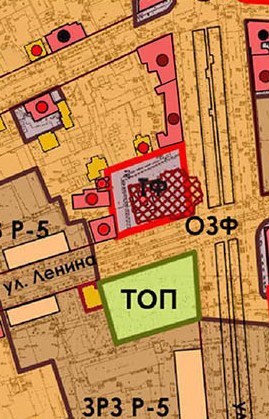 8. Описание предмета охраны объекта культурного наследия:8.1. Градостроительные характеристики: 8.1.1. Место расположения памятника в современных границах участка: расположен в исторической части города, в сквере на пересечении ул. Гончарова (бывшая улица Большая Саратовская) и ул. Ленина (бывшая улица Московская).8.1.2. Высотные габариты памятника.8.2. Инженерно-конструктивные характеристики:8.2.1. Материал статуи: чугун.8.2.2. Форма пьедестала: монолитная четырёхгранная призма (0,89×
0,93 метра, высота 1,56 метра).8.2.3. Материал пьедестала: красный полированный гранит.8.2.4. Материал и форма стилобата: блоки 2,69×2,80 метра, высота 
0,3 метра; полированный красный гранит.8.3. Архитектурные характеристики:8.3.1. Статуя И.А.Гончарова, облачённая в расстёгнутый длиннополый сюртук, сидящая в кресле с низкой спинкой и делающая записи в тетради, положенной на подлокотник (высота 2,29 метра).8.3.2. Факсимиле «И.Гончаров» с датами жизни писателя «1812-1891» выбитое на передней грани пьедестала.9. Сведения о наличии зон охраны данного объекта культурного наследия с указанием номера и даты принятия органом государственной власти акта 
об утверждении указанных зон либо информация о расположении данного объекта культурного наследия в границах зон охраны иного объекта культурного наследия: постановление Правительства Ульяновской области от 02.07.2009 
№ 256-П «О границах зон охраны объектов культурного наследия 
на территории муниципального образования «город Ульяновск», режимах использования земель и градостроительных регламентах в границах 
данных зон».Уполномоченное должностное лицо Управления М.П.Дата оформления паспорта
(число, месяц, год) ________________УТВЕРЖДЕНОраспоряжением ПравительстваУльяновской областиОХРАННОЕ ОБЯЗАТЕЛЬСТВОсобственника или иного законного владельцаобъекта культурного наследия, включённого 
в единый государственный реестр объектов культурного наследия(памятников истории и культуры) народов Российской Федерации,«Памятник Карлу Марксу»Регистрационный номер объекта культурного наследия в едином государственном реестре объектов культурного наследия (памятников истории и культуры) народов Российской Федерации:Раздел 1. Данные об объекте культурного наследия, включённомв единый государственный реестр объектов культурного наследия(памятников истории и культуры) народов Российской ФедерацииОтметка о наличии или отсутствии паспорта объекта культурного наследия, включённого в единый государственный реестр объектов культурного наследия (памятников истории и культуры) народов Российской Федерации, в отношении которого утверждено охранное обязательство 
(далее – объект культурного наследия):При наличии паспорта объекта культурного наследия он является неотъемлемой частью охранного обязательства.Сведения о требованиях к осуществлению деятельности в границах территории объекта культурного наследия, об особом режиме использования земельного участка, в границах которого располагается объект археологического наследия, установленных статьёй 5.1 Федерального закона от 25.06.2002 № 73-ФЗ «Об объектах культурного наследия (памятниках истории и культуры) народов Российской Федерации» (далее – 
Закон № 73-ФЗ):1) на территории памятника или ансамбля запрещаются строительство объектов капитального строительства и увеличение объёмно-пространственных характеристик существующих на территории памятника или ансамбля объектов капитального строительства; проведение земляных, строительных, мелиоративных и иных работ, за исключением работ по сохранению объекта культурного наследия или его отдельных элементов, сохранению историко-градостроительной или природной среды объекта культурного наследия;2) на территории памятника, ансамбля разрешается ведение хозяйственной деятельности, не противоречащей требованиям обеспечения сохранности объекта культурного наследия и позволяющей обеспечить функционирование объекта культурного наследия в современных условиях;3) в случае нахождения памятника или ансамбля на территории достопримечательного места подлежат также выполнению требования и ограничения, установленные в соответствии со статьёй 5.1 Закона № 73-ФЗ, для осуществления хозяйственной деятельности на территории достопримечательного места;4) особый режим использования земельного участка, в границах которого располагается объект археологического наследия, предусматривает возможность проведения археологических полевых работ в порядке, установленном Законом № 73-ФЗ, земляных, строительных, мелиоративных, хозяйственных работ, указанных в статье 30 Закона № 73-ФЗ, работ по использованию лесов и иных работ при условии обеспечения сохранности объекта археологического наследия, а также обеспечения доступа граждан к указанному объекту.Раздел 2. Требования к сохранению объекта культурного наследия2.1. Требования к сохранению объекта культурного наследия предусматривают консервацию, ремонт, реставрацию объекта культурного наследия, приспособление объекта культурного наследия для современного использования либо сочетание указанных мер.Состав (перечень) и сроки (периодичность) проведения работ по сохранению объекта культурного наследия определяются региональным органом охраны объектов культурного наследия – управлением по охране объектов культурного наследия администрации Губернатора Ульяновской области (далее – Управление) на основании акта технического состояния объекта культурного наследия, составленного в порядке, установленном пунктом 2 статьи 47.2 Закона № 73-ФЗ.2.2. Лицо (лица), указанное (указанные) в пункте 11 статьи 47.6 Закона № 73-ФЗ, обязано (обязаны) обеспечить финансирование и организацию проведения научно-исследовательских, изыскательских, проектных работ, консервации, ремонта, реставрации и иных работ, направленных на обеспечение физической сохранности объекта культурного наследия и сохранение предмета охраны объекта культурного наследия, в порядке, установленном Законом № 73-ФЗ.В случае обнаружения при проведении работ по сохранению объекта культурного наследия объектов, обладающих признаками объекта культурного наследия, в том числе объектов археологического наследия, собственник 
или иной законный владелец объекта культурного наследия обязан незамедлительно приостановить работы и направить в Управление в течение трёх рабочих дней со дня обнаружения указанных объектов заявление 
в письменной форме о таком обнаружении.Дальнейшее взаимодействие с Управлением собственник или иной законный владелец объекта культурного наследия обязан осуществлять в порядке, установленном статьёй 36 Закона № 73-ФЗ.2.3. Работы по сохранению объекта культурного наследия должны организовываться собственником или иным законным владельцем объекта культурного наследия в соответствии с порядком, предусмотренным статьёй 45 Закона № 73-ФЗ.2.4. Собственник или иной законный владелец земельного участка, в границах которого расположен объект археологического наследия, обязан:обеспечивать неизменность внешнего облика объекта археологического наследия;сохранять целостность, структуру объекта археологического наследия;организовывать и финансировать спасательные археологические полевые работы на объекте археологического наследия в случае, предусмотренном статьёй 40 Закона № 73-ФЗ, и в порядке, установленном статьёй 45.1 Закона № 73-ФЗ.Раздел 3. Требования к содержанию объекта культурного наследия3.1. При содержании и использовании объекта культурного наследия в целях поддержания в надлежащем техническом состоянии без ухудшения физического состояния и (или) изменения предмета охраны объекта культурного наследия лица, указанные в пункте 11 статьи 47.6 Закона № 73-ФЗ, обязаны:1) осуществлять расходы на содержание объекта культурного наследия 
и поддержание его в надлежащем техническом, санитарном и противопожарном состоянии;2) не проводить работы, изменяющие предмет охраны объекта культурного наследия либо ухудшающие условия, необходимые для сохранности объекта культурного наследия;3) не проводить работы, изменяющие облик, объёмно-планировочные 
и конструктивные решения и структуры, интерьер объекта культурного наследия, в случае если предмет охраны объекта культурного наследия не определён;4) соблюдать установленные статьёй 5.1 Закона № 73-ФЗ требования к осуществлению деятельности в границах территории объекта культурного наследия, особый режим использования земельного участка, водного объекта или его части, в границах которых располагается объект археологического наследия;5) не использовать объект культурного наследия (за исключением оборудованных с учётом требований противопожарной безопасности объектов культурного наследия, предназначенных либо предназначавшихся для осуществления и (или) обеспечения указанных ниже видов хозяйственной деятельности, и помещений для хранения предметов религиозного назначения, включая свечи и лампадное масло):а) под склады и объекты производства взрывчатых и огнеопасных материалов, предметов и веществ, загрязняющих интерьер объекта культурного наследия, его фасад, территорию и водные объекты и (или) имеющих вредные парогазообразные и иные выделения;б) под объекты производства, имеющие оборудование, оказывающее динамическое и вибрационное воздействие на конструкции объекта культурного наследия, независимо от мощности данного оборудования;в) под объекты производства и лаборатории, связанные с неблагоприятным для объекта культурного наследия температурно-влажностным режимом 
и применением химически активных веществ;6) незамедлительно извещать Управление обо всех известных им повреждениях, авариях или об иных обстоятельствах, причинивших вред объекту культурного наследия, включая объект археологического наследия, земельному участку в границах территории объекта культурного наследия или угрожающих причинением такого вреда, и безотлагательно принимать меры 
по предотвращению дальнейшего разрушения, в том числе проводить противоаварийные работы в порядке, установленном для проведения работ по сохранению объекта культурного наследия;7) не допускать ухудшения состояния территории объекта культурного наследия, поддерживать территорию объекта культурного наследия в благоустроенном состоянии.3.2. Собственник жилого помещения, являющегося объектом культурного наследия или частью такого объекта, обязан выполнять требования к сохранению объекта культурного наследия в части, предусматривающей обеспечение поддержания объекта культурного наследия или части объекта культурного наследия в надлежащем техническом состоянии без ухудшения физического состояния и изменения предмета охраны объекта культурного наследия.3.3. В случае обнаружения при проведении работ на земельном участке в границах территории объекта культурного наследия либо на земельном участке, в границах которого располагается объект археологического наследия, объектов, обладающих признаками объекта культурного наследия, лица, указанные в пункте 11 статьи 47.6 Закона № 73-ФЗ, осуществляют действия, предусмотренные подпунктом 2 пункта 3 статьи 47.2 Закона № 73-ФЗ.3.4. В случае если содержание или использование объекта культурного наследия, а также земельного участка, в границах которого располагается объект археологического наследия, может привести к ухудшению состояния объекта культурного наследия и (или) предмета охраны указанного объекта культурного наследия, в предписании, направляемом Управлением собственнику или иному законному владельцу объекта культурного наследия, устанавливаются следующие требования:1) к видам хозяйственной деятельности с использованием объекта культурного наследия, земельного участка, в границах которого располагается объект археологического наследия, либо к видам хозяйственной деятельности, оказывающим воздействие на указанные объекты, в том числе ограничение хозяйственной деятельности;2) к использованию объекта культурного наследия, земельного участка, в границах которого располагается объект археологического наследия, 
при осуществлении хозяйственной деятельности, предусматривающие в том числе ограничение технических и иных параметров воздействия на объект культурного наследия;3) к благоустройству в границах территории объекта культурного наследия, земельного участка, в границах которого располагается объект археологического наследия.Раздел 4. Требования к обеспечению доступа гражданРоссийской Федерации, иностранных граждан и лиц без гражданствак объекту культурного наследияУсловия доступа к объекту культурного наследия (периодичность, длительность и иные характеристики доступа) устанавливаются Управлением с учётом мнения собственника или иного законного владельца объекта культурного наследия, а также с учётом вида объекта культурного наследия, категории его историко-культурного значения, предмета охраны, физического состояния объекта культурного наследия, требований к его сохранению, характера современного использования объекта культурного наследия.Условия доступа к объектам культурного наследия, используемым в качестве жилых помещений, а также к объектам культурного наследия религиозного назначения устанавливаются Управлением по согласованию с собственниками или иными законными владельцами объектов культурного наследия.При определении условий доступа к памятникам или ансамблям религиозного назначения учитываются требования к внешнему виду и поведению лиц, находящихся в границах территорий объектов культурного наследия религиозного назначения, соответствующие внутренним установлениям религиозной организации, если такие установления не противоречат законодательству Российской Федерации.В случае если интерьер объекта культурного наследия не относится к предмету охраны объекта культурного наследия, требование к обеспечению доступа во внутренние помещения объекта культурного наследия не может быть установлено.Условием доступа к данному объекту культурного наследия является обеспечение свободного доступа граждан и лиц без гражданства к объекту культурного наследия. Условия доступа к объектам культурного наследия, расположенным 
на территории Российской Федерации и предоставленным в соответствии с международными договорами Российской Федерации дипломатическим представительствам и консульским учреждениям иностранных государств в Российской Федерации, международным организациям, а также к объектам культурного наследия, находящимся в собственности иностранных государств и международных организаций, устанавливаются в соответствии с международными договорами Российской Федерации.Физические и юридические лица, проводящие археологические полевые работы, имеют право доступа к объектам археологического наследия, археологические полевые работы на которых предусмотрены разрешением (открытым листом) на проведение археологических полевых работ. Физическим и юридическим лицам, проводящим археологические полевые работы, в целях проведения указанных работ собственниками земельных участков, в границах которых расположены объекты археологического наследия, и (или) пользователями указанных земельных участков должен быть обеспечен доступ к земельным участкам, участкам водных объектов, участкам лесного фонда, на территорию, определённую разрешением (открытым листом) на проведение археологических полевых работ.Раздел 5. Требования к размещению наружной рекламына объектах культурного наследия, их территориях5.1. Требования к размещению наружной рекламы:1) не допускается распространение наружной рекламы на объектах культурного наследия, а также на их территориях, за исключением достопримечательных мест;2) запрет или ограничение на распространение наружной рекламы на объектах культурного наследия, находящихся в границах достопримечатель-ного места, а также требования к её распространению устанавливаются нормативными правовыми актами Правительства Ульяновской области 
и вносятся в правила землепользования и застройки, разработанные 
в соответствии с Градостроительным кодексом Российской Федерации.5.2. Указанные требования не применяются в отношении распространения на объектах культурного наследия, их территориях наружной рекламы, содержащей исключительно информацию о проведении на объектах культурного наследия, их территориях театрально-зрелищных, культурно- просветительских и зрелищно-развлекательных мероприятий или исключительно информацию об указанных мероприятиях с одновременным упоминанием об определённом лице как о спонсоре конкретного мероприятия при условии, если такому упоминанию отведено не более чем десять процентов рекламной площади (пространства). В таком случае актом Правительства Ульяновской области устанавливаются требования к размещению наружной рекламы на указанном объекте культурного наследия (либо его территории), включая место (места) возможного размещения наружной рекламы, требования к внешнему виду, цветовым решениям, способам крепления.Раздел 6. Иные обязанности лица (лиц), указанного (указанных)в пункте 11 статьи 47.6 Закона № 73-ФЗ6.1. Для лица (лиц), указанного (указанных) в пункте 11 статьи 47.6 Закона № 73-ФЗ, устанавливаются обязанности:1) по финансированию мероприятий, обеспечивающих выполнение требований в отношении объекта культурного наследия, установленных статьями 47.2-47.4 Закона № 73-ФЗ;2) по соблюдению требований к осуществлению деятельности в границах территории объекта культурного наследия либо особого режима использования земельного участка, в границах которого располагается объект археологического наследия, установленных статьёй 5.1 Закона № 73-ФЗ.6.2. Собственник или иной законный владелец объекта культурного наследия, пользователи объекта культурного наследия, земельного участка, 
в границах которого располагается объект археологического наследия (в случае, указанном в пункте 11 статьи 47.6 Закона № 73-ФЗ), а также все лица, привлечённые ими к проведению работ по сохранению (содержанию) объекта культурного наследия, обязаны соблюдать требования, запреты и ограничения, установленные законодательством 
об охране объектов культурного наследия.6.3. Дополнительные требования в отношении объекта культурного наследия.Согласно приложению № 3 к приказу Министерства культуры Российской Федерации от 01.07.2015 № 1887 «О реализации отдельных положений статьи 47.6 Федерального закона от 25 июня 2002 г. № 73-ФЗ «Об объектах культурного наследия (памятниках истории и культуры)» подтверждение лицом, указанным в пункте 11 статьи 47.6 Закона № 73-ФЗ, выполнения требований, содержащихся в охранном обязательстве собственника или иного законного владельца объекта культурного наследия, осуществляется в следующем порядке:6.3.1. Лицо, указанное в пункте 11 статьи 47.6 Закона № 73-ФЗ, ежегодно представляет в Управление уведомление о выполнении требований охранного обязательства в отношении принадлежащего ему объекта культурного наследия и (или) земельного участка, в границах которого располагается объект археологического наследия, либо их части (далее – уведомление).6.3.2. Уведомление составляется лицом, указанным в пункте 11 
статьи 47.6 Закона № 73-ФЗ (далее – ответственное лицо), в произвольной форме. В случае если ответственным лицом выступает юридическое лицо, 
в том числе орган государственной власти или орган местного самоуправления, уведомление выполняется на бланке ответственного лица.6.3.3. Уведомление должно содержать сведения об исполнении ответственным лицом требований, установленных охранным обязательствоми иными актами Правительства Ульяновской области.Также к уведомлению должны прилагаться фотографические изображения объекта культурного наследия и (или) земельного участка, в границах которого располагается объект археологического наследия, позволяющие зафиксировать индивидуальные особенности объекта культурного наследия на момент представления уведомления.6.3.4. В случае приостановления и возобновления доступа к объекту культурного наследия в порядке, установленном статьёй 47.5 Закона № 73-ФЗ, эта информация указывается ответственным лицом в уведомлении.6.3.5. Уведомление подписывается соответствующим физическим лицом либо руководителем соответствующего юридического лица с указанием даты составления уведомления.6.3.6. Уведомление направляется ответственным лицом в Управление заказным почтовым отправлением с уведомлением о вручении либо 
в форме электронного документа, подписанного электронной подписью (432017, Ульяновская область, г. Ульяновск, ул. Спасская, 10; 
e-mail: nasledie73@mail.ru).6.3.7. Уведомление направляется в Управление в срок не позднее 1 июля года, следующего за отчётным.ПАСПОРТ
объекта культурного наследияФотографическое изображение объекта культурного наследия, 
за исключением отдельных объектов археологического наследия, фотографическое изображение которых вносится на основании решения Управления:09.11.2017 Дата съёмки 
(число, месяц, год)1. Сведения о наименовании объекта культурного наследия: «Памятник Карлу Марксу». 2. Сведения о времени возникновения или дате создания объекта культурного наследия, датах основных изменений (перестроек) данного объекта и (или) датах связанных с ним исторических событий: 1920 г.3. Сведения о категории историко-культурного значения объекта культурного наследия:4. Сведения о виде объекта культурного наследия:5. Номер и дата принятия органом государственной власти решения о включении объекта культурного наследия в единый государственный реестр объектов культурного наследия (памятников истории и культуры) народов Российской Федерации: постановление Совета Министров РСФСР от 30.08.1960 № 1327 
«О дальнейшем улучшении дела охраны памятников культуры в РСФСР».6. Сведения о местонахождении объекта культурного наследия (адрес объекта или при его отсутствии описание местоположения объекта):г. Ульяновск, пер. Карамзина, сквер.7. Сведения о границах территории объекта культурного наследия: ТФ – объединённая территория объектов культурного наследия федерального значения «Здание Симбирской мужской классической гимназии, где учился Ленин Владимир Ильич в 1880-1887 гг.» (ул. Спасская, 18/2, угол 
с пер. Карамзина) и «Памятник Карлу Марксу».Границы проходят по юго-западной, юго-восточной, северо-восточной границам участка памятника, по линии тротуара пер. Карамзина вдоль северо-восточного фасада здания гимназии № 1 (ул. Спасская, 18/2), по линии тротуара ул. Спасской вдоль северо-восточного фасада здания гимназии № 1, 
по территории дворового участка гимназии № 1.8. Описание предмета охраны объекта культурного наследия:8.1. Градостроительные характеристики: 8.1.1. Место расположения памятника в современных границах участка: расположен в историческом центре города, в сквере на пересечении эспланады и переулка Карамзина.8.1.2. Высотные габариты памятника.8.2. Инженерно-конструктивные и архитектурные характеристики.8.2.1. Материал и форма статуи: чёрный гранит;колонна из 4 установленных друг на друга необработанных блоков, из которой горельефом выступает фигура Карла Маркса в мантии со склонённой головой, над которой нависает масса гранита; надпись на тыльной стороне колонны: «Идеи, овладев массами, становятся величайшей движущей победоносной силой».8.2.2. Материал и форма пьедестала:серый гранит;крестообразная: на невысокую нижнюю квадратную в плане ступень из полированного гранита установлен высокий четырёхгранный объём, облицованный кернёными гранитными плитами, каждая грань которой дополнена выступающей призмой из плит полированного гранита; средняя ступень образована двухступенчатыми шлифованными гранитными плитами, которые на гранях, напротив полированных призм, разбиты одноступенчатыми, более высокими призмами с устроенными в них клумбами, облицованными кернённым гранитом.8.2.3. Надпись с трёх сторон «Карлу Марксу 1920 г.». 8.2.4. Площадка памятника: материал и форма – квадратная, выложенная гранитными плитами; с лицевой и тыльной сторон ограничена гранитными ступенями, справа и слева – невысокими парапетами с гранитными скамьями, за которыми расположены прямоугольные клумбы.9. Сведения о наличии зон охраны данного объекта культурного наследия с указанием номера и даты принятия органом государственной власти акта 
об утверждении указанных зон либо информация о расположении данного объекта культурного наследия в границах зон охраны иного объекта культурного наследия: постановление Правительства Ульяновской области от 02.07.2009 
№ 256-П «О границах зон охраны объектов культурного наследия 
на территории муниципального образования «город Ульяновск», режимах использования земель и градостроительных регламентах в границах 
данных зон».Уполномоченное должностное лицо Управления М.П.Дата оформления паспорта
(число, месяц, год) ________________УТВЕРЖДЕНОраспоряжением ПравительстваУльяновской областиОХРАННОЕ ОБЯЗАТЕЛЬСТВОсобственника или иного законного владельцаобъекта культурного наследия, включённого 
в единый государственный реестр объектов культурного наследия(памятников истории и культуры) народов Российской Федерации,«Бюст И.А.Гончарова»Регистрационный номер объекта культурного наследия в едином государственном реестре объектов культурного наследия (памятников истории и культуры) народов Российской Федерации:Раздел 1. Данные об объекте культурного наследия, включённомв единый государственный реестр объектов культурного наследия(памятников истории и культуры) народов Российской ФедерацииОтметка о наличии или отсутствии паспорта объекта культурного наследия, включённого в единый государственный реестр объектов культурного наследия (памятников истории и культуры) народов Российской Федерации, в отношении которого утверждено охранное обязательство 
(далее – объект культурного наследия):При наличии паспорта объекта культурного наследия он является неотъемлемой частью охранного обязательства.Сведения о требованиях к осуществлению деятельности в границах территории объекта культурного наследия, об особом режиме использования земельного участка, в границах которого располагается объект археологического наследия, установленных статьёй 5.1 Федерального закона от 25.06.2002 № 73-ФЗ «Об объектах культурного наследия (памятниках истории и культуры) народов Российской Федерации» (далее – 
Закон № 73-ФЗ):1) на территории памятника или ансамбля запрещаются строительство объектов капитального строительства и увеличение объёмно-пространственных характеристик существующих на территории памятника или ансамбля объектов капитального строительства; проведение земляных, строительных, мелиоративных и иных работ, за исключением работ по сохранению объекта культурного наследия или его отдельных элементов, сохранению историко-градостроительной или природной среды объекта культурного наследия;2) на территории памятника, ансамбля разрешается ведение хозяйственной деятельности, не противоречащей требованиям обеспечения сохранности объекта культурного наследия и позволяющей обеспечить функционирование объекта культурного наследия в современных условиях;3) в случае нахождения памятника или ансамбля на территории достопримечательного места подлежат также выполнению требования и ограничения, установленные в соответствии со статьёй 5.1 Закона № 73-ФЗ, для осуществления хозяйственной деятельности на территории достопримечательного места;4) особый режим использования земельного участка, в границах которого располагается объект археологического наследия, предусматривает возможность проведения археологических полевых работ в порядке, установленном Законом № 73-ФЗ, земляных, строительных, мелиоративных, хозяйственных работ, указанных в статье 30 Закона № 73-ФЗ, работ по использованию лесов и иных работ при условии обеспечения сохранности объекта археологического наследия, а также обеспечения доступа граждан к указанному объекту.Раздел 2. Требования к сохранению объекта культурного наследия2.1. Требования к сохранению объекта культурного наследия предусматривают консервацию, ремонт, реставрацию объекта культурного наследия, приспособление объекта культурного наследия для современного использования либо сочетание указанных мер.Состав (перечень) и сроки (периодичность) проведения работ по сохранению объекта культурного наследия определяются региональным органом охраны объектов культурного наследия – управлением по охране объектов культурного наследия администрации Губернатора Ульяновской области (далее – Управление) на основании акта технического состояния объекта культурного наследия, составленного в порядке, установленном пунктом 2 статьи 47.2 Закона № 73-ФЗ.2.2. Лицо (лица), указанное (указанные) в пункте 11 статьи 47.6 Закона № 73-ФЗ, обязано (обязаны) обеспечить финансирование и организацию проведения научно-исследовательских, изыскательских, проектных работ, консервации, ремонта, реставрации и иных работ, направленных на обеспечение физической сохранности объекта культурного наследия и сохранение предмета охраны объекта культурного наследия, в порядке, установленном Законом № 73-ФЗ.В случае обнаружения при проведении работ по сохранению объекта культурного наследия объектов, обладающих признаками объекта культурного наследия, в том числе объектов археологического наследия, собственник или иной законный владелец объекта культурного наследия обязан незамедлительно приостановить работы и направить в Управление в течение трёх рабочих дней со дня обнаружения указанных объектов заявление 
в письменной форме о таком обнаружении.Дальнейшее взаимодействие с Управлением собственник или иной законный владелец объекта культурного наследия обязан осуществлять в порядке, установленном статьёй 36 Закона № 73-ФЗ.2.3. Работы по сохранению объекта культурного наследия должны организовываться собственником или иным законным владельцем объекта культурного наследия в соответствии с порядком, предусмотренным статьёй 45 Закона № 73-ФЗ.2.4. Собственник или иной законный владелец земельного участка, в границах которого расположен объект археологического наследия, обязан:обеспечивать неизменность внешнего облика объекта археологического наследия;сохранять целостность, структуру объекта археологического наследия;организовывать и финансировать спасательные археологические полевые работы на объекте археологического наследия в случае, предусмотренном статьёй 40 Закона № 73-ФЗ, и в порядке, установленном статьёй 45.1 
Закона № 73-ФЗ.Раздел 3. Требования к содержанию объекта культурного наследия3.1. При содержании и использовании объекта культурного наследия в целях поддержания в надлежащем техническом состоянии без ухудшения физического состояния и (или) изменения предмета охраны объекта культурного наследия лица, указанные в пункте 11 статьи 47.6 Закона № 73-ФЗ, обязаны:1) осуществлять расходы на содержание объекта культурного наследия 
и поддержание его в надлежащем техническом, санитарном и противопожарном состоянии;2) не проводить работы, изменяющие предмет охраны объекта культурного наследия либо ухудшающие условия, необходимые для сохранности объекта культурного наследия;3) не проводить работы, изменяющие облик, объёмно-планировочные 
и конструктивные решения и структуры, интерьер объекта культурного наследия, в случае если предмет охраны объекта культурного наследия не определён;4) соблюдать установленные статьёй 5.1 Закона № 73-ФЗ требования к осуществлению деятельности в границах территории объекта культурного наследия, особый режим использования земельного участка, водного объекта или его части, в границах которых располагается объект археологического наследия;5) не использовать объект культурного наследия (за исключением оборудованных с учётом требований противопожарной безопасности объектов культурного наследия, предназначенных либо предназначавшихся для осуществления и (или) обеспечения указанных ниже видов хозяйственной деятельности, и помещений для хранения предметов религиозного назначения, включая свечи и лампадное масло):а) под склады и объекты производства взрывчатых и огнеопасных материалов, предметов и веществ, загрязняющих интерьер объекта культурного наследия, его фасад, территорию и водные объекты и (или) имеющих вредные парогазообразные и иные выделения;б) под объекты производства, имеющие оборудование, оказывающее динамическое и вибрационное воздействие на конструкции объекта культурного наследия, независимо от мощности данного оборудования;в) под объекты производства и лаборатории, связанные с небла-гоприятным для объекта культурного наследия температурно-влажностным режимом и применением химически активных веществ;6) незамедлительно извещать Управление обо всех известных им повреждениях, авариях или об иных обстоятельствах, причинивших вред объекту культурного наследия, включая объект археологического наследия, земельному участку в границах территории объекта культурного наследия или угрожающих причинением такого вреда, и безотлагательно принимать меры 
по предотвращению дальнейшего разрушения, в том числе проводить противоаварийные работы в порядке, установленном для проведения работ по сохранению объекта культурного наследия;7) не допускать ухудшения состояния территории объекта культурного наследия, поддерживать территорию объекта культурного наследия в благоустроенном состоянии.3.2. Собственник жилого помещения, являющегося объектом культурного наследия или частью такого объекта, обязан выполнять требования к сохране-нию объекта культурного наследия в части, предусматривающей обеспечение поддержания объекта культурного наследия или части объекта культурного наследия в надлежащем техническом состоянии без ухудшения физического состояния и изменения предмета охраны объекта культурного наследия.3.3. В случае обнаружения при проведении работ на земельном участке в границах территории объекта культурного наследия либо на земельном участке, в границах которого располагается объект археологического наследия, объектов, обладающих признаками объекта культурного наследия, лица, указанные в пункте 11 статьи 47.6 Закона № 73-ФЗ, осуществляют действия, предусмотренные подпунктом 2 пункта 3 статьи 47.2 Закона № 73-ФЗ.3.4. В случае если содержание или использование объекта культурного наследия, а также земельного участка, в границах которого располагается объект археологического наследия, может привести к ухудшению состояния объекта культурного наследия и (или) предмета охраны указанного объекта ку-льтурного наследия, в предписании, направляемом Управлением собственнику или иному законному владельцу объекта культурного наследия, устанавливаются следующие требования:1) к видам хозяйственной деятельности с использованием объекта культурного наследия, земельного участка, в границах которого располагается объект археологического наследия, либо к видам хозяйственной деятельности, оказывающим воздействие на указанные объекты, в том числе ограничение хозяйственной деятельности;2) к использованию объекта культурного наследия, земельного участка, в границах которого располагается объект археологического наследия, при осуществлении хозяйственной деятельности, предусматривающие в том числе ограничение технических и иных параметров воздействия на объект культурного наследия;3) к благоустройству в границах территории объекта культурного наследия, земельного участка, в границах которого располагается объект археологического наследия.Раздел 4. Требования к обеспечению доступа гражданРоссийской Федерации, иностранных граждан и лиц без гражданствак объекту культурного наследияУсловия доступа к объекту культурного наследия (периодичность, длительность и иные характеристики доступа) устанавливаются Управлением с учётом мнения собственника или иного законного владельца объекта культурного наследия, а также с учётом вида объекта культурного наследия, категории его историко-культурного значения, предмета охраны, физического состояния объекта культурного наследия, требований к его сохранению, характера современного использования объекта культурного наследия.Условия доступа к объектам культурного наследия, используемым в качестве жилых помещений, а также к объектам культурного наследия религиозного назначения устанавливаются Управлением по согласованию с собственниками или иными законными владельцами объектов культурного наследия.При определении условий доступа к памятникам или ансамблям религиозного назначения учитываются требования к внешнему виду и поведению лиц, находящихся в границах территорий объектов культурного наследия религиозного назначения, соответствующие внутренним установлениям религиозной организации, если такие установления не противоречат законодательству Российской Федерации.В случае если интерьер объекта культурного наследия не относится к предмету охраны объекта культурного наследия, требование к обеспечению доступа во внутренние помещения объекта культурного наследия не может быть установлено.Условием доступа к данному объекту культурного наследия является обеспечение свободного доступа граждан и лиц без гражданства к объекту культурного наследия. Условия доступа к объектам культурного наследия, расположенным 
на территории Российской Федерации и предоставленным в соответствии с международными договорами Российской Федерации дипломатическим представительствам и консульским учреждениям иностранных государств в Российской Федерации, международным организациям, а также к объектам культурного наследия, находящимся в собственности иностранных государств и международных организаций, устанавливаются в соответствии с международными договорами Российской Федерации.Физические и юридические лица, проводящие археологические полевые работы, имеют право доступа к объектам археологического наследия, археологические полевые работы на которых предусмотрены разрешением (открытым листом) на проведение археологических полевых работ. Физическим и юридическим лицам, проводящим археологические полевые работы, в целях проведения указанных работ собственниками земельных участков, в границах которых расположены объекты археологического наследия, и (или) пользователями указанных земельных участков должен быть обеспечен доступ к земельным участкам, участкам водных объектов, участкам лесного фонда, на территорию, определённую разрешением (открытым листом) на проведение археологических полевых работ.Раздел 5. Требования к размещению наружной рекламына объектах культурного наследия, их территориях5.1. Требования к размещению наружной рекламы:1) не допускается распространение наружной рекламы на объектах культурного наследия, а также на их территориях, за исключением достопримечательных мест;2) запрет или ограничение на распространение наружной рекламы на объектах культурного наследия, находящихся в границах достопримечательного места, а также требования к её распространению устанавливаются нормативными правовыми актами Правительства Ульяновской области и вносятся в правила землепользования и застройки, разработанные в соответствии с Градостроительным кодексом Российской Федерации.5.2. Указанные требования не применяются в отношении распространения на объектах культурного наследия, их территориях наружной рекламы, содержащей исключительно информацию о проведении на объектах культурного наследия, их территориях театрально-зрелищных, культурно-просветительских и зрелищно-развлекательных мероприятий или исключительно информацию об указанных мероприятиях с одновременным упоминанием об определённом лице как о спонсоре конкретного мероприятия при условии, если такому упоминанию отведено не более чем десять процентов рекламной площади (пространства). В таком случае актом Правительства Ульяновской области устанавливаются требования к размещению наружной рекламы на указанном объекте культурного наследия (либо его территории), включая место (места) возможного размещения наружной рекламы, требования к внешнему виду, цветовым решениям, способам крепления.Раздел 6. Иные обязанности лица (лиц), указанного (указанных)в пункте 11 статьи 47.6 Закона № 73-ФЗ6.1. Для лица (лиц), указанного (указанных) в пункте 11 статьи 47.6 Закона № 73-ФЗ, устанавливаются обязанности:1) по финансированию мероприятий, обеспечивающих выполнение требований в отношении объекта культурного наследия, установленных статьями 47.2-47.4 Закона № 73-ФЗ;2) по соблюдению требований к осуществлению деятельности в границах территории объекта культурного наследия либо особого режима использования земельного участка, в границах которого располагается объект археологического наследия, установленных статьёй 5.1 Закона № 73-ФЗ.6.2. Собственник или иной законный владелец объекта культурного наследия, пользователи объекта культурного наследия, земельного участка, в границах которого располагается объект археологического наследия (в случае, указанном в пункте 11 статьи 47.6 Закона № 73-ФЗ), а также все лица, привлечённые ими к проведению работ по сохранению (содержанию) объекта культурного наследия, обязаны соблюдать требования, запреты и ограничения, установленные законодательством об охране объектов культурного наследия.6.3. Дополнительные требования в отношении объекта культурного наследия.Согласно приложению № 3 к приказу Министерства культуры Российской Федерации от 01.07.2015 № 1887 «О реализации отдельных положений статьи 47.6 Федерального закона от 25 июня 2002 г. № 73-ФЗ «Об объектах культурного наследия (памятниках истории и культуры)» подтверждение лицом, указанным в пункте 11 статьи 47.6 Закона № 73-ФЗ, выполнения требований, содержащихся в охранном обязательстве собственника или иного законного владельца объекта культурного наследия, осуществляется в следующем порядке:6.3.1. Лицо, указанное в пункте 11 статьи 47.6 Закона № 73-ФЗ, ежегодно представляет в Управление уведомление о выполнении требований охранного обязательства в отношении принадлежащего ему объекта культурного наследия и (или) земельного участка, в границах которого располагается объект археологического наследия, либо их части (далее – уведомление).6.3.2. Уведомление составляется лицом, указанным в пункте 11 
статьи 47.6 Закона № 73-ФЗ (далее – ответственное лицо), в произвольной форме. В случае если ответственным лицом выступает юридическое лицо, 
в том числе орган государственной власти или орган местного самоуправления, уведомление выполняется на бланке ответственного лица.6.3.3. Уведомление должно содержать сведения об исполнении ответственным лицом требований, установленных охранным обязательством и иными актами Правительства Ульяновской области.Также к уведомлению должны прилагаться фотографические изображения объекта культурного наследия и (или) земельного участка, в границах которого располагается объект археологического наследия, позволяющие зафиксировать индивидуальные особенности объекта культурного наследия на момент представления уведомления.6.3.4. В случае приостановления и возобновления доступа к объекту культурного наследия в порядке, установленном статьёй 47.5 Закона № 73-ФЗ, эта информация указывается ответственным лицом в уведомлении.6.3.5. Уведомление подписывается соответствующим физическим лицом либо руководителем соответствующего юридического лица с указанием даты составления уведомления.6.3.6. Уведомление направляется ответственным лицом в Управление заказным почтовым отправлением с уведомлением о вручении либо в форме электронного документа, подписанного электронной подписью (432017, Ульяновская область, г. Ульяновск, ул. Спасская, 10; 
e-mail: nasledie73@mail.ru).6.3.7. Уведомление направляется в Управление в срок не позднее 1 июля года, следующего за отчётным.ПАСПОРТ
объекта культурного наследияФотографическое изображение объекта культурного наследия,
за исключением отдельных объектов археологического наследия,
фотографическое изображение которых вносится на основании решения
Управления:27.07.2018 Дата съёмки 
 (число, месяц, год)1. Сведения о наименовании объекта культурного наследия: «Бюст И.А.Гончарова».2. Сведения о времени возникновения или дате создания объекта 
культурного наследия, датах основных изменений (перестроек) данного объекта и (или) датах связанных с ним исторических событий: 1948 г.3. Сведения о категории историко-культурного значения объекта культурного наследия:4. Сведения о виде объекта культурного наследия:5. Номер и дата принятия органом государственной власти решения о включении объекта культурного наследия в единый государственный реестр объектов культурного наследия (памятников истории и культуры) народов Российской Федерации: постановление Совета Министров РСФСР от 30.08.1960 № 1327 
«О дальнейшем улучшении дела охраны памятников культуры в РСФСР».6. Сведения о местонахождении объекта культурного наследия 
(адрес объекта или при его отсутствии описание местоположения объекта):г. Ульяновск, пер. Карамзина, сквер.7. Сведения о границах территории объекта культурного наследия: ТФ – объединённая территория объектов культурного наследия федерального значения «Здание Дворянского собрания, где в левом крыле находилась Карамзинская библиотека, членом совета которой был Ульянов Илья Николаевич, а Ленин Владимир Ильич и члены семьи Ульяновых – активными читателями» (пер. Карамзина, 3/2) и «Бюст И.А.Гончарова».Границы проходят по северо-западной, юго-западной и северо-восточной границам участка, где расположен объект культурного наследия федерального значения «Бюст И.А. Гончарова», по линии цоколя фасада юго-западного крыла здания бывшего Дворянского собрания, по северо-восточной и юго-восточной границам участка по пер. Карамзина, 3/2.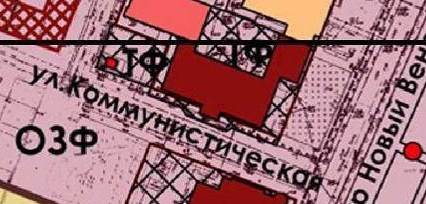 8. Описание предмета охраны объекта культурного наследия:8.1. Градостроительные характеристики:8.1.1. Место расположения памятника в современных границах участка: расположен в исторической части города в окружении каменной общественной застройки XIX – нач. XX вв., рядом с ансамблем, объединяющим старое здание Ульяновской областной научной библиотеки им. В.И.Ленина (бывшее Дворянское собрание) и факультет иностранных языков Ульяновского государственного педагогического университета им. И.Н.Ульянова (бывший Дворянский пансион-приют).8.1.2. Высотные габариты памятника.8.2. Инженерно-конструктивные характеристики:8.2.1. Материал бюста: бронза.8.2.2. Форма постамента: в виде «необработанной» глыбы (1,20×1,00 метра, высота 2,14 метра), имеющей в основании прямоугольную, квадратную в сечении, гладко обработанную плиту (1,58×1,41 метра, высота 0,89 метра) на основании (2, 47х2, 30 метра, высота 0,28 метра).8.2.3. Материал постамента: красный гранит.8.3. Архитектурные характеристики:8.3.1. Погрудный бюст писателя И.А.Гончарова высотой 0,70 метра.8.3.2. Постамент в виде «необработанной» глыбы, опирающейся на прямоугольную, квадратную в сечении, гладко обработанную плиту.8.3.3. Бронзовая дощечка с надписью в две строки: «Гончаров И.А. (1812-1891)».9. Сведения о наличии зон охраны данного объекта культурного наследия 
с указанием номера и даты принятия органом государственной власти акта об утверждении указанных зон либо информация о расположении 
данного объекта культурного наследия в границах зон охраны иного 
объекта культурного наследия: постановление Правительства Ульяновской области от 02.07.2009 № 256-П «О границах зон охраны объектов культурного наследия на территории муниципального образования «город Ульяновск», режимах использования 
земель и градостроительных регламентах в границах данных зон».Уполномоченное должностное лицо Управления М.П.Дата оформления паспорта
(число, месяц, год)_________________УТВЕРЖДЕНОраспоряжением ПравительстваУльяновской областиОХРАННОЕ ОБЯЗАТЕЛЬСТВОсобственника или иного законного владельцаобъекта культурного наследия, включённого 
в единый государственный реестр объектов культурного наследия(памятников истории и культуры) народов Российской Федерации,«Памятник В.И.Ленину»Регистрационный номер объекта культурного наследия в едином государственном реестре объектов культурного наследия (памятников истории и культуры) народов Российской Федерации:Раздел 1. Данные об объекте культурного наследия, включённомв единый государственный реестр объектов культурного наследия(памятников истории и культуры) народов Российской ФедерацииОтметка о наличии или отсутствии паспорта объекта культурного наследия, включённого в единый государственный реестр объектов культурного наследия (памятников истории и культуры) народов Российской Федерации, в отношении которого утверждено охранное обязательство 
(далее – объект культурного наследия):При наличии паспорта объекта культурного наследия он является неотъемлемой частью охранного обязательства.Сведения о требованиях к осуществлению деятельности в границах территории объекта культурного наследия, об особом режиме использования земельного участка, в границах которого располагается объект археологического наследия, установленных статьёй 5.1 Федерального закона от 25.06.2002 № 73-ФЗ «Об объектах культурного наследия (памятниках истории и культуры) народов Российской Федерации» (далее – 
Закон № 73-ФЗ):1) на территории памятника или ансамбля запрещаются строительство объектов капитального строительства и увеличение объёмно-пространственных характеристик существующих на территории памятника или ансамбля объектов капитального строительства; проведение земляных, строительных, мелиоративных и иных работ, за исключением работ по сохранению объекта культурного наследия или его отдельных элементов, сохранению историко-градостроительной или природной среды объекта культурного наследия;2) на территории памятника, ансамбля разрешается ведение хозяйственной деятельности, не противоречащей требованиям обеспечения сохранности объекта культурного наследия и позволяющей обеспечить функционирование объекта культурного наследия в современных условиях;3) в случае нахождения памятника или ансамбля на территории достопримечательного места подлежат также выполнению требования и ограничения, установленные в соответствии со статьёй 5.1 Закона № 73-ФЗ, для осуществления хозяйственной деятельности на территории достопримечательного места;4) особый режим использования земельного участка, в границах которого располагается объект археологического наследия, предусматривает возможность проведения археологических полевых работ в порядке, установленном Законом № 73-ФЗ, земляных, строительных, мелиоративных, хозяйственных работ, указанных в статье 30 Закона № 73-ФЗ, работ по использованию лесов и иных работ при условии обеспечения сохранности объекта археологического наследия, а также обеспечения доступа граждан к указанному объекту.Раздел 2. Требования к сохранению объекта культурного наследия2.1. Требования к сохранению объекта культурного наследия предусматривают консервацию, ремонт, реставрацию объекта культурного наследия, приспособление объекта культурного наследия для современного использования либо сочетание указанных мер.Состав (перечень) и сроки (периодичность) проведения работ по сохранению объекта культурного наследия определяются региональным органом охраны объектов культурного наследия – управлением по охране объектов культурного наследия администрации Губернатора Ульяновской области (далее – Управление) на основании акта технического состояния объекта культурного наследия, составленного в порядке, установленном пунктом 2 статьи 47.2 Закона № 73-ФЗ.2.2. Лицо (лица), указанное (указанные) в пункте 11 статьи 47.6 Закона № 73-ФЗ, обязано (обязаны) обеспечить финансирование и организацию проведения научно-исследовательских, изыскательских, проектных работ, консервации, ремонта, реставрации и иных работ, направленных на обеспечение физической сохранности объекта культурного наследия и сохранение предмета охраны объекта культурного наследия, в порядке, установленном Законом № 73-ФЗ.В случае обнаружения при проведении работ по сохранению объекта культурного наследия объектов, обладающих признаками объекта культурного наследия, в том числе объектов археологического наследия, собственник или иной законный владелец объекта культурного наследия обязан незамедлительно приостановить работы и направить в Управление в течение трёх рабочих дней со дня обнаружения указанных объектов заявление 
в письменной форме о таком обнаружении.Дальнейшее взаимодействие с Управлением собственник или иной законный владелец объекта культурного наследия обязан осуществлять в порядке, установленном статьёй 36 Закона № 73-ФЗ.2.3. Работы по сохранению объекта культурного наследия должны организовываться собственником или иным законным владельцем объекта культурного наследия в соответствии с порядком, предусмотренным статьёй 45 Закона № 73-ФЗ.2.4. Собственник или иной законный владелец земельного участка, в границах которого расположен объект археологического наследия, обязан:обеспечивать неизменность внешнего облика объекта археологического наследия;сохранять целостность, структуру объекта археологического наследия;организовывать и финансировать спасательные археологические полевые работы на объекте археологического наследия в случае, предусмотренном статьёй 40 Закона № 73-ФЗ, и в порядке, установленном статьёй 45.1 
Закона № 73-ФЗ.Раздел 3. Требования к содержанию объекта культурного наследия3.1. При содержании и использовании объекта культурного наследия в целях поддержания в надлежащем техническом состоянии без ухудшения физического состояния и (или) изменения предмета охраны объекта культурного наследия лица, указанные в пункте 11 статьи 47.6 Закона № 73-ФЗ, обязаны:1) осуществлять расходы на содержание объекта культурного наследия 
и поддержание его в надлежащем техническом, санитарном и противопожарном состоянии;2) не проводить работы, изменяющие предмет охраны объекта культурного наследия либо ухудшающие условия, необходимые для сохранности объекта культурного наследия;3) не проводить работы, изменяющие облик, объёмно-планировочные 
и конструктивные решения и структуры, интерьер объекта культурного наследия, в случае если предмет охраны объекта культурного наследия не определён;4) соблюдать установленные статьёй 5.1 Закона № 73-ФЗ требования к осуществлению деятельности в границах территории объекта культурного наследия, особый режим использования земельного участка, водного объекта или его части, в границах которых располагается объект археологического наследия;5) не использовать объект культурного наследия (за исключением оборудованных с учётом требований противопожарной безопасности объектов культурного наследия, предназначенных либо предназначавшихся для осуществления и (или) обеспечения указанных ниже видов хозяйственной деятельности, и помещений для хранения предметов религиозного назначения, включая свечи и лампадное масло):а) под склады и объекты производства взрывчатых и огнеопасных материалов, предметов и веществ, загрязняющих интерьер объекта культурного наследия, его фасад, территорию и водные объекты и (или) имеющих вредные парогазообразные и иные выделения;б) под объекты производства, имеющие оборудование, оказывающее динамическое и вибрационное воздействие на конструкции объекта культурного наследия, независимо от мощности данного оборудования;в) под объекты производства и лаборатории, связанные с неблагоприятным для объекта культурного наследия температурно-влажностным режимом и применением химически активных веществ;6) незамедлительно извещать Управление обо всех известных им повреждениях, авариях или об иных обстоятельствах, причинивших вред объекту культурного наследия, включая объект археологического наследия, земельному участку в границах территории объекта культурного наследия или угрожающих причинением такого вреда, и безотлагательно принимать меры 
по предотвращению дальнейшего разрушения, в том числе проводить противоаварийные работы в порядке, установленном для проведения работ по сохранению объекта культурного наследия;7) не допускать ухудшения состояния территории объекта культурного наследия, поддерживать территорию объекта культурного наследия в благоустроенном состоянии.3.2. Собственник жилого помещения, являющегося объектом культурного наследия или частью такого объекта, обязан выполнять требования к сохранению объекта культурного наследия в части, предусматривающей обеспечение поддержания объекта культурного наследия или части объекта культурного наследия в надлежащем техническом состоянии без ухудшения физического состояния и изменения предмета охраны объекта культурного наследия.3.3. В случае обнаружения при проведении работ на земельном участке в границах территории объекта культурного наследия либо на земельном участке, в границах которого располагается объект археологического наследия, объектов, обладающих признаками объекта культурного наследия, лица, указанные в пункте 11 статьи 47.6 Закона № 73-ФЗ, осуществляют действия, предусмотренные подпунктом 2 пункта 3 статьи 47.2 Закона № 73-ФЗ.3.4. В случае если содержание или использование объекта культурного наследия, а также земельного участка, в границах которого располагается объект археологического наследия, может привести к ухудшению состояния объекта культурного наследия и (или) предмета охраны указанного объекта культурного наследия, в предписании, направляемом Управлением собственнику или иному законному владельцу объекта культурного наследия, устанавливаются следующие требования:1) к видам хозяйственной деятельности с использованием объекта культурного наследия, земельного участка, в границах которого располагается объект археологического наследия, либо к видам хозяйственной деятельности, оказывающим воздействие на указанные объекты, в том числе ограничение хозяйственной деятельности;2) к использованию объекта культурного наследия, земельного участка, в границах которого располагается объект археологического наследия, при осуществлении хозяйственной деятельности, предусматривающие в том числе ограничение технических и иных параметров воздействия на объект культурного наследия;3) к благоустройству в границах территории объекта культурного наследия, земельного участка, в границах которого располагается объект археологического наследия.Раздел 4. Требования к обеспечению доступа гражданРоссийской Федерации, иностранных граждан и лиц без гражданствак объекту культурного наследияУсловия доступа к объекту культурного наследия (периодичность, длительность и иные характеристики доступа) устанавливаются Управлением с учётом мнения собственника или иного законного владельца объекта культурного наследия, а также с учётом вида объекта культурного наследия, категории его историко-культурного значения, предмета охраны, физического состояния объекта культурного наследия, требований к его сохранению, характера современного использования объекта культурного наследия.Условия доступа к объектам культурного наследия, используемым в качестве жилых помещений, а также к объектам культурного наследия религиозного назначения устанавливаются Управлением по согласованию с собственниками или иными законными владельцами объектов культурного наследия.При определении условий доступа к памятникам или ансамблям религиозного назначения учитываются требования к внешнему виду и поведению лиц, находящихся в границах территорий объектов культурного наследия религиозного назначения, соответствующие внутренним установлениям религиозной организации, если такие установления не противоречат законодательству Российской Федерации.В случае если интерьер объекта культурного наследия не относится к предмету охраны объекта культурного наследия, требование к обеспечению доступа во внутренние помещения объекта культурного наследия не может быть установлено.Условием доступа к данному объекту культурного наследия является обеспечение свободного доступа граждан и лиц без гражданства к объекту культурного наследия. Условия доступа к объектам культурного наследия, расположенным 
на территории Российской Федерации и предоставленным в соответствии с международными договорами Российской Федерации дипломатическим представительствам и консульским учреждениям иностранных государств в Российской Федерации, международным организациям, а также к объектам культурного наследия, находящимся в собственности иностранных государств и международных организаций, устанавливаются в соответствии с международными договорами Российской Федерации.Физические и юридические лица, проводящие археологические полевые работы, имеют право доступа к объектам археологического наследия, археологические полевые работы на которых предусмотрены разрешением (открытым листом) на проведение археологических полевых работ. Физическим и юридическим лицам, проводящим археологические полевые работы, в целях проведения указанных работ собственниками земельных участков, в границах которых расположены объекты археологического наследия, и (или) пользователями указанных земельных участков должен быть обеспечен доступ к земельным участкам, участкам водных объектов, участкам лесного фонда, на территорию, определённую разрешением (открытым листом) на проведение археологических полевых работ.Раздел 5. Требования к размещению наружной рекламына объектах культурного наследия, их территориях5.1. Требования к размещению наружной рекламы:1) не допускается распространение наружной рекламы на объектах культурного наследия, а также на их территориях, за исключением достопримечательных мест;2) запрет или ограничение на распространение наружной рекламы на объектах культурного наследия, находящихся в границах достопримечательного места, а также требования к её распространению устанавливаются нормативными правовыми актами Правительства Ульяновской области и вносятся в правила землепользования и застройки, разработанные в соответствии с Градостроительным кодексом Российской Федерации.5.2. Указанные требования не применяются в отношении распространения на объектах культурного наследия, их территориях наружной рекламы, содержащей исключительно информацию о проведении на объектах культурного наследия, их территориях театрально-зрелищных, культурно-просветительских и зрелищно-развлекательных мероприятий или исключительно информацию об указанных мероприятиях с одновременным упоминанием об определённом лице как о спонсоре конкретного мероприятия при условии, если такому упоминанию отведено не более чем десять процентов рекламной площади (пространства). В таком случае актом Правительства Ульяновской области устанавливаются требования к размещению наружной рекламы на указанном объекте культурного наследия (либо его территории), включая место (места) возможного размещения наружной рекламы, требования к внешнему виду, цветовым решениям, способам крепления.Раздел 6. Иные обязанности лица (лиц), указанного (указанных)в пункте 11 статьи 47.6 Закона № 73-ФЗ6.1. Для лица (лиц), указанного (указанных) в пункте 11 статьи 47.6 Закона № 73-ФЗ, устанавливаются обязанности:1) по финансированию мероприятий, обеспечивающих выполнение требований в отношении объекта культурного наследия, установленных статьями 47.2-47.4 Закона № 73-ФЗ;2) по соблюдению требований к осуществлению деятельности в границах территории объекта культурного наследия либо особого режима использования земельного участка, в границах которого располагается объект археологического наследия, установленных статьёй 5.1 Закона № 73-ФЗ.6.2. Собственник или иной законный владелец объекта культурного наследия, пользователи объекта культурного наследия, земельного участка, в границах которого располагается объект археологического наследия (в случае, указанном в пункте 11 статьи 47.6 Закона № 73-ФЗ), а также все лица, привлечённые ими к проведению работ по сохранению (содержанию) объекта культурного наследия, обязаны соблюдать требования, запреты и ограничения, установленные законодательством об охране объектов культурного наследия.6.3. Дополнительные требования в отношении объекта культурного наследия.Согласно приложению № 3 к приказу Министерства культуры Российской Федерации от 01.07.2015 № 1887 «О реализации отдельных положений статьи 47.6 Федерального закона от 25 июня 2002 г. № 73-ФЗ «Об объектах культурного наследия (памятниках истории и культуры)» подтверждение лицом, указанным в пункте 11 статьи 47.6 Закона № 73-ФЗ, выполнения требований, содержащихся в охранном обязательстве собственника или иного законного владельца объекта культурного наследия, осуществляется в следующем порядке:6.3.1. Лицо, указанное в пункте 11 статьи 47.6 Закона № 73-ФЗ, ежегодно представляет в Управление уведомление о выполнении требований охранного обязательства в отношении принадлежащего ему объекта культурного наследия и (или) земельного участка, в границах которого располагается объект археологического наследия, либо их части (далее – уведомление).6.3.2. Уведомление составляется лицом, указанным в пункте 11 
статьи 47.6 Закона № 73-ФЗ (далее – ответственное лицо), в произвольной форме. В случае если ответственным лицом выступает юридическое лицо, 
в том числе орган государственной власти или орган местного самоуправления, уведомление выполняется на бланке ответственного лица.6.3.3. Уведомление должно содержать сведения об исполнении ответственным лицом требований, установленных охранным обязательством и иными актами Правительства Ульяновской области.Также к уведомлению должны прилагаться фотографические изображения объекта культурного наследия и (или) земельного участка, в границах которого располагается объект археологического наследия, позволяющие зафиксировать индивидуальные особенности объекта культурного наследия на момент представления уведомления.6.3.4. В случае приостановления и возобновления доступа к объекту культурного наследия в порядке, установленном статьёй 47.5 Закона № 73-ФЗ, эта информация указывается ответственным лицом в уведомлении.6.3.5. Уведомление подписывается соответствующим физическим лицом либо руководителем соответствующего юридического лица с указанием даты составления уведомления.6.3.6. Уведомление направляется ответственным лицом в Управление заказным почтовым отправлением с уведомлением о вручении либо в форме электронного документа, подписанного электронной подписью (432017, Ульяновская область, г. Ульяновск, ул. Спасская, 10; 
e-mail: nasledie73@mail.ru).6.3.7. Уведомление направляется в Управление в срок не позднее 1 июля года, следующего за отчётным.ПАСПОРТ
объекта культурного наследияФотографическое изображение объекта культурного наследия,
за исключением отдельных объектов археологического наследия,
фотографическое изображение которых вносится на основании решения
Управления:17.12.2017 Дата съёмки 
 (число, месяц, год)1. Сведения о наименовании объекта культурного наследия: «Памятник В.И.Ленину». 2. Сведения о времени возникновения или дате создания объекта культурного наследия, датах основных изменений (перестроек) данного объекта и (или) датах связанных с ним исторических событий: 1940 г.3. Сведения о категории историко-культурного значения объекта культурного наследия:4. Сведения о виде объекта культурного наследия:5. Номер и дата принятия органом государственной власти решения о включении объекта культурного наследия в единый государственный реестр объектов культурного наследия (памятников истории и культуры) народов Российской Федерации: постановление Совета Министров РСФСР от 30.08.1960 № 1327 
«О дальнейшем улучшении дела охраны памятников культуры в РСФСР».6. Сведения о местонахождении объекта культурного наследия (адрес объекта или при его отсутствии описание местоположения объекта):г. Ульяновск, Соборная пл. (ранее пл. Ленина).7. Сведения о границах территории объекта культурного наследия:ТФ – территория объекта культурного наследия федерального значения «Памятник В.И.Ленину» (Соборнаяпл.).Границы проходят вдоль линии сторон основания памятника с отступом на расстоянии около 17 м.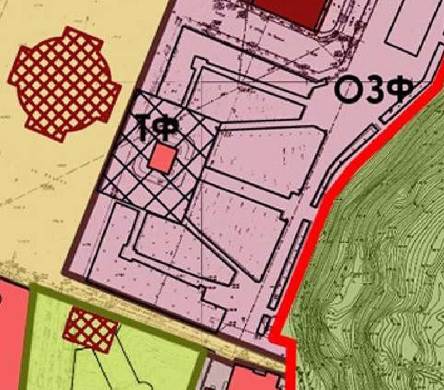 8. Описание предмета охраны объекта культурного наследия:8.1. Градостроительные характеристики: 8.1.1. Место расположения памятника в современных границах участка: расположен на Соборной пл. напротив Дома Правительства Ульяновской области.8.1.2. Высотные габариты памятника.8.2. Инженерно-конструктивные характеристики:8.2.1. Материал статуи: бронза.8.2.2. Форма пьедестала: четырёхступенчатый сложный в плане.8.2.3. Материал облицовки пьедестала: кернёные плиты серого карельского гранита.8.2.4. Форма стилобата: четырёхступенчатая.8.2.5. Материал облицовки стилобата: кернёные плиты серого карельского гранита.8.3. Архитектурные характеристики:8.3.1.Статуя В.И.Ленина.8.3.2. Пьедестал.8.3.3. Стилобат.8.3.4. Факсимиле «В.И.Ульянов (Ленин)», установленное на передней грани пьедестала.9. Сведения о наличии зон охраны данного объекта культурного наследия с указанием номера и даты принятия органом государственной власти акта об утверждении указанных зон либо информация о расположении данного объекта культурного наследия в границах зон охраны иного объекта культурного наследия: постановление Правительства Ульяновской области от 02.07.2009 № 256-П «О границах зон охраны объектов культурного наследия на территории муниципального образования «город Ульяновск», режимах использования 
земель и градостроительных регламентах в границах данных зон».Уполномоченное должностное лицо Управления М.П.Дата оформления паспорта
(число, месяц, год) _____________УТВЕРЖДЕНОраспоряжением ПравительстваУльяновской областиОХРАННОЕ ОБЯЗАТЕЛЬСТВОсобственника или иного законного владельцаобъекта культурного наследия, включённого 
в единый государственный реестр объектов культурного наследия(памятников истории и культуры) народов Российской Федерации,«Дом Анаксагорова, в котором жила семья Ульяновых 
в 1876-1877 гг.»Регистрационный номер объекта культурного наследия в едином государственном реестре объектов культурного наследия (памятников истории и культуры) народов Российской Федерации:Раздел 1. Данные об объекте культурного наследия, включённомв единый государственный реестр объектов культурного наследия(памятников истории и культуры) народов Российской ФедерацииОтметка о наличии или отсутствии паспорта объекта культурного наследия, включённого в единый государственный реестр объектов культурного наследия (памятников истории и культуры) народов Российской Федерации, в отношении которого утверждено охранное обязательство 
(далее – объект культурного наследия):При наличии паспорта объекта культурного наследия он является неотъемлемой частью охранного обязательства.Сведения о требованиях к осуществлению деятельности в границах территории объекта культурного наследия, об особом режиме использования земельного участка, в границах которого располагается объект археологического наследия, установленных статьёй 5.1 Федерального закона от 25.06.2002 № 73-ФЗ «Об объектах культурного наследия (памятниках истории и культуры) народов Российской Федерации» (далее – 
Закон № 73-ФЗ):1) на территории памятника или ансамбля запрещаются строительство объектов капитального строительства и увеличение объёмно-пространственных характеристик существующих на территории памятника или ансамбля объектов капитального строительства; проведение земляных, строительных, мелиоративных и иных работ, за исключением работ по сохранению объекта культурного наследия или его отдельных элементов, сохранению историко-градостроительной или природной среды объекта культурного наследия;2) на территории памятника, ансамбля разрешается ведение хозяйственной деятельности, не противоречащей требованиям обеспечения сохранности объекта культурного наследия и позволяющей обеспечить функционирование объекта культурного наследия в современных условиях;3) в случае нахождения памятника или ансамбля на территории достопримечательного места подлежат также выполнению требования и ограничения, установленные в соответствии со статьёй 5.1 Закона № 73-ФЗ, для осуществления хозяйственной деятельности на территории достопримечательного места;4) особый режим использования земельного участка, в границах которого располагается объект археологического наследия, предусматривает возможность проведения археологических полевых работ в порядке, установленном 
Законом № 73-ФЗ, земляных, строительных, мелиоративных, хозяйственных работ, указанных в статье 30 Закона № 73-ФЗ, работ по использованию лесов 
и иных работ при условии обеспечения сохранности объекта археологического наследия, а также обеспечения доступа граждан к указанному объекту.Раздел 2. Требования к сохранению объекта культурного наследия2.1. Требования к сохранению объекта культурного наследия предусматривают консервацию, ремонт, реставрацию объекта культурного наследия, приспособление объекта культурного наследия для современного использования либо сочетание указанных мер.Состав (перечень) и сроки (периодичность) проведения работ по сохранению объекта культурного наследия определяются региональным органом охраны объектов культурного наследия – управлением по охране объектов культурного наследия администрации Губернатора Ульяновской области (далее – Управление) на основании акта технического состояния объекта культурного наследия, составленного в порядке, установленном пунктом 2 статьи 47.2 Закона № 73-ФЗ.2.2. Лицо (лица), указанное (указанные) в пункте 11 статьи 47.6 Закона № 73-ФЗ, обязано (обязаны) обеспечить финансирование и организацию проведения научно-исследовательских, изыскательских, проектных работ, консервации, ремонта, реставрации и иных работ, направленных на обеспечение физической сохранности объекта культурного наследия и сохранение предмета охраны объекта культурного наследия, в порядке, установленном Законом № 73-ФЗ.В случае обнаружения при проведении работ по сохранению объекта культурного наследия объектов, обладающих признаками объекта культурного наследия, в том числе объектов археологического наследия, собственник или иной законный владелец объекта культурного наследия обязан незамедлительно приостановить работы и направить в Управление в течение трёх рабочих дней со дня обнаружения указанных объектов заявление 
в письменной форме о таком обнаружении.Дальнейшее взаимодействие с Управлением собственник или иной законный владелец объекта культурного наследия обязан осуществлять в порядке, установленном статьёй 36 Закона № 73-ФЗ.2.3. Работы по сохранению объекта культурного наследия должны организовываться собственником или иным законным владельцем объекта культурного наследия в соответствии с порядком, предусмотренным статьёй 45 Закона № 73-ФЗ.2.4. Собственник или иной законный владелец земельного участка, в границах которого расположен объект археологического наследия, обязан:обеспечивать неизменность внешнего облика объекта археологического наследия;сохранять целостность, структуру объекта археологического наследия;организовывать и финансировать спасательные археологические полевые работы на объекте археологического наследия в случае, предусмотренном статьёй 40 Закона № 73-ФЗ, и в порядке, установленном статьёй 45.1 
Закона № 73-ФЗ.Раздел 3. Требования к содержанию объекта культурного наследия3.1. При содержании и использовании объекта культурного наследия в целях поддержания в надлежащем техническом состоянии без ухудшения физического состояния и (или) изменения предмета охраны объекта культурного наследия лица, указанные в пункте 11 статьи 47.6 Закона № 73-ФЗ, обязаны:1) осуществлять расходы на содержание объекта культурного наследия 
и поддержание его в надлежащем техническом, санитарном и противопожарном состоянии;2) не проводить работы, изменяющие предмет охраны объекта культурного наследия либо ухудшающие условия, необходимые для сохранности объекта культурного наследия;3) не проводить работы, изменяющие облик, объёмно-планировочные 
и конструктивные решения и структуры, интерьер объекта культурного наследия, в случае если предмет охраны объекта культурного наследия не определён;4) соблюдать установленные статьёй 5.1 Закона № 73-ФЗ требования к осуществлению деятельности в границах территории объекта культурного наследия, особый режим использования земельного участка, водного объекта или его части, в границах которых располагается объект археологического наследия;5) не использовать объект культурного наследия (за исключением оборудованных с учётом требований противопожарной безопасности объектов культурного наследия, предназначенных либо предназначавшихся для осуществления и (или) обеспечения указанных ниже видов хозяйственной деятельности, и помещений для хранения предметов религиозного назначения, включая свечи и лампадное масло):а) под склады и объекты производства взрывчатых и огнеопасных материалов, предметов и веществ, загрязняющих интерьер объекта культурного наследия, его фасад, территорию и водные объекты и (или) имеющих вредные парогазообразные и иные выделения;б) под объекты производства, имеющие оборудование, оказывающее динамическое и вибрационное воздействие на конструкции объекта культурного наследия, независимо от мощности данного оборудования;в) под объекты производства и лаборатории, связанные с неблагоприятным для объекта культурного наследия температурно-влажностным режимом и применением химически активных веществ;6) незамедлительно извещать Управление обо всех известных им повреждениях, авариях или об иных обстоятельствах, причинивших вред объекту культурного наследия, включая объект археологического наследия, земельному участку в границах территории объекта культурного наследия или угрожающих причинением такого вреда, и безотлагательно принимать меры 
по предотвращению дальнейшего разрушения, в том числе проводить противоаварийные работы в порядке, установленном для проведения работ по сохранению объекта культурного наследия;7) не допускать ухудшения состояния территории объекта культурного наследия, поддерживать территорию объекта культурного наследия в благоустроенном состоянии.3.2. Собственник жилого помещения, являющегося объектом культурного наследия или частью такого объекта, обязан выполнять требования к сохранению объекта культурного наследия в части, предусматривающей обеспечение поддержания объекта культурного наследия или части объекта культурного наследия в надлежащем техническом состоянии без ухудшения физического состояния и изменения предмета охраны объекта культурного наследия.3.3. В случае обнаружения при проведении работ на земельном участке в границах территории объекта культурного наследия либо на земельном участке, в границах которого располагается объект археологического наследия, объектов, обладающих признаками объекта культурного наследия, лица, указанные в пункте 11 статьи 47.6 Закона № 73-ФЗ, осуществляют действия, предусмотренные подпунктом 2 пункта 3 статьи 47.2 Закона № 73-ФЗ.3.4. В случае если содержание или использование объекта культурного наследия, а также земельного участка, в границах которого располагается объект археологического наследия, может привести к ухудшению состояния объекта культурного наследия и (или) предмета охраны указанного объекта культурного наследия, в предписании, направляемом Управлением собственнику или иному законному владельцу объекта культурного наследия, устанавливаются следующие требования:1) к видам хозяйственной деятельности с использованием объекта культурного наследия, земельного участка, в границах которого располагается объект археологического наследия, либо к видам хозяйственной деятельности, оказывающим воздействие на указанные объекты, в том числе ограничение хозяйственной деятельности;2) к использованию объекта культурного наследия, земельного участка, в границах которого располагается объект археологического наследия, при осуществлении хозяйственной деятельности, предусматривающие в том числе ограничение технических и иных параметров воздействия на объект культурного наследия;3) к благоустройству в границах территории объекта культурного наследия, земельного участка, в границах которого располагается объект археологического наследия.Раздел 4. Требования к обеспечению доступа гражданРоссийской Федерации, иностранных граждан и лиц без гражданствак объекту культурного наследияУсловия доступа к объекту культурного наследия (периодичность, длительность и иные характеристики доступа) устанавливаются Управлением с учётом мнения собственника или иного законного владельца объекта культурного наследия, а также с учётом вида объекта культурного наследия, категории его историко-культурного значения, предмета охраны, физического состояния объекта культурного наследия, требований к его сохранению, характера современного использования объекта культурного наследия.Условия доступа к объектам культурного наследия, используемым в качестве жилых помещений, а также к объектам культурного наследия религиозного назначения устанавливаются Управлением по согласованию с собственниками или иными законными владельцами объектов культурного наследия.При определении условий доступа к памятникам или ансамблям религиозного назначения учитываются требования к внешнему виду и поведению лиц, находящихся в границах территорий объектов культурного наследия религиозного назначения, соответствующие внутренним установлениям религиозной организации, если такие установления не противоречат законодательству Российской Федерации.В случае если интерьер объекта культурного наследия не относится к предмету охраны объекта культурного наследия, требование к обеспечению доступа во внутренние помещения объекта культурного наследия не может быть установлено.К объекту культурного наследия устанавливается следующее условие доступа: посещение согласно режиму работы организации.Условия доступа к объектам культурного наследия, расположенным 
на территории Российской Федерации и предоставленным в соответствии с международными договорами Российской Федерации дипломатическим представительствам и консульским учреждениям иностранных государств в Российской Федерации, международным организациям, а также к объектам культурного наследия, находящимся в собственности иностранных 
государств и международных организаций, устанавливаются в соответствии с международными договорами Российской Федерации.Физические и юридические лица, проводящие археологические полевые работы, имеют право доступа к объектам археологического наследия, археологические полевые работы на которых предусмотрены разрешением (открытым листом) на проведение археологических полевых работ. Физическим и юридическим лицам, проводящим археологические полевые работы, в целях проведения указанных работ собственниками земельных участков, в границах которых расположены объекты археологического наследия, и (или) пользователями указанных земельных участков должен быть обеспечен доступ к земельным участкам, участкам водных объектов, участкам лесного фонда, на территорию, определённую разрешением (открытым листом) на проведение археологических полевых работ.Раздел 5. Требования к размещению наружной рекламына объектах культурного наследия, их территориях5.1. Требования к размещению наружной рекламы:1) не допускается распространение наружной рекламы на объектах культурного наследия, а также на их территориях, за исключением достопримечательных мест;2) запрет или ограничение на распространение наружной рекламы на объектах культурного наследия, находящихся в границах достопримечательного места, а также требования к её распространению устанавливаются нормативными правовыми актами Правительства Ульяновской области и вносятся в правила землепользования и застройки, разработанные в соответствии с Градостроительным кодексом Российской Федерации.5.2. Указанные требования не применяются в отношении распространения на объектах культурного наследия, их территориях наружной рекламы, содержащей исключительно информацию о проведении на объектах культурного наследия, их территориях театрально-зрелищных, культурно-просветительских и зрелищно-развлекательных мероприятий 
или исключительно информацию об указанных мероприятиях 
с одновременным упоминанием об определённом лице как о спонсоре конкретного мероприятия при условии, если такому упоминанию отведено 
не более чем десять процентов рекламной площади (пространства). В таком случае актом Правительства Ульяновской области устанавливаются требования 
к размещению наружной рекламы на указанном объекте культурного наследия (либо его территории), включая место (места) возможного размещения наружной рекламы, требования к внешнему виду, цветовым решениям, способам крепления.Раздел 6. Иные обязанности лица (лиц), указанного (указанных)в пункте 11 статьи 47.6 Закона № 73-ФЗ6.1. Для лица (лиц), указанного (указанных) в пункте 11 статьи 47.6 Закона № 73-ФЗ, устанавливаются обязанности:1) по финансированию мероприятий, обеспечивающих выполнение требований в отношении объекта культурного наследия, установленных статьями 47.2-47.4 Закона № 73-ФЗ;2) по соблюдению требований к осуществлению деятельности в границах территории объекта культурного наследия либо особого режима использования земельного участка, в границах которого располагается объект археологического наследия, установленных статьёй 5.1 Закона № 73-ФЗ.6.2. Собственник или иной законный владелец объекта культурного наследия, пользователи объекта культурного наследия, земельного участка, 
в границах которого располагается объект археологического наследия (в случае, указанном в пункте 11 статьи 47.6 Закона № 73-ФЗ), а также все лица, привлечённые ими к проведению работ по сохранению (содержанию) объекта культурного наследия, обязаны соблюдать требования, запреты и ограничения, установленные законодательством об охране объектов культурного наследия.6.3. Собственник или иной законный владелец объекта культурного наследия, включённого в единый государственный реестр объектов культурного наследия (памятников истории и культуры) народов Российской Федерации, в соответствии с Порядком обеспечения условий доступности для инвалидов объектов культурного наследия, включённых в единый государственный реестр объектов культурного наследия (памятников истории 
и культуры) народов Российской Федерации, утверждённым приказом Министерства культуры Российской Федерации от 20.11.2015 № 2834 
«Об утверждении Порядка обеспечения условий доступности для инвалидов объектов культурного наследия, включённых в единый государственный реестр объектов культурного наследия (памятников истории и культуры) народов Российской Федерации», обеспечивает следующие требования доступа инвалидов к объекту культурного наследия: обеспечение возможности самостоятельного передвижения 
по территории объекта культурного наследия, обеспечение возможности входа и выхода из объекта культурного наследия, в том числе с использованием кресел-колясок, специальных подъёмных устройств, возможности кратковременного отдыха в сидячем положении при нахождении на объекте культурного наследия, а также надлежащее размещение оборудования 
и носителей информации, используемых для обеспечения доступности объектов культурного наследия для инвалидов с учётом ограничений их жизнедеятельности;дублирование текстовых сообщений голосовыми сообщениями, оснащение объекта культурного наследия знаками, выполненными рельефно-точечным шрифтом Брайля;сопровождение инвалидов, имеющих стойкие расстройства функции зрения и самостоятельного передвижения;обеспечение условий для ознакомления с надписями, знаками и иной текстовой и графической информацией, допуск тифлосурдопереводчика;допуск собаки-проводника при наличии документа, подтверждающего специальное обучение собаки-проводника, выдаваемого по форме и в порядке, которые определяются федеральным органом исполнительной власти, осуществляющим функции по выработке и реализации государственной политики и нормативно-правовому регулированию в сфере социальной защиты населения в соответствии с пунктом 7 статьи 15 Федерального закона 
от 24.11.1995 № 181-ФЗ «О социальной защите инвалидов в Российской Федерации»;дублирование голосовой информации текстовой информацией, надписями и (или) световыми сигналами, допуск сурдопереводчика;оказание помощи инвалидам в преодолении барьеров, мешающих ознакомлению с объектом культурного наследия наравне с другими лицами.В случаях, когда обеспечение доступности для инвалидов объекта культурного наследия невозможно или может препятствовать соблюдению требований, обеспечивающих состояние сохранности и сохранение объекта культурного наследия, привести к изменению его особенностей, составляющих предмет охраны, собственником или иным законным владельцем объекта культурного наследия предусматривается доступность объекта культурного наследия в дистанционном режиме посредством создания и развития 
в информационно-телекоммуникационной сети «Интернет» интернет-ресурса об объекте культурного наследия и обеспечения доступа к нему инвалидов, 
в том числе создание и адаптация интернет-ресурса для слабовидящих.6.4. Дополнительные требования в отношении объекта культурного наследия.Согласно приложению № 3 к приказу Министерства культуры Российской Федерации от 01.07.2015 № 1887 «О реализации отдельных положений статьи 47.6 Федерального закона от 25 июня 2002 г. № 73-ФЗ «Об объектах культурного наследия (памятниках истории и культуры)» подтверждение лицом, указанным в пункте 11 статьи 47.6 Закона № 73-ФЗ, выполнения требований, содержащихся в охранном обязательстве собственника или иного законного владельца объекта культурного наследия, осуществляется в следующем порядке:6.4.1. Лицо, указанное в пункте 11 статьи 47.6 Закона № 73-ФЗ, ежегодно представляет в Управление уведомление о выполнении требований 
охранного обязательства в отношении принадлежащего ему объекта культурного наследия и (или) земельного участка, в границах которого располагается объект археологического наследия, либо их части (далее – уведомление).6.4.2. Уведомление составляется лицом, указанным в пункте 11 
статьи 47.6 Закона № 73-ФЗ (далее – ответственное лицо), в произвольной форме. В случае если ответственным лицом выступает юридическое лицо, 
в том числе орган государственной власти или орган местного самоуправления, уведомление выполняется на бланке ответственного лица.6.4.3. Уведомление должно содержать сведения об исполнении ответственным лицом требований, установленных охранным обязательством и иными актами Правительства Ульяновской области.Также к уведомлению должны прилагаться фотографические изображения объекта культурного наследия и (или) земельного участка, в границах которого располагается объект археологического наследия, позволяющие зафиксировать индивидуальные особенности объекта культурного наследия на момент представления уведомления.6.4.4. В случае приостановления и возобновления доступа к объекту культурного наследия в порядке, установленном статьёй 47.5 Закона № 73-ФЗ, эта информация указывается ответственным лицом в уведомлении.6.4.5. Уведомление подписывается соответствующим физическим лицом либо руководителем соответствующего юридического лица с указанием даты составления уведомления.6.4.6. Уведомление направляется ответственным лицом в Управление заказным почтовым отправлением с уведомлением о вручении либо в форме электронного документа, подписанного электронной подписью (432017, Ульяновская область, г. Ульяновск, ул. Спасская, 10; 
e-mail: nasledie73@mail.ru).6.4.7. Уведомление направляется в Управление в срок не позднее 1 июля года, следующего за отчётным.ПАСПОРТ
объекта культурного наследияФотографическое изображение объекта культурного наследия,
за исключением отдельных объектов археологического наследия,
фотографическое изображение которых вносится на основании решения
Управления: 18.04.2017  Дата съёмки 
 (число, месяц, год)1. Сведения о наименовании объекта культурного наследия: «Дом Анаксагорова, в котором жила семья Ульяновых в 1876-1877 гг.».2. Сведения о времени возникновения или дате создания объекта 
культурного наследия, датах основных изменений (перестроек) данного объекта и (или) датах связанных с ним исторических событий: 1876-1877 гг.3. Сведения о категории историко-культурного значения объекта культурного наследия:4. Сведения о виде объекта культурного наследия:5. Номер и дата принятия органом государственной власти решения о включении объекта культурного наследия в единый государственный 
реестр объектов культурного наследия (памятников истории и культуры) народов Российской Федерации: постановление Совета Министров РСФСР от 04.12.1974 № 624 
«О дополнении и частичном изменении Постановления Совета Министров РСФСР от 30 августа 1960 г. № 1327 «О дальнейшем улучшении дела охраны памятников культуры в РСФСР».6. Сведения о местонахождении объекта культурного наследия 
(адрес объекта или при его отсутствии описание местоположения объекта):г. Ульяновск, ул. Ленина, 90. 7. Сведения о границах территории объекта культурного наследия: ТФ – объединённая территория объектов культурного наследия федерального значения «Дом Анаксагорова, в котором в 1876-1877 гг. жила семья Ульяновых» (ул. Ленина, 90) и «Дом Костеркина, в котором жила семья Ульяновых в 1875-1876 гг.» (ул. Ленина, 92).Северная граница проходит по линии тротуара ул. Ленина вдоль домов
№ 86-92, восточная – вдоль восточного фасада дома № 92 по ул. Ленина 
с отступом на расстоянии около 15 м, южная – по дворовым границам участков домов № 86-90 по ул. Ленина, западная – по западной границе участка дома 
№ 86 по ул. Ленина.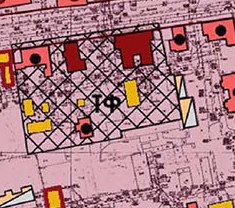 8. Описание предмета охраны объекта культурного наследия:8.1. Градостроительные характеристики:8.1.1. Место расположения здания в современных границах участка: 
в границах мемориального квартала Государственного историко-мемориального музея-заповедника «Родина В.И.Ленина», на старейшей улице города – ул. Ленина (бывшая Московская), в ряду одно-двухэтажной деревянной застройки, входит в состав жилой усадьбы, главным фасадом ориентирован на север.8.1.2. Этажность и высотные габариты здания: одноэтажное.8.1.3. Объёмно-пространственная структура здания (в редакции 1870-
1880-х гг.) литеры А, а): прямоугольный в плане одноэтажный объём под двухскатной крышей (литера А) дополненный с запада объёмом тамбура-входа под односкатной крышей с крыльцом (литера а).8.1.4. Планировочная структура здания (литеры А, а): анфиладная.8.2. Инженерно-конструктивные характеристики:8.2.1. Материал (дерево) и способ рубки (в обло) стен основного объёма, материал (горизонтально направленная доска) стен тамбура-входа.8.2.2. Форма перекрытий – плоские.8.2.3. Оконные и дверные проёмы прямоугольной формы.8.2.4. Заполнения оконных и дверных проёмов: первоначальный материал (дерево) и форма (расстекловка и профилировка) заполнений.8.2.5. Материал кровельного покрытия (гладкие металлические листы 
с фальцевыми соединениями).8.2.6. Материал (тёс) и форма (калитки и ворота с полуциркульным завершением) ограждения усадьбы по улице Ленина.8.3. Архитектурные характеристики:8.3.1. Стилистика: народный стиль.8.3.2. Композиция и архитектурно-художественное оформление фасадов 
(в редакции 1870-1880-х гг.), в т.ч.: обшивка горизонтально направленной доской; венчающий карниз небольшого выноса; угловые лопатки; прямоугольные ниши; рамочные профилированные наличники с выпусками; наличники с резным декором: фризы, декорированные накладной резьбой 
в виде растительных орнаментов, фартуки с краевой резьбой в виде зубчиков, прямоугольные сандрики со сквозной резьбой в форме крестиков; краевая резьба причелин фронтона; накладной геометрический декор деревянного ограждения по ул. Ленина. 8.4. Оформление интерьеров: лепной штукатурный декор стен и потолков – розетки, карнизы.8.5. Предметы интерьеров:макеты голландских печей второй половины XIX в. с поливными изразцами и чугунными дверцами: прямоугольные средистенные в помещениях № 1, 3 и угловые в помещениях № 5, 7.9. Сведения о наличии зон охраны данного объекта культурного наследия с указанием номера и даты принятия органом государственной власти акта об утверждении указанных зон либо информация о расположении данного объекта культурного наследия в границах зон охраны иного объекта культурного наследия: постановление Правительства Ульяновской области от 02.07.2009 
№ 256-П «О границах зон охраны объектов культурного наследия 
на территории муниципального образования «город Ульяновск», режимах использования земель и градостроительных регламентах в границах данных зон».Уполномоченное должностное лицо Управления М.П.Дата оформления паспорта
(число, месяц, год) _____________УТВЕРЖДЕНОраспоряжением ПравительстваУльяновской областиОХРАННОЕ ОБЯЗАТЕЛЬСТВОсобственника или иного законного владельцаобъекта культурного наследия, включённого 
в единый государственный реестр объектов культурного наследия(памятников истории и культуры) народов Российской Федерации,«Дом, в котором жила семья Ульяновых в 1876-1878 гг.»Регистрационный номер объекта культурного наследия в едином государственном реестре объектов культурного наследия (памятников истории и культуры) народов Российской Федерации:Раздел 1. Данные об объекте культурного наследия, включённомв единый государственный реестр объектов культурного наследия(памятников истории и культуры) народов Российской ФедерацииОтметка о наличии или отсутствии паспорта объекта культурного наследия, включённого в единый государственный реестр объектов культурного наследия (памятников истории и культуры) народов Российской Федерации, в отношении которого утверждено охранное обязательство 
(далее – объект культурного наследия):При наличии паспорта объекта культурного наследия он является неотъемлемой частью охранного обязательства.Сведения о требованиях к осуществлению деятельности в границах территории объекта культурного наследия, об особом режиме использования земельного участка, в границах которого располагается объект археологического наследия, установленных статьёй 5.1 Федерального закона от 25.06.2002 № 73-ФЗ «Об объектах культурного наследия (памятниках истории и культуры) народов Российской Федерации» (далее – 
Закон № 73-ФЗ):1) на территории памятника или ансамбля запрещаются строительство объектов капитального строительства и увеличение объёмно-пространственных характеристик существующих на территории памятника или ансамбля объектов капитального строительства; проведение земляных, строительных, мелиоративных и иных работ, за исключением работ по сохранению объекта культурного наследия или его отдельных элементов, сохранению историко-градостроительной или природной среды объекта культурного наследия;2) на территории памятника, ансамбля разрешается ведение хозяйственной деятельности, не противоречащей требованиям обеспечения сохранности объекта культурного наследия и позволяющей обеспечить функционирование объекта культурного наследия в современных условиях;3) в случае нахождения памятника или ансамбля на территории достопримечательного места подлежат также выполнению требования и ограничения, установленные в соответствии со статьёй 5.1 Закона № 73-ФЗ, для осуществления хозяйственной деятельности на территории достопримечательного места;4) особый режим использования земельного участка, в границах которого располагается объект археологического наследия, предусматривает возможность проведения археологических полевых работ в порядке, установленном 
Законом № 73-ФЗ, земляных, строительных, мелиоративных, хозяйственных работ, указанных в статье 30 Закона № 73-ФЗ, работ по использованию лесов 
и иных работ при условии обеспечения сохранности объекта археологического наследия, а также обеспечения доступа граждан к указанному объекту.Раздел 2. Требования к сохранению объекта культурного наследия2.1. Требования к сохранению объекта культурного наследия предусматривают консервацию, ремонт, реставрацию объекта культурного наследия, приспособление объекта культурного наследия для современного использования либо сочетание указанных мер.Состав (перечень) и сроки (периодичность) проведения работ по сохранению объекта культурного наследия определяются региональным органом охраны объектов культурного наследия – управлением по охране объектов культурного наследия администрации Губернатора Ульяновской области (далее – Управление) на основании акта технического состояния объекта культурного наследия, составленного в порядке, установленном пунктом 2 статьи 47.2 Закона № 73-ФЗ.2.2. Лицо (лица), указанное (указанные) в пункте 11 статьи 47.6 Закона № 73-ФЗ, обязано (обязаны) обеспечить финансирование и организацию проведения научно-исследовательских, изыскательских, проектных работ, консервации, ремонта, реставрации и иных работ, направленных на обеспечение физической сохранности объекта культурного наследия и сохранение предмета охраны объекта культурного наследия, в порядке, установленном Законом № 73-ФЗ.В случае обнаружения при проведении работ по сохранению объекта культурного наследия объектов, обладающих признаками объекта культурного наследия, в том числе объектов археологического наследия, собственник или иной законный владелец объекта культурного наследия обязан незамедлительно приостановить работы и направить в Управление в течение трёх рабочих дней со дня обнаружения указанных объектов заявление 
в письменной форме о таком обнаружении.Дальнейшее взаимодействие с Управлением собственник или иной законный владелец объекта культурного наследия обязан осуществлять в порядке, установленном статьёй 36 Закона № 73-ФЗ.2.3. Работы по сохранению объекта культурного наследия должны организовываться собственником или иным законным владельцем объекта культурного наследия в соответствии с порядком, предусмотренным статьёй 45 Закона № 73-ФЗ.2.4. Собственник или иной законный владелец земельного участка, в границах которого расположен объект археологического наследия, обязан:обеспечивать неизменность внешнего облика объекта археологического наследия;сохранять целостность, структуру объекта археологического наследия;организовывать и финансировать спасательные археологические полевые работы на объекте археологического наследия в случае, предусмотренном статьёй 40 Закона № 73-ФЗ, и в порядке, установленном статьёй 45.1 
Закона № 73-ФЗ.Раздел 3. Требования к содержанию объекта культурного наследия3.1. При содержании и использовании объекта культурного наследия в целях поддержания в надлежащем техническом состоянии без ухудшения физического состояния и (или) изменения предмета охраны объекта культурного наследия лица, указанные в пункте 11 статьи 47.6 Закона № 73-ФЗ, обязаны:1) осуществлять расходы на содержание объекта культурного наследия 
и поддержание его в надлежащем техническом, санитарном и противопожарном состоянии;2) не проводить работы, изменяющие предмет охраны объекта культурного наследия либо ухудшающие условия, необходимые для сохранности объекта культурного наследия;3) не проводить работы, изменяющие облик, объёмно-планировочные 
и конструктивные решения и структуры, интерьер объекта культурного наследия, в случае если предмет охраны объекта культурного наследия не определён;4) соблюдать установленные статьёй 5.1 Закона № 73-ФЗ требования к осуществлению деятельности в границах территории объекта культурного наследия, особый режим использования земельного участка, водного объекта или его части, в границах которых располагается объект археологического наследия;5) не использовать объект культурного наследия (за исключением оборудованных с учётом требований противопожарной безопасности объектов культурного наследия, предназначенных либо предназначавшихся для осуществления и (или) обеспечения указанных ниже видов хозяйственной деятельности, и помещений для хранения предметов религиозного назначения, включая свечи и лампадное масло):а) под склады и объекты производства взрывчатых и огнеопасных материалов, предметов и веществ, загрязняющих интерьер объекта культурного наследия, его фасад, территорию и водные объекты и (или) имеющих вредные парогазообразные и иные выделения;б) под объекты производства, имеющие оборудование, оказывающее динамическое и вибрационное воздействие на конструкции объекта культурного наследия, независимо от мощности данного оборудования;в) под объекты производства и лаборатории, связанные с неблагоприятным для объекта культурного наследия температурно-влажностным режимом и применением химически активных веществ;6) незамедлительно извещать Управление обо всех известных им повреждениях, авариях или об иных обстоятельствах, причинивших вред объекту культурного наследия, включая объект археологического наследия, земельному участку в границах территории объекта культурного наследия или угрожающих причинением такого вреда, и безотлагательно принимать меры 
по предотвращению дальнейшего разрушения, в том числе проводить противоаварийные работы в порядке, установленном для проведения работ по сохранению объекта культурного наследия;7) не допускать ухудшения состояния территории объекта культурного наследия, поддерживать территорию объекта культурного наследия в благоустроенном состоянии.3.2. Собственник жилого помещения, являющегося объектом культурного наследия или частью такого объекта, обязан выполнять требования к сохранению объекта культурного наследия в части, предусматривающей обеспечение поддержания объекта культурного наследия или части объекта культурного наследия в надлежащем техническом состоянии без ухудшения физического состояния и изменения предмета охраны объекта культурного наследия.3.3. В случае обнаружения при проведении работ на земельном участке в границах территории объекта культурного наследия либо на земельном участке, в границах которого располагается объект археологического наследия, объектов, обладающих признаками объекта культурного наследия, лица, указанные в пункте 11 статьи 47.6 Закона № 73-ФЗ, осуществляют действия, предусмотренные подпунктом 2 пункта 3 статьи 47.2 Закона № 73-ФЗ.3.4. В случае если содержание или использование объекта культурного наследия, а также земельного участка, в границах которого располагается объект археологического наследия, может привести к ухудшению состояния объекта культурного наследия и (или) предмета охраны указанного объекта культурного наследия, в предписании, направляемом Управлением собственнику или иному законному владельцу объекта культурного наследия, устанавливаются следующие требования:1) к видам хозяйственной деятельности с использованием объекта культурного наследия, земельного участка, в границах которого располагается объект археологического наследия, либо к видам хозяйственной деятельности, оказывающим воздействие на указанные объекты, в том числе ограничение хозяйственной деятельности;2) к использованию объекта культурного наследия, земельного участка, в границах которого располагается объект археологического наследия, при осуществлении хозяйственной деятельности, предусматривающие в том числе ограничение технических и иных параметров воздействия на объект культурного наследия;3) к благоустройству в границах территории объекта культурного наследия, земельного участка, в границах которого располагается объект археологического наследия.Раздел 4. Требования к обеспечению доступа гражданРоссийской Федерации, иностранных граждан и лиц без гражданствак объекту культурного наследияУсловия доступа к объекту культурного наследия (периодичность, длительность и иные характеристики доступа) устанавливаются Управлением с учётом мнения собственника или иного законного владельца объекта культурного наследия, а также с учётом вида объекта культурного наследия, категории его историко-культурного значения, предмета охраны, физического состояния объекта культурного наследия, требований к его сохранению, характера современного использования объекта культурного наследия.Условия доступа к объектам культурного наследия, используемым в качестве жилых помещений, а также к объектам культурного наследия религиозного назначения устанавливаются Управлением по согласованию с собственниками или иными законными владельцами объектов культурного наследия.При определении условий доступа к памятникам или ансамблям религиозного назначения учитываются требования к внешнему виду и поведению лиц, находящихся в границах территорий объектов культурного наследия религиозного назначения, соответствующие внутренним установлениям религиозной организации, если такие установления не противоречат законодательству Российской Федерации.В случае если интерьер объекта культурного наследия не относится к предмету охраны объекта культурного наследия, требование к обеспечению доступа во внутренние помещения объекта культурного наследия не может быть установлено.К объекту культурного наследия устанавливается следующее условие доступа: посещение согласно режиму работы организации.Условия доступа к объектам культурного наследия, расположенным 
на территории Российской Федерации и предоставленным в соответствии с международными договорами Российской Федерации дипломатическим представительствам и консульским учреждениям иностранных государств в Российской Федерации, международным организациям, а также к объектам культурного наследия, находящимся в собственности иностранных 
государств и международных организаций, устанавливаются в соответствии с международными договорами Российской Федерации.Физические и юридические лица, проводящие археологические полевые работы, имеют право доступа к объектам археологического наследия, археологические полевые работы на которых предусмотрены разрешением (открытым листом) на проведение археологических полевых работ. Физическим и юридическим лицам, проводящим археологические полевые работы, в целях проведения указанных работ собственниками земельных участков, в границах которых расположены объекты археологического наследия, и (или) пользователями указанных земельных участков должен быть обеспечен доступ к земельным участкам, участкам водных объектов, участкам лесного фонда, на территорию, определённую разрешением (открытым листом) на проведение археологических полевых работ.Раздел 5. Требования к размещению наружной рекламына объектах культурного наследия, их территориях5.1. Требования к размещению наружной рекламы:1) не допускается распространение наружной рекламы на объектах культурного наследия, а также на их территориях, за исключением достопримечательных мест;2) запрет или ограничение на распространение наружной рекламы на объектах культурного наследия, находящихся в границах достопримечательного места, а также требования к её распространению устанавливаются нормативными правовыми актами Правительства Ульяновской области и вносятся в правила землепользования и застройки, разработанные в соответствии с Градостроительным кодексом Российской Федерации.5.2. Указанные требования не применяются в отношении распространения на объектах культурного наследия, их территориях наружной рекламы, содержащей исключительно информацию о проведении на объектах культурного наследия, их территориях театрально-зрелищных, культурно-просветительских и зрелищно-развлекательных мероприятий 
или исключительно информацию об указанных мероприятиях 
с одновременным упоминанием об определённом лице как о спонсоре конкретного мероприятия при условии, если такому упоминанию отведено 
не более чем десять процентов рекламной площади (пространства). В таком случае актом Правительства Ульяновской области устанавливаются требования 
к размещению наружной рекламы на указанном объекте культурного наследия (либо его территории), включая место (места) возможного размещения наружной рекламы, требования к внешнему виду, цветовым решениям, способам крепления.Раздел 6. Иные обязанности лица (лиц), указанного (указанных)в пункте 11 статьи 47.6 Закона № 73-ФЗ6.1. Для лица (лиц), указанного (указанных) в пункте 11 статьи 47.6 Закона № 73-ФЗ, устанавливаются обязанности:1) по финансированию мероприятий, обеспечивающих выполнение требований в отношении объекта культурного наследия, установленных статьями 47.2-47.4 Закона № 73-ФЗ;2) по соблюдению требований к осуществлению деятельности в границах территории объекта культурного наследия либо особого режима использования земельного участка, в границах которого располагается объект археологического наследия, установленных статьёй 5.1 Закона № 73-ФЗ.6.2. Собственник или иной законный владелец объекта культурного наследия, пользователи объекта культурного наследия, земельного участка, 
в границах которого располагается объект археологического наследия (в случае, указанном в пункте 11 статьи 47.6 Закона № 73-ФЗ), а также все лица, привлечённые ими к проведению работ по сохранению (содержанию) объекта культурного наследия, обязаны соблюдать требования, запреты и ограничения, установленные законодательством об охране объектов культурного наследия.6.3. Собственник или иной законный владелец объекта культурного наследия, включённого в единый государственный реестр объектов культурного наследия (памятников истории и культуры) народов Российской Федерации, в соответствии с Порядком обеспечения условий доступности для инвалидов объектов культурного наследия, включённых в единый государственный реестр объектов культурного наследия (памятников истории 
и культуры) народов Российской Федерации, утверждённым приказом Министерства культуры Российской Федерации от 20.11.2015 № 2834 
«Об утверждении Порядка обеспечения условий доступности для инвалидов объектов культурного наследия, включённых в единый государственный реестр объектов культурного наследия (памятников истории и культуры) народов Российской Федерации», обеспечивает следующие требования доступа инвалидов к объекту культурного наследия: обеспечение возможности самостоятельного передвижения 
по территории объекта культурного наследия, обеспечение возможности входа и выхода из объекта культурного наследия, в том числе с использованием кресел-колясок, специальных подъёмных устройств, возможности кратковременного отдыха в сидячем положении при нахождении на объекте культурного наследия, а также надлежащее размещение оборудования 
и носителей информации, используемых для обеспечения доступности объектов культурного наследия для инвалидов с учётом ограничений их жизнедеятельности;дублирование текстовых сообщений голосовыми сообщениями, оснащение объекта культурного наследия знаками, выполненными рельефно-точечным шрифтом Брайля;сопровождение инвалидов, имеющих стойкие расстройства функции зрения и самостоятельного передвижения;обеспечение условий для ознакомления с надписями, знаками и иной текстовой и графической информацией, допуск тифлосурдопереводчика;допуск собаки-проводника при наличии документа, подтверждающего специальное обучение собаки-проводника, выдаваемого по форме и в порядке, которые определяются федеральным органом исполнительной власти, осуществляющим функции по выработке и реализации государственной политики и нормативно-правовому регулированию в сфере социальной защиты населения в соответствии с пунктом 7 статьи 15 Федерального закона 
от 24.11.1995 № 181-ФЗ «О социальной защите инвалидов в Российской Федерации»;дублирование голосовой информации текстовой информацией, надписями и (или) световыми сигналами, допуск сурдопереводчика;оказание помощи инвалидам в преодолении барьеров, мешающих ознакомлению с объектом культурного наследия наравне с другими лицами.В случаях, когда обеспечение доступности для инвалидов объекта культурного наследия невозможно или может препятствовать соблюдению требований, обеспечивающих состояние сохранности и сохранение объекта культурного наследия, привести к изменению его особенностей, составляющих предмет охраны, собственником или иным законным владельцем объекта культурного наследия предусматривается доступность объекта культурного наследия в дистанционном режиме посредством создания и развития 
в информационно-телекоммуникационной сети «Интернет» интернет-ресурса об объекте культурного наследия и обеспечения доступа к нему инвалидов, 
в том числе создание и адаптация интернет-ресурса для слабовидящих.6.4. Дополнительные требования в отношении объекта культурного наследия.Согласно приложению № 3 к приказу Министерства культуры Российской Федерации от 01.07.2015 № 1887 «О реализации отдельных положений статьи 47.6 Федерального закона от 25 июня 2002 г. № 73-ФЗ «Об объектах культурного наследия (памятниках истории и культуры)» подтверждение лицом, указанным в пункте 11 статьи 47.6 Закона № 73-ФЗ, выполнения требований, содержащихся в охранном обязательстве собственника или иного законного владельца объекта культурного наследия, осуществляется в следующем порядке:6.4.1. Лицо, указанное в пункте 11 статьи 47.6 Закона № 73-ФЗ, ежегодно представляет в Управление уведомление о выполнении требований 
охранного обязательства в отношении принадлежащего ему объекта культурного наследия и (или) земельного участка, в границах которого располагается объект археологического наследия, либо их части (далее – уведомление).6.4.2. Уведомление составляется лицом, указанным в пункте 11 
статьи 47.6 Закона № 73-ФЗ (далее – ответственное лицо), в произвольной форме. В случае если ответственным лицом выступает юридическое лицо, 
в том числе орган государственной власти или орган местного самоуправления, уведомление выполняется на бланке ответственного лица.6.4.3. Уведомление должно содержать сведения об исполнении ответственным лицом требований, установленных охранным обязательством и иными актами Правительства Ульяновской области.Также к уведомлению должны прилагаться фотографические изображения объекта культурного наследия и (или) земельного участка, в границах которого располагается объект археологического наследия, позволяющие зафиксировать индивидуальные особенности объекта культурного наследия на момент представления уведомления.6.4.4. В случае приостановления и возобновления доступа к объекту культурного наследия в порядке, установленном статьёй 47.5 Закона № 73-ФЗ, эта информация указывается ответственным лицом в уведомлении.6.4.5. Уведомление подписывается соответствующим физическим лицом либо руководителем соответствующего юридического лица с указанием даты составления уведомления.6.4.6. Уведомление направляется ответственным лицом в Управление заказным почтовым отправлением с уведомлением о вручении либо в форме электронного документа, подписанного электронной подписью (432017, Ульяновская область, г. Ульяновск, ул. Спасская, 10; 
e-mail: nasledie73@mail.ru).6.4.7. Уведомление направляется в Управление в срок не позднее 1 июля года, следующего за отчётным.ПАСПОРТ
объекта культурного наследияФотографическое изображение объекта культурного наследия,
за исключением отдельных объектов археологического наследия,
фотографическое изображение которых вносится на основании решения
Управления: 01.04.2019  Дата съёмки 
 (число, месяц, год)1. Сведения о наименовании объекта культурного наследия: «Дом, в котором жила семья Ульяновых в 1876-1878 гг.».2. Сведения о времени возникновения или дате создания объекта 
культурного наследия, датах основных изменений (перестроек) данного объекта и (или) датах связанных с ним исторических событий: 1876-1878 гг.3. Сведения о категории историко-культурного значения объекта культурного наследия:4. Сведения о виде объекта культурного наследия:5. Номер и дата принятия органом государственной власти решения о включении объекта культурного наследия в единый государственный 
реестр объектов культурного наследия (памятников истории и культуры) народов Российской Федерации: постановление Совета Министров РСФСР от 30.08.1960 № 1327 
«О дальнейшем улучшении дела охраны памятников культуры в РСФСР».6. Сведения о местонахождении объекта культурного наследия 
(адрес объекта или при его отсутствии описание местоположения объекта):г. Ульяновск, ул. Льва Толстого, 24. 7. Сведения о границах территории объекта культурного наследия: ТФ – территория объекта культурного наследия федерального значения «Дом, в котором жила семья Ульяновых в 1876-1878 гг.» (ул. Льва 
Толстого, 24).Границы проходят по линии цоколя северного фасада здания, вдоль восточного фасада здания с отступом на расстоянии около 6 м, вдоль южного – с отступом на расстоянии около 5 м, вдоль западного – с отступом 
на расстоянии около 10 м.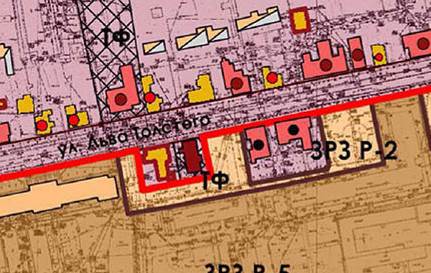 8. Описание предмета охраны объекта культурного наследия:8.1. Градостроительные характеристики:8.1.1. Место расположения здания в современных границах участка (литеры А, А1, а, а1): в мемориальном квартале Государственного историко-мемориального заповедника «Родина В.И.Ленина», на ул. Льва Толстого (бывшая Покровская), вытянут протяжённым фасадом с севера на юг, вглубь участка, главным фасадом ориентирован на север.8.1.2. Этажность и высотные габариты здания (литера А, А1, а, а1): одноэтажный с антресолью.8.1.3. Объёмно-пространственная структура здания (в редакции конца 
XIX в.): прямоугольный в плане дом, состоящий из нескольких разновысотных объёмов: одноэтажный под двухскатной крышей объём (литера А1) выходит лицевым фасадом на красную линию ул. Льва Толстого, к нему со стороны дворового фасада примыкает одноэтажный с антресолью пристрой под вальмовой крышей (литера А). С запада к дому примыкают два тамбура-входа (литеры а, а1) под односкатными крышами. 8.1.4. Планировочная структура здания (в редакции конца XIX в.): анфиладная.8.2. Инженерно-конструктивные характеристики: 8.2.1. Материал несущих стен: литеры А, А1 – бревенчатые, рубленые 
«в обло», обшиты разнонаправленным тёсом; литера а1 – тёсовые;8.2.2. Форма перекрытий: межэтажные и чердачные – плоские.8.2.3. Форма оконных и дверных проёмов: прямоугольные, лучковые, трёхчастные (итальянские) окна.8.2.4. Заполнения оконных и дверных проёмов в редакции конца XIX в.: первоначальный материал (дерево) и форма (расстекловка и профилировка) заполнений.8.2.5. Материал кровельного покрытия (гладкие металлические листы 
с фальцевыми соединениями).8.2.6. Форма и материал лестниц: двухмаршевая деревянная лестница 
с ограждением из точёных балясин.8.2.7. Форма и материал (дерево) ограждения усадьбы, соответствующие облику конца XIX в.: с запада – глухое ограждение из тёса с калиткой 
и воротами, с востока два звена – глухое ограждение из тёса, остальное ограждение деревянное решётчатое с геометрическим орнаментом по верхнему краю.8.3. Архитектурные характеристики:8.3.1. Стилистика: русский стиль.8.3.2. Композиция и архитектурно-художественное оформление фасадов 
(в редакции конца XIX в.), в т.ч.: обшивка доской: на главном фасаде разнонаправленной, на остальных – горизонтально направленной; плоские рамочные наличники; накладной, пропильный, краевой, рельефный резной декор: подзоры карнизов примыкающего ограждения;трёхсторонние наличники с выпусками, ушками и резными сандриками-карнизами на кронштейнах; профилированные пояски – подоконный и на фризе;декоративные кронштейны на фризе; декор на тимпане фронтона: подзоры, причелины, веер (под коньком), солнце (в средней части), растительные мотивы (угловые части).8.4. Оформление интерьеров: штукатурный тянутый и лепной декор стен и потолков. 8.5. Предметы интерьеров: макеты отопительных приборов конца XIX – начала XX вв.: угловая изразцовая печь (первый этаж – помещение № 6), средистенный изразцовый камин (первый этаж – помещение № 15). 9. Сведения о наличии зон охраны данного объекта культурного наследия с указанием номера и даты принятия органом государственной власти акта об утверждении указанных зон либо информация о расположении данного объекта культурного наследия в границах зон охраны иного объекта культурного наследия: постановление Правительства Ульяновской области от 02.07.2009 
№ 256-П «О границах зон охраны объектов культурного наследия 
на территории муниципального образования «город Ульяновск», режимах использования земель и градостроительных регламентах в границах данных зон».Уполномоченное должностное лицо Управления М.П.Дата оформления паспорта
(число, месяц, год) _____________УТВЕРЖДЕНОраспоряжением ПравительстваУльяновской областиОХРАННОЕ ОБЯЗАТЕЛЬСТВОсобственника или иного законного владельцаобъекта культурного наследия, включённого 
в единый государственный реестр объектов культурного наследия(памятников истории и культуры) народов Российской Федерации,«Здание Мариинской женской гимназии, где у учившихся здесь Анны Ильиничны и Ольги Ильиничны Ульяновых на торжественных актах бывал Ленин Владимир Ильич»Регистрационный номер объекта культурного наследия в едином государственном реестре объектов культурного наследия (памятников истории и культуры) народов Российской Федерации:Раздел 1. Данные об объекте культурного наследия, включённомв единый государственный реестр объектов культурного наследия(памятников истории и культуры) народов Российской ФедерацииОтметка о наличии или отсутствии паспорта объекта культурного наследия, включённого в единый государственный реестр объектов культурного наследия (памятников истории и культуры) народов Российской Федерации, в отношении которого утверждено охранное обязательство 
(далее – объект культурного наследия):При наличии паспорта объекта культурного наследия он является неотъемлемой частью охранного обязательства.Сведения о требованиях к осуществлению деятельности в границах территории объекта культурного наследия, об особом режиме использования земельного участка, в границах которого располагается объект археологического наследия, установленных статьёй 5.1 Федерального закона от 25.06.2002 № 73-ФЗ «Об объектах культурного наследия (памятниках истории и культуры) народов Российской Федерации» (далее – 
Закон № 73-ФЗ):1) на территории памятника или ансамбля запрещаются строительство объектов капитального строительства и увеличение объёмно-пространственных характеристик существующих на территории памятника или ансамбля объектов капитального строительства; проведение земляных, строительных, мелиоративных и иных работ, за исключением работ по сохранению объекта культурного наследия или его отдельных элементов, сохранению историко-градостроительной или природной среды объекта культурного наследия;2) на территории памятника, ансамбля разрешается ведение хозяйственной деятельности, не противоречащей требованиям обеспечения сохранности объекта культурного наследия и позволяющей обеспечить функционирование объекта культурного наследия в современных условиях;3) в случае нахождения памятника или ансамбля на территории достопримечательного места подлежат также выполнению требования и ограничения, установленные в соответствии со статьёй 5.1 Закона № 73-ФЗ, для осуществления хозяйственной деятельности на территории достопримечательного места;4) особый режим использования земельного участка, в границах которого располагается объект археологического наследия, предусматривает возможность проведения археологических полевых работ в порядке, установленном 
Законом № 73-ФЗ, земляных, строительных, мелиоративных, хозяйственных работ, указанных в статье 30 Закона № 73-ФЗ, работ по использованию лесов 
и иных работ при условии обеспечения сохранности объекта археологического наследия, а также обеспечения доступа граждан к указанному объекту.Раздел 2. Требования к сохранению объекта культурного наследия2.1. Требования к сохранению объекта культурного наследия предусматривают консервацию, ремонт, реставрацию объекта культурного наследия, приспособление объекта культурного наследия для современного использования либо сочетание указанных мер.Состав (перечень) и сроки (периодичность) проведения работ по сохранению объекта культурного наследия определяются региональным органом охраны объектов культурного наследия – управлением по охране объектов культурного наследия администрации Губернатора Ульяновской области (далее – Управление) на основании акта технического состояния объекта культурного наследия, составленного в порядке, установленном пунктом 2 статьи 47.2 Закона № 73-ФЗ.2.2. Лицо (лица), указанное (указанные) в пункте 11 статьи 47.6 Закона № 73-ФЗ, обязано (обязаны) обеспечить финансирование и организацию проведения научно-исследовательских, изыскательских, проектных работ, консервации, ремонта, реставрации и иных работ, направленных на обеспечение физической сохранности объекта культурного наследия и сохранение предмета охраны объекта культурного наследия, в порядке, установленном Законом № 73-ФЗ.В случае обнаружения при проведении работ по сохранению объекта культурного наследия объектов, обладающих признаками объекта культурного наследия, в том числе объектов археологического наследия, собственник или иной законный владелец объекта культурного наследия обязан незамедлительно приостановить работы и направить в Управление в течение трёх рабочих дней со дня обнаружения указанных объектов заявление 
в письменной форме о таком обнаружении.Дальнейшее взаимодействие с Управлением собственник или иной законный владелец объекта культурного наследия обязан осуществлять в порядке, установленном статьёй 36 Закона № 73-ФЗ.2.3. Работы по сохранению объекта культурного наследия должны организовываться собственником или иным законным владельцем объекта культурного наследия в соответствии с порядком, предусмотренным статьёй 45 Закона № 73-ФЗ.2.4. Собственник или иной законный владелец земельного участка, в границах которого расположен объект археологического наследия, обязан:обеспечивать неизменность внешнего облика объекта археологического наследия;сохранять целостность, структуру объекта археологического наследия;организовывать и финансировать спасательные археологические полевые работы на объекте археологического наследия в случае, предусмотренном статьёй 40 Закона № 73-ФЗ, и в порядке, установленном статьёй 45.1 
Закона № 73-ФЗ.Раздел 3. Требования к содержанию объекта культурного наследия3.1. При содержании и использовании объекта культурного наследия в целях поддержания в надлежащем техническом состоянии без ухудшения физического состояния и (или) изменения предмета охраны объекта культурного наследия лица, указанные в пункте 11 статьи 47.6 Закона № 73-ФЗ, обязаны:1) осуществлять расходы на содержание объекта культурного наследия 
и поддержание его в надлежащем техническом, санитарном и противопожарном состоянии;2) не проводить работы, изменяющие предмет охраны объекта культурного наследия либо ухудшающие условия, необходимые для сохранности объекта культурного наследия;3) не проводить работы, изменяющие облик, объёмно-планировочные 
и конструктивные решения и структуры, интерьер объекта культурного наследия, в случае если предмет охраны объекта культурного наследия не определён;4) соблюдать установленные статьёй 5.1 Закона № 73-ФЗ требования к осуществлению деятельности в границах территории объекта культурного наследия, особый режим использования земельного участка, водного объекта или его части, в границах которых располагается объект археологического наследия;5) не использовать объект культурного наследия (за исключением оборудованных с учётом требований противопожарной безопасности объектов культурного наследия, предназначенных либо предназначавшихся для осуществления и (или) обеспечения указанных ниже видов хозяйственной деятельности, и помещений для хранения предметов религиозного назначения, включая свечи и лампадное масло):а) под склады и объекты производства взрывчатых и огнеопасных материалов, предметов и веществ, загрязняющих интерьер объекта культурного наследия, его фасад, территорию и водные объекты и (или) имеющих вредные парогазообразные и иные выделения;б) под объекты производства, имеющие оборудование, оказывающее динамическое и вибрационное воздействие на конструкции объекта культурного наследия, независимо от мощности данного оборудования;в) под объекты производства и лаборатории, связанные с неблагоприятным для объекта культурного наследия температурно-влажностным режимом и применением химически активных веществ;6) незамедлительно извещать Управление обо всех известных им повреждениях, авариях или об иных обстоятельствах, причинивших вред объекту культурного наследия, включая объект археологического наследия, земельному участку в границах территории объекта культурного наследия или угрожающих причинением такого вреда, и безотлагательно принимать меры 
по предотвращению дальнейшего разрушения, в том числе проводить противоаварийные работы в порядке, установленном для проведения работ по сохранению объекта культурного наследия;7) не допускать ухудшения состояния территории объекта культурного наследия, поддерживать территорию объекта культурного наследия в благоустроенном состоянии.3.2. Собственник жилого помещения, являющегося объектом культурного наследия или частью такого объекта, обязан выполнять требования к сохранению объекта культурного наследия в части, предусматривающей обеспечение поддержания объекта культурного наследия или части объекта культурного наследия в надлежащем техническом состоянии без ухудшения физического состояния и изменения предмета охраны объекта культурного наследия.3.3. В случае обнаружения при проведении работ на земельном участке в границах территории объекта культурного наследия либо на земельном участке, в границах которого располагается объект археологического наследия, объектов, обладающих признаками объекта культурного наследия, лица, указанные в пункте 11 статьи 47.6 Закона № 73-ФЗ, осуществляют действия, предусмотренные подпунктом 2 пункта 3 статьи 47.2 Закона № 73-ФЗ.3.4. В случае если содержание или использование объекта культурного наследия, а также земельного участка, в границах которого располагается объект археологического наследия, может привести к ухудшению состояния объекта культурного наследия и (или) предмета охраны указанного объекта культурного наследия, в предписании, направляемом Управлением собственнику или иному законному владельцу объекта культурного наследия, устанавливаются следующие требования:1) к видам хозяйственной деятельности с использованием объекта культурного наследия, земельного участка, в границах которого располагается объект археологического наследия, либо к видам хозяйственной деятельности, оказывающим воздействие на указанные объекты, в том числе ограничение хозяйственной деятельности;2) к использованию объекта культурного наследия, земельного участка, в границах которого располагается объект археологического наследия, при осуществлении хозяйственной деятельности, предусматривающие в том числе ограничение технических и иных параметров воздействия на объект культурного наследия;3) к благоустройству в границах территории объекта культурного наследия, земельного участка, в границах которого располагается объект археологического наследия.Раздел 4. Требования к обеспечению доступа гражданРоссийской Федерации, иностранных граждан и лиц без гражданствак объекту культурного наследияУсловия доступа к объекту культурного наследия (периодичность, длительность и иные характеристики доступа) устанавливаются Управлением с учётом мнения собственника или иного законного владельца объекта культурного наследия, а также с учётом вида объекта культурного наследия, категории его историко-культурного значения, предмета охраны, физического состояния объекта культурного наследия, требований к его сохранению, характера современного использования объекта культурного наследия.Условия доступа к объектам культурного наследия, используемым в качестве жилых помещений, а также к объектам культурного наследия религиозного назначения устанавливаются Управлением по согласованию с собственниками или иными законными владельцами объектов культурного наследия.При определении условий доступа к памятникам или ансамблям религиозного назначения учитываются требования к внешнему виду и поведению лиц, находящихся в границах территорий объектов культурного наследия религиозного назначения, соответствующие внутренним установлениям религиозной организации, если такие установления не противоречат законодательству Российской Федерации.В случае если интерьер объекта культурного наследия не относится к предмету охраны объекта культурного наследия, требование к обеспечению доступа во внутренние помещения объекта культурного наследия не может быть установлено.К объекту культурного наследия устанавливается следующее условие доступа: посещение согласно режиму работы образовательной организации
по предварительному согласованию с руководителем образовательной организации общего образования.Условия доступа к объектам культурного наследия, расположенным 
на территории Российской Федерации и предоставленным в соответствии с международными договорами Российской Федерации дипломатическим представительствам и консульским учреждениям иностранных государств в Российской Федерации, международным организациям, а также к объектам культурного наследия, находящимся в собственности иностранных 
государств и международных организаций, устанавливаются в соответствии с международными договорами Российской Федерации.Физические и юридические лица, проводящие археологические полевые работы, имеют право доступа к объектам археологического наследия, археологические полевые работы на которых предусмотрены разрешением (открытым листом) на проведение археологических полевых работ. Физическим и юридическим лицам, проводящим археологические полевые работы, в целях проведения указанных работ собственниками земельных участков, в границах которых расположены объекты археологического наследия, и (или) пользователями указанных земельных участков должен быть обеспечен доступ к земельным участкам, участкам водных объектов, участкам лесного фонда, на территорию, определённую разрешением (открытым листом) на проведение археологических полевых работ.Раздел 5. Требования к размещению наружной рекламына объектах культурного наследия, их территориях5.1. Требования к размещению наружной рекламы:1) не допускается распространение наружной рекламы на объектах культурного наследия, а также на их территориях, за исключением достопримечательных мест;2) запрет или ограничение на распространение наружной рекламы на объектах культурного наследия, находящихся в границах достопримечательного места, а также требования к её распространению устанавливаются нормативными правовыми актами Правительства Ульяновской области и вносятся в правила землепользования и застройки, разработанные в соответствии с Градостроительным кодексом Российской Федерации.5.2. Указанные требования не применяются в отношении распространения на объектах культурного наследия, их территориях наружной рекламы, содержащей исключительно информацию о проведении на объектах культурного наследия, их территориях театрально-зрелищных, культурно-просветительских и зрелищно-развлекательных мероприятий 
или исключительно информацию об указанных мероприятиях 
с одновременным упоминанием об определённом лице как о спонсоре конкретного мероприятия при условии, если такому упоминанию отведено
не более чем десять процентов рекламной площади (пространства). В таком случае актом Правительства Ульяновской области устанавливаются требования 
к размещению наружной рекламы на указанном объекте культурного наследия (либо его территории), включая место (места) возможного размещения наружной рекламы, требования к внешнему виду, цветовым решениям, способам крепления.Раздел 6. Иные обязанности лица (лиц), указанного (указанных)в пункте 11 статьи 47.6 Закона № 73-ФЗ6.1. Для лица (лиц), указанного (указанных) в пункте 11 статьи 47.6 Закона № 73-ФЗ, устанавливаются обязанности:1) по финансированию мероприятий, обеспечивающих выполнение требований в отношении объекта культурного наследия, установленных статьями 47.2-47.4 Закона № 73-ФЗ;2) по соблюдению требований к осуществлению деятельности в границах территории объекта культурного наследия либо особого режима использования земельного участка, в границах которого располагается объект археологического наследия, установленных статьёй 5.1 Закона № 73-ФЗ.6.2. Собственник или иной законный владелец объекта культурного наследия, пользователи объекта культурного наследия, земельного участка, 
в границах которого располагается объект археологического наследия (в случае, указанном в пункте 11 статьи 47.6 Закона № 73-ФЗ), а также все лица, привлечённые ими к проведению работ по сохранению (содержанию) объекта культурного наследия, обязаны соблюдать требования, запреты и ограничения, установленные законодательством об охране объектов культурного наследия.6.3. Собственник или иной законный владелец объекта культурного наследия, включённого в единый государственный реестр объектов культурного наследия (памятников истории и культуры) народов Российской Федерации, в соответствии с Порядком обеспечения условий доступности для инвалидов объектов культурного наследия, включённых в единый государственный реестр объектов культурного наследия (памятников истории 
и культуры) народов Российской Федерации, утверждённым приказом Министерства культуры Российской Федерации от 20.11.2015 № 2834 
«Об утверждении Порядка обеспечения условий доступности для инвалидов объектов культурного наследия, включённых в единый государственный реестр объектов культурного наследия (памятников истории и культуры) народов Российской Федерации», обеспечивает следующие требования доступа инвалидов к объекту культурного наследия: обеспечение возможности самостоятельного передвижения 
по территории объекта культурного наследия, обеспечение возможности входа и выхода из объекта культурного наследия, в том числе с использованием кресел-колясок, специальных подъёмных устройств, возможности кратковременного отдыха в сидячем положении при нахождении на объекте культурного наследия, а также надлежащее размещение оборудования 
и носителей информации, используемых для обеспечения доступности объектов культурного наследия для инвалидов с учётом ограничений их жизнедеятельности;дублирование текстовых сообщений голосовыми сообщениями, оснащение объекта культурного наследия знаками, выполненными рельефно-точечным шрифтом Брайля;сопровождение инвалидов, имеющих стойкие расстройства функции зрения и самостоятельного передвижения;обеспечение условий для ознакомления с надписями, знаками и иной текстовой и графической информацией, допуск тифлосурдопереводчика;допуск собаки-проводника при наличии документа, подтверждающего специальное обучение собаки-проводника, выдаваемого по форме и в порядке, которые определяются федеральным органом исполнительной власти, осуществляющим функции по выработке и реализации государственной политики и нормативно-правовому регулированию в сфере социальной защиты населения в соответствии с пунктом 7 статьи 15 Федерального закона 
от 24.11.1995 № 181-ФЗ «О социальной защите инвалидов в Российской Федерации»;дублирование голосовой информации текстовой информацией, надписями и (или) световыми сигналами, допуск сурдопереводчика;оказание помощи инвалидам в преодолении барьеров, мешающих ознакомлению с объектом культурного наследия наравне с другими лицами.В случаях, когда обеспечение доступности для инвалидов объекта культурного наследия невозможно или может препятствовать соблюдению требований, обеспечивающих состояние сохранности и сохранение объекта культурного наследия, привести к изменению его особенностей, составляющих предмет охраны, собственником или иным законным владельцем объекта культурного наследия предусматривается доступность объекта культурного наследия в дистанционном режиме посредством создания и развития 
в информационно-телекоммуникационной сети «Интернет» интернет-ресурса об объекте культурного наследия и обеспечения доступа к нему инвалидов, 
в том числе создание и адаптация интернет-ресурса для слабовидящих.6.4. Дополнительные требования в отношении объекта культурного наследия.Согласно приложению № 3 к приказу Министерства культуры Российской Федерации от 01.07.2015 № 1887 «О реализации отдельных положений статьи 47.6 Федерального закона от 25 июня 2002 г. № 73-ФЗ «Об объектах культурного наследия (памятниках истории и культуры)» подтверждение лицом, указанным в пункте 11 статьи 47.6 Закона № 73-ФЗ, выполнения требований, содержащихся в охранном обязательстве собственника или иного законного владельца объекта культурного наследия, осуществляется в следующем порядке:6.4.1. Лицо, указанное в пункте 11 статьи 47.6 Закона № 73-ФЗ, ежегодно представляет в Управление уведомление о выполнении требований 
охранного обязательства в отношении принадлежащего ему объекта культурного наследия и (или) земельного участка, в границах которого располагается объект археологического наследия, либо их части (далее – уведомление).6.4.2. Уведомление составляется лицом, указанным в пункте 11 
статьи 47.6 Закона № 73-ФЗ (далее – ответственное лицо), в произвольной форме. В случае если ответственным лицом выступает юридическое лицо, 
в том числе орган государственной власти или орган местного самоуправления, уведомление выполняется на бланке ответственного лица.6.4.3. Уведомление должно содержать сведения об исполнении ответственным лицом требований, установленных охранным обязательством и иными актами Правительства Ульяновской области.Также к уведомлению должны прилагаться фотографические изображения объекта культурного наследия и (или) земельного участка, в границах которого располагается объект археологического наследия, позволяющие зафиксировать индивидуальные особенности объекта культурного наследия на момент представления уведомления.6.4.4. В случае приостановления и возобновления доступа к объекту культурного наследия в порядке, установленном статьёй 47.5 Закона № 73-ФЗ, эта информация указывается ответственным лицом в уведомлении.6.4.5. Уведомление подписывается соответствующим физическим лицом либо руководителем соответствующего юридического лица с указанием даты составления уведомления.6.4.6. Уведомление направляется ответственным лицом в Управление заказным почтовым отправлением с уведомлением о вручении либо в форме электронного документа, подписанного электронной подписью (432017, Ульяновская область, г. Ульяновск, ул. Спасская, 10; 
e-mail: nasledie73@mail.ru).6.4.7. Уведомление направляется в Управление в срок не позднее 1 июля года, следующего за отчётным.ПАСПОРТ
объекта культурного наследияФотографическое изображение объекта культурного наследия,
за исключением отдельных объектов археологического наследия,
фотографическое изображение которых вносится на основании решения
Управления:18.04.2017 Дата съёмки 
 (число, месяц, год)1. Сведения о наименовании объекта культурного наследия: «Здание Мариинской женской гимназии, где у учившихся здесь Анны Ильиничны и Ольги Ильиничны Ульяновых на торжественных актах бывал Ленин Владимир Ильич».2. Сведения о времени возникновения или дате создания объекта 
культурного наследия, датах основных изменений (перестроек) данного объекта и (или) датах связанных с ним исторических событий: конец XIX в. 3. Сведения о категории историко-культурного значения объекта культурного наследия:4. Сведения о виде объекта культурного наследия:5. Номер и дата принятия органом государственной власти решения о включении объекта культурного наследия в единый государственный 
реестр объектов культурного наследия (памятников истории и культуры) народов Российской Федерации: постановление Совета Министров РСФСР от 04.12.1974 № 624 
«О дополнении и частичном изменении Постановления Совета Министров РСФСР от 30 августа 1960 г. № 1327 «О дальнейшем улучшении дела охраны памятников культуры в РСФСР».6. Сведения о местонахождении объекта культурного наследия 
(адрес объекта или при его отсутствии описание местоположения объекта):г. Ульяновск, ул. Льва Толстого, 97. 7. Сведения о границах территории объекта культурного наследия: ТФ – территория объекта культурного наследия федерального значения «Здание Мариинской женской гимназии» (ул. Льва Толстого, 97).Границы проходят по линии тротуара ул. Гончарова вдоль сквера около здания гимназии № 3, по линии тротуара ул. Льва Толстого вдоль южного фасада здания, по западной границе территории участка гимназии № 3.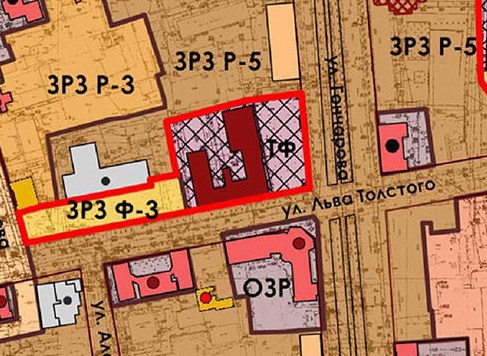 8. Описание предмета охраны объекта культурного наследия:8.1. Градостроительные характеристики:8.1.1. Место расположения здания в современных границах участка (литеры А, А1): в центральной части исторической застройки города, 
на угловом участке пересечения улиц Льва Толстого (бывшая Покровская) 
и Гончарова (бывшая Большая Саратовская, Гончаровская). Здание главным фасадом ориентировано на юг и выходит на красную линию ул. Льва Толстого, расположено с отступом вглубь квартала от красной линии ул. Гончарова.8.1.2. Этажность и высотные габариты здания (литеры А, А1): двух-трёхэтажное с подвалом.8.1.3. Объёмно-пространственная структура здания (в редакции второй половины XIX в.): здание гимназии состоит из основного двухэтажного
Е-образного в плане объёма под вальмовой крышей постройки 1838-1870 гг. (литера А); к западному крылу (литера А)примыкает двухэтажный прямоугольный пристрой под вальмовой крышей постройки 1896-1897 гг.; 
к восточному крылу основного объёма (литера А1)примыкает трёхэтажный 
с подвальными помещениями Г-образный объём под вальмовой крышей постройки 1903-1904 гг. 8.1.4. Планировочная структура здания (в редакции второй половины 
XIX в.), планировка комбинированная: в двухэтажном корпусе помещения расположены по периметру уличных стен здания, в трёхэтажном корпусе – двухсторонняя коридорная; месторасположение и объёмно-пространственное решение лестниц (литеры А, А1).8.2. Инженерно-конструктивные характеристики:8.2.1. Материал наружных стен: краснокирпичная кладка, оштукатурена 
и окрашена.8.2.2. Форма перекрытий: трёхэтажного корпуса: межэтажные и чердачные – плоские, деревянные 
по деревянным балкам (кроме коридоров); в коридорах – лотковые своды 
по металлическим балкам;двухэтажного корпуса: межэтажные и чердачные – плоские деревянные 
по деревянным балкам; в помещениях первого этажа: № 32 – коробовый свод; № 36, 37, 38 – лотковые своды по металлическим балкам.8.2.3. Оконные и дверные проёмы прямоугольной формы.8.2.4. Арочные стеновые проёмы в помещениях первого и второго этажей (литера А).8.2.5. Заполнения оконных и дверных проёмов в редакции второй половины XIX в.: первоначальный материал (дерево) и форма (расстекловка 
и профилировка) заполнений.8.2.6. Материал кровельного покрытия (гладкие металлические листы 
с фальцевыми соединениями).8.2.7. Форма и материал лестниц: литера А: две металлические двухмаршевые лестницы, по металлическим косоурам (объём постройки 1838-1870 гг.); одна металлическая по кирпичному своду (объём постройки 1896-
1897 гг.);литера А1: одна металлическая чугунная двухмаршевая лестница, 
по металлическим косоурам.8.2.8. Форма и материал (чугун) навеса на литых столбах.8.3. Архитектурные характеристики:8.3.1. Стилистика: поздний классицизм.8.3.2. Композиция и архитектурно-художественное оформление фасадов 
(в редакции второй половины XIX в.), в т.ч.: литера А: сплошные парапетные стенки; с чугунным двухскатным навесом на литых столбах-стойках парадного входа с невысоким крыльцом; рельефная надпись в прямоугольной профильной рамке «Елисаветинский пансионъ»; дощатый руст; трёхсторонние профилированные наличники окон второго этажа, соединённые между собой поясом в межоконных простенках 
и опирающиеся на профилированные подоконные полочки на модульонах 
с растительным орнаментом; замковые камни с лепным орнаментом; лучковые профилированные сандрики, опирающиеся на модульоны с листьями аканта; профилированные пояски: междуэтажный; подоконный – на уровне второго этажа; на фризе; венчающий профилированный карниз с дентикулами; фронтон, оформленный в виде закомары килевидной формы; перспективный архивольт фронтона;литера А1: трёхсторонние профилированные наличники в уровне второго и третьего этажей, соединённые между собой поясом в межоконных простенках и опирающиеся на профилированные подоконные полочки; прямоугольные горизонтальные ниши в уровне подоконья второго этажа; дощатый руст; рельефная надпись в прямоугольной профильной рамке: «МАРIИНСКАЯ ЖЕНСКАЯ ГИМНАЗIЯ»; профилированные пояски: междуэтажный; подоконные в уровне второго и третьего этажей; на фризе; венчающий профилированный карниз с дентикулами.8.3.3. Мемориальная доска с мозаичным изображением сестёр Ульяновых 
и надписью: «Здесь учились Ульяновы Анна Ильинична (1875-1880) и Ольга Ильинична (1883-1887)».8.3.4. Архитектурно-художественное оформление чугунного навеса 
на литых столбах-стойках.8.4. Оформление интерьеров:тянутый штукатурный декор стен и потолков (тяги, карнизы);лепные кронштейны в актовом зале.8.5. Предметы интерьеров в редакции второй половины XIX в.8.5.1. Архитектурно-художественное оформление чугунных лестниц (литера А, первый этаж – помещения № 7, 20, 48; второй этаж – помещения 
№ 6, 24, 33; литера А1, первый этаж – помещение № 51, второй этаж –помещение № 8, третий этаж помещение № 9).8.5.2. Отопительные приборы второй половины XIX – начала XX вв. (литера А1, второй этаж): диагональная голландская изразцовая печь 
с чугунными дверцами (помещение № 4); диагональная голландская печь, обложенная кафельной плиткой, с чугунными дверцами (помещение № 6); прямоугольная голландская печь, оштукатуренная и окрашенная (помещение 
№ 9).9. Сведения о наличии зон охраны данного объекта культурного наследия с указанием номера и даты принятия органом государственной власти акта об утверждении указанных зон либо информация о расположении данного объекта культурного наследия в границах зон охраны иного объекта культурного наследия: постановление Правительства Ульяновской области от 02.07.2009 
№ 256-П «О границах зон охраны объектов культурного наследия 
на территории муниципального образования «город Ульяновск», режимах использования земель и градостроительных регламентах в границах данных зон».Уполномоченное должностное лицо Управления М.П.Дата оформления паспорта
(число, месяц, год) _____________УТВЕРЖДЕНОраспоряжением ПравительстваУльяновской областиОХРАННОЕ ОБЯЗАТЕЛЬСТВОсобственника или иного законного владельцаобъекта культурного наследия, включённого 
в единый государственный реестр объектов культурного наследия(памятников истории и культуры) народов Российской Федерации,«Здание губернского правления»Регистрационный номер объекта культурного наследия в едином государственном реестре объектов культурного наследия (памятников истории и культуры) народов Российской Федерации:Раздел 1. Данные об объекте культурного наследия, включённомв единый государственный реестр объектов культурного наследия(памятников истории и культуры) народов Российской ФедерацииОтметка о наличии или отсутствии паспорта объекта культурного наследия, включённого в единый государственный реестр объектов культурного наследия (памятников истории и культуры) народов Российской Федерации, в отношении которого утверждено охранное обязательство 
(далее – объект культурного наследия):При наличии паспорта объекта культурного наследия он является неотъемлемой частью охранного обязательства.Сведения о требованиях к осуществлению деятельности в границах территории объекта культурного наследия, об особом режиме использования земельного участка, в границах которого располагается объект археологического наследия, установленных статьёй 5.1 Федерального закона от 25.06.2002 № 73-ФЗ «Об объектах культурного наследия (памятниках истории и культуры) народов Российской Федерации» (далее – 
Закон № 73-ФЗ):1) на территории памятника или ансамбля запрещаются строительство объектов капитального строительства и увеличение объёмно-пространственных характеристик существующих на территории памятника или ансамбля объектов капитального строительства; проведение земляных, строительных, мелиоративных и иных работ, за исключением работ по сохранению объекта культурного наследия или его отдельных элементов, сохранению историко-градостроительной или природной среды объекта культурного наследия;2) на территории памятника, ансамбля разрешается ведение хозяйственной деятельности, не противоречащей требованиям обеспечения сохранности объекта культурного наследия и позволяющей обеспечить функционирование объекта культурного наследия в современных условиях;3) в случае нахождения памятника или ансамбля на территории достопримечательного места подлежат также выполнению требования и ограничения, установленные в соответствии со статьёй 5.1 Закона № 73-ФЗ, для осуществления хозяйственной деятельности на территории достопримечательного места;4) особый режим использования земельного участка, в границах которого располагается объект археологического наследия, предусматривает возможность проведения археологических полевых работ в порядке, установленном 
Законом № 73-ФЗ, земляных, строительных, мелиоративных, хозяйственных работ, указанных в статье 30 Закона № 73-ФЗ, работ по использованию лесов 
и иных работ при условии обеспечения сохранности объекта археологического наследия, а также обеспечения доступа граждан к указанному объекту.Раздел 2. Требования к сохранению объекта культурного наследия2.1. Требования к сохранению объекта культурного наследия предусматривают консервацию, ремонт, реставрацию объекта культурного наследия, приспособление объекта культурного наследия для современного использования либо сочетание указанных мер.Состав (перечень) и сроки (периодичность) проведения работ по сохранению объекта культурного наследия определяются региональным органом охраны объектов культурного наследия – управлением по охране объектов культурного наследия администрации Губернатора Ульяновской области (далее – Управление) на основании акта технического состояния объекта культурного наследия, составленного в порядке, установленном пунктом 2 статьи 47.2 Закона № 73-ФЗ.2.2. Лицо (лица), указанное (указанные) в пункте 11 статьи 47.6 Закона № 73-ФЗ, обязано (обязаны) обеспечить финансирование и организацию проведения научно-исследовательских, изыскательских, проектных работ, консервации, ремонта, реставрации и иных работ, направленных на обеспечение физической сохранности объекта культурного наследия и сохранение предмета охраны объекта культурного наследия, в порядке, установленном Законом № 73-ФЗ.В случае обнаружения при проведении работ по сохранению объекта культурного наследия объектов, обладающих признаками объекта культурного наследия, в том числе объектов археологического наследия, собственник или иной законный владелец объекта культурного наследия обязан незамедлительно приостановить работы и направить в Управление в течение трёх рабочих дней со дня обнаружения указанных объектов заявление 
в письменной форме о таком обнаружении.Дальнейшее взаимодействие с Управлением собственник или иной законный владелец объекта культурного наследия обязан осуществлять в порядке, установленном статьёй 36 Закона № 73-ФЗ.2.3. Работы по сохранению объекта культурного наследия должны организовываться собственником или иным законным владельцем объекта культурного наследия в соответствии с порядком, предусмотренным статьёй 45 Закона № 73-ФЗ.2.4. Собственник или иной законный владелец земельного участка, в границах которого расположен объект археологического наследия, обязан:обеспечивать неизменность внешнего облика объекта археологического наследия;сохранять целостность, структуру объекта археологического наследия;организовывать и финансировать спасательные археологические полевые работы на объекте археологического наследия в случае, предусмотренном статьёй 40 Закона № 73-ФЗ, и в порядке, установленном статьёй 45.1 
Закона № 73-ФЗ.Раздел 3. Требования к содержанию объекта культурного наследия3.1. При содержании и использовании объекта культурного наследия в целях поддержания в надлежащем техническом состоянии без ухудшения физического состояния и (или) изменения предмета охраны объекта культурного наследия лица, указанные в пункте 11 статьи 47.6 Закона № 73-ФЗ, обязаны:1) осуществлять расходы на содержание объекта культурного наследия 
и поддержание его в надлежащем техническом, санитарном и противопожарном состоянии;2) не проводить работы, изменяющие предмет охраны объекта культурного наследия либо ухудшающие условия, необходимые для сохранности объекта культурного наследия;3) не проводить работы, изменяющие облик, объёмно-планировочные 
и конструктивные решения и структуры, интерьер объекта культурного наследия, в случае если предмет охраны объекта культурного наследия не определён;4) соблюдать установленные статьёй 5.1 Закона № 73-ФЗ требования к осуществлению деятельности в границах территории объекта культурного наследия, особый режим использования земельного участка, водного объекта или его части, в границах которых располагается объект археологического наследия;5) не использовать объект культурного наследия (за исключением оборудованных с учётом требований противопожарной безопасности объектов культурного наследия, предназначенных либо предназначавшихся для осуществления и (или) обеспечения указанных ниже видов хозяйственной деятельности, и помещений для хранения предметов религиозного назначения, включая свечи и лампадное масло):а) под склады и объекты производства взрывчатых и огнеопасных материалов, предметов и веществ, загрязняющих интерьер объекта культурного наследия, его фасад, территорию и водные объекты и (или) имеющих вредные парогазообразные и иные выделения;б) под объекты производства, имеющие оборудование, оказывающее динамическое и вибрационное воздействие на конструкции объекта культурного наследия, независимо от мощности данного оборудования;в) под объекты производства и лаборатории, связанные с неблагоприятным для объекта культурного наследия температурно-влажностным режимом и применением химически активных веществ;6) незамедлительно извещать Управление обо всех известных им повреждениях, авариях или об иных обстоятельствах, причинивших вред объекту культурного наследия, включая объект археологического наследия, земельному участку в границах территории объекта культурного наследия или угрожающих причинением такого вреда, и безотлагательно принимать меры 
по предотвращению дальнейшего разрушения, в том числе проводить противоаварийные работы в порядке, установленном для проведения работ по сохранению объекта культурного наследия;7) не допускать ухудшения состояния территории объекта культурного наследия, поддерживать территорию объекта культурного наследия в благоустроенном состоянии.3.2. Собственник жилого помещения, являющегося объектом культурного наследия или частью такого объекта, обязан выполнять требования к сохранению объекта культурного наследия в части, предусматривающей обеспечение поддержания объекта культурного наследия или части объекта культурного наследия в надлежащем техническом состоянии без ухудшения физического состояния и изменения предмета охраны объекта культурного наследия.3.3. В случае обнаружения при проведении работ на земельном участке в границах территории объекта культурного наследия либо на земельном участке, в границах которого располагается объект археологического наследия, объектов, обладающих признаками объекта культурного наследия, лица, указанные в пункте 11 статьи 47.6 Закона № 73-ФЗ, осуществляют действия, предусмотренные подпунктом 2 пункта 3 статьи 47.2 Закона № 73-ФЗ.3.4. В случае если содержание или использование объекта культурного наследия, а также земельного участка, в границах которого располагается объект археологического наследия, может привести к ухудшению состояния объекта культурного наследия и (или) предмета охраны указанного объекта культурного наследия, в предписании, направляемом Управлением собственнику или иному законному владельцу объекта культурного наследия, устанавливаются следующие требования:1) к видам хозяйственной деятельности с использованием объекта культурного наследия, земельного участка, в границах которого располагается объект археологического наследия, либо к видам хозяйственной деятельности, оказывающим воздействие на указанные объекты, в том числе ограничение хозяйственной деятельности;2) к использованию объекта культурного наследия, земельного участка, в границах которого располагается объект археологического наследия, при осуществлении хозяйственной деятельности, предусматривающие в том числе ограничение технических и иных параметров воздействия на объект культурного наследия;3) к благоустройству в границах территории объекта культурного наследия, земельного участка, в границах которого располагается объект археологического наследия.Раздел 4. Требования к обеспечению доступа гражданРоссийской Федерации, иностранных граждан и лиц без гражданствак объекту культурного наследияУсловия доступа к объекту культурного наследия (периодичность, длительность и иные характеристики доступа) устанавливаются Управлением 
с учётом мнения собственника или иного законного владельца объекта культурного наследия, а также с учётом вида объекта культурного наследия, категории его историко-культурного значения, предмета охраны, физического состояния объекта культурного наследия, требований к его сохранению, характера современного использования объекта культурного наследия.Условия доступа к объектам культурного наследия, используемым в качестве жилых помещений, а также к объектам культурного наследия религиозного назначения устанавливаются Управлением по согласованию 
с собственниками или иными законными владельцами объектов культурного наследия.При определении условий доступа к памятникам или ансамблям религиозного назначения учитываются требования к внешнему виду и поведению лиц, находящихся в границах территорий объектов культурного наследия религиозного назначения, соответствующие внутренним установлениям религиозной организации, если такие установления не противоречат законодательству Российской Федерации.В случае если интерьер объекта культурного наследия не относится 
к предмету охраны объекта культурного наследия, требование к обеспечению доступа во внутренние помещения объекта культурного наследия не может быть установлено.К объекту культурного наследия устанавливается следующее условие доступа: посещение согласно режиму работы образовательной организации
по предварительному согласованию с руководителем образовательной организации высшего образования.Условия доступа к объектам культурного наследия, расположенным 
на территории Российской Федерации и предоставленным в соответствии с международными договорами Российской Федерации дипломатическим представительствам и консульским учреждениям иностранных государств в Российской Федерации, международным организациям, а также к объектам культурного наследия, находящимся в собственности иностранных 
государств и международных организаций, устанавливаются в соответствии с международными договорами Российской Федерации.Физические и юридические лица, проводящие археологические полевые работы, имеют право доступа к объектам археологического наследия, археологические полевые работы на которых предусмотрены разрешением (открытым листом) на проведение археологических полевых работ. Физическим и юридическим лицам, проводящим археологические полевые работы, в целях проведения указанных работ собственниками земельных участков, в границах которых расположены объекты археологического наследия, и (или) пользователями указанных земельных участков должен быть обеспечен доступ к земельным участкам, участкам водных объектов, участкам лесного фонда, на территорию, определённую разрешением (открытым листом) на проведение археологических полевых работ.Раздел 5. Требования к размещению наружной рекламына объектах культурного наследия, их территориях5.1. Требования к размещению наружной рекламы:1) не допускается распространение наружной рекламы на объектах культурного наследия, а также на их территориях, за исключением достопримечательных мест;2) запрет или ограничение на распространение наружной рекламы на объектах культурного наследия, находящихся в границах достопримечательного места, а также требования к её распространению устанавливаются нормативными правовыми актами Правительства Ульяновской области и вносятся в правила землепользования и застройки, разработанные в соответствии с Градостроительным кодексом Российской Федерации.5.2. Указанные требования не применяются в отношении распространения на объектах культурного наследия, их территориях наружной рекламы, содержащей исключительно информацию о проведении на объектах культурного наследия, их территориях театрально-зрелищных, культурно-просветительских и зрелищно-развлекательных мероприятий 
или исключительно информацию об указанных мероприятиях 
с одновременным упоминанием об определённом лице как о спонсоре конкретного мероприятия при условии, если такому упоминанию отведено
не более чем десять процентов рекламной площади (пространства). В таком случае актом Правительства Ульяновской области устанавливаются требования 
к размещению наружной рекламы на указанном объекте культурного наследия (либо его территории), включая место (места) возможного размещения наружной рекламы, требования к внешнему виду, цветовым решениям, способам крепления.Раздел 6. Иные обязанности лица (лиц), указанного (указанных)в пункте 11 статьи 47.6 Закона № 73-ФЗ6.1. Для лица (лиц), указанного (указанных) в пункте 11 статьи 47.6 Закона № 73-ФЗ, устанавливаются обязанности:1) по финансированию мероприятий, обеспечивающих выполнение требований в отношении объекта культурного наследия, установленных статьями 47.2-47.4 Закона № 73-ФЗ;2) по соблюдению требований к осуществлению деятельности в границах территории объекта культурного наследия либо особого режима использования земельного участка, в границах которого располагается объект археологического наследия, установленных статьёй 5.1 Закона № 73-ФЗ.6.2. Собственник или иной законный владелец объекта культурного наследия, пользователи объекта культурного наследия, земельного участка, 
в границах которого располагается объект археологического наследия (в случае, указанном в пункте 11 статьи 47.6 Закона № 73-ФЗ), а также все лица, привлечённые ими к проведению работ по сохранению (содержанию) объекта культурного наследия, обязаны соблюдать требования, запреты и ограничения, установленные законодательством об охране объектов культурного наследия.6.3. Собственник или иной законный владелец объекта культурного наследия, включённого в единый государственный реестр объектов культурного наследия (памятников истории и культуры) народов Российской Федерации, в соответствии с Порядком обеспечения условий доступности для инвалидов объектов культурного наследия, включённых в единый государственный реестр объектов культурного наследия (памятников истории 
и культуры) народов Российской Федерации, утверждённым приказом Министерства культуры Российской Федерации от 20.11.2015 № 2834 «Об утверждении Порядка обеспечения условий доступности для инвалидов объектов культурного наследия, включённых в единый государственный реестр объектов культурного наследия (памятников истории и культуры) народов Российской Федерации», обеспечивает следующие требования доступа инвалидов к объекту культурного наследия: обеспечение возможности самостоятельного передвижения 
по территории объекта культурного наследия, обеспечение возможности входа и выхода из объекта культурного наследия, в том числе с использованием кресел-колясок, специальных подъёмных устройств, возможности кратковременного отдыха в сидячем положении при нахождении на объекте культурного наследия, а также надлежащее размещение оборудования 
и носителей информации, используемых для обеспечения доступности объектов культурного наследия для инвалидов с учётом ограничений их жизнедеятельности;дублирование текстовых сообщений голосовыми сообщениями, оснащение объекта культурного наследия знаками, выполненными рельефно-точечным шрифтом Брайля;сопровождение инвалидов, имеющих стойкие расстройства функции зрения и самостоятельного передвижения;обеспечение условий для ознакомления с надписями, знаками и иной текстовой и графической информацией, допуск тифлосурдопереводчика;допуск собаки-проводника при наличии документа, подтверждающего специальное обучение собаки-проводника, выдаваемого по форме и в порядке, которые определяются федеральным органом исполнительной власти, осуществляющим функции по выработке и реализации государственной политики и нормативно-правовому регулированию в сфере социальной защиты населения в соответствии с пунктом 7 статьи 15 Федерального закона 
от 24.11.1995 № 181-ФЗ «О социальной защите инвалидов в Российской Федерации»;дублирование голосовой информации текстовой информацией, надписями и (или) световыми сигналами, допуск сурдопереводчика;оказание помощи инвалидам в преодолении барьеров, мешающих ознакомлению с объектом культурного наследия наравне с другими лицами.В случаях, когда обеспечение доступности для инвалидов объекта культурного наследия невозможно или может препятствовать соблюдению требований, обеспечивающих состояние сохранности и сохранение объекта культурного наследия, привести к изменению его особенностей, составляющих предмет охраны, собственником или иным законным владельцем объекта культурного наследия предусматривается доступность объекта культурного наследия в дистанционном режиме посредством создания и развития 
в информационно-телекоммуникационной сети «Интернет» интернет-ресурса об объекте культурного наследия и обеспечения доступа к нему инвалидов, 
в том числе создание и адаптация интернет-ресурса для слабовидящих.6.4. Дополнительные требования в отношении объекта культурного наследия.Согласно приложению № 3 к приказу Министерства культуры Российской Федерации от 01.07.2015 № 1887 «О реализации отдельных положений статьи 47.6 Федерального закона от 25 июня 2002 г. № 73-ФЗ «Об объектах культурного наследия (памятниках истории и культуры)» подтверждение лицом, указанным в пункте 11 статьи 47.6 Закона № 73-ФЗ, выполнения требований, содержащихся в охранном обязательстве собственника или иного законного владельца объекта культурного наследия, осуществляется в следующем порядке:6.4.1. Лицо, указанное в пункте 11 статьи 47.6 Закона № 73-ФЗ, ежегодно представляет в Управление уведомление о выполнении требований 
охранного обязательства в отношении принадлежащего ему объекта культурного наследия и (или) земельного участка, в границах которого располагается объект археологического наследия, либо их части (далее – уведомление).6.4.2. Уведомление составляется лицом, указанным в пункте 11 
статьи 47.6 Закона № 73-ФЗ (далее – ответственное лицо), в произвольной форме. В случае если ответственным лицом выступает юридическое лицо, 
в том числе орган государственной власти или орган местного самоуправления, уведомление выполняется на бланке ответственного лица.6.4.3. Уведомление должно содержать сведения об исполнении ответственным лицом требований, установленных охранным обязательством и иными актами Правительства Ульяновской области.Также к уведомлению должны прилагаться фотографические изображения объекта культурного наследия и (или) земельного участка, в границах которого располагается объект археологического наследия, позволяющие зафиксировать индивидуальные особенности объекта культурного наследия на момент представления уведомления.6.4.4. В случае приостановления и возобновления доступа к объекту культурного наследия в порядке, установленном статьёй 47.5 Закона № 73-ФЗ, эта информация указывается ответственным лицом в уведомлении.6.4.5. Уведомление подписывается соответствующим физическим лицом либо руководителем соответствующего юридического лица с указанием даты составления уведомления.6.4.6. Уведомление направляется ответственным лицом в Управление заказным почтовым отправлением с уведомлением о вручении либо в форме электронного документа, подписанного электронной подписью (432017, Ульяновская область, г. Ульяновск, ул. Спасская, 10; 
e-mail: nasledie73@mail.ru).6.4.7. Уведомление направляется в Управление в срок не позднее 1 июля года, следующего за отчётным.ПАСПОРТ
объекта культурного наследияФотографическое изображение объекта культурного наследия,
за исключением отдельных объектов археологического наследия,
фотографическое изображение которых вносится на основании решения
Управления: 18.04.2017  Дата съёмки 
 (число, месяц, год)1. Сведения о наименовании объекта культурного наследия: «Здание губернского правления».2. Сведения о времени возникновения или дате создания объекта 
культурного наследия, датах основных изменений (перестроек) данного объекта и (или) датах связанных с ним исторических событий: 1804 г.3. Сведения о категории историко-культурного значения объекта культурного наследия:4. Сведения о виде объекта культурного наследия:5. Номер и дата принятия органом государственной власти решения о включении объекта культурного наследия в единый государственный 
реестр объектов культурного наследия (памятников истории и культуры) народов Российской Федерации: постановление Совета Министров РСФСР от 04.12.1974 № 624 
«О дополнении и частичном изменении Постановления Совета Министров РСФСР от 30 августа 1960 г. № 1327 «О дальнейшем улучшении дела охраны памятников культуры в РСФСР».6. Сведения о местонахождении объекта культурного наследия 
(адрес объекта или при его отсутствии описание местоположения объекта):г. Ульяновск, б-р Новый Венец, 1. 7. Сведения о границах территории объекта культурного наследия: ТФ – объединённая территория объектов культурного наследия федерального значения «Здание Губернского правления» (б-р Новый Венец, 1) и «Дом-памятник писателю Ивану Александровичу Гончарову» (б-р Новый Венец, 3/4).Границы проходят по линии тротуара б-ра Новый Венец вдоль юго-восточных фасадов зданий по северо-восточной и северо-западной (дворовым) границам участков по б-ру Новый Венец, 3/4и б-ру Новый Венец, 1, по линии цоколя юго-восточного фасада здания по б-ру Новый Венец, 1.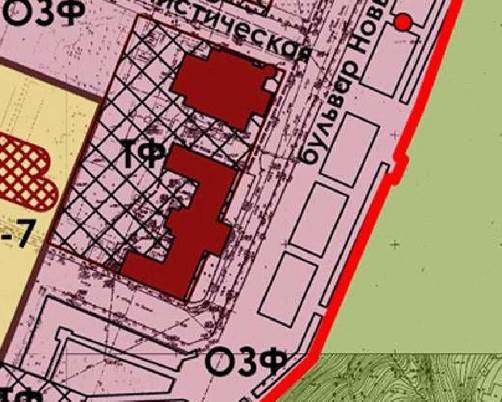 8. Описание предмета охраны объекта культурного наследия.8.1. Градостроительные характеристики:8.1.1 Место расположения здания в современных границах участка: расположено в историческом центре города, на высоком плато правобережья Волги (140 метров над уровнем реки), известном под названием Венец 
и являющемся уникальной смотровой площадкой широких волжских панорам.8.1.2. Этажность и высотные габариты здания: двухэтажное на цокольном этаже с антресолью.8.1.3. Объёмно-пространственная структура здания (в редакции последней четверти XIX в.) литеры А, а1, а2, к: Ш-образное в плане под вальмовой кровлей. Со стороны главного фасада к зданию примыкает портик главного входа с высоким крыльцом, со стороны дворового – тамбуры входа 
в цокольный этаж, перекрытые лучковой крышей, со стороны южного бокового фасада – двухскатный металлический навес над дополнительным входом.8.1.4. Планировочная структура здания (в редакции последней четверти 
XIX в.): внутренняя планировка здания имеет симметричную структуру. 
В центре объёма выделена вестибюльная группа (арочные стеновые проёмы, колонны) и парадная чугунная лестница с литым ограждением. Дополнительные лестничные блоки расположены на флангах здания. 
На цокольном и антресольном этажах расположение помещений анфиладное, на первом и втором – коридорное.8.2. Инженерно-конструктивные характеристики.8.2.1. Материал несущих стен: краснокирпичная кладка, оштукатурена 
и окрашена.8.2.2. Шестиколонный портик ионического ордера.8.2.3. Форма перекрытий: кирпичные цилиндрические и сомкнутые своды 
с распалубкой над цокольным этажом; межэтажные и чердачные – плоские.8.2.4. Оконные и дверные проёмы прямоугольной формы.8.2.5. Арочные стеновые проёмы в помещениях.8.2.6. Заполнения оконных и дверных проёмов в редакции последней четверти XIX в.: первоначальный материал (дерево) и форма (расстекловка 
и профилировка) заполнений.8.2.7. Материал кровельного покрытия (гладкие металлические листы 
с фальцевыми соединениями).8.2.8. Колонны квадратного сечения – пять на цокольном этаже, две 
в холле первого этажа.8.2.9. Форма и материал лестниц: парадная чугунная трёхмаршевая лестница с литым ограждением в центральной части здания; две двухмаршевые металлические лестницы с литым ограждением на флангах здания; одна двухмаршевая металлическая лестница с литым ограждением в центральной части здания.8.2.10. Форма и материал навеса над входом южного бокового фасада: двухскатный металлический на четырёх металлических литых столбах.8.3. Архитектурные характеристики.8.3.1. Стилистика: классицизм.8.3.2. Композиция и архитектурно-художественное оформление фасадов 
(в редакции последней четверти XIX в.), в т.ч.: декоративная штукатурка стен под «руст»; трёхсторонние профилированные наличники; тянутый профилированный декор – подоконные пояса, межэтажный и венчающий карнизы, тяги на фризе; фасции архитрава; дентикулы; декоративное оформление навеса на столбах над входом южного бокового фасада –орнаментальное литьё.8.4. Оформление интерьеров.8.4.1. Тянутый и лепной декор стен и потолков в помещении № 12 второго этажа.8.4.2. Тянутый штукатурный декор стен и потолков в помещениях первого этажа № 4, 9, 10, 14, 15, 20, 29, 34-38, 41-46, в помещениях второго этажа № 1, 2, 4, 9-11, 13-15, 33, 39.8.4.3. Софитные карнизы.8.4.4. Декоративные кронштейны.8.4.5. Порталы дверных проёмов.8.4.6. Метлахская напольная плитка – помещение № 12 цокольного этажа.8.4.7. Архитектурное оформление лестниц с ограждением: парадная чугунная трёхмаршевая лестница с литым ограждением в центральной части здания; две двухмаршевые металлические лестницы с литым ограждением 
на флангах здания; одна двухмаршевая металлическая лестница с литым ограждением в центральной части здания.9. Сведения о наличии зон охраны данного объекта культурного наследия с указанием номера и даты принятия органом государственной власти акта об утверждении указанных зон либо информация о расположении данного объекта культурного наследия в границах зон охраны иного объекта культурного наследия: постановление Правительства Ульяновской области от 02.07.2009 
№ 256-П «О границах зон охраны объектов культурного наследия 
на территории муниципального образования «город Ульяновск», режимах использования земель и градостроительных регламентах в границах данных зон».Уполномоченное должностное лицо Управления М.П.Дата оформления паспорта
(число, месяц, год) _____________УТВЕРЖДЕНОраспоряжением ПравительстваУльяновской областиОХРАННОЕ ОБЯЗАТЕЛЬСТВОсобственника или иного законного владельцаобъекта культурного наследия, включённого 
в единый государственный реестр объектов культурного наследия(памятников истории и культуры) народов Российской Федерации,«Памятник Н.М.Карамзину» Регистрационный номер объекта культурного наследия в едином государственном реестре объектов культурного наследия (памятников истории и культуры) народов Российской Федерации:Раздел 1. Данные об объекте культурного наследия, включённомв единый государственный реестр объектов культурного наследия(памятников истории и культуры) народов Российской ФедерацииОтметка о наличии или отсутствии паспорта объекта культурного наследия, включённого в единый государственный реестр объектов культурного наследия (памятников истории и культуры) народов Российской Федерации, в отношении которого утверждено охранное обязательство 
(далее – объект культурного наследия):При наличии паспорта объекта культурного наследия он является неотъемлемой частью охранного обязательства.Сведения о требованиях к осуществлению деятельности в границах территории объекта культурного наследия, об особом режиме использования земельного участка, в границах которого располагается объект археологического наследия, установленных статьёй 5.1 Федерального закона 
от 25.06.2002 № 73-ФЗ «Об объектах культурного наследия (памятниках истории и культуры) народов Российской Федерации» (далее – Закон № 73-ФЗ):1) на территории памятника или ансамбля запрещаются строительство объектов капитального строительства и увеличение объёмно-пространственных характеристик существующих на территории памятника или ансамбля объектов капитального строительства; проведение земляных, строительных, мелиоративных и иных работ, за исключением работ по сохранению объекта культурного наследия или его отдельных элементов, сохранению историко-градостроительной или природной среды объекта культурного наследия;2) на территории памятника, ансамбля разрешается ведение хозяйственной деятельности, не противоречащей требованиям обеспечения сохранности объекта культурного наследия и позволяющей обеспечить функционирование объекта культурного наследия в современных условиях;3) в случае нахождения памятника или ансамбля на территории достопримечательного места подлежат также выполнению требования 
и ограничения, установленные в соответствии со статьёй 5.1 Закона № 73-ФЗ, 
для осуществления хозяйственной деятельности на территории
достопримечательного места;4) особый режим использования земельного участка, в границах которого располагается объект археологического наследия, предусматривает возможность проведения археологических полевых работ в порядке, установленном 
Законом № 73-ФЗ, земляных, строительных, мелиоративных, хозяйственных работ, указанных в статье 30 Закона № 73-ФЗ, работ по использованию лесов 
и иных работ при условии обеспечения сохранности объекта археологического наследия, а также обеспечения доступа граждан к указанному объекту.Раздел 2. Требования к сохранению объекта культурного наследия2.1. Требования к сохранению объекта культурного наследия предусматривают консервацию, ремонт, реставрацию объекта культурного наследия, приспособление объекта культурного наследия для современного использования либо сочетание указанных мер.Состав (перечень) и сроки (периодичность) проведения работ по сохранению объекта культурного наследия определяются региональным органом охраны объектов культурного наследия – управлением по охране объектов культурного наследия администрации Губернатора Ульяновской области (далее – Управление) на основании акта технического состояния объекта культурного наследия, составленного в порядке, установленном пунктом 2 статьи 47.2 Закона № 73-ФЗ.2.2. Лицо (лица), указанное (указанные) в пункте 11 статьи 47.6 
Закона № 73-ФЗ, обязано (обязаны) обеспечить финансирование и организацию проведения научно-исследовательских, изыскательских, проектных работ, консервации, ремонта, реставрации и иных работ, направленных на обеспечение физической сохранности объекта культурного наследия и сохранение предмета охраны объекта культурного наследия, в порядке, установленном Законом № 73-ФЗ.В случае обнаружения при проведении работ по сохранению объекта культурного наследия объектов, обладающих признаками объекта культурного наследия, в том числе объектов археологического наследия, собственник 
или иной законный владелец объекта культурного наследия обязан незамедлительно приостановить работы и направить в Управление в течение трёх рабочих дней со дня обнаружения указанных объектов заявление 
в письменной форме о таком обнаружении.Дальнейшее взаимодействие с Управлением собственник или иной законный владелец объекта культурного наследия обязан осуществлять 
в порядке, установленном статьёй 36 Закона № 73-ФЗ.2.3. Работы по сохранению объекта культурного наследия должны организовываться собственником или иным законным владельцем объекта культурного наследия в соответствии с порядком, предусмотренным статьёй 45 Закона № 73-ФЗ.2.4. Собственник или иной законный владелец земельного участка,
в границах которого расположен объект археологического наследия, обязан:обеспечивать неизменность внешнего облика объекта археологического наследия;сохранять целостность, структуру объекта археологического наследия;организовывать и финансировать спасательные археологические полевые работы на объекте археологического наследия в случае, предусмотренном статьёй 40 Закона № 73-ФЗ, и в порядке, установленном статьёй 45.1 
Закона № 73-ФЗ.Раздел 3. Требования к содержанию объекта культурного наследия3.1. При содержании и использовании объекта культурного наследия в целях поддержания в надлежащем техническом состоянии без ухудшения физического состояния и (или) изменения предмета охраны объекта культурного наследия лица, указанные в пункте 11 статьи 47.6 Закона № 73-ФЗ, обязаны:1) осуществлять расходы на содержание объекта культурного наследия 
и поддержание его в надлежащем техническом, санитарном 
и противопожарном состоянии;2) не проводить работы, изменяющие предмет охраны объекта культурного наследия либо ухудшающие условия, необходимые для сохранности объекта культурного наследия;3) не проводить работы, изменяющие облик, объёмно-планировочные 
и конструктивные решения и структуры, интерьер объекта культурного наследия, в случае если предмет охраны объекта культурного наследия 
не определён;4) соблюдать установленные статьёй 5.1 Закона № 73-ФЗ требования к осуществлению деятельности в границах территории объекта культурного наследия, особый режим использования земельного участка, водного объекта или его части, в границах которых располагается объект археологического наследия;5) не использовать объект культурного наследия (за исключением оборудованных с учётом требований противопожарной безопасности объектов культурного наследия, предназначенных либо предназначавшихся для осуществления и (или) обеспечения указанных ниже видов хозяйственной деятельности, и помещений для хранения предметов религиозного назначения, включая свечи и лампадное масло):а) под склады и объекты производства взрывчатых и огнеопасных материалов, предметов и веществ, загрязняющих интерьер объекта культурного наследия, его фасад, территорию и водные объекты и (или) имеющих вредные парогазообразные и иные выделения;б) под объекты производства, имеющие оборудование, оказывающее динамическое и вибрационное воздействие на конструкции объекта культурного наследия, независимо от мощности данного оборудования;в) под объекты производства и лаборатории, связанные с неблагоприятным для объекта культурного наследия температурно-влажностным режимом и применением химически активных веществ;6) незамедлительно извещать Управление обо всех известных им повреждениях, авариях или об иных обстоятельствах, причинивших вред объекту культурного наследия, включая объект археологического наследия, земельному участку в границах территории объекта культурного наследия или угрожающих причинением такого вреда, и безотлагательно принимать меры по предотвращению дальнейшего разрушения, в том числе проводить противоаварийные работы в порядке, установленном для проведения работ по сохранению объекта культурного наследия;7) не допускать ухудшения состояния территории объекта культурного наследия, поддерживать территорию объекта культурного наследия в благоустроенном состоянии.3.2. Собственник жилого помещения, являющегося объектом культурного наследия или частью такого объекта, обязан выполнять требования к сохранению объекта культурного наследия в части, предусматривающей обеспечение поддержания объекта культурного наследия или части объекта культурного наследия в надлежащем техническом состоянии без ухудшения физического состояния и изменения предмета охраны объекта культурного наследия.3.3. В случае обнаружения при проведении работ на земельном участке в границах территории объекта культурного наследия либо на земельном участке, в границах которого располагается объект археологического наследия, объектов, обладающих признаками объекта культурного наследия, лица, указанные в пункте 11 статьи 47.6 Закона № 73-ФЗ, осуществляют действия, предусмотренные подпунктом 2 пункта 3 статьи 47.2 Закона № 73-ФЗ.3.4. В случае если содержание или использование объекта культурного наследия, а также земельного участка, в границах которого располагается объект археологического наследия, может привести к ухудшению состояния объекта культурного наследия и (или) предмета охраны указанного объекта культурного наследия, в предписании, направляемом Управлением собственнику или иному законному владельцу объекта культурного наследия, устанавливаются следующие требования:1) к видам хозяйственной деятельности с использованием объекта культурного наследия, земельного участка, в границах которого располагается объект археологического наследия, либо к видам хозяйственной деятельности, оказывающим воздействие на указанные объекты, в том числе ограничение хозяйственной деятельности;2) к использованию объекта культурного наследия, земельного участка, в границах которого располагается объект археологического наследия, при осуществлении хозяйственной деятельности, предусматривающие в том числе ограничение технических и иных параметров воздействия на объект культурного наследия;3) к благоустройству в границах территории объекта культурного наследия, земельного участка, в границах которого располагается объект археологического наследия.Раздел 4. Требования к обеспечению доступа гражданРоссийской Федерации, иностранных граждан и лиц без гражданствак объекту культурного наследияУсловия доступа к объекту культурного наследия (периодичность, длительность и иные характеристики доступа) устанавливаются Управлением с учётом мнения собственника или иного законного владельца объекта культурного наследия, а также с учётом вида объекта культурного наследия, категории его историко-культурного значения, предмета охраны, физического состояния объекта культурного наследия, требований к его сохранению, характера современного использования объекта культурного наследия.Условия доступа к объектам культурного наследия, используемым в качестве жилых помещений, а также к объектам культурного наследия религиозного назначения устанавливаются Управлением по согласованию с собственниками или иными законными владельцами объектов культурного наследия.При определении условий доступа к памятникам или ансамблям религиозного назначения учитываются требования к внешнему виду и поведению лиц, находящихся в границах территорий объектов культурного наследия религиозного назначения, соответствующие внутренним установлениям религиозной организации, если такие установления не противоречат законодательству Российской Федерации.В случае если интерьер объекта культурного наследия не относится к предмету охраны объекта культурного наследия, требование к обеспечению доступа во внутренние помещения объекта культурного наследия не может быть установлено.Условием доступа к данному объекту культурного наследия является обеспечение свободного доступа граждан и лиц без гражданства к объекту культурного наследия. Условия доступа к объектам культурного наследия, расположенным 
на территории Российской Федерации и предоставленным в соответствии с международными договорами Российской Федерации дипломатическим представительствам и консульским учреждениям иностранных государств в Российской Федерации, международным организациям, а также 
к объектам культурного наследия, находящимся в собственности иностранных государств и международных организаций, устанавливаются 
в соответствии с международными договорами Российской Федерации.Физические и юридические лица, проводящие археологические полевые работы, имеют право доступа к объектам археологического наследия, археологические полевые работы на которых предусмотрены разрешением (открытым листом) на проведение археологических полевых работ. Физическим и юридическим лицам, проводящим археологические полевые работы, в целях проведения указанных работ собственниками земельных участков, в границах которых расположены объекты археологического наследия, и (или) пользователями указанных земельных участков должен быть обеспечен доступ к земельным участкам, участкам водных объектов, участкам лесного фонда, на территорию, определённую разрешением (открытым листом) на проведение археологических полевых работ.Раздел 5. Требования к размещению наружной рекламына объектах культурного наследия, их территориях5.1. Требования к размещению наружной рекламы:1) не допускается распространение наружной рекламы на объектах культурного наследия, а также на их территориях, за исключением достопримечательных мест;2) запрет или ограничение на распространение наружной рекламы на объектах культурного наследия, находящихся в границах достопримеча-тельного места, а также требования к её распространению устанавливаются нормативными правовыми актами Правительства Ульяновской области 
и вносятся в правила землепользования и застройки, разработанные 
в соответствии с Градостроительным кодексом Российской Федерации.5.2. Указанные требования не применяются в отношении распространения на объектах культурного наследия, их территориях наружной рекламы, содержащей исключительно информацию о проведении на объектах культурного наследия, их территориях театрально-зрелищных, культурно-просветительских и зрелищно-развлекательных мероприятий или исключи-тельно информацию об указанных мероприятиях с одновременным упоминанием об определённом лице как о спонсоре конкретного мероприятия при условии, если такому упоминанию отведено не более чем десять процентов рекламной площади (пространства). В таком случае актом Правительства Ульяновской области устанавливаются требования к размещению наружной рекламы на указанном объекте культурного наследия (либо его территории), включая место (места) возможного размещения наружной рекламы, требования к внешнему виду, цветовым решениям, способам крепления.Раздел 6. Иные обязанности лица (лиц), указанного (указанных) в пункте 11 статьи 47.6 Закона № 73-ФЗ6.1. Для лица (лиц), указанного (указанных) в пункте 11 статьи 47.6 Закона № 73-ФЗ, устанавливаются обязанности:1) по финансированию мероприятий, обеспечивающих выполнение требований в отношении объекта культурного наследия, установленных статьями 47.2-47.4 Закона № 73-ФЗ;2) по соблюдению требований к осуществлению деятельности в границах территории объекта культурного наследия либо особого режима использования земельного участка, в границах которого располагается объект археологического наследия, установленных статьёй 5.1 Закона № 73-ФЗ.6.2. Собственник или иной законный владелец объекта культурного наследия, пользователи объекта культурного наследия, земельного участка, в границах которого располагается объект археологического наследия (в случае, указанном в пункте 11 статьи 47.6 Закона № 73-ФЗ), а также все лица, привлечённые ими к проведению работ по сохранению (содержанию) объекта культурного наследия, обязаны соблюдать требования, запреты и ограничения, установленные законодательством об охране объектов культурного наследия.6.3. Дополнительные требования в отношении объекта культурного наследия.Согласно приложению № 3 к приказу Министерства культуры Российской Федерации от 01.07.2015 № 1887 «О реализации отдельных положений статьи 47.6 Федерального закона от 25 июня 2002 г. № 73-ФЗ «Об объектах культурного наследия (памятниках истории и культуры)» подтверждение лицом, указанным в пункте 11 статьи 47.6 Закона № 73-ФЗ, выполнения требований, содержащихся в охранном обязательстве собственника или иного законного владельца объекта культурного наследия, осуществляется в следующем порядке:6.3.1. Лицо, указанное в пункте 11 статьи 47.6 Закона № 73-ФЗ, ежегодно представляет в Управление уведомление о выполнении требований охранного обязательства в отношении принадлежащего ему объекта культурного наследия и (или) земельного участка, в границах которого располагается объект археологического наследия, либо их части (далее – уведомление).6.3.2. Уведомление составляется лицом, указанным в пункте 11 
статьи 47.6 Закона № 73-ФЗ (далее – ответственное лицо), в произвольной форме. В случае если ответственным лицом выступает юридическое лицо, 
в том числе орган государственной власти или орган местного самоуправления, уведомление выполняется на бланке ответственного лица.6.3.3. Уведомление должно содержать сведения об исполнении ответственным лицом требований, установленных охранным обязательством и иными актами Правительства Ульяновской области.Также к уведомлению должны прилагаться фотографические изображения объекта культурного наследия и (или) земельного участка, в границах которого располагается объект археологического наследия, позволяющие зафиксировать индивидуальные особенности объекта культурного наследия на момент представления уведомления.6.3.4. В случае приостановления и возобновления доступа к объекту культурного наследия в порядке, установленном статьёй 47.5 Закона № 73-ФЗ, эта информация указывается ответственным лицом в уведомлении.6.3.5. Уведомление подписывается соответствующим физическим лицом либо руководителем соответствующего юридического лица с указанием даты составления уведомления.6.3.6. Уведомление направляется ответственным лицом в Управление заказным почтовым отправлением с уведомлением о вручении либо в форме электронного документа, подписанного электронной подписью (432017, Ульяновская область, г. Ульяновск, ул. Спасская, 10; 
e-mail: nasledie73@mail.ru).6.3.7. Уведомление направляется в Управление в срок не позднее 1 июля года, следующего за отчётным.ПАСПОРТ
объекта культурного наследияФотографическое изображение объекта культурного наследия,
за исключением отдельных объектов археологического наследия,
фотографическое изображение которых вносится на основании решения
Управления:18.04.2017  Дата съёмки 
 (число, месяц, год)1. Сведения о наименовании объекта культурного наследия: «Памятник Н.М.Карамзину».2. Сведения о времени возникновения или дате создания объекта культурного наследия, датах основных изменений (перестроек) данного объекта и (или) датах связанных с ним исторических событий: 1845 г.3. Сведения о категории историко-культурного значения объекта культурного наследия:4. Сведения о виде объекта культурного наследия:5. Номер и дата принятия органом государственной власти решения о включении объекта культурного наследия в единый государственный реестр объектов культурного наследия (памятников истории и культуры) народов Российской Федерации: постановление Совета Министров РСФСР от 30.08.1960 № 1327
«О дальнейшем улучшении дела охраны памятников культуры в РСФСР».6. Сведения о местонахождении объекта культурного наследия (адрес объекта или при его отсутствии описание местоположения объекта):г. Ульяновск, ул. Спасская, сквер им. Н.М.Карамзина.7. Сведения о границах территории объекта культурного наследия: ТФ – территория объекта культурного наследия федерального значения «Памятник Н.М.Карамзину».Границы совпадают с границами Карамзинского сквера, проходят 
по линиям ограждения сквера со стороны пер. Карамзина, ул. Спасской, ул. Гимова, пл. 100-летия со дня рождения В.И.Ленина.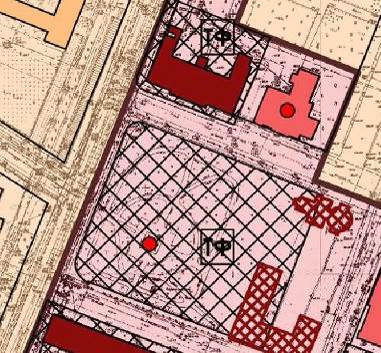 8. Описание предмета охраны объекта культурного наследия.Предметом охраны объекта культурного наследия являются:8.1. Градостроительные характеристики: 8.1.1. Место расположения памятника в современных границах участка: расположен в историческом центре города, в сквере им. Н.М.Карамзина на ул. Спасской.8.1.2. Высотные габариты памятника.8.2. Инженерно-конструктивные и архитектурные характеристики:8.2.1. Статуя музы истории Клио (высота 3,55 метра).8.2.2. Пьедестал памятника (высота 4,97 метра).8.2.3. Материал и форма статуи:бронза;муза правой рукой возлагает на жертвенник бессмертия скрижали «Истории государства Российского» – главного труда Н.М.Карамзина, а в левой держит трубу, с помощью которой намерена вещать о славных страницах жизни России. 8.2.4. Форма и материал пьедестала:пьедестал памятника из красного гранита (высота 4,97 метра); надпись на пьедестале, выполненная накладными буквами: «Н.М.КАРАМЗИНУ ИСТОРИКУ РОССİЙСКОГО ГОСУДАРСТВА ПОВЕЛѢНİЕМЪ ИМПЕРАТОРА НИКОЛАЯ 1-ГО 1844 года»;горельефы: на лицевой грани в круглой нише – бронзовый бюст Карамзина; на северной, в квадратной нише – Карамзин, читающий отрывок из своей «Истории» Александру I в присутствии его сестры Екатерины Павловны во время пребывания императора в Твери в 1811 году; на южной, в квадратной нише – Карамзин 
на смертном одре в окружении своего семейства в тот момент, когда узнал 
о пожаловании ему Николаем I щедрого пенсиона.8.2.5. Материал (чугун) и форма металлического ограждения вокруг памятника.8.2.6. Материал (чугун) и форма ограждения на каменном фундаменте вокруг сквера.9. Сведения о наличии зон охраны данного объекта культурного наследия 
с указанием номера и даты принятия органом государственной власти акта об утверждении указанных зон либо информация о расположении данного объекта культурного наследия в границах зон охраны иного объекта культурного наследия: постановление Правительства Ульяновской области от 02.07.2009 № 256-П 
«О границах зон охраны объектов культурного наследия на территории муниципального образования «город Ульяновск», режимах использования земель 
и градостроительных регламентах в границах данных зон».Уполномоченное должностное лицо Управления М.П.Дата оформления паспорта
(число, месяц, год)_________________УТВЕРЖДЕНОраспоряжением ПравительстваУльяновской областиОХРАННОЕ ОБЯЗАТЕЛЬСТВОсобственника или иного законного владельцаобъекта культурного наследия, включённого 
в единый государственный реестр объектов культурного наследия(памятников истории и культуры) народов Российской Федерации,«Здание бывшего кадетского корпуса, где 11 июля 1918 г. был ликвидирован левоэсеровский муравьёвский мятеж. Здесь в марте-июле 1918 г. помещался Симбирский комитет РКП/б/ и исполком Совета рабочих, крестьянских и солдатских депутатов Симбирской губернии»Регистрационный номер объекта культурного наследия в едином государственном реестре объектов культурного наследия (памятников истории и культуры) народов Российской Федерации:Раздел 1. Данные об объекте культурного наследия, включённомв единый государственный реестр объектов культурного наследия(памятников истории и культуры) народов Российской ФедерацииОтметка о наличии или отсутствии паспорта объекта культурного наследия, включённого в единый государственный реестр объектов культурного наследия (памятников истории и культуры) народов Российской Федерации, в отношении которого утверждено охранное обязательство 
(далее – объект культурного наследия):При наличии паспорта объекта культурного наследия он является неотъемлемой частью охранного обязательства.Сведения о требованиях к осуществлению деятельности в границах территории объекта культурного наследия, об особом режиме использования земельного участка, в границах которого располагается объект археологического наследия, установленных статьёй 5.1 Федерального закона от 25.06.2002 № 73-ФЗ «Об объектах культурного наследия (памятниках истории и культуры) народов Российской Федерации» (далее – 
Закон № 73-ФЗ):1) на территории памятника или ансамбля запрещаются строительство объектов капитального строительства и увеличение объёмно-пространственных характеристик существующих на территории памятника или ансамбля объектов капитального строительства; проведение земляных, строительных, мелиоративных и иных работ, за исключением работ по сохранению объекта культурного наследия или его отдельных элементов, сохранению историко-градостроительной или природной среды объекта культурного наследия;2) на территории памятника, ансамбля разрешается ведение хозяйственной деятельности, не противоречащей требованиям обеспечения сохранности объекта культурного наследия и позволяющей обеспечить функционирование объекта культурного наследия в современных условиях;3) в случае нахождения памятника или ансамбля на территории достопримечательного места подлежат также выполнению требования и ограничения, установленные в соответствии со статьёй 5.1 Закона № 73-ФЗ, для осуществления хозяйственной деятельности на территории достопримечательного места;4) особый режим использования земельного участка, в границах которого располагается объект археологического наследия, предусматривает возможность проведения археологических полевых работ в порядке, установленном 
Законом № 73-ФЗ, земляных, строительных, мелиоративных, хозяйственных работ, указанных в статье 30 Закона № 73-ФЗ, работ по использованию лесов 
и иных работ при условии обеспечения сохранности объекта археологического наследия, а также обеспечения доступа граждан к указанному объекту.Раздел 2. Требования к сохранению объекта культурного наследия2.1. Требования к сохранению объекта культурного наследия предусматривают консервацию, ремонт, реставрацию объекта культурного наследия, приспособление объекта культурного наследия для современного использования либо сочетание указанных мер.Состав (перечень) и сроки (периодичность) проведения работ по сохранению объекта культурного наследия определяются региональным органом охраны объектов культурного наследия – управлением по охране объектов культурного наследия администрации Губернатора Ульяновской области (далее – Управление) на основании акта технического состояния объекта культурного наследия, составленного в порядке, установленном пунктом 2 статьи 47.2 Закона № 73-ФЗ.2.2. Лицо (лица), указанное (указанные) в пункте 11 статьи 47.6 Закона № 73-ФЗ, обязано (обязаны) обеспечить финансирование и организацию проведения научно-исследовательских, изыскательских, проектных работ, консервации, ремонта, реставрации и иных работ, направленных на обеспечение физической сохранности объекта культурного наследия и сохранение предмета охраны объекта культурного наследия, в порядке, установленном Законом № 73-ФЗ.В случае обнаружения при проведении работ по сохранению объекта культурного наследия объектов, обладающих признаками объекта культурного наследия, в том числе объектов археологического наследия, собственник или иной законный владелец объекта культурного наследия обязан незамедлительно приостановить работы и направить в Управление в течение трёх рабочих дней со дня обнаружения указанных объектов заявление 
в письменной форме о таком обнаружении.Дальнейшее взаимодействие с Управлением собственник или иной законный владелец объекта культурного наследия обязан осуществлять в порядке, установленном статьёй 36 Закона № 73-ФЗ.2.3. Работы по сохранению объекта культурного наследия должны организовываться собственником или иным законным владельцем объекта культурного наследия в соответствии с порядком, предусмотренным статьёй 45 Закона № 73-ФЗ.2.4. Собственник или иной законный владелец земельного участка, в границах которого расположен объект археологического наследия, обязан:обеспечивать неизменность внешнего облика объекта археологического наследия;сохранять целостность, структуру объекта археологического наследия;организовывать и финансировать спасательные археологические полевые работы на объекте археологического наследия в случае, предусмотренном статьёй 40 Закона № 73-ФЗ, и в порядке, установленном статьёй 45.1 
Закона № 73-ФЗ.Раздел 3. Требования к содержанию объекта культурного наследия3.1. При содержании и использовании объекта культурного наследия в целях поддержания в надлежащем техническом состоянии без ухудшения физического состояния и (или) изменения предмета охраны объекта культурного наследия лица, указанные в пункте 11 статьи 47.6 Закона № 73-ФЗ, обязаны:1) осуществлять расходы на содержание объекта культурного наследия 
и поддержание его в надлежащем техническом, санитарном и противопожарном состоянии;2) не проводить работы, изменяющие предмет охраны объекта культурного наследия либо ухудшающие условия, необходимые для сохранности объекта культурного наследия;3) не проводить работы, изменяющие облик, объёмно-планировочные 
и конструктивные решения и структуры, интерьер объекта культурного наследия, в случае если предмет охраны объекта культурного наследия не определён;4) соблюдать установленные статьёй 5.1 Закона № 73-ФЗ требования к осуществлению деятельности в границах территории объекта культурного наследия, особый режим использования земельного участка, водного объекта или его части, в границах которых располагается объект археологического наследия;5) не использовать объект культурного наследия (за исключением оборудованных с учётом требований противопожарной безопасности объектов культурного наследия, предназначенных либо предназначавшихся для осуществления и (или) обеспечения указанных ниже видов хозяйственной деятельности, и помещений для хранения предметов религиозного назначения, включая свечи и лампадное масло):а) под склады и объекты производства взрывчатых и огнеопасных материалов, предметов и веществ, загрязняющих интерьер объекта культурного наследия, его фасад, территорию и водные объекты и (или) имеющих вредные парогазообразные и иные выделения;б) под объекты производства, имеющие оборудование, оказывающее динамическое и вибрационное воздействие на конструкции объекта культурного наследия, независимо от мощности данного оборудования;в) под объекты производства и лаборатории, связанные с неблагоприятным для объекта культурного наследия температурно-влажностным режимом и применением химически активных веществ;6) незамедлительно извещать Управление обо всех известных им повреждениях, авариях или об иных обстоятельствах, причинивших вред объекту культурного наследия, включая объект археологического наследия, земельному участку в границах территории объекта культурного наследия или угрожающих причинением такого вреда, и безотлагательно принимать меры 
по предотвращению дальнейшего разрушения, в том числе проводить противоаварийные работы в порядке, установленном для проведения работ по сохранению объекта культурного наследия;7) не допускать ухудшения состояния территории объекта культурного наследия, поддерживать территорию объекта культурного наследия в благоустроенном состоянии.3.2. Собственник жилого помещения, являющегося объектом культурного наследия или частью такого объекта, обязан выполнять требования к сохранению объекта культурного наследия в части, предусматривающей обеспечение поддержания объекта культурного наследия или части объекта культурного наследия в надлежащем техническом состоянии без ухудшения физического состояния и изменения предмета охраны объекта культурного наследия.3.3. В случае обнаружения при проведении работ на земельном участке в границах территории объекта культурного наследия либо на земельном участке, в границах которого располагается объект археологического наследия, объектов, обладающих признаками объекта культурного наследия, лица, указанные в пункте 11 статьи 47.6 Закона № 73-ФЗ, осуществляют действия, предусмотренные подпунктом 2 пункта 3 статьи 47.2 Закона № 73-ФЗ.3.4. В случае если содержание или использование объекта культурного наследия, а также земельного участка, в границах которого располагается объект археологического наследия, может привести к ухудшению состояния объекта культурного наследия и (или) предмета охраны указанного объекта культурного наследия, в предписании, направляемом Управлением собственнику или иному законному владельцу объекта культурного наследия, устанавливаются следующие требования:1) к видам хозяйственной деятельности с использованием объекта культурного наследия, земельного участка, в границах которого располагается объект археологического наследия, либо к видам хозяйственной деятельности, оказывающим воздействие на указанные объекты, в том числе ограничение хозяйственной деятельности;2) к использованию объекта культурного наследия, земельного участка, в границах которого располагается объект археологического наследия, при осуществлении хозяйственной деятельности, предусматривающие в том числе ограничение технических и иных параметров воздействия на объект культурного наследия;3) к благоустройству в границах территории объекта культурного наследия, земельного участка, в границах которого располагается объект археологического наследия.Раздел 4. Требования к обеспечению доступа гражданРоссийской Федерации, иностранных граждан и лиц без гражданствак объекту культурного наследияУсловия доступа к объекту культурного наследия (периодичность, длительность и иные характеристики доступа) устанавливаются Управлением с учётом мнения собственника или иного законного владельца объекта культурного наследия, а также с учётом вида объекта культурного наследия, категории его историко-культурного значения, предмета охраны, физического состояния объекта культурного наследия, требований к его сохранению, характера современного использования объекта культурного наследия.Условия доступа к объектам культурного наследия, используемым в качестве жилых помещений, а также к объектам культурного наследия религиозного назначения устанавливаются Управлением по согласованию с собственниками или иными законными владельцами объектов культурного наследия.При определении условий доступа к памятникам или ансамблям религиозного назначения учитываются требования к внешнему виду и поведению лиц, находящихся в границах территорий объектов культурного наследия религиозного назначения, соответствующие внутренним установлениям религиозной организации, если такие установления не противоречат законодательству Российской Федерации.В случае если интерьер объекта культурного наследия не относится к предмету охраны объекта культурного наследия, требование к обеспечению доступа во внутренние помещения объекта культурного наследия не может быть установлено.К объекту культурного наследия устанавливается следующее условие доступа: посещение согласно режиму работы образовательной организации
по предварительному согласованию с руководителем образовательной организации общего образования.Условия доступа к объектам культурного наследия, расположенным 
на территории Российской Федерации и предоставленным в соответствии с международными договорами Российской Федерации дипломатическим представительствам и консульским учреждениям иностранных государств в Российской Федерации, международным организациям, а также к объектам культурного наследия, находящимся в собственности иностранных 
государств и международных организаций, устанавливаются в соответствии с международными договорами Российской Федерации.Физические и юридические лица, проводящие археологические полевые работы, имеют право доступа к объектам археологического наследия, археологические полевые работы на которых предусмотрены разрешением (открытым листом) на проведение археологических полевых работ. Физическим и юридическим лицам, проводящим археологические полевые работы, в целях проведения указанных работ собственниками земельных участков, в границах которых расположены объекты археологического наследия, и (или) пользователями указанных земельных участков должен быть обеспечен доступ к земельным участкам, участкам водных объектов, участкам лесного фонда, на территорию, определённую разрешением (открытым листом) на проведение археологических полевых работ.Раздел 5. Требования к размещению наружной рекламына объектах культурного наследия, их территориях5.1. Требования к размещению наружной рекламы:1) не допускается распространение наружной рекламы на объектах культурного наследия, а также на их территориях, за исключением достопримечательных мест;2) запрет или ограничение на распространение наружной рекламы на объектах культурного наследия, находящихся в границах достопримечательного места, а также требования к её распространению устанавливаются нормативными правовыми актами Правительства Ульяновской области и вносятся в правила землепользования и застройки, разработанные в соответствии с Градостроительным кодексом Российской Федерации.5.2. Указанные требования не применяются в отношении распространения на объектах культурного наследия, их территориях наружной рекламы, содержащей исключительно информацию о проведении на объектах культурного наследия, их территориях театрально-зрелищных, культурно-просветительских и зрелищно-развлекательных мероприятий 
или исключительно информацию об указанных мероприятиях 
с одновременным упоминанием об определённом лице как о спонсоре конкретного мероприятия при условии, если такому упоминанию отведено
не более чем десять процентов рекламной площади (пространства). В таком случае актом Правительства Ульяновской области устанавливаются требования 
к размещению наружной рекламы на указанном объекте культурного наследия (либо его территории), включая место (места) возможного размещения наружной рекламы, требования к внешнему виду, цветовым решениям, способам крепления.Раздел 6. Иные обязанности лица (лиц), указанного (указанных)в пункте 11 статьи 47.6 Закона № 73-ФЗ6.1. Для лица (лиц), указанного (указанных) в пункте 11 статьи 47.6 Закона № 73-ФЗ, устанавливаются обязанности:1) по финансированию мероприятий, обеспечивающих выполнение требований в отношении объекта культурного наследия, установленных статьями 47.2-47.4 Закона № 73-ФЗ;2) по соблюдению требований к осуществлению деятельности в границах территории объекта культурного наследия либо особого режима использования земельного участка, в границах которого располагается объект археологического наследия, установленных статьёй 5.1 Закона № 73-ФЗ.6.2. Собственник или иной законный владелец объекта культурного наследия, пользователи объекта культурного наследия, земельного участка, 
в границах которого располагается объект археологического наследия (в случае, указанном в пункте 11 статьи 47.6 Закона № 73-ФЗ), а также все лица, привлечённые ими к проведению работ по сохранению (содержанию) объекта культурного наследия, обязаны соблюдать требования, запреты и ограничения, установленные законодательством об охране объектов культурного наследия.6.3. Собственник или иной законный владелец объекта культурного наследия, включённого в единый государственный реестр объектов культурного наследия (памятников истории и культуры) народов Российской Федерации, в соответствии с Порядком обеспечения условий доступности для инвалидов объектов культурного наследия, включённых в единый государственный реестр объектов культурного наследия (памятников истории 
и культуры) народов Российской Федерации, утверждённым приказом Министерства культуры Российской Федерации от 20.11.2015 № 2834 
«Об утверждении Порядка обеспечения условий доступности для инвалидов объектов культурного наследия, включённых в единый государственный реестр объектов культурного наследия (памятников истории и культуры) народов Российской Федерации», обеспечивает следующие требования доступа инвалидов к объекту культурного наследия: обеспечение возможности самостоятельного передвижения 
по территории объекта культурного наследия, обеспечение возможности входа и выхода из объекта культурного наследия, в том числе с использованием кресел-колясок, специальных подъёмных устройств, возможности кратковременного отдыха в сидячем положении при нахождении на объекте культурного наследия, а также надлежащее размещение оборудования 
и носителей информации, используемых для обеспечения доступности объектов культурного наследия для инвалидов с учётом ограничений их жизнедеятельности;дублирование текстовых сообщений голосовыми сообщениями, оснащение объекта культурного наследия знаками, выполненными рельефно-точечным шрифтом Брайля;сопровождение инвалидов, имеющих стойкие расстройства функции зрения и самостоятельного передвижения;обеспечение условий для ознакомления с надписями, знаками и иной текстовой и графической информацией, допуск тифлосурдопереводчика;допуск собаки-проводника при наличии документа, подтверждающего специальное обучение собаки-проводника, выдаваемого по форме и в порядке, которые определяются федеральным органом исполнительной власти, осуществляющим функции по выработке и реализации государственной политики и нормативно-правовому регулированию в сфере социальной защиты населения в соответствии с пунктом 7 статьи 15 Федерального закона 
от 24.11.1995 № 181-ФЗ «О социальной защите инвалидов в Российской Федерации»;дублирование голосовой информации текстовой информацией, надписями и (или) световыми сигналами, допуск сурдопереводчика;оказание помощи инвалидам в преодолении барьеров, мешающих ознакомлению с объектом культурного наследия наравне с другими лицами.В случаях, когда обеспечение доступности для инвалидов объекта культурного наследия невозможно или может препятствовать соблюдению требований, обеспечивающих состояние сохранности и сохранение объекта культурного наследия, привести к изменению его особенностей, составляющих предмет охраны, собственником или иным законным владельцем объекта культурного наследия предусматривается доступность объекта культурного наследия в дистанционном режиме посредством создания и развития 
в информационно-телекоммуникационной сети «Интернет» интернет-ресурса об объекте культурного наследия и обеспечения доступа к нему инвалидов, 
в том числе создание и адаптация интернет-ресурса для слабовидящих.6.4. Дополнительные требования в отношении объекта культурного наследия.Согласно приложению № 3 к приказу Министерства культуры Российской Федерации от 01.07.2015 № 1887 «О реализации отдельных положений статьи 47.6 Федерального закона от 25 июня 2002 г. № 73-ФЗ «Об объектах культурного наследия (памятниках истории и культуры)» подтверждение лицом, указанным в пункте 11 статьи 47.6 Закона № 73-ФЗ, выполнения требований, содержащихся в охранном обязательстве собственника или иного законного владельца объекта культурного наследия, осуществляется в следующем порядке:6.4.1. Лицо, указанное в пункте 11 статьи 47.6 Закона № 73-ФЗ, ежегодно представляет в Управление уведомление о выполнении требований 
охранного обязательства в отношении принадлежащего ему объекта культурного наследия и (или) земельного участка, в границах которого располагается объект археологического наследия, либо их части (далее – уведомление).6.4.2. Уведомление составляется лицом, указанным в пункте 11 
статьи 47.6 Закона № 73-ФЗ (далее – ответственное лицо), в произвольной форме. В случае если ответственным лицом выступает юридическое лицо, 
в том числе орган государственной власти или орган местного самоуправления, уведомление выполняется на бланке ответственного лица.6.4.3. Уведомление должно содержать сведения об исполнении ответственным лицом требований, установленных охранным обязательством и иными актами Правительства Ульяновской области.Также к уведомлению должны прилагаться фотографические изображения объекта культурного наследия и (или) земельного участка, в границах которого располагается объект археологического наследия, позволяющие зафиксировать индивидуальные особенности объекта культурного наследия на момент представления уведомления.6.4.4. В случае приостановления и возобновления доступа к объекту культурного наследия в порядке, установленном статьёй 47.5 Закона № 73-ФЗ, эта информация указывается ответственным лицом в уведомлении.6.4.5. Уведомление подписывается соответствующим физическим лицом либо руководителем соответствующего юридического лица с указанием даты составления уведомления.6.4.6. Уведомление направляется ответственным лицом в Управление заказным почтовым отправлением с уведомлением о вручении либо в форме электронного документа, подписанного электронной подписью (432017, Ульяновская область, г. Ульяновск, ул. Спасская, 10; 
e-mail: nasledie73@mail.ru).6.4.7. Уведомление направляется в Управление в срок не позднее 1 июля года, следующего за отчётным.ПАСПОРТ
объекта культурного наследияФотографическое изображение объекта культурного наследия,
за исключением отдельных объектов археологического наследия,
фотографическое изображение которых вносится на основании решения
Управления: 01.05.2017  Дата съёмки 
 (число, месяц, год)1. Сведения о наименовании объекта культурного наследия: «Здание бывшего кадетского корпуса, где 11 июля 1918 г. был ликвидирован левоэсеровский муравьёвский мятеж. Здесь в марте-июле 1918 г. помещался Симбирский комитет РКП/б/ и исполком Совета рабочих, крестьянских и солдатских депутатов Симбирской губернии».2. Сведения о времени возникновения или дате создания объекта 
культурного наследия, датах основных изменений (перестроек) данного объекта и (или) датах связанных с ним исторических событий: 1918 г. 3. Сведения о категории историко-культурного значения объекта культурного наследия:4. Сведения о виде объекта культурного наследия:5. Номер и дата принятия органом государственной власти решения о включении объекта культурного наследия в единый государственный 
реестр объектов культурного наследия (памятников истории и культуры) народов Российской Федерации: постановление Совета Министров РСФСР от 04.12.1974 № 624 
«О дополнении и частичном изменении Постановления Совета Министров РСФСР от 30 августа 1960 г. № 1327 «О дальнейшем улучшении дела охраны памятников культуры в РСФСР».6. Сведения о местонахождении объекта культурного наследия 
(адрес объекта или при его отсутствии описание местоположения объекта):г. Ульяновск, ул. Спасская, 7. 7. Сведения о границах территории объекта культурного наследия: ТФ – территория объекта культурного наследия федерального значения «Здание бывшего кадетского корпуса» (ул. Спасская, 7).Границы проходят по линии цоколя юго-восточного фасада здания, 
по южной границе участка вдоль линии западного фасада здания с отступом 
на расстоянии около 3 м, вдоль северного фасада здания с отступом 
на расстоянии около 20 м.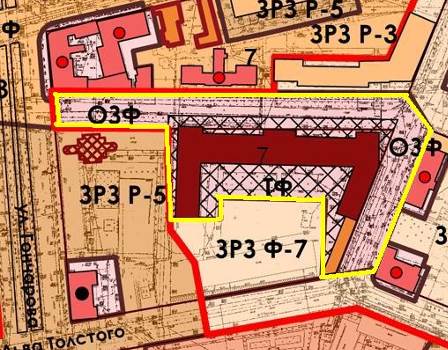 8. Описание предмета охраны объекта культурного наследия:место расположения здания в современных границах участка;этажность и высотные габариты зданий;планировочная и объёмно-пространственная структура зданий;архитектурный декор и стилистика фасадов;инженерно-конструктивные особенности;лепной декор интерьеров;первоначальный материал и форма заполнения оконных и дверных проёмов;паркетный настил полов (в помещениях второго этажа № 71, 47 
и третьего № 35, 52, 53, 53а, 54, 57);чугунное ограждение центральной лестницы;зеркало в помещении второго этажа № 49.9. Сведения о наличии зон охраны данного объекта культурного наследия с указанием номера и даты принятия органом государственной власти акта об утверждении указанных зон либо информация о расположении данного объекта культурного наследия в границах зон охраны иного объекта культурного наследия: постановление Правительства Ульяновской области от 02.07.2009 
№ 256-П «О границах зон охраны объектов культурного наследия 
на территории муниципального образования «город Ульяновск», режимах использования земель и градостроительных регламентах в границах данных зон».Уполномоченное должностное лицо Управления М.П.Дата оформления паспорта
(число, месяц, год) _____________УТВЕРЖДЕНОраспоряжением ПравительстваУльяновской областиОХРАННОЕ ОБЯЗАТЕЛЬСТВОсобственника или иного законного владельцаобъекта культурного наследия, включённого 
в единый государственный реестр объектов культурного наследия(памятников истории и культуры) народов Российской Федерации,«Здание пансионата Симбирской мужской классической гимназии, 
в котором Ленин Владимир Ильич неоднократно бывал у своих товарищей-гимназистов в период учебы в гимназии»Регистрационный номер объекта культурного наследия в едином государственном реестре объектов культурного наследия (памятников истории и культуры) народов Российской Федерации:Раздел 1. Данные об объекте культурного наследия, включённомв единый государственный реестр объектов культурного наследия(памятников истории и культуры) народов Российской ФедерацииОтметка о наличии или отсутствии паспорта объекта культурного наследия, включённого в единый государственный реестр объектов культурного наследия (памятников истории и культуры) народов Российской Федерации, в отношении которого утверждено охранное обязательство 
(далее – объект культурного наследия):При наличии паспорта объекта культурного наследия он является неотъемлемой частью охранного обязательства.Сведения о требованиях к осуществлению деятельности в границах территории объекта культурного наследия, об особом режиме использования земельного участка, в границах которого располагается объект археологического наследия, установленных статьёй 5.1 Федерального закона от 25.06.2002 № 73-ФЗ «Об объектах культурного наследия (памятниках истории и культуры) народов Российской Федерации» (далее – 
Закон № 73-ФЗ):1) на территории памятника или ансамбля запрещаются строительство объектов капитального строительства и увеличение объёмно-пространственных характеристик существующих на территории памятника или ансамбля объектов капитального строительства; проведение земляных, строительных, мелиоративных и иных работ, за исключением работ по сохранению объекта культурного наследия или его отдельных элементов, сохранению историко-градостроительной или природной среды объекта культурного наследия;2) на территории памятника, ансамбля разрешается ведение хозяйственной деятельности, не противоречащей требованиям обеспечения сохранности объекта культурного наследия и позволяющей обеспечить функционирование объекта культурного наследия в современных условиях;3) в случае нахождения памятника или ансамбля на территории достопримечательного места подлежат также выполнению требования и ограничения, установленные в соответствии со статьёй 5.1 Закона № 73-ФЗ, для осуществления хозяйственной деятельности на территории достопримечательного места;4) особый режим использования земельного участка, в границах которого располагается объект археологического наследия, предусматривает возможность проведения археологических полевых работ в порядке, установленном 
Законом № 73-ФЗ, земляных, строительных, мелиоративных, хозяйственных работ, указанных в статье 30 Закона № 73-ФЗ, работ по использованию лесов 
и иных работ при условии обеспечения сохранности объекта археологического наследия, а также обеспечения доступа граждан к указанному объекту.Раздел 2. Требования к сохранению объекта культурного наследия2.1. Требования к сохранению объекта культурного наследия предусматривают консервацию, ремонт, реставрацию объекта культурного наследия, приспособление объекта культурного наследия для современного использования либо сочетание указанных мер.Состав (перечень) и сроки (периодичность) проведения работ по сохранению объекта культурного наследия определяются региональным органом охраны объектов культурного наследия – управлением по охране объектов культурного наследия администрации Губернатора Ульяновской области (далее – Управление) на основании акта технического состояния объекта культурного наследия, составленного в порядке, установленном пунктом 2 статьи 47.2 Закона № 73-ФЗ.2.2. Лицо (лица), указанное (указанные) в пункте 11 статьи 47.6 Закона № 73-ФЗ, обязано (обязаны) обеспечить финансирование и организацию проведения научно-исследовательских, изыскательских, проектных работ, консервации, ремонта, реставрации и иных работ, направленных на обеспечение физической сохранности объекта культурного наследия и сохранение предмета охраны объекта культурного наследия, в порядке, установленном Законом № 73-ФЗ.В случае обнаружения при проведении работ по сохранению объекта культурного наследия объектов, обладающих признаками объекта культурного наследия, в том числе объектов археологического наследия, собственник или иной законный владелец объекта культурного наследия обязан незамедлительно приостановить работы и направить в Управление в течение трёх рабочих дней со дня обнаружения указанных объектов заявление 
в письменной форме о таком обнаружении.Дальнейшее взаимодействие с Управлением собственник или иной законный владелец объекта культурного наследия обязан осуществлять в порядке, установленном статьёй 36 Закона № 73-ФЗ.2.3. Работы по сохранению объекта культурного наследия должны организовываться собственником или иным законным владельцем объекта культурного наследия в соответствии с порядком, предусмотренным статьёй 45 Закона № 73-ФЗ.2.4. Собственник или иной законный владелец земельного участка, в границах которого расположен объект археологического наследия, обязан:обеспечивать неизменность внешнего облика объекта археологического наследия;сохранять целостность, структуру объекта археологического наследия;организовывать и финансировать спасательные археологические полевые работы на объекте археологического наследия в случае, предусмотренном статьёй 40 Закона № 73-ФЗ, и в порядке, установленном статьёй 45.1 
Закона № 73-ФЗ.Раздел 3. Требования к содержанию объекта культурного наследия3.1. При содержании и использовании объекта культурного наследия в целях поддержания в надлежащем техническом состоянии без ухудшения физического состояния и (или) изменения предмета охраны объекта культурного наследия лица, указанные в пункте 11 статьи 47.6 Закона № 73-ФЗ, обязаны:1) осуществлять расходы на содержание объекта культурного наследия 
и поддержание его в надлежащем техническом, санитарном и противопожарном состоянии;2) не проводить работы, изменяющие предмет охраны объекта культурного наследия либо ухудшающие условия, необходимые для сохранности объекта культурного наследия;3) не проводить работы, изменяющие облик, объёмно-планировочные 
и конструктивные решения и структуры, интерьер объекта культурного наследия, в случае если предмет охраны объекта культурного наследия не определён;4) соблюдать установленные статьёй 5.1 Закона № 73-ФЗ требования к осуществлению деятельности в границах территории объекта культурного наследия, особый режим использования земельного участка, водного объекта или его части, в границах которых располагается объект археологического наследия;5) не использовать объект культурного наследия (за исключением оборудованных с учётом требований противопожарной безопасности объектов культурного наследия, предназначенных либо предназначавшихся для осуществления и (или) обеспечения указанных ниже видов хозяйственной деятельности, и помещений для хранения предметов религиозного назначения, включая свечи и лампадное масло):а) под склады и объекты производства взрывчатых и огнеопасных материалов, предметов и веществ, загрязняющих интерьер объекта культурного наследия, его фасад, территорию и водные объекты и (или) имеющих вредные парогазообразные и иные выделения;б) под объекты производства, имеющие оборудование, оказывающее динамическое и вибрационное воздействие на конструкции объекта культурного наследия, независимо от мощности данного оборудования;в) под объекты производства и лаборатории, связанные с неблагоприятным для объекта культурного наследия температурно-влажностным режимом и применением химически активных веществ;6) незамедлительно извещать Управление обо всех известных им повреждениях, авариях или об иных обстоятельствах, причинивших вред объекту культурного наследия, включая объект археологического наследия, земельному участку в границах территории объекта культурного наследия или угрожающих причинением такого вреда, и безотлагательно принимать меры 
по предотвращению дальнейшего разрушения, в том числе проводить противоаварийные работы в порядке, установленном для проведения работ по сохранению объекта культурного наследия;7) не допускать ухудшения состояния территории объекта культурного наследия, поддерживать территорию объекта культурного наследия в благоустроенном состоянии.3.2. Собственник жилого помещения, являющегося объектом культурного наследия или частью такого объекта, обязан выполнять требования к сохранению объекта культурного наследия в части, предусматривающей обеспечение поддержания объекта культурного наследия или части объекта культурного наследия в надлежащем техническом состоянии без ухудшения физического состояния и изменения предмета охраны объекта культурного наследия.3.3. В случае обнаружения при проведении работ на земельном участке в границах территории объекта культурного наследия либо на земельном участке, в границах которого располагается объект археологического наследия, объектов, обладающих признаками объекта культурного наследия, лица, указанные в пункте 11 статьи 47.6 Закона № 73-ФЗ, осуществляют действия, предусмотренные подпунктом 2 пункта 3 статьи 47.2 Закона № 73-ФЗ.3.4. В случае если содержание или использование объекта культурного наследия, а также земельного участка, в границах которого располагается объект археологического наследия, может привести к ухудшению состояния объекта культурного наследия и (или) предмета охраны указанного объекта культурного наследия, в предписании, направляемом Управлением собственнику или иному законному владельцу объекта культурного наследия, устанавливаются следующие требования:1) к видам хозяйственной деятельности с использованием объекта культурного наследия, земельного участка, в границах которого располагается объект археологического наследия, либо к видам хозяйственной деятельности, оказывающим воздействие на указанные объекты, в том числе ограничение хозяйственной деятельности;2) к использованию объекта культурного наследия, земельного участка, в границах которого располагается объект археологического наследия, при осуществлении хозяйственной деятельности, предусматривающие в том числе ограничение технических и иных параметров воздействия на объект культурного наследия;3) к благоустройству в границах территории объекта культурного наследия, земельного участка, в границах которого располагается объект археологического наследия.Раздел 4. Требования к обеспечению доступа гражданРоссийской Федерации, иностранных граждан и лиц без гражданствак объекту культурного наследияУсловия доступа к объекту культурного наследия (периодичность, длительность и иные характеристики доступа) устанавливаются Управлением с учётом мнения собственника или иного законного владельца объекта культурного наследия, а также с учётом вида объекта культурного наследия, категории его историко-культурного значения, предмета охраны, физического состояния объекта культурного наследия, требований к его сохранению, характера современного использования объекта культурного наследия.Условия доступа к объектам культурного наследия, используемым в качестве жилых помещений, а также к объектам культурного наследия религиозного назначения устанавливаются Управлением по согласованию с собственниками или иными законными владельцами объектов культурного наследия.При определении условий доступа к памятникам или ансамблям религиозного назначения учитываются требования к внешнему виду и поведению лиц, находящихся в границах территорий объектов культурного наследия религиозного назначения, соответствующие внутренним установлениям религиозной организации, если такие установления не противоречат законодательству Российской Федерации.В случае если интерьер объекта культурного наследия не относится к предмету охраны объекта культурного наследия, требование к обеспечению доступа во внутренние помещения объекта культурного наследия не может быть установлено.К объекту культурного наследия устанавливается следующее условие доступа: посещение согласно режиму работы организации.Условия доступа к объектам культурного наследия, расположенным 
на территории Российской Федерации и предоставленным в соответствии с международными договорами Российской Федерации дипломатическим представительствам и консульским учреждениям иностранных государств в Российской Федерации, международным организациям, а также к объектам культурного наследия, находящимся в собственности иностранных 
государств и международных организаций, устанавливаются в соответствии с международными договорами Российской Федерации.Физические и юридические лица, проводящие археологические полевые работы, имеют право доступа к объектам археологического наследия, археологические полевые работы на которых предусмотрены разрешением (открытым листом) на проведение археологических полевых работ. Физическим и юридическим лицам, проводящим археологические полевые работы, в целях проведения указанных работ собственниками земельных участков, в границах которых расположены объекты археологического наследия, и (или) пользователями указанных земельных участков должен быть обеспечен доступ к земельным участкам, участкам водных объектов, участкам лесного фонда, на территорию, определённую разрешением (открытым листом) на проведение археологических полевых работ.Раздел 5. Требования к размещению наружной рекламына объектах культурного наследия, их территориях5.1. Требования к размещению наружной рекламы:1) не допускается распространение наружной рекламы на объектах культурного наследия, а также на их территориях, за исключением достопримечательных мест;2) запрет или ограничение на распространение наружной рекламы на объектах культурного наследия, находящихся в границах достопримечательного места, а также требования к её распространению устанавливаются нормативными правовыми актами Правительства Ульяновской области и вносятся в правила землепользования и застройки, разработанные в соответствии с Градостроительным кодексом Российской Федерации.5.2. Указанные требования не применяются в отношении распространения на объектах культурного наследия, их территориях наружной рекламы, содержащей исключительно информацию о проведении на объектах культурного наследия, их территориях театрально-зрелищных, культурно-просветительских и зрелищно-развлекательных мероприятий 
или исключительно информацию об указанных мероприятиях 
с одновременным упоминанием об определённом лице как о спонсоре конкретного мероприятия при условии, если такому упоминанию отведено
не более чем десять процентов рекламной площади (пространства). В таком случае актом Правительства Ульяновской области устанавливаются требования 
к размещению наружной рекламы на указанном объекте культурного наследия (либо его территории), включая место (места) возможного размещения наружной рекламы, требования к внешнему виду, цветовым решениям, способам крепления.Раздел 6. Иные обязанности лица (лиц), указанного (указанных)в пункте 11 статьи 47.6 Закона № 73-ФЗ6.1. Для лица (лиц), указанного (указанных) в пункте 11 статьи 47.6 Закона № 73-ФЗ, устанавливаются обязанности:1) по финансированию мероприятий, обеспечивающих выполнение требований в отношении объекта культурного наследия, установленных статьями 47.2-47.4 Закона № 73-ФЗ;2) по соблюдению требований к осуществлению деятельности в границах территории объекта культурного наследия либо особого режима использования земельного участка, в границах которого располагается объект археологического наследия, установленных статьёй 5.1 Закона № 73-ФЗ.6.2. Собственник или иной законный владелец объекта культурного наследия, пользователи объекта культурного наследия, земельного участка, 
в границах которого располагается объект археологического наследия (в случае, указанном в пункте 11 статьи 47.6 Закона № 73-ФЗ), а также все лица, привлечённые ими к проведению работ по сохранению (содержанию) объекта культурного наследия, обязаны соблюдать требования, запреты и ограничения, установленные законодательством об охране объектов культурного наследия.6.3. Собственник или иной законный владелец объекта культурного наследия, включённого в единый государственный реестр объектов культурного наследия (памятников истории и культуры) народов Российской Федерации, в соответствии с Порядком обеспечения условий доступности для инвалидов объектов культурного наследия, включённых в единый государственный реестр объектов культурного наследия (памятников истории 
и культуры) народов Российской Федерации, утверждённым приказом Министерства культуры Российской Федерации от 20.11.2015 № 2834 
«Об утверждении Порядка обеспечения условий доступности для инвалидов объектов культурного наследия, включённых в единый государственный реестр объектов культурного наследия (памятников истории и культуры) народов Российской Федерации», обеспечивает следующие требования доступа инвалидов к объекту культурного наследия: обеспечение возможности самостоятельного передвижения 
по территории объекта культурного наследия, обеспечение возможности входа и выхода из объекта культурного наследия, в том числе с использованием кресел-колясок, специальных подъёмных устройств, возможности кратковременного отдыха в сидячем положении при нахождении на объекте культурного наследия, а также надлежащее размещение оборудования 
и носителей информации, используемых для обеспечения доступности объектов культурного наследия для инвалидов с учётом ограничений их жизнедеятельности;дублирование текстовых сообщений голосовыми сообщениями, оснащение объекта культурного наследия знаками, выполненными рельефно-точечным шрифтом Брайля;сопровождение инвалидов, имеющих стойкие расстройства функции зрения и самостоятельного передвижения;обеспечение условий для ознакомления с надписями, знаками и иной текстовой и графической информацией, допуск тифлосурдопереводчика;допуск собаки-проводника при наличии документа, подтверждающего специальное обучение собаки-проводника, выдаваемого по форме и в порядке, которые определяются федеральным органом исполнительной власти, осуществляющим функции по выработке и реализации государственной политики и нормативно-правовому регулированию в сфере социальной защиты населения в соответствии с пунктом 7 статьи 15 Федерального закона 
от 24.11.1995 № 181-ФЗ «О социальной защите инвалидов в Российской Федерации»;дублирование голосовой информации текстовой информацией, надписями и (или) световыми сигналами, допуск сурдопереводчика;оказание помощи инвалидам в преодолении барьеров, мешающих ознакомлению с объектом культурного наследия наравне с другими лицами.В случаях, когда обеспечение доступности для инвалидов объекта культурного наследия невозможно или может препятствовать соблюдению требований, обеспечивающих состояние сохранности и сохранение объекта культурного наследия, привести к изменению его особенностей, составляющих предмет охраны, собственником или иным законным владельцем объекта культурного наследия предусматривается доступность объекта культурного наследия в дистанционном режиме посредством создания и развития 
в информационно-телекоммуникационной сети «Интернет» интернет-ресурса об объекте культурного наследия и обеспечения доступа к нему инвалидов, 
в том числе создание и адаптация интернет-ресурса для слабовидящих.6.4. Дополнительные требования в отношении объекта культурного наследия.Согласно приложению № 3 к приказу Министерства культуры Российской Федерации от 01.07.2015 № 1887 «О реализации отдельных положений статьи 47.6 Федерального закона от 25 июня 2002 г. № 73-ФЗ «Об объектах культурного наследия (памятниках истории и культуры)» подтверждение лицом, указанным в пункте 11 статьи 47.6 Закона № 73-ФЗ, выполнения требований, содержащихся в охранном обязательстве собственника или иного законного владельца объекта культурного наследия, осуществляется в следующем порядке:6.4.1. Лицо, указанное в пункте 11 статьи 47.6 Закона № 73-ФЗ, ежегодно представляет в Управление уведомление о выполнении требований 
охранного обязательства в отношении принадлежащего ему объекта культурного наследия и (или) земельного участка, в границах которого располагается объект археологического наследия, либо их части (далее – уведомление).6.4.2. Уведомление составляется лицом, указанным в пункте 11 
статьи 47.6 Закона № 73-ФЗ (далее – ответственное лицо), в произвольной форме. В случае если ответственным лицом выступает юридическое лицо, 
в том числе орган государственной власти или орган местного самоуправления, уведомление выполняется на бланке ответственного лица.6.4.3. Уведомление должно содержать сведения об исполнении ответственным лицом требований, установленных охранным обязательством и иными актами Правительства Ульяновской области.Также к уведомлению должны прилагаться фотографические изображения объекта культурного наследия и (или) земельного участка, в границах которого располагается объект археологического наследия, позволяющие зафиксировать индивидуальные особенности объекта культурного наследия на момент представления уведомления.6.4.4. В случае приостановления и возобновления доступа к объекту культурного наследия в порядке, установленном статьёй 47.5 Закона № 73-ФЗ, эта информация указывается ответственным лицом в уведомлении.6.4.5. Уведомление подписывается соответствующим физическим лицом либо руководителем соответствующего юридического лица с указанием даты составления уведомления.6.4.6. Уведомление направляется ответственным лицом в Управление заказным почтовым отправлением с уведомлением о вручении либо в форме электронного документа, подписанного электронной подписью (432017, Ульяновская область, г. Ульяновск, ул. Спасская, 10; 
e-mail: nasledie73@mail.ru).6.4.7. Уведомление направляется в Управление в срок не позднее 1 июля года, следующего за отчётным.ПАСПОРТ
объекта культурного наследияФотографическое изображение объекта культурного наследия,
за исключением отдельных объектов археологического наследия,
фотографическое изображение которых вносится на основании решения
Управления:19.10.2018 Дата съёмки 
 (число, месяц, год)1. Сведения о наименовании объекта культурного наследия: «Здание пансионата Симбирской мужской классической гимназии, 
в котором Ленин Владимир Ильич неоднократно бывал у своих товарищей-гимназистов в период учебы в гимназии».2. Сведения о времени возникновения или дате создания объекта 
культурного наследия, датах основных изменений (перестроек) данного объекта и (или) датах связанных с ним исторических событий: 1879-1887 гг. 3. Сведения о категории историко-культурного значения объекта культурного наследия:4. Сведения о виде объекта культурного наследия:5. Номер и дата принятия органом государственной власти решения о включении объекта культурного наследия в единый государственный 
реестр объектов культурного наследия (памятников истории и культуры) народов Российской Федерации: постановление Совета Министров РСФСР от 04.12.1974 № 624 
«О дополнении и частичном изменении Постановления Совета Министров РСФСР от 30 августа 1960 г. № 1327 «О дальнейшем улучшении дела охраны памятников культуры в РСФСР».6. Сведения о местонахождении объекта культурного наследия 
(адрес объекта или при его отсутствии описание местоположения объекта):г. Ульяновск, ул. Спасская, 14/5. 7. Сведения о границах территории объекта культурного наследия: ТФ – территория объекта культурного наследия федерального значения «Здание пансиона Симбирской мужской классической гимназии, в котором Ленин Владимир Ильич неоднократно бывал у своих товарищей-одноклассников» (ул. Спасская, 14/5).Южная граница проходит вдоль южного фасада здания с отступом 
на расстоянии около 5 м, западная – вдоль западного фасада здания с отступом на расстоянии около 5 м, северная – вдоль северного фасада здания с отступом на расстоянии около 10 м, восточная – по линии цоколя восточного фасада здания.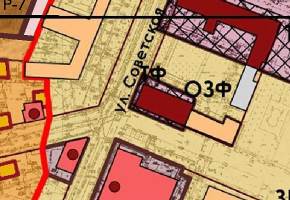 8. Описание предмета охраны объекта культурного наследия:8.1. Градостроительные характеристики:8.1.1. Место расположения здания в современных границах участка: расположено в историческом центре города, входит в состав бывшего комплекса Симбирской классической гимназии, занимающего квартал 
в историческом центре города, на пересечении переулка Карамзина (бывший Дворянский переулок, затем – ул. Коммунистическая), улицы Спасской (историческое название, с 1918 г. по август 2011 г. – ул. Советская)
и эспланады, ведущей на пл. им. 100-летия со дня рождения Ленина (территория бывшего сада гимназии). Здание пансиона расположено в южной части комплекса, на угловом участке пересечения двух старейших улиц города Ленина и Спасской. К северо-западному фасаду здания (вдоль ул. Спасской) примыкает фрагмент сохранившегося кирпичного ограждения комплекса.8.1.2. Этажность и высотные габариты здания: двухэтажное 
с полуподвалом.8.1.3. Объёмно-пространственная структура здания (в редакции последней четверти XIX в.): прямоугольный в плане под вальмовой крышей основной объём здания вытянут протяжённым фасадом с запада на восток. 
По центру северо-восточного фасада примыкает одноэтажный под двухскатной крышей тамбур входа на первый этаж.8.1.4. Планировочная структура здания (в редакции последней четверти 
XIX в.): двухсторонняя коридорная; местоположение и объемно-пространственное решение лестниц.8.2. Инженерно-конструктивные характеристики.8.2.1. Материал несущих стен: краснокирпичная кладка, оштукатурена 
и окрашена.8.2.2. Форма перекрытий: цилиндрические и коробовые своды (кирпичные) с распалубками над полуподвалом; межэтажные и чердачные – плоские.8.2.3. Оконные и дверные проёмы основного объёма прямоугольной формы, тамбура входа – полуциркульные.8.2.4. Арочные стеновые проёмы в помещениях 1-го и 2-го этажей.8.2.5. Заполнения оконных и дверных проёмов в редакции последней четверти XIX в.: первоначальный материал (дерево) и форма (расстекловка 
и профилировка) заполнений.8.2.6. Материал кровельного покрытия (гладкие металлические листы 
с фальцевыми соединениями).8.2.7. Форма и материал парадной чугунной трёхмаршевой лестницы 
с литым ограждением (в центральной части здания).8.2.8. Материал и форма фрагмента ограждения усадьбы, примыкающего 
к основному объёму по ул. Спасской: краснокирпичная кладка, оштукатурена 
и окрашена.8.3. Архитектурные характеристики.8.3.1. Стилистика: поздний классицизм.8.3.2. Композиция и архитектурно-художественное оформление фасадов 
(в редакции последней четверти XIX в.), в т.ч.: основной объём: трёхсторонние профилированные наличники; высокие замковые камни в уровне первого этажа; профилированные архивольты, опирающиеся на каннелированные пилястры; прямоугольные подоконные ниши; подоконный поясок в уровне 1-го этажа, профилированные межэтажный и венчающий карнизы, межэтажный пояс, тяги на фризе; тамбур: пилястры с дентикулами в уровне карниза; перспективная арка парадного входа; фигурная ниша на щипцовом фронтоне; архивольты, полуциркульных окон, опирающиеся на небольшую пилястру; профилированный декор фриза и венчающего карниза; фрагмент ограждения по ул. Спасской: полки с дентикулами в верхней части стены.8.4. Архитектурный декор помещений.8.4.1. Тянутый штукатурный декор стен и потолков 1-го и 2-го этажей.8.4.2. Архитектурное оформление парадной трёхмаршевой лестницы 
с литым ограждением (в центральной части здания).9. Сведения о наличии зон охраны данного объекта культурного наследия с указанием номера и даты принятия органом государственной власти акта об утверждении указанных зон либо информация о расположении данного объекта культурного наследия в границах зон охраны иного объекта культурного наследия: постановление Правительства Ульяновской области от 02.07.2009 
№ 256-П «О границах зон охраны объектов культурного наследия 
на территории муниципального образования «город Ульяновск», режимах использования земель и градостроительных регламентах в границах данных зон».Уполномоченное должностное лицо Управления М.П.Дата оформления паспорта
(число, месяц, год) _____________УТВЕРЖДЕНОраспоряжением ПравительстваУльяновской областиОХРАННОЕ ОБЯЗАТЕЛЬСТВОсобственника или иного законного владельцаобъекта культурного наследия, включённого 
в единый государственный реестр объектов культурного наследия(памятников истории и культуры) народов Российской Федерации,«Бюст Володи Ульянова» Регистрационный номер объекта культурного наследия в едином государственном реестре объектов культурного наследия (памятников истории и культуры) народов Российской Федерации:Раздел 1. Данные об объекте культурного наследия, включённомв единый государственный реестр объектов культурного наследия(памятников истории и культуры) народов Российской ФедерацииОтметка о наличии или отсутствии паспорта объекта культурного наследия, включённого в единый государственный реестр объектов культурного наследия (памятников истории и культуры) народов Российской Федерации, в отношении которого утверждено охранное обязательство 
(далее – объект культурного наследия):При наличии паспорта объекта культурного наследия он является неотъемлемой частью охранного обязательства.Сведения о требованиях к осуществлению деятельности в границах территории объекта культурного наследия, об особом режиме использования земельного участка, в границах которого располагается объект археологического наследия, установленных статьёй 5.1 Федерального закона 
от 25.06.2002 № 73-ФЗ «Об объектах культурного наследия (памятниках истории и культуры) народов Российской Федерации» (далее – Закон № 73-ФЗ):1) на территории памятника или ансамбля запрещаются строительство объектов капитального строительства и увеличение объёмно-пространственных характеристик существующих на территории памятника или ансамбля объектов капитального строительства; проведение земляных, строительных, мелиоративных и иных работ, за исключением работ по сохранению объекта культурного наследия или его отдельных элементов, сохранению историко-градостроительной или природной среды объекта культурного наследия;2) на территории памятника, ансамбля разрешается ведение хозяйственной деятельности, не противоречащей требованиям обеспечения сохранности объекта культурного наследия и позволяющей обеспечить функционирование объекта культурного наследия в современных условиях;3) в случае нахождения памятника или ансамбля на территории достопримечательного места подлежат также выполнению требования 
и ограничения, установленные в соответствии со статьёй 5.1 Закона № 73-ФЗ, 
для осуществления хозяйственной деятельности на территории
достопримечательного места;4) особый режим использования земельного участка, в границах которого располагается объект археологического наследия, предусматривает возможность проведения археологических полевых работ в порядке, установленном 
Законом № 73-ФЗ, земляных, строительных, мелиоративных, хозяйственных работ, указанных в статье 30 Закона № 73-ФЗ, работ по использованию лесов 
и иных работ при условии обеспечения сохранности объекта археологического наследия, а также обеспечения доступа граждан к указанному объекту.Раздел 2. Требования к сохранению объекта культурного наследия2.1. Требования к сохранению объекта культурного наследия предусматривают консервацию, ремонт, реставрацию объекта культурного наследия, приспособление объекта культурного наследия для современного использования либо сочетание указанных мер.Состав (перечень) и сроки (периодичность) проведения работ по сохранению объекта культурного наследия определяются региональным органом охраны объектов культурного наследия – управлением по охране объектов культурного наследия администрации Губернатора Ульяновской области (далее – Управление) на основании акта технического состояния объекта культурного наследия, составленного в порядке, установленном пунктом 2 статьи 47.2 Закона № 73-ФЗ.2.2. Лицо (лица), указанное (указанные) в пункте 11 статьи 47.6 
Закона № 73-ФЗ, обязано (обязаны) обеспечить финансирование и организацию проведения научно-исследовательских, изыскательских, проектных работ, консервации, ремонта, реставрации и иных работ, направленных на обеспечение физической сохранности объекта культурного наследия и сохранение предмета охраны объекта культурного наследия, в порядке, установленном Законом № 73-ФЗ.В случае обнаружения при проведении работ по сохранению объекта культурного наследия объектов, обладающих признаками объекта культурного наследия, в том числе объектов археологического наследия, собственник 
или иной законный владелец объекта культурного наследия обязан незамедлительно приостановить работы и направить в Управление в течение трёх рабочих дней со дня обнаружения указанных объектов заявление 
в письменной форме о таком обнаружении.Дальнейшее взаимодействие с Управлением собственник или иной законный владелец объекта культурного наследия обязан осуществлять 
в порядке, установленном статьёй 36 Закона № 73-ФЗ.2.3. Работы по сохранению объекта культурного наследия должны организовываться собственником или иным законным владельцем объекта культурного наследия в соответствии с порядком, предусмотренным статьёй 45 Закона № 73-ФЗ.2.4. Собственник или иной законный владелец земельного участка,
в границах которого расположен объект археологического наследия, обязан:обеспечивать неизменность внешнего облика объекта археологического наследия;сохранять целостность, структуру объекта археологического наследия;организовывать и финансировать спасательные археологические полевые работы на объекте археологического наследия в случае, предусмотренном статьёй 40 Закона № 73-ФЗ, и в порядке, установленном статьёй 45.1 
Закона № 73-ФЗ.Раздел 3. Требования к содержанию объекта культурного наследия3.1. При содержании и использовании объекта культурного наследия в целях поддержания в надлежащем техническом состоянии без ухудшения физического состояния и (или) изменения предмета охраны объекта культурного наследия лица, указанные в пункте 11 статьи 47.6 Закона № 73-ФЗ, обязаны:1) осуществлять расходы на содержание объекта культурного наследия 
и поддержание его в надлежащем техническом, санитарном 
и противопожарном состоянии;2) не проводить работы, изменяющие предмет охраны объекта культурного наследия либо ухудшающие условия, необходимые для сохранности объекта культурного наследия;3) не проводить работы, изменяющие облик, объёмно-планировочные 
и конструктивные решения и структуры, интерьер объекта культурного наследия, в случае если предмет охраны объекта культурного наследия 
не определён;4) соблюдать установленные статьёй 5.1 Закона № 73-ФЗ требования к осуществлению деятельности в границах территории объекта культурного наследия, особый режим использования земельного участка, водного объекта или его части, в границах которых располагается объект археологического наследия;5) не использовать объект культурного наследия (за исключением оборудованных с учётом требований противопожарной безопасности объектов культурного наследия, предназначенных либо предназначавшихся для осуществления и (или) обеспечения указанных ниже видов хозяйственной деятельности, и помещений для хранения предметов религиозного назначения, включая свечи и лампадное масло):а) под склады и объекты производства взрывчатых и огнеопасных материалов, предметов и веществ, загрязняющих интерьер объекта культурного наследия, его фасад, территорию и водные объекты и (или) имеющих вредные парогазообразные и иные выделения;б) под объекты производства, имеющие оборудование, оказывающее динамическое и вибрационное воздействие на конструкции объекта культурного наследия, независимо от мощности данного оборудования;в) под объекты производства и лаборатории, связанные с неблагоприятным для объекта культурного наследия температурно-влажностным режимом и применением химически активных веществ;6) незамедлительно извещать Управление обо всех известных им повреждениях, авариях или об иных обстоятельствах, причинивших вред объекту культурного наследия, включая объект археологического наследия, земельному участку в границах территории объекта культурного наследия или угрожающих причинением такого вреда, и безотлагательно принимать меры по предотвращению дальнейшего разрушения, в том числе проводить противоаварийные работы в порядке, установленном для проведения работ по сохранению объекта культурного наследия;7) не допускать ухудшения состояния территории объекта культурного наследия, поддерживать территорию объекта культурного наследия в благоустроенном состоянии.3.2. Собственник жилого помещения, являющегося объектом культурного наследия или частью такого объекта, обязан выполнять требования к сохранению объекта культурного наследия в части, предусматривающей обеспечение поддержания объекта культурного наследия или части объекта культурного наследия в надлежащем техническом состоянии без ухудшения физического состояния и изменения предмета охраны объекта культурного наследия.3.3. В случае обнаружения при проведении работ на земельном участке в границах территории объекта культурного наследия либо на земельном участке, в границах которого располагается объект археологического наследия, объектов, обладающих признаками объекта культурного наследия, лица, указанные в пункте 11 статьи 47.6 Закона № 73-ФЗ, осуществляют действия, предусмотренные подпунктом 2 пункта 3 статьи 47.2 Закона № 73-ФЗ.3.4. В случае если содержание или использование объекта культурного наследия, а также земельного участка, в границах которого располагается объект археологического наследия, может привести к ухудшению состояния объекта культурного наследия и (или) предмета охраны указанного объекта культурного наследия, в предписании, направляемом Управлением собственнику или иному законному владельцу объекта культурного наследия, устанавливаются следующие требования:1) к видам хозяйственной деятельности с использованием объекта культурного наследия, земельного участка, в границах которого располагается объект археологического наследия, либо к видам хозяйственной деятельности, оказывающим воздействие на указанные объекты, в том числе ограничение хозяйственной деятельности;2) к использованию объекта культурного наследия, земельного участка, в границах которого располагается объект археологического наследия, при осуществлении хозяйственной деятельности, предусматривающие в том числе ограничение технических и иных параметров воздействия на объект культурного наследия;3) к благоустройству в границах территории объекта культурного наследия, земельного участка, в границах которого располагается объект археологического наследия.Раздел 4. Требования к обеспечению доступа гражданРоссийской Федерации, иностранных граждан и лиц без гражданствак объекту культурного наследияУсловия доступа к объекту культурного наследия (периодичность, длительность и иные характеристики доступа) устанавливаются Управлением 
с учётом мнения собственника или иного законного владельца объекта культурного наследия, а также с учётом вида объекта культурного наследия, категории его историко-культурного значения, предмета охраны, физического состояния объекта культурного наследия, требований к его сохранению, характера современного использования объекта культурного наследия.Условия доступа к объектам культурного наследия, используемым в качестве жилых помещений, а также к объектам культурного наследия религиозного назначения устанавливаются Управлением по согласованию 
с собственниками или иными законными владельцами объектов культурного наследия.При определении условий доступа к памятникам или ансамблям религиозного назначения учитываются требования к внешнему видуи поведению лиц, находящихся в границах территорий объектов культурного наследия религиозного назначения, соответствующие внутренним установлениям религиозной организации, если такие установления не противоречат законодательству Российской Федерации.В случае если интерьер объекта культурного наследия не относится
к предмету охраны объекта культурного наследия, требование к обеспечению доступа во внутренние помещения объекта культурного наследия не может быть установлено.Условием доступа к данному объекту культурного наследия является обеспечение свободного доступа граждан и лиц без гражданства к объекту культурного наследия. Условия доступа к объектам культурного наследия, расположенным 
на территории Российской Федерации и предоставленным в соответствии с международными договорами Российской Федерации дипломатическим представительствам и консульским учреждениям иностранных государств 
в Российской Федерации, международным организациям, а также к объектам культурного наследия, находящимся в собственности иностранных государств 
и международных организаций, устанавливаются в соответствии с международными договорами Российской Федерации.Физические и юридические лица, проводящие археологические полевые работы, имеют право доступа к объектам археологического наследия, археологические полевые работы на которых предусмотрены разрешением (открытым листом) на проведение археологических полевых работ. Физическим и юридическим лицам, проводящим археологические полевые работы, в целях проведения указанных работ собственниками земельных участков, в границах которых расположены объекты археологического наследия, и (или) пользователями указанных земельных участков должен быть обеспечен доступ к земельным участкам, участкам водных объектов, участкам лесного фонда, на территорию, определённую разрешением (открытым листом) на проведение археологических полевых работ.Раздел 5. Требования к размещению наружной рекламына объектах культурного наследия, их территориях5.1. Требования к размещению наружной рекламы:1) не допускается распространение наружной рекламы на объектах культурного наследия, а также на их территориях, за исключением достопримечательных мест;2) запрет или ограничение на распространение наружной рекламы на объектах культурного наследия, находящихся в границах достопримеча-тельного места, а также требования к её распространению устанавливаются нормативными правовыми актами Правительства Ульяновской области 
и вносятся в правила землепользования и застройки, разработанные 
в соответствии с Градостроительным кодексом Российской Федерации.5.2. Указанные требования не применяются в отношении распространения на объектах культурного наследия, их территориях наружной рекламы, содержащей исключительно информацию о проведении на объектах культурного наследия, их территориях театрально-зрелищных, культурно-просветительских и зрелищно-развлекательных мероприятий или исключи-тельно информацию об указанных мероприятиях с одновременным упоминанием об определённом лице как о спонсоре конкретного мероприятия при условии, если такому упоминанию отведено не более чем десять процентов рекламной площади (пространства). В таком случае актом Правительства Ульяновской области устанавливаются требования к размещению наружной рекламы на указанном объекте культурного наследия (либо его территории), включая место (места) возможного размещения наружной рекламы, требования к внешнему виду, цветовым решениям, способам крепления.Раздел 6. Иные обязанности лица (лиц), указанного (указанных) в пункте 11 статьи 47.6 Закона № 73-ФЗ6.1. Для лица (лиц), указанного (указанных) в пункте 11 статьи 47.6 Закона № 73-ФЗ, устанавливаются обязанности:1) по финансированию мероприятий, обеспечивающих выполнение требований в отношении объекта культурного наследия, установленных статьями 47.2-47.4 Закона № 73-ФЗ;2) по соблюдению требований к осуществлению деятельности в границах территории объекта культурного наследия либо особого режима использования земельного участка, в границах которого располагается объект археологического наследия, установленных статьёй 5.1 Закона № 73-ФЗ.6.2. Собственник или иной законный владелец объекта культурного наследия, пользователи объекта культурного наследия, земельного участка, в границах которого располагается объект археологического наследия (в случае, указанном в пункте 11 статьи 47.6 Закона № 73-ФЗ), а также все лица, привлечённые ими к проведению работ по сохранению (содержанию) объекта культурного наследия, обязаны соблюдать требования, запреты и ограничения, установленные законодательством об охране объектов культурного наследия.6.3. Дополнительные требования в отношении объекта культурного наследия.Согласно приложению № 3 к приказу Министерства культуры Российской Федерации от 01.07.2015 № 1887 «О реализации отдельных положений статьи 47.6 Федерального закона от 25 июня 2002 г. № 73-ФЗ «Об объектах культурного наследия (памятниках истории и культуры)» подтверждение лицом, указанным в пункте 11 статьи 47.6 Закона № 73-ФЗ, выполнения требований, содержащихся в охранном обязательстве собственника или иного законного владельца объекта культурного наследия, осуществляется в следующем порядке:6.3.1. Лицо, указанное в пункте 11 статьи 47.6 Закона № 73-ФЗ, ежегодно представляет в Управление уведомление о выполнении требований охранного обязательства в отношении принадлежащего ему объекта культурного наследия и (или) земельного участка, в границах которого располагается объект археологического наследия, либо их части (далее – уведомление).6.3.2. Уведомление составляется лицом, указанным в пункте 11 
статьи 47.6 Закона № 73-ФЗ (далее – ответственное лицо), в произвольной форме. В случае если ответственным лицом выступает юридическое лицо, 
в том числе орган государственной власти или орган местного самоуправления, уведомление выполняется на бланке ответственного лица.6.3.3. Уведомление должно содержать сведения об исполнении ответственным лицом требований, установленных охранным обязательством и иными актами Правительства Ульяновской области.Также к уведомлению должны прилагаться фотографические изображения объекта культурного наследия и (или) земельного участка, в границах которого располагается объект археологического наследия, позволяющие зафиксировать индивидуальные особенности объекта культурного наследия на момент представления уведомления.6.3.4. В случае приостановления и возобновления доступа к объекту культурного наследия в порядке, установленном статьёй 47.5 Закона № 73-ФЗ, эта информация указывается ответственным лицом в уведомлении.6.3.5. Уведомление подписывается соответствующим физическим лицом либо руководителем соответствующего юридического лица с указанием даты составления уведомления.6.3.6. Уведомление направляется ответственным лицом в Управление заказным почтовым отправлением с уведомлением о вручении либо в форме электронного документа, подписанного электронной подписью (432017, Ульяновская область, г. Ульяновск, ул. Спасская, 10; 
e-mail: nasledie73@mail.ru).6.3.7. Уведомление направляется в Управление в срок не позднее 1 июля года, следующего за отчётным.ПАСПОРТ
объекта культурного наследияФотографическое изображение объекта культурного наследия,
за исключением отдельных объектов археологического наследия,
фотографическое изображение которых вносится на основании решения
Управления: 10.11.2017  Дата съёмки 
 (число, месяц, год)1. Сведения о наименовании объекта культурного наследия: «Бюст Володи Ульянова».2. Сведения о времени возникновения или дате создания объекта культурного наследия, датах основных изменений (перестроек) данного объекта и (или) датах связанных с ним исторических событий: 1971 г.3. Сведения о категории историко-культурного значения объекта культурного наследия:4. Сведения о виде объекта культурного наследия:5. Номер и дата принятия органом государственной власти решения о включении объекта культурного наследия в единый государственный реестр объектов культурного наследия (памятников истории и культуры) народов Российской Федерации: постановление Совета Министров РСФСР от 04.12.1974 № 624 
«О дополнении и частичном изменении Постановления Совета Министров РСФСР от 30 августа 1960 г. № 1327 «О дальнейшем улучшении дела охраны памятников культуры в РСФСР».6. Сведения о местонахождении объекта культурного наследия (адрес объекта или при его отсутствии описание местоположения объекта):г. Ульяновск, ул. Спасская, 15. 7. Сведения о границах территории объекта культурного наследия: 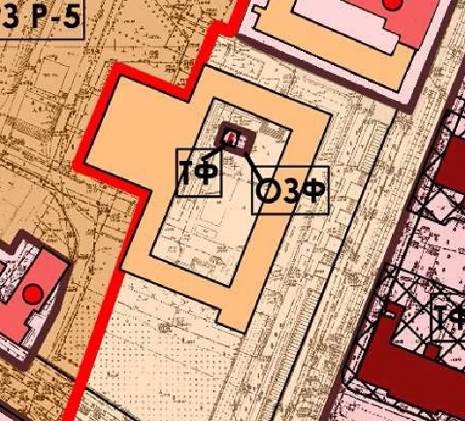 8. Описание предмета охраны объекта культурного наследия.Предметом охраны объекта культурного наследия являются:8.1. Градостроительные характеристики:8.1.1. Место расположения памятника в современных границах участка: расположен в исторической части города, на улице Спасской, во внутреннем дворе нового корпуса гимназии № 1. Ориентирован по сторонам света, по линии юг-север, лицевой частью на юг.8.1.2. Высотные габариты памятника. 8.2. Инженерно-конструктивные и архитектурные характеристики:8.2.1. Форма и материал бюста: со сложенными на груди руками, высеченный из глыбы светло-розового гранита (высота 1,38 метра). Фоном скульптурному изображению служит монолитная с ним необработанная каменная масса.8.2.2. Форма и материал постамента (0,93х0,89 метра, высота 
2,24 метра): квадратная в сечении монолитная прямоугольная призма из тёмно-красного гранита. Площадь постамента уже, чем основание бюста.8.2.3. Форма и материал цокольной площадки (6,37х4,07 метра, высота 0,3 метра): прямоугольная из полированных плит тёмно-красного гранита.9. Сведения о наличии зон охраны данного объекта культурного наследия с указанием номера и даты принятия органом государственной власти акта об утверждении указанных зон либо информация о расположении данного объекта культурного наследия в границах зон охраны иного объекта культурного наследия: постановление Правительства Ульяновской области от 02.07.2009 
№ 256-П «О границах зон охраны объектов культурного наследия 
на территории муниципального образования «город Ульяновск», режимах использования земель и градостроительных регламентах в границах данных зон».Уполномоченное должностное лицо Управления М.П.Дата оформления паспорта
(число, месяц, год)_________________УТВЕРЖДЕНОраспоряжением ПравительстваУльяновской областиОХРАННОЕ ОБЯЗАТЕЛЬСТВОсобственника или иного законного владельцаобъекта культурного наследия, включённого 
в единый государственный реестр объектов культурного наследия(памятников истории и культуры) народов Российской Федерации,«Здание начального женского училища, где работала учительницей В.П.Ушакова (Прушакевич), у которой в 1878-1879 гг. занимался Ленин Владимир Ильич перед поступлением в гимназию»Регистрационный номер объекта культурного наследия в едином государственном реестре объектов культурного наследия (памятников истории и культуры) народов Российской Федерации:Раздел 1. Данные об объекте культурного наследия, включённомв единый государственный реестр объектов культурного наследия(памятников истории и культуры) народов Российской ФедерацииОтметка о наличии или отсутствии паспорта объекта культурного наследия, включённого в единый государственный реестр объектов культурного наследия (памятников истории и культуры) народов Российской Федерации, в отношении которого утверждено охранное обязательство 
(далее – объект культурного наследия):При наличии паспорта объекта культурного наследия он является неотъемлемой частью охранного обязательства.Сведения о требованиях к осуществлению деятельности в границах территории объекта культурного наследия, об особом режиме использования земельного участка, в границах которого располагается объект археологического наследия, установленных статьёй 5.1 Федерального закона от 25.06.2002 № 73-ФЗ «Об объектах культурного наследия (памятниках истории и культуры) народов Российской Федерации» (далее – 
Закон № 73-ФЗ):1) на территории памятника или ансамбля запрещаются строительство объектов капитального строительства и увеличение объёмно-пространственных характеристик существующих на территории памятника или ансамбля объектов капитального строительства; проведение земляных, строительных, мелиоративных и иных работ, за исключением работ по сохранению объекта культурного наследия или его отдельных элементов, сохранению историко-градостроительной или природной среды объекта культурного наследия;2) на территории памятника, ансамбля разрешается ведение хозяйственной деятельности, не противоречащей требованиям обеспечения сохранности объекта культурного наследия и позволяющей обеспечить функционирование объекта культурного наследия в современных условиях;3) в случае нахождения памятника или ансамбля на территории достопримечательного места подлежат также выполнению требования и ограничения, установленные в соответствии со статьёй 5.1 Закона № 73-ФЗ, для осуществления хозяйственной деятельности на территории достопримечательного места;4) особый режим использования земельного участка, в границах которого располагается объект археологического наследия, предусматривает возможность проведения археологических полевых работ в порядке, установленном 
Законом № 73-ФЗ, земляных, строительных, мелиоративных, хозяйственных работ, указанных в статье 30 Закона № 73-ФЗ, работ по использованию лесов 
и иных работ при условии обеспечения сохранности объекта археологического наследия, а также обеспечения доступа граждан к указанному объекту.Раздел 2. Требования к сохранению объекта культурного наследия2.1. Требования к сохранению объекта культурного наследия предусматривают консервацию, ремонт, реставрацию объекта культурного наследия, приспособление объекта культурного наследия для современного использования либо сочетание указанных мер.Состав (перечень) и сроки (периодичность) проведения работ по сохранению объекта культурного наследия определяются региональным органом охраны объектов культурного наследия – управлением по охране объектов культурного наследия администрации Губернатора Ульяновской области (далее – Управление) на основании акта технического состояния объекта культурного наследия, составленного в порядке, установленном пунктом 2 статьи 47.2 Закона № 73-ФЗ.2.2. Лицо (лица), указанное (указанные) в пункте 11 статьи 47.6 Закона № 73-ФЗ, обязано (обязаны) обеспечить финансирование и организацию проведения научно-исследовательских, изыскательских, проектных работ, консервации, ремонта, реставрации и иных работ, направленных на обеспечение физической сохранности объекта культурного наследия и сохранение предмета охраны объекта культурного наследия, в порядке, установленном Законом № 73-ФЗ.В случае обнаружения при проведении работ по сохранению объекта культурного наследия объектов, обладающих признаками объекта культурного наследия, в том числе объектов археологического наследия, собственник или иной законный владелец объекта культурного наследия обязан незамедлительно приостановить работы и направить в Управление в течение трёх рабочих дней со дня обнаружения указанных объектов заявление 
в письменной форме о таком обнаружении.Дальнейшее взаимодействие с Управлением собственник или иной законный владелец объекта культурного наследия обязан осуществлять в порядке, установленном статьёй 36 Закона № 73-ФЗ.2.3. Работы по сохранению объекта культурного наследия должны организовываться собственником или иным законным владельцем объекта культурного наследия в соответствии с порядком, предусмотренным статьёй 45 Закона № 73-ФЗ.2.4. Собственник или иной законный владелец земельного участка, в границах которого расположен объект археологического наследия, обязан:обеспечивать неизменность внешнего облика объекта археологического наследия;сохранять целостность, структуру объекта археологического наследия;организовывать и финансировать спасательные археологические полевые работы на объекте археологического наследия в случае, предусмотренном статьёй 40 Закона № 73-ФЗ, и в порядке, установленном статьёй 45.1 
Закона № 73-ФЗ.Раздел 3. Требования к содержанию объекта культурного наследия3.1. При содержании и использовании объекта культурного наследия в целях поддержания в надлежащем техническом состоянии без ухудшения физического состояния и (или) изменения предмета охраны объекта культурного наследия лица, указанные в пункте 11 статьи 47.6 Закона № 73-ФЗ, обязаны:1) осуществлять расходы на содержание объекта культурного наследия 
и поддержание его в надлежащем техническом, санитарном и противопожарном состоянии;2) не проводить работы, изменяющие предмет охраны объекта культурного наследия либо ухудшающие условия, необходимые для сохранности объекта культурного наследия;3) не проводить работы, изменяющие облик, объёмно-планировочные 
и конструктивные решения и структуры, интерьер объекта культурного наследия, в случае если предмет охраны объекта культурного наследия не определён;4) соблюдать установленные статьёй 5.1 Закона № 73-ФЗ требования к осуществлению деятельности в границах территории объекта культурного наследия, особый режим использования земельного участка, водного объекта или его части, в границах которых располагается объект археологического наследия;5) не использовать объект культурного наследия (за исключением оборудованных с учётом требований противопожарной безопасности объектов культурного наследия, предназначенных либо предназначавшихся для осуществления и (или) обеспечения указанных ниже видов хозяйственной деятельности, и помещений для хранения предметов религиозного назначения, включая свечи и лампадное масло):а) под склады и объекты производства взрывчатых и огнеопасных материалов, предметов и веществ, загрязняющих интерьер объекта культурного наследия, его фасад, территорию и водные объекты и (или) имеющих вредные парогазообразные и иные выделения;б) под объекты производства, имеющие оборудование, оказывающее динамическое и вибрационное воздействие на конструкции объекта культурного наследия, независимо от мощности данного оборудования;в) под объекты производства и лаборатории, связанные с неблагоприятным для объекта культурного наследия температурно-влажностным режимом и применением химически активных веществ;6) незамедлительно извещать Управление обо всех известных им повреждениях, авариях или об иных обстоятельствах, причинивших вред объекту культурного наследия, включая объект археологического наследия, земельному участку в границах территории объекта культурного наследия или угрожающих причинением такого вреда, и безотлагательно принимать меры 
по предотвращению дальнейшего разрушения, в том числе проводить противоаварийные работы в порядке, установленном для проведения работ по сохранению объекта культурного наследия;7) не допускать ухудшения состояния территории объекта культурного наследия, поддерживать территорию объекта культурного наследия в благоустроенном состоянии.3.2. Собственник жилого помещения, являющегося объектом культурного наследия или частью такого объекта, обязан выполнять требования к сохранению объекта культурного наследия в части, предусматривающей обеспечение поддержания объекта культурного наследия или части объекта культурного наследия в надлежащем техническом состоянии без ухудшения физического состояния и изменения предмета охраны объекта культурного наследия.3.3. В случае обнаружения при проведении работ на земельном участке в границах территории объекта культурного наследия либо на земельном участке, в границах которого располагается объект археологического наследия, объектов, обладающих признаками объекта культурного наследия, лица, указанные в пункте 11 статьи 47.6 Закона № 73-ФЗ, осуществляют действия, предусмотренные подпунктом 2 пункта 3 статьи 47.2 Закона № 73-ФЗ.3.4. В случае если содержание или использование объекта культурного наследия, а также земельного участка, в границах которого располагается объект археологического наследия, может привести к ухудшению состояния объекта культурного наследия и (или) предмета охраны указанного объекта культурного наследия, в предписании, направляемом Управлением собственнику или иному законному владельцу объекта культурного наследия, устанавливаются следующие требования:1) к видам хозяйственной деятельности с использованием объекта культурного наследия, земельного участка, в границах которого располагается объект археологического наследия, либо к видам хозяйственной деятельности, оказывающим воздействие на указанные объекты, в том числе ограничение хозяйственной деятельности;2) к использованию объекта культурного наследия, земельного участка, в границах которого располагается объект археологического наследия, при осуществлении хозяйственной деятельности, предусматривающие в том числе ограничение технических и иных параметров воздействия на объект культурного наследия;3) к благоустройству в границах территории объекта культурного наследия, земельного участка, в границах которого располагается объект археологического наследия.Раздел 4. Требования к обеспечению доступа гражданРоссийской Федерации, иностранных граждан и лиц без гражданствак объекту культурного наследияУсловия доступа к объекту культурного наследия (периодичность, длительность и иные характеристики доступа) устанавливаются Управлением с учётом мнения собственника или иного законного владельца объекта культурного наследия, а также с учётом вида объекта культурного наследия, категории его историко-культурного значения, предмета охраны, физического состояния объекта культурного наследия, требований к его сохранению, характера современного использования объекта культурного наследия.Условия доступа к объектам культурного наследия, используемым в качестве жилых помещений, а также к объектам культурного наследия религиозного назначения устанавливаются Управлением по согласованию с собственниками или иными законными владельцами объектов культурного наследия.При определении условий доступа к памятникам или ансамблям религиозного назначения учитываются требования к внешнему виду и поведению лиц, находящихся в границах территорий объектов культурного наследия религиозного назначения, соответствующие внутренним установлениям религиозной организации, если такие установления не противоречат законодательству Российской Федерации.В случае если интерьер объекта культурного наследия не относится к предмету охраны объекта культурного наследия, требование к обеспечению доступа во внутренние помещения объекта культурного наследия не может быть установлено.К объекту культурного наследия устанавливается следующее условие доступа: посещение согласно режиму работы организации.Условия доступа к объектам культурного наследия, расположенным 
на территории Российской Федерации и предоставленным в соответствии с международными договорами Российской Федерации дипломатическим представительствам и консульским учреждениям иностранных государств в Российской Федерации, международным организациям, а также к объектам культурного наследия, находящимся в собственности иностранных 
государств и международных организаций, устанавливаются в соответствии с международными договорами Российской Федерации.Физические и юридические лица, проводящие археологические полевые работы, имеют право доступа к объектам археологического наследия, археологические полевые работы на которых предусмотрены разрешением (открытым листом) на проведение археологических полевых работ. Физическим и юридическим лицам, проводящим археологические полевые работы, в целях проведения указанных работ собственниками земельных участков, в границах которых расположены объекты археологического наследия, и (или) пользователями указанных земельных участков должен быть обеспечен доступ к земельным участкам, участкам водных объектов, участкам лесного фонда, на территорию, определённую разрешением (открытым листом) на проведение археологических полевых работ.Раздел 5. Требования к размещению наружной рекламына объектах культурного наследия, их территориях5.1. Требования к размещению наружной рекламы:1) не допускается распространение наружной рекламы на объектах культурного наследия, а также на их территориях, за исключением достопримечательных мест;2) запрет или ограничение на распространение наружной рекламы на объектах культурного наследия, находящихся в границах достопримечательного места, а также требования к её распространению устанавливаются нормативными правовыми актами Правительства Ульяновской области и вносятся в правила землепользования и застройки, разработанные в соответствии с Градостроительным кодексом Российской Федерации.5.2. Указанные требования не применяются в отношении распространения на объектах культурного наследия, их территориях наружной рекламы, содержащей исключительно информацию о проведении на объектах культурного наследия, их территориях театрально-зрелищных, культурно-просветительских и зрелищно-развлекательных мероприятий 
или исключительно информацию об указанных мероприятиях 
с одновременным упоминанием об определённом лице как о спонсоре конкретного мероприятия при условии, если такому упоминанию отведено
не более чем десять процентов рекламной площади (пространства). В таком случае актом Правительства Ульяновской области устанавливаются требования 
к размещению наружной рекламы на указанном объекте культурного наследия (либо его территории), включая место (места) возможного размещения наружной рекламы, требования к внешнему виду, цветовым решениям, способам крепления.Раздел 6. Иные обязанности лица (лиц), указанного (указанных)в пункте 11 статьи 47.6 Закона № 73-ФЗ6.1. Для лица (лиц), указанного (указанных) в пункте 11 статьи 47.6 Закона № 73-ФЗ, устанавливаются обязанности:1) по финансированию мероприятий, обеспечивающих выполнение требований в отношении объекта культурного наследия, установленных статьями 47.2-47.4 Закона № 73-ФЗ;2) по соблюдению требований к осуществлению деятельности в границах территории объекта культурного наследия либо особого режима использования земельного участка, в границах которого располагается объект археологического наследия, установленных статьёй 5.1 Закона № 73-ФЗ.6.2. Собственник или иной законный владелец объекта культурного наследия, пользователи объекта культурного наследия, земельного участка, 
в границах которого располагается объект археологического наследия (в случае, указанном в пункте 11 статьи 47.6 Закона № 73-ФЗ), а также все лица, привлечённые ими к проведению работ по сохранению (содержанию) объекта культурного наследия, обязаны соблюдать требования, запреты и ограничения, установленные законодательством об охране объектов культурного наследия.6.3. Собственник или иной законный владелец объекта культурного наследия, включённого в единый государственный реестр объектов культурного наследия (памятников истории и культуры) народов Российской Федерации, в соответствии с Порядком обеспечения условий доступности для инвалидов объектов культурного наследия, включённых в единый государственный реестр объектов культурного наследия (памятников истории 
и культуры) народов Российской Федерации, утверждённым приказом Министерства культуры Российской Федерации от 20.11.2015 № 2834 
«Об утверждении Порядка обеспечения условий доступности для инвалидов объектов культурного наследия, включённых в единый государственный реестр объектов культурного наследия (памятников истории и культуры) народов Российской Федерации», обеспечивает следующие требования доступа инвалидов к объекту культурного наследия: обеспечение возможности самостоятельного передвижения 
по территории объекта культурного наследия, обеспечение возможности входа и выхода из объекта культурного наследия, в том числе с использованием кресел-колясок, специальных подъёмных устройств, возможности кратковременного отдыха в сидячем положении при нахождении на объекте культурного наследия, а также надлежащее размещение оборудования 
и носителей информации, используемых для обеспечения доступности объектов культурного наследия для инвалидов с учётом ограничений их жизнедеятельности;дублирование текстовых сообщений голосовыми сообщениями, оснащение объекта культурного наследия знаками, выполненными рельефно-точечным шрифтом Брайля;сопровождение инвалидов, имеющих стойкие расстройства функции зрения и самостоятельного передвижения;обеспечение условий для ознакомления с надписями, знаками и иной текстовой и графической информацией, допуск тифлосурдопереводчика;допуск собаки-проводника при наличии документа, подтверждающего специальное обучение собаки-проводника, выдаваемого по форме и в порядке, которые определяются федеральным органом исполнительной власти, осуществляющим функции по выработке и реализации государственной политики и нормативно-правовому регулированию в сфере социальной защиты населения в соответствии с пунктом 7 статьи 15 Федерального закона 
от 24.11.1995 № 181-ФЗ «О социальной защите инвалидов в Российской Федерации»;дублирование голосовой информации текстовой информацией, надписями и (или) световыми сигналами, допуск сурдопереводчика;оказание помощи инвалидам в преодолении барьеров, мешающих ознакомлению с объектом культурного наследия наравне с другими лицами.В случаях, когда обеспечение доступности для инвалидов объекта культурного наследия невозможно или может препятствовать соблюдению требований, обеспечивающих состояние сохранности и сохранение объекта культурного наследия, привести к изменению его особенностей, составляющих предмет охраны, собственником или иным законным владельцем объекта культурного наследия предусматривается доступность объекта культурного наследия в дистанционном режиме посредством создания и развития 
в информационно-телекоммуникационной сети «Интернет» интернет-ресурса об объекте культурного наследия и обеспечения доступа к нему инвалидов, 
в том числе создание и адаптация интернет-ресурса для слабовидящих.6.4. Дополнительные требования в отношении объекта культурного наследия.Согласно приложению № 3 к приказу Министерства культуры Российской Федерации от 01.07.2015 № 1887 «О реализации отдельных положений статьи 47.6 Федерального закона от 25 июня 2002 г. № 73-ФЗ «Об объектах культурного наследия (памятниках истории и культуры)» подтверждение лицом, указанным в пункте 11 статьи 47.6 Закона № 73-ФЗ, выполнения требований, содержащихся в охранном обязательстве собственника или иного законного владельца объекта культурного наследия, осуществляется в следующем порядке:6.4.1. Лицо, указанное в пункте 11 статьи 47.6 Закона № 73-ФЗ, ежегодно представляет в Управление уведомление о выполнении требований 
охранного обязательства в отношении принадлежащего ему объекта культурного наследия и (или) земельного участка, в границах которого располагается объект археологического наследия, либо их части (далее – уведомление).6.4.2. Уведомление составляется лицом, указанным в пункте 11 
статьи 47.6 Закона № 73-ФЗ (далее – ответственное лицо), в произвольной форме. В случае если ответственным лицом выступает юридическое лицо, 
в том числе орган государственной власти или орган местного самоуправления, уведомление выполняется на бланке ответственного лица.6.4.3. Уведомление должно содержать сведения об исполнении ответственным лицом требований, установленных охранным обязательством и иными актами Правительства Ульяновской области.Также к уведомлению должны прилагаться фотографические изображения объекта культурного наследия и (или) земельного участка, в границах которого располагается объект археологического наследия, позволяющие зафиксировать индивидуальные особенности объекта культурного наследия на момент представления уведомления.6.4.4. В случае приостановления и возобновления доступа к объекту культурного наследия в порядке, установленном статьёй 47.5 Закона № 73-ФЗ, эта информация указывается ответственным лицом в уведомлении.6.4.5. Уведомление подписывается соответствующим физическим лицом либо руководителем соответствующего юридического лица с указанием даты составления уведомления.6.4.6. Уведомление направляется ответственным лицом в Управление заказным почтовым отправлением с уведомлением о вручении либо в форме электронного документа, подписанного электронной подписью (432017, Ульяновская область, г. Ульяновск, ул. Спасская, 10; 
e-mail: nasledie73@mail.ru).6.4.7. Уведомление направляется в Управление в срок не позднее 1 июля года, следующего за отчётным.ПАСПОРТ
объекта культурного наследияФотографическое изображение объекта культурного наследия,
за исключением отдельных объектов археологического наследия,
фотографическое изображение которых вносится на основании решения
Управления:04.12.2016 Дата съёмки 
 (число, месяц, год)1. Сведения о наименовании объекта культурного наследия: «Здание начального женского училища, где работала учительницей В.П.Ушакова (Прушакевич), у которой в 1878-1879 гг. занимался Ленин Владимир Ильич перед поступлением в гимназию».2. Сведения о времени возникновения или дате создания объекта 
культурного наследия, датах основных изменений (перестроек) данного объекта и (или) датах связанных с ним исторических событий: 1878-1879 гг.3. Сведения о категории историко-культурного значения объекта культурного наследия:4. Сведения о виде объекта культурного наследия:5. Номер и дата принятия органом государственной власти решения о включении объекта культурного наследия в единый государственный 
реестр объектов культурного наследия (памятников истории и культуры) народов Российской Федерации: постановление Совета Министров РСФСР от 04.12.1974 № 624 
«О дополнении и частичном изменении Постановления Совета Министров РСФСР от 30 августа 1960 г. № 1327 «О дальнейшем улучшении дела охраны памятников культуры в РСФСР».6. Сведения о местонахождении объекта культурного наследия 
(адрес объекта или при его отсутствии описание местоположения объекта):г. Ульяновск, ул. Энгельса, 8. 7. Сведения о границах территории объекта культурного наследия: ТФ – территория объекта культурного наследия федерального значения «Здание начального женского училища, где работала учительницей 
В.П.Ушакова (Прушакевич), у которой в 1878-1879 гг. занимался Ленин Владимир Ильич перед поступлением в гимназию» (ул. Энгельса, 8).Юго-западная и северо-западная границы проходят по линии тротуара 
ул. Энгельса, северо-восточная – по линии цоколя северо-восточного фасада здания, юго-восточная – по юго-восточной границе территории музея «Народное образование Симбирской губернии в 70-80-х гг. XIX века» 
(ул. Энгельса, 6, 8).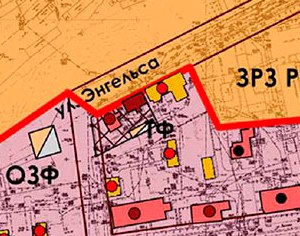 8. Описание предмета охраны объекта культурного наследия:8.1. Градостроительные характеристики:8.1.2. Место расположения здания в современных границах участка: входит в состав усадебного комплекса первого Симбирского женского начального училища, расположенного в границах мемориального квартала Государственного историко-мемориального музея-заповедника «Родина 
В.И.Ленина». Северная и западная границы усадьбы выходят на улицу Энгельса (бывшая Панская), обнесены деревянным ограждением. Восточная 
и южная стороны граничат с соседними усадьбами.8.1.3. Этажность и высотные габариты здания: одноэтажное.8.1.4. Объёмно-пространственная структура здания (в редакции 1870-
1880-х гг.): прямоугольный в плане одноэтажный под вальмовой крышей основной объём, со стороны южного фасада примыкает объём тамбура-входа под двухскатной крышей.8.2. Инженерно-конструктивные характеристики:8.2.2. Материал (дерево) и способ рубки (в обло) стен основного объёма, материал (горизонтально направленная доска) стен тамбура-входа.8.2.3. Форма перекрытий – плоские.8.2.4. Оконные и дверные проёмы прямоугольной формы.8.2.5. Заполнения оконных и дверных проёмов: первоначальный материал (дерево) и форма (расстекловка и профилировка) заполнений.8.2.6. Материал кровельного покрытия (гладкие металлические листы 
с фальцевыми соединениями).8.2.7. Материал ограждения усадьбы – горизонтально направленная доска.8.3. Архитектурные характеристики:8.3.1. Стилистика – народный стиль.8.3.2. Композиция и архитектурно-художественное оформление фасадов 
(в редакции 1870-1880-х гг.), в т.ч.: обшивка горизонтально направленной доской; плоские рамочные наличники; венчающий карниз; выпуски брёвен оформлены под лопатки.8.4. Предметы интерьеров: прямоугольные голландские печи, соответствующие периоду конца 
XIX в., с чугунными дверцами и латунными задвижками; скобяные изделия, соответствующие периоду середины ХIХ в.9. Сведения о наличии зон охраны данного объекта культурного наследия 
с указанием номера и даты принятия органом государственной власти акта об утверждении указанных зон либо информация о расположении данного объекта культурного наследия в границах зон охраны иного объекта культурного наследия: постановление Правительства Ульяновской области от 02.07.2009 
№ 256-П «О границах зон охраны объектов культурного наследия 
на территории муниципального образования «город Ульяновск», режимах использования земель и градостроительных регламентах в границах данных зон».Уполномоченное должностное лицо Управления М.П.Дата оформления паспорта
(число, месяц, год) _____________УТВЕРЖДЕНОраспоряжением ПравительстваУльяновской областиОХРАННОЕ ОБЯЗАТЕЛЬСТВОсобственника или иного законного владельцаобъекта культурного наследия, включённого 
в единый государственный реестр объектов культурного наследия(памятников истории и культуры) народов Российской Федерации,«Дом, в котором с 1850 по 1855 гг. жил Огарёв Николай Платонович»Регистрационный номер объекта культурного наследия в едином государственном реестре объектов культурного наследия (памятников истории и культуры) народов Российской Федерации:Раздел 1. Данные об объекте культурного наследия, включённомв единый государственный реестр объектов культурного наследия(памятников истории и культуры) народов Российской ФедерацииОтметка о наличии или отсутствии паспорта объекта культурного наследия, включённого в единый государственный реестр объектов культурного наследия (памятников истории и культуры) народов Российской Федерации, в отношении которого утверждено охранное обязательство 
(далее – объект культурного наследия):При наличии паспорта объекта культурного наследия он является неотъемлемой частью охранного обязательства.Сведения о требованиях к осуществлению деятельности в границах территории объекта культурного наследия, об особом режиме использования земельного участка, в границах которого располагается объект археологического наследия, установленных статьёй 5.1 Федерального закона от 25.06.2002 № 73-ФЗ «Об объектах культурного наследия (памятниках истории и культуры) народов Российской Федерации» (далее – 
Закон № 73-ФЗ):1) на территории памятника или ансамбля запрещаются строительство объектов капитального строительства и увеличение объёмно-пространственных характеристик существующих на территории памятника или ансамбля объектов капитального строительства; проведение земляных, строительных, мелиоративных и иных работ, за исключением работ по сохранению объекта культурного наследия или его отдельных элементов, сохранению историко-градостроительной или природной среды объекта культурного наследия;2) на территории памятника, ансамбля разрешается ведение хозяйственной деятельности, не противоречащей требованиям обеспечения сохранности объекта культурного наследия и позволяющей обеспечить функционирование объекта культурного наследия в современных условиях;3) в случае нахождения памятника или ансамбля на территории достопримечательного места подлежат также выполнению требования и ограничения, установленные в соответствии со статьёй 5.1 Закона № 73-ФЗ, для осуществления хозяйственной деятельности на территории достопримечательного места;4) особый режим использования земельного участка, в границах которого располагается объект археологического наследия, предусматривает возможность проведения археологических полевых работ в порядке, установленном 
Законом № 73-ФЗ, земляных, строительных, мелиоративных, хозяйственных работ, указанных в статье 30 Закона № 73-ФЗ, работ по использованию лесов 
и иных работ при условии обеспечения сохранности объекта археологического наследия, а также обеспечения доступа граждан к указанному объекту.Раздел 2. Требования к сохранению объекта культурного наследия2.1. Требования к сохранению объекта культурного наследия предусматривают консервацию, ремонт, реставрацию объекта культурного наследия, приспособление объекта культурного наследия для современного использования либо сочетание указанных мер.Состав (перечень) и сроки (периодичность) проведения работ по сохранению объекта культурного наследия определяются региональным органом охраны объектов культурного наследия – управлением по охране объектов культурного наследия администрации Губернатора Ульяновской области (далее – Управление) на основании акта технического состояния объекта культурного наследия, составленного в порядке, установленном пунктом 2 статьи 47.2 Закона № 73-ФЗ.2.2. Лицо (лица), указанное (указанные) в пункте 11 статьи 47.6 Закона № 73-ФЗ, обязано (обязаны) обеспечить финансирование и организацию проведения научно-исследовательских, изыскательских, проектных работ, консервации, ремонта, реставрации и иных работ, направленных на обеспечение физической сохранности объекта культурного наследия и сохранение предмета охраны объекта культурного наследия, в порядке, установленном Законом № 73-ФЗ.В случае обнаружения при проведении работ по сохранению объекта культурного наследия объектов, обладающих признаками объекта культурного наследия, в том числе объектов археологического наследия, собственник или иной законный владелец объекта культурного наследия обязан незамедлительно приостановить работы и направить в Управление в течение трёх рабочих дней со дня обнаружения указанных объектов заявление 
в письменной форме о таком обнаружении.Дальнейшее взаимодействие с Управлением собственник или иной законный владелец объекта культурного наследия обязан осуществлять в порядке, установленном статьёй 36 Закона № 73-ФЗ.2.3. Работы по сохранению объекта культурного наследия должны организовываться собственником или иным законным владельцем объекта культурного наследия в соответствии с порядком, предусмотренным статьёй 45 Закона № 73-ФЗ.2.4. Собственник или иной законный владелец земельного участка, в границах которого расположен объект археологического наследия, обязан:обеспечивать неизменность внешнего облика объекта археологического наследия;сохранять целостность, структуру объекта археологического наследия;организовывать и финансировать спасательные археологические полевые работы на объекте археологического наследия в случае, предусмотренном статьёй 40 Закона № 73-ФЗ, и в порядке, установленном статьёй 45.1 
Закона № 73-ФЗ.Раздел 3. Требования к содержанию объекта культурного наследия3.1. При содержании и использовании объекта культурного наследия в целях поддержания в надлежащем техническом состоянии без ухудшения физического состояния и (или) изменения предмета охраны объекта культурного наследия лица, указанные в пункте 11 статьи 47.6 Закона № 73-ФЗ, обязаны:1) осуществлять расходы на содержание объекта культурного наследия 
и поддержание его в надлежащем техническом, санитарном и противопожарном состоянии;2) не проводить работы, изменяющие предмет охраны объекта культурного наследия либо ухудшающие условия, необходимые для сохранности объекта культурного наследия;3) не проводить работы, изменяющие облик, объёмно-планировочные 
и конструктивные решения и структуры, интерьер объекта культурного наследия, в случае если предмет охраны объекта культурного наследия не определён;4) соблюдать установленные статьёй 5.1 Закона № 73-ФЗ требования к осуществлению деятельности в границах территории объекта культурного наследия, особый режим использования земельного участка, водного объекта или его части, в границах которых располагается объект археологического наследия;5) не использовать объект культурного наследия (за исключением оборудованных с учётом требований противопожарной безопасности объектов культурного наследия, предназначенных либо предназначавшихся для осуществления и (или) обеспечения указанных ниже видов хозяйственной деятельности, и помещений для хранения предметов религиозного назначения, включая свечи и лампадное масло):а) под склады и объекты производства взрывчатых и огнеопасных материалов, предметов и веществ, загрязняющих интерьер объекта культурного наследия, его фасад, территорию и водные объекты и (или) имеющих вредные парогазообразные и иные выделения;б) под объекты производства, имеющие оборудование, оказывающее динамическое и вибрационное воздействие на конструкции объекта культурного наследия, независимо от мощности данного оборудования;в) под объекты производства и лаборатории, связанные с неблагоприятным для объекта культурного наследия температурно-влажностным режимом и применением химически активных веществ;6) незамедлительно извещать Управление обо всех известных им повреждениях, авариях или об иных обстоятельствах, причинивших вред объекту культурного наследия, включая объект археологического наследия, земельному участку в границах территории объекта культурного наследия или угрожающих причинением такого вреда, и безотлагательно принимать меры 
по предотвращению дальнейшего разрушения, в том числе проводить противоаварийные работы в порядке, установленном для проведения работ по сохранению объекта культурного наследия;7) не допускать ухудшения состояния территории объекта культурного наследия, поддерживать территорию объекта культурного наследия в благоустроенном состоянии.3.2. Собственник жилого помещения, являющегося объектом культурного наследия или частью такого объекта, обязан выполнять требования к сохранению объекта культурного наследия в части, предусматривающей обеспечение поддержания объекта культурного наследия или части объекта культурного наследия в надлежащем техническом состоянии без ухудшения физического состояния и изменения предмета охраны объекта культурного наследия.3.3. В случае обнаружения при проведении работ на земельном участке в границах территории объекта культурного наследия либо на земельном участке, в границах которого располагается объект археологического наследия, объектов, обладающих признаками объекта культурного наследия, лица, указанные в пункте 11 статьи 47.6 Закона № 73-ФЗ, осуществляют действия, предусмотренные подпунктом 2 пункта 3 статьи 47.2 Закона № 73-ФЗ.3.4. В случае если содержание или использование объекта культурного наследия, а также земельного участка, в границах которого располагается объект археологического наследия, может привести к ухудшению состояния объекта культурного наследия и (или) предмета охраны указанного объекта культурного наследия, в предписании, направляемом Управлением собственнику или иному законному владельцу объекта культурного наследия, устанавливаются следующие требования:1) к видам хозяйственной деятельности с использованием объекта культурного наследия, земельного участка, в границах которого располагается объект археологического наследия, либо к видам хозяйственной деятельности, оказывающим воздействие на указанные объекты, в том числе ограничение хозяйственной деятельности;2) к использованию объекта культурного наследия, земельного участка, в границах которого располагается объект археологического наследия, при осуществлении хозяйственной деятельности, предусматривающие в том числе ограничение технических и иных параметров воздействия на объект культурного наследия;3) к благоустройству в границах территории объекта культурного наследия, земельного участка, в границах которого располагается объект археологического наследия.Раздел 4. Требования к обеспечению доступа гражданРоссийской Федерации, иностранных граждан и лиц без гражданствак объекту культурного наследияУсловия доступа к объекту культурного наследия (периодичность, длительность и иные характеристики доступа) устанавливаются Управлением с учётом мнения собственника или иного законного владельца объекта культурного наследия, а также с учётом вида объекта культурного наследия, категории его историко-культурного значения, предмета охраны, физического состояния объекта культурного наследия, требований к его сохранению, характера современного использования объекта культурного наследия.Условия доступа к объектам культурного наследия, используемым в качестве жилых помещений, а также к объектам культурного наследия религиозного назначения устанавливаются Управлением по согласованию с собственниками или иными законными владельцами объектов культурного наследия.При определении условий доступа к памятникам или ансамблям религиозного назначения учитываются требования к внешнему виду и поведению лиц, находящихся в границах территорий объектов культурного наследия религиозного назначения, соответствующие внутренним установлениям религиозной организации, если такие установления не противоречат законодательству Российской Федерации.В случае если интерьер объекта культурного наследия не относится к предмету охраны объекта культурного наследия, требование к обеспечению доступа во внутренние помещения объекта культурного наследия не может быть установлено.Условием доступа к данному объекту культурного наследия является обеспечение свободного доступа граждан и лиц без гражданства к объекту культурного наследия. Условия доступа к объектам культурного наследия, расположенным 
на территории Российской Федерации и предоставленным в соответствии с международными договорами Российской Федерации дипломатическим представительствам и консульским учреждениям иностранных государств в Российской Федерации, международным организациям, а также к объектам культурного наследия, находящимся в собственности иностранных 
государств и международных организаций, устанавливаются в соответствии с международными договорами Российской Федерации.Физические и юридические лица, проводящие археологические полевые работы, имеют право доступа к объектам археологического наследия, археологические полевые работы на которых предусмотрены разрешением (открытым листом) на проведение археологических полевых работ. Физическим и юридическим лицам, проводящим археологические полевые работы, в целях проведения указанных работ собственниками земельных участков, в границах которых расположены объекты археологического наследия, и (или) пользователями указанных земельных участков должен быть обеспечен доступ к земельным участкам, участкам водных объектов, участкам лесного фонда, на территорию, определённую разрешением (открытым листом) на проведение археологических полевых работ.Раздел 5. Требования к размещению наружной рекламына объектах культурного наследия, их территориях5.1. Требования к размещению наружной рекламы:1) не допускается распространение наружной рекламы на объектах культурного наследия, а также на их территориях, за исключением достопримечательных мест;2) запрет или ограничение на распространение наружной рекламы на объектах культурного наследия, находящихся в границах достопримечательного места, а также требования к её распространению устанавливаются нормативными правовыми актами Правительства Ульяновской области и вносятся в правила землепользования и застройки, разработанные в соответствии с Градостроительным кодексом Российской Федерации.5.2. Указанные требования не применяются в отношении распространения на объектах культурного наследия, их территориях наружной рекламы, содержащей исключительно информацию о проведении на объектах культурного наследия, их территориях театрально-зрелищных, культурно-просветительских и зрелищно-развлекательных мероприятий 
или исключительно информацию об указанных мероприятиях 
с одновременным упоминанием об определённом лице как о спонсоре конкретного мероприятия при условии, если такому упоминанию отведено не более чем десять процентов рекламной площади (пространства). В таком случае актом Правительства Ульяновской области устанавливаются требования 
к размещению наружной рекламы на указанном объекте культурного наследия (либо его территории), включая место (места) возможного размещения наружной рекламы, требования к внешнему виду, цветовым решениям, способам крепления.Раздел 6. Иные обязанности лица (лиц), указанного (указанных)в пункте 11 статьи 47.6 Закона № 73-ФЗ6.1. Для лица (лиц), указанного (указанных) в пункте 11 статьи 47.6 Закона № 73-ФЗ, устанавливаются обязанности:1) по финансированию мероприятий, обеспечивающих выполнение требований в отношении объекта культурного наследия, установленных статьями 47.2-47.4 Закона № 73-ФЗ;2) по соблюдению требований к осуществлению деятельности в границах территории объекта культурного наследия либо особого режима использования земельного участка, в границах которого располагается объект археологического наследия, установленных статьёй 5.1 Закона № 73-ФЗ.6.2. Собственник или иной законный владелец объекта культурного наследия, пользователи объекта культурного наследия, земельного участка, 
в границах которого располагается объект археологического наследия (в случае, указанном в пункте 11 статьи 47.6 Закона № 73-ФЗ), а также все лица, привлечённые ими к проведению работ по сохранению (содержанию) объекта культурного наследия, обязаны соблюдать требования, запреты и ограничения, установленные законодательством об охране объектов культурного наследия.6.3. Собственник или иной законный владелец объекта культурного наследия, включённого в единый государственный реестр объектов культурного наследия (памятников истории и культуры) народов Российской Федерации, в соответствии с Порядком обеспечения условий доступности для инвалидов объектов культурного наследия, включённых в единый государственный реестр объектов культурного наследия (памятников истории 
и культуры) народов Российской Федерации, утверждённым приказом Министерства культуры Российской Федерации от 20.11.2015 № 2834 
«Об утверждении Порядка обеспечения условий доступности для инвалидов объектов культурного наследия, включённых в единый государственный реестр объектов культурного наследия (памятников истории и культуры) народов Российской Федерации», обеспечивает следующие требования доступа инвалидов к объекту культурного наследия: обеспечение возможности самостоятельного передвижения 
по территории объекта культурного наследия, обеспечение возможности входа и выхода из объекта культурного наследия, в том числе с использованием кресел-колясок, специальных подъёмных устройств, возможности кратковременного отдыха в сидячем положении при нахождении на объекте культурного наследия, а также надлежащее размещение оборудования 
и носителей информации, используемых для обеспечения доступности объектов культурного наследия для инвалидов с учётом ограничений их жизнедеятельности;дублирование текстовых сообщений голосовыми сообщениями, оснащение объекта культурного наследия знаками, выполненными рельефно-точечным шрифтом Брайля;сопровождение инвалидов, имеющих стойкие расстройства функции зрения и самостоятельного передвижения;обеспечение условий для ознакомления с надписями, знаками и иной текстовой и графической информацией, допуск тифлосурдопереводчика;допуск собаки-проводника при наличии документа, подтверждающего специальное обучение собаки-проводника, выдаваемого по форме и в порядке, которые определяются федеральным органом исполнительной власти, осуществляющим функции по выработке и реализации государственной политики и нормативно-правовому регулированию в сфере социальной защиты населения в соответствии с пунктом 7 статьи 15 Федерального закона 
от 24.11.1995 № 181-ФЗ «О социальной защите инвалидов в Российской Федерации»;дублирование голосовой информации текстовой информацией, надписями и (или) световыми сигналами, допуск сурдопереводчика;оказание помощи инвалидам в преодолении барьеров, мешающих ознакомлению с объектом культурного наследия наравне с другими лицами.В случаях, когда обеспечение доступности для инвалидов объекта культурного наследия невозможно или может препятствовать соблюдению требований, обеспечивающих состояние сохранности и сохранение объекта культурного наследия, привести к изменению его особенностей, составляющих предмет охраны, собственником или иным законным владельцем объекта культурного наследия предусматривается доступность объекта культурного наследия в дистанционном режиме посредством создания и развития 
в информационно-телекоммуникационной сети «Интернет» интернет-ресурса об объекте культурного наследия и обеспечения доступа к нему инвалидов, 
в том числе создание и адаптация интернет-ресурса для слабовидящих.6.4. Дополнительные требования в отношении объекта культурного наследия.Согласно приложению № 3 к приказу Министерства культуры Российской Федерации от 01.07.2015 № 1887 «О реализации отдельных положений статьи 47.6 Федерального закона от 25 июня 2002 г. № 73-ФЗ «Об объектах культурного наследия (памятниках истории и культуры)» подтверждение лицом, указанным в пункте 11 статьи 47.6 Закона № 73-ФЗ, выполнения требований, содержащихся в охранном обязательстве собственника или иного законного владельца объекта культурного наследия, осуществляется в следующем порядке:6.4.1. Лицо, указанное в пункте 11 статьи 47.6 Закона № 73-ФЗ, ежегодно представляет в Управление уведомление о выполнении требований 
охранного обязательства в отношении принадлежащего ему объекта культурного наследия и (или) земельного участка, в границах которого располагается объект археологического наследия, либо их части (далее – уведомление).6.4.2. Уведомление составляется лицом, указанным в пункте 11 
статьи 47.6 Закона № 73-ФЗ (далее – ответственное лицо), в произвольной форме. В случае если ответственным лицом выступает юридическое лицо, 
в том числе орган государственной власти или орган местного самоуправления, уведомление выполняется на бланке ответственного лица.6.4.3. Уведомление должно содержать сведения об исполнении ответственным лицом требований, установленных охранным обязательством и иными актами Правительства Ульяновской области.Также к уведомлению должны прилагаться фотографические изображения объекта культурного наследия и (или) земельного участка, в границах которого располагается объект археологического наследия, позволяющие зафиксировать индивидуальные особенности объекта культурного наследия на момент представления уведомления.6.4.4. В случае приостановления и возобновления доступа к объекту культурного наследия в порядке, установленном статьёй 47.5 Закона № 73-ФЗ, эта информация указывается ответственным лицом в уведомлении.6.4.5. Уведомление подписывается соответствующим физическим лицом либо руководителем соответствующего юридического лица с указанием даты составления уведомления.6.4.6. Уведомление направляется ответственным лицом в Управление заказным почтовым отправлением с уведомлением о вручении либо в форме электронного документа, подписанного электронной подписью (432017, Ульяновская область, г. Ульяновск, ул. Спасская, 10; 
e-mail: nasledie73@mail.ru).6.4.7. Уведомление направляется в Управление в срок не позднее 1 июля года, следующего за отчётным.ПАСПОРТ
объекта культурного наследияФотографическое изображение объекта культурного наследия,
за исключением отдельных объектов археологического наследия,
фотографическое изображение которых вносится на основании решения
Управления:23.09.2016  Дата съёмки 
 (число, месяц, год)1. Сведения о наименовании объекта культурного наследия: «Дом, в котором с 1850 по 1855 гг. жил Огарёв Николай Платонович».2. Сведения о времени возникновения или дате создания объекта 
культурного наследия, датах основных изменений (перестроек) данного объекта и (или) датах связанных с ним исторических событий: 1848-1855 гг.3. Сведения о категории историко-культурного значения объекта культурного наследия:4. Сведения о виде объекта культурного наследия:5. Номер и дата принятия органом государственной власти решения о включении объекта культурного наследия в единый государственный 
реестр объектов культурного наследия (памятников истории и культуры) народов Российской Федерации: постановление Совета Министров РСФСР от 30.08.1960 № 1327 
«О дальнейшем улучшении дела охраны памятников культуры РСФСР».6. Сведения о местонахождении объекта культурного наследия 
(адрес объекта или при его отсутствии описание местоположения объекта):Ульяновская область, Инзенский район, с. Проломиха, северо-восточная окраина села.7. Сведения о границах территории объекта культурного наследия: не утверждены.8. Описание предмета охраны объекта культурного наследия.8.1. Градостроительные характеристики:8.1.1. Местоположение здания в современных границах участка: 
на высоком левом берегу реки Талы, в 500 метрах от юго-восточной окраины села Проломиха. Главным фасадом ориентирован на северо-запад.8.1.2. Этажность и высотные габариты здания: двухэтажное с мезонином.8.1.3. Объёмно-пространственная структура здания в редакции конца 
XIX – начала XX вв.: двухэтажный с мезонином прямоугольный в плане под двускатной крышей объём, со стороны главного фасада примыкает остеклённый тамбур входа под двускатной крышей, с северо-востока – тамбур входа под двускатной крышей, с юго-востока – веранда второго этажа 
на столбах с лестницей.8.2. Планировочная структура: анфиладная.8.3. Конструктивные характеристики.8.3.1. Материал и форма перекрытий – сводчатые в помещениях первого этажа, плоские в помещениях второго.8.3.2. Арочные стеновые проёмы второго этажа.8.3.3. Материал стен: основной объём – красный кирпич на известково-песчаном кладочном растворе, оштукатурены и окрашены; северо-западный пристрой тамбура входа и веранда – дощатые.8.3.4.Материал (дерево) и форма балкона в редакции конца XIX – 
начала XX вв.8.3.5.Форма оконных и дверных проёмов: прямоугольные на 1-м и 2-м этажах; арочное со стороны юго-востока на мезонине; венецианское окно (центральное окно с полуциркульной аркой, которое отделяется двумя пилястрами от узких полуокон) на мезонине со стороны северо-западного фасада.8.3.6. Способ кладки арочных проёмов – клинчатая кладка.8.3.7.Первоначальный материал (дерево) и форма заполнения оконных 
и дверных проёмов (профилировка и расстекловка) в редакции конца XIX – начала XX вв.8.3.8. Материал кровельного покрытия (гладкие металлические листы 
с фальцевыми соединениями).8.4. Архитектурные характеристики:8.4.1. Стилистика – классицизм.8.4.2. Композиция и архитектурно-художественное оформление фасадов 
в редакции конца XIX – начала XX вв., в т.ч.: многопрофильные межэтажный 
и венчающий карнизы, раскрепованные на пилястрах; гладкие пучковые (двойные) пилястры, членящие фасад на прясла.9. Сведения о наличии зон охраны данного объекта культурного наследия с указанием номера и даты принятия органом государственной власти акта об утверждении указанных зон либо информация о расположении данного объекта культурного наследия в границах зон охраны иного объекта культурного наследия: не утверждены.Уполномоченное должностное лицо Управления М.П.Дата оформления паспорта
(число, месяц, год) _____________УТВЕРЖДЕНОраспоряжением ПравительстваУльяновской областиОХРАННОЕ ОБЯЗАТЕЛЬСТВОсобственника или иного законного владельцаобъекта культурного наследия, включённого 
в единый государственный реестр объектов культурного наследия(памятников истории и культуры) народов Российской Федерации,«Здание детского дома, где в 1936-1939 гг. воспитывался Герой Советского Союза Матросов Александр Матвеевич. В доме создана мемориальная комната А.М.Матросова»Регистрационный номер объекта культурного наследия в едином государственном реестре объектов культурного наследия (памятников истории и культуры) народов Российской Федерации:Раздел 1. Данные об объекте культурного наследия, включённомв единый государственный реестр объектов культурного наследия(памятников истории и культуры) народов Российской ФедерацииОтметка о наличии или отсутствии паспорта объекта культурного наследия, включённого в единый государственный реестр объектов культурного наследия (памятников истории и культуры) народов Российской Федерации, в отношении которого утверждено охранное обязательство 
(далее – объект культурного наследия):При наличии паспорта объекта культурного наследия он является неотъемлемой частью охранного обязательства.Сведения о требованиях к осуществлению деятельности в границах территории объекта культурного наследия, об особом режиме использования земельного участка, в границах которого располагается объект археологического наследия, установленных статьёй 5.1 Федерального закона от 25.06.2002 № 73-ФЗ «Об объектах культурного наследия (памятниках истории и культуры) народов Российской Федерации» (далее – 
Закон № 73-ФЗ):1) на территории памятника или ансамбля запрещаются строительство объектов капитального строительства и увеличение объёмно-пространственных характеристик существующих на территории памятника или ансамбля объектов капитального строительства; проведение земляных, строительных, мелиоративных и иных работ, за исключением работ по сохранению объекта культурного наследия или его отдельных элементов, сохранению историко-градостроительной или природной среды объекта культурного наследия;2) на территории памятника, ансамбля разрешается ведение хозяйственной деятельности, не противоречащей требованиям обеспечения сохранности объекта культурного наследия и позволяющей обеспечить функционирование объекта культурного наследия в современных условиях;3) в случае нахождения памятника или ансамбля на территории достопримечательного места подлежат также выполнению требования и ограничения, установленные в соответствии со статьёй 5.1 Закона № 73-ФЗ, для осуществления хозяйственной деятельности на территории достопримечательного места;4) особый режим использования земельного участка, в границах которого располагается объект археологического наследия, предусматривает возможность проведения археологических полевых работ в порядке, установленном 
Законом № 73-ФЗ, земляных, строительных, мелиоративных, хозяйственных работ, указанных в статье 30 Закона № 73-ФЗ, работ по использованию лесов 
и иных работ при условии обеспечения сохранности объекта археологического наследия, а также обеспечения доступа граждан к указанному объекту.Раздел 2. Требования к сохранению объекта культурного наследия2.1. Требования к сохранению объекта культурного наследия предусматривают консервацию, ремонт, реставрацию объекта культурного наследия, приспособление объекта культурного наследия для современного использования либо сочетание указанных мер.Состав (перечень) и сроки (периодичность) проведения работ по сохранению объекта культурного наследия определяются региональным органом охраны объектов культурного наследия – управлением по охране объектов культурного наследия администрации Губернатора Ульяновской области (далее – Управление) на основании акта технического состояния объекта культурного наследия, составленного в порядке, установленном пунктом 2 статьи 47.2 Закона № 73-ФЗ.2.2. Лицо (лица), указанное (указанные) в пункте 11 статьи 47.6 Закона № 73-ФЗ, обязано (обязаны) обеспечить финансирование и организацию проведения научно-исследовательских, изыскательских, проектных работ, консервации, ремонта, реставрации и иных работ, направленных на обеспечение физической сохранности объекта культурного наследия и сохранение предмета охраны объекта культурного наследия, в порядке, установленном Законом № 73-ФЗ.В случае обнаружения при проведении работ по сохранению объекта культурного наследия объектов, обладающих признаками объекта культурного наследия, в том числе объектов археологического наследия, собственник или иной законный владелец объекта культурного наследия обязан незамедлительно приостановить работы и направить в Управление в течение трёх рабочих дней со дня обнаружения указанных объектов заявление 
в письменной форме о таком обнаружении.Дальнейшее взаимодействие с Управлением собственник или иной законный владелец объекта культурного наследия обязан осуществлять в порядке, установленном статьёй 36 Закона № 73-ФЗ.2.3. Работы по сохранению объекта культурного наследия должны организовываться собственником или иным законным владельцем объекта культурного наследия в соответствии с порядком, предусмотренным статьёй 45 Закона № 73-ФЗ.2.4. Собственник или иной законный владелец земельного участка, в границах которого расположен объект археологического наследия, обязан:обеспечивать неизменность внешнего облика объекта археологического наследия;сохранять целостность, структуру объекта археологического наследия;организовывать и финансировать спасательные археологические полевые работы на объекте археологического наследия в случае, предусмотренном статьёй 40 Закона № 73-ФЗ, и в порядке, установленном статьёй 45.1 
Закона № 73-ФЗ.Раздел 3. Требования к содержанию объекта культурного наследия3.1. При содержании и использовании объекта культурного наследия в целях поддержания в надлежащем техническом состоянии без ухудшения физического состояния и (или) изменения предмета охраны объекта культурного наследия лица, указанные в пункте 11 статьи 47.6 Закона № 73-ФЗ, обязаны:1) осуществлять расходы на содержание объекта культурного наследия 
и поддержание его в надлежащем техническом, санитарном и противопожарном состоянии;2) не проводить работы, изменяющие предмет охраны объекта культурного наследия либо ухудшающие условия, необходимые для сохранности объекта культурного наследия;3) не проводить работы, изменяющие облик, объёмно-планировочные 
и конструктивные решения и структуры, интерьер объекта культурного наследия, в случае если предмет охраны объекта культурного наследия не определён;4) соблюдать установленные статьёй 5.1 Закона № 73-ФЗ требования к осуществлению деятельности в границах территории объекта культурного наследия, особый режим использования земельного участка, водного объекта или его части, в границах которых располагается объект археологического наследия;5) не использовать объект культурного наследия (за исключением оборудованных с учётом требований противопожарной безопасности объектов культурного наследия, предназначенных либо предназначавшихся для осуществления и (или) обеспечения указанных ниже видов хозяйственной деятельности, и помещений для хранения предметов религиозного назначения, включая свечи и лампадное масло):а) под склады и объекты производства взрывчатых и огнеопасных материалов, предметов и веществ, загрязняющих интерьер объекта культурного наследия, его фасад, территорию и водные объекты и (или) имеющих вредные парогазообразные и иные выделения;б) под объекты производства, имеющие оборудование, оказывающее динамическое и вибрационное воздействие на конструкции объекта культурного наследия, независимо от мощности данного оборудования;в) под объекты производства и лаборатории, связанные с неблагоприятным для объекта культурного наследия температурно-влажностным режимом и применением химически активных веществ;6) незамедлительно извещать Управление обо всех известных им повреждениях, авариях или об иных обстоятельствах, причинивших вред объекту культурного наследия, включая объект археологического наследия, земельному участку в границах территории объекта культурного наследия или угрожающих причинением такого вреда, и безотлагательно принимать меры 
по предотвращению дальнейшего разрушения, в том числе проводить противоаварийные работы в порядке, установленном для проведения работ по сохранению объекта культурного наследия;7) не допускать ухудшения состояния территории объекта культурного наследия, поддерживать территорию объекта культурного наследия в благоустроенном состоянии.3.2. Собственник жилого помещения, являющегося объектом культурного наследия или частью такого объекта, обязан выполнять требования к сохранению объекта культурного наследия в части, предусматривающей обеспечение поддержания объекта культурного наследия или части объекта культурного наследия в надлежащем техническом состоянии без ухудшения физического состояния и изменения предмета охраны объекта культурного наследия.3.3. В случае обнаружения при проведении работ на земельном участке в границах территории объекта культурного наследия либо на земельном участке, в границах которого располагается объект археологического наследия, объектов, обладающих признаками объекта культурного наследия, лица, указанные в пункте 11 статьи 47.6 Закона № 73-ФЗ, осуществляют действия, предусмотренные подпунктом 2 пункта 3 статьи 47.2 Закона № 73-ФЗ.3.4. В случае если содержание или использование объекта культурного наследия, а также земельного участка, в границах которого располагается объект археологического наследия, может привести к ухудшению состояния объекта культурного наследия и (или) предмета охраны указанного объекта культурного наследия, в предписании, направляемом Управлением собственнику или иному законному владельцу объекта культурного наследия, устанавливаются следующие требования:1) к видам хозяйственной деятельности с использованием объекта культурного наследия, земельного участка, в границах которого располагается объект археологического наследия, либо к видам хозяйственной деятельности, оказывающим воздействие на указанные объекты, в том числе ограничение хозяйственной деятельности;2) к использованию объекта культурного наследия, земельного участка, в границах которого располагается объект археологического наследия, при осуществлении хозяйственной деятельности, предусматривающие в том числе ограничение технических и иных параметров воздействия на объект культурного наследия;3) к благоустройству в границах территории объекта культурного наследия, земельного участка, в границах которого располагается объект археологического наследия.Раздел 4. Требования к обеспечению доступа гражданРоссийской Федерации, иностранных граждан и лиц без гражданствак объекту культурного наследияУсловия доступа к объекту культурного наследия (периодичность, длительность и иные характеристики доступа) устанавливаются Управлением с учётом мнения собственника или иного законного владельца объекта культурного наследия, а также с учётом вида объекта культурного наследия, категории его историко-культурного значения, предмета охраны, физического состояния объекта культурного наследия, требований к его сохранению, характера современного использования объекта культурного наследия.Условия доступа к объектам культурного наследия, используемым в качестве жилых помещений, а также к объектам культурного наследия религиозного назначения устанавливаются Управлением по согласованию с собственниками или иными законными владельцами объектов культурного наследия.При определении условий доступа к памятникам или ансамблям религиозного назначения учитываются требования к внешнему виду и поведению лиц, находящихся в границах территорий объектов культурного наследия религиозного назначения, соответствующие внутренним установлениям религиозной организации, если такие установления не противоречат законодательству Российской Федерации.В случае если интерьер объекта культурного наследия не относится к предмету охраны объекта культурного наследия, требование к обеспечению доступа во внутренние помещения объекта культурного наследия не может быть установлено.К объекту культурного наследия устанавливается следующее условие доступа: посещение согласно режиму работы организации.Условия доступа к объектам культурного наследия, расположенным 
на территории Российской Федерации и предоставленным в соответствии с международными договорами Российской Федерации дипломатическим представительствам и консульским учреждениям иностранных государств в Российской Федерации, международным организациям, а также к объектам культурного наследия, находящимся в собственности иностранных 
государств и международных организаций, устанавливаются в соответствии с международными договорами Российской Федерации.Физические и юридические лица, проводящие археологические полевые работы, имеют право доступа к объектам археологического наследия, археологические полевые работы на которых предусмотрены разрешением (открытым листом) на проведение археологических полевых работ. Физическим и юридическим лицам, проводящим археологические полевые работы, в целях проведения указанных работ собственниками земельных участков, в границах которых расположены объекты археологического наследия, и (или) пользователями указанных земельных участков должен быть обеспечен доступ к земельным участкам, участкам водных объектов, участкам лесного фонда, на территорию, определённую разрешением (открытым листом) на проведение археологических полевых работ.Раздел 5. Требования к размещению наружной рекламына объектах культурного наследия, их территориях5.1. Требования к размещению наружной рекламы:1) не допускается распространение наружной рекламы на объектах культурного наследия, а также на их территориях, за исключением достопримечательных мест;2) запрет или ограничение на распространение наружной рекламы на объектах культурного наследия, находящихся в границах достопримечательного места, а также требования к её распространению устанавливаются нормативными правовыми актами Правительства Ульяновской области и вносятся в правила землепользования и застройки, разработанные в соответствии с Градостроительным кодексом Российской Федерации.5.2. Указанные требования не применяются в отношении распространения на объектах культурного наследия, их территориях наружной рекламы, содержащей исключительно информацию о проведении на объектах культурного наследия, их территориях театрально-зрелищных, культурно-просветительских и зрелищно-развлекательных мероприятий 
или исключительно информацию об указанных мероприятиях 
с одновременным упоминанием об определённом лице как о спонсоре конкретного мероприятия при условии, если такому упоминанию отведено не более чем десять процентов рекламной площади (пространства). В таком случае актом Правительства Ульяновской области устанавливаются требования 
к размещению наружной рекламы на указанном объекте культурного наследия (либо его территории), включая место (места) возможного размещения наружной рекламы, требования к внешнему виду, цветовым решениям, способам крепления.Раздел 6. Иные обязанности лица (лиц), указанного (указанных)в пункте 11 статьи 47.6 Закона № 73-ФЗ6.1. Для лица (лиц), указанного (указанных) в пункте 11 статьи 47.6 Закона № 73-ФЗ, устанавливаются обязанности:1) по финансированию мероприятий, обеспечивающих выполнение требований в отношении объекта культурного наследия, установленных статьями 47.2-47.4 Закона № 73-ФЗ;2) по соблюдению требований к осуществлению деятельности в границах территории объекта культурного наследия либо особого режима использования земельного участка, в границах которого располагается объект археологического наследия, установленных статьёй 5.1 Закона № 73-ФЗ.6.2. Собственник или иной законный владелец объекта культурного наследия, пользователи объекта культурного наследия, земельного участка, 
в границах которого располагается объект археологического наследия (в случае, указанном в пункте 11 статьи 47.6 Закона № 73-ФЗ), а также все лица, привлечённые ими к проведению работ по сохранению (содержанию) объекта культурного наследия, обязаны соблюдать требования, запреты и ограничения, установленные законодательством об охране объектов культурного наследия.6.3. Собственник или иной законный владелец объекта культурного наследия, включённого в единый государственный реестр объектов культурного наследия (памятников истории и культуры) народов Российской Федерации, в соответствии с Порядком обеспечения условий доступности для инвалидов объектов культурного наследия, включённых в единый государственный реестр объектов культурного наследия (памятников истории 
и культуры) народов Российской Федерации, утверждённым приказом Министерства культуры Российской Федерации от 20.11.2015 № 2834 
«Об утверждении Порядка обеспечения условий доступности для инвалидов объектов культурного наследия, включённых в единый государственный реестр объектов культурного наследия (памятников истории и культуры) народов Российской Федерации», обеспечивает следующие требования доступа инвалидов к объекту культурного наследия: обеспечение возможности самостоятельного передвижения 
по территории объекта культурного наследия, обеспечение возможности входа и выхода из объекта культурного наследия, в том числе с использованием кресел-колясок, специальных подъёмных устройств, возможности кратковременного отдыха в сидячем положении при нахождении на объекте культурного наследия, а также надлежащее размещение оборудования 
и носителей информации, используемых для обеспечения доступности объектов культурного наследия для инвалидов с учётом ограничений их жизнедеятельности;дублирование текстовых сообщений голосовыми сообщениями, оснащение объекта культурного наследия знаками, выполненными рельефно-точечным шрифтом Брайля;сопровождение инвалидов, имеющих стойкие расстройства функции зрения и самостоятельного передвижения;обеспечение условий для ознакомления с надписями, знаками и иной текстовой и графической информацией, допуск тифлосурдопереводчика;допуск собаки-проводника при наличии документа, подтверждающего специальное обучение собаки-проводника, выдаваемого по форме и в порядке, которые определяются федеральным органом исполнительной власти, осуществляющим функции по выработке и реализации государственной политики и нормативно-правовому регулированию в сфере социальной защиты населения в соответствии с пунктом 7 статьи 15 Федерального закона 
от 24.11.1995 № 181-ФЗ «О социальной защите инвалидов в Российской Федерации»;дублирование голосовой информации текстовой информацией, надписями и (или) световыми сигналами, допуск сурдопереводчика;оказание помощи инвалидам в преодолении барьеров, мешающих ознакомлению с объектом культурного наследия наравне с другими лицами.В случаях, когда обеспечение доступности для инвалидов объекта культурного наследия невозможно или может препятствовать соблюдению требований, обеспечивающих состояние сохранности и сохранение объекта культурного наследия, привести к изменению его особенностей, составляющих предмет охраны, собственником или иным законным владельцем объекта культурного наследия предусматривается доступность объекта культурного наследия в дистанционном режиме посредством создания и развития 
в информационно-телекоммуникационной сети «Интернет» интернет-ресурса об объекте культурного наследия и обеспечения доступа к нему инвалидов, 
в том числе создание и адаптация интернет-ресурса для слабовидящих.6.4. Дополнительные требования в отношении объекта культурного наследия.Согласно приложению № 3 к приказу Министерства культуры Российской Федерации от 01.07.2015 № 1887 «О реализации отдельных положений статьи 47.6 Федерального закона от 25 июня 2002 г. № 73-ФЗ «Об объектах культурного наследия (памятниках истории и культуры)» подтверждение лицом, указанным в пункте 11 статьи 47.6 Закона № 73-ФЗ, выполнения требований, содержащихся в охранном обязательстве собственника или иного законного владельца объекта культурного наследия, осуществляется в следующем порядке:6.4.1. Лицо, указанное в пункте 11 статьи 47.6 Закона № 73-ФЗ, ежегодно представляет в Управление уведомление о выполнении требований 
охранного обязательства в отношении принадлежащего ему объекта культурного наследия и (или) земельного участка, в границах которого располагается объект археологического наследия, либо их части (далее – уведомление).6.4.2. Уведомление составляется лицом, указанным в пункте 11 
статьи 47.6 Закона № 73-ФЗ (далее – ответственное лицо), в произвольной форме. В случае если ответственным лицом выступает юридическое лицо, 
в том числе орган государственной власти или орган местного самоуправления, уведомление выполняется на бланке ответственного лица.6.4.3. Уведомление должно содержать сведения об исполнении ответственным лицом требований, установленных охранным обязательством и иными актами Правительства Ульяновской области.Также к уведомлению должны прилагаться фотографические изображения объекта культурного наследия и (или) земельного участка, в границах которого располагается объект археологического наследия, позволяющие зафиксировать индивидуальные особенности объекта культурного наследия на момент представления уведомления.6.4.4. В случае приостановления и возобновления доступа к объекту культурного наследия в порядке, установленном статьёй 47.5 Закона № 73-ФЗ, эта информация указывается ответственным лицом в уведомлении.6.4.5. Уведомление подписывается соответствующим физическим лицом либо руководителем соответствующего юридического лица с указанием даты составления уведомления.6.4.6. Уведомление направляется ответственным лицом в Управление заказным почтовым отправлением с уведомлением о вручении либо в форме электронного документа, подписанного электронной подписью (432017, Ульяновская область, г. Ульяновск, ул. Спасская, 10; 
e-mail: nasledie73@mail.ru).6.4.7. Уведомление направляется в Управление в срок не позднее 1 июля года, следующего за отчётным.ПАСПОРТ
объекта культурного наследияФотографическое изображение объекта культурного наследия,
за исключением отдельных объектов археологического наследия,
фотографическое изображение которых вносится на основании решения
Управления:01.09.2017 Дата съёмки 
 (число, месяц, год)1. Сведения о наименовании объекта культурного наследия: «Здание детского дома, где в 1936-1939 гг. воспитывался Герой Советского Союза Матросов Александр Матвеевич. В доме создана мемориальная комната А.М.Матросова».2. Сведения о времени возникновения или дате создания объекта 
культурного наследия, датах основных изменений (перестроек) данного объекта и (или) датах связанных с ним исторических событий: 1936-1939 гг.3. Сведения о категории историко-культурного значения объекта культурного наследия:4. Сведения о виде объекта культурного наследия:5. Номер и дата принятия органом государственной власти решения о включении объекта культурного наследия в единый государственный 
реестр объектов культурного наследия (памятников истории и культуры) народов Российской Федерации: постановление Совета Министров РСФСР от 04.12.1974 № 624 
«О дополнении и частичном изменении Постановления Совета Министров РСФСР от 30 августа 1960 г. № 1327 «О дальнейшем улучшении дела охраны памятников культуры в РСФСР».6. Сведения о местонахождении объекта культурного наследия 
(адрес объекта или при его отсутствии описание местоположения объекта):Ульяновская область, Ульяновский р-н, с. Ивановка, ул. Школьная, 22 (литера К). 7. Сведения о границах территории объекта культурного наследия: точка 26 расположена у западного угла здания. От точки 26 граница проходит на северо-восток по прямой линии параллельно стене пристроя 
до точки 25, длина границы – 7,589 м. Точка 25 расположена у угла северо-западного фасада. От точки 25 граница поворачивает на юго-восток, проходит по прямой линии до точки 31, длина границы – 2,605 м. Точка 31 расположена у угла северо-западного фасада. От точки 31 граница поворачивает на северо-восток, проходит по прямой линии параллельно плоскости фасада до точки 34, длина границы – 9,021 м. Точка 34 расположена у северного угла пристроя здания. От точки 34 граница поворачивает на юго-восток, проходит по прямой линии вдоль пристроя до точки 37, длина границы – 8,679 м. Точка 37 расположена у угла пристроя северо-восточного фасада. От точки 37 граница поворачивает на юго-запад, проходит по прямой линии до точки 39, длина границы – 2,438 м. Точка 39 расположена у угла пристроя северо-восточного фасада. От точки 39 граница поворачивает на юго-восток и проходит по прямой линии параллельно стене здания до точки 42, длина границы – 14,636 м. Точка 42 расположена у восточного угла здания. От точки 42 граница поворачивает на юго-запад, проходит по прямой линии параллельно стене здания до точки 44, длина границы – 16,353 м. Точка 44 расположена у южного угла здания. 
От точки 44 граница поворачивает на северо-запад и проходит по прямой линии до точки 51, длина границы – 5,436 м. Точка 51 расположена у угла пристроя юго-западного фасада. От точки 51 граница поворачивает на юго-запад 
и проходит по прямой линии до точки 52, длина границы – 0,779м. Точка 52 расположена у угла пристроя юго-западного фасада. От точки 52 граница поворачивает на северо-запад и проходит по прямой линии, вдоль крыльца 
до точки 49, длина границы – 6,765 м. Точка 49 расположена у угла пристроя юго-западного фасада. От точки 49 граница поворачивает на северо-восток 
и проходит по прямой линии до точки 29, длина границы – 3,228 м. Точка 29 расположена у угла пристроя юго-западного фасада. От точки 29 граница поворачивает на северо-запад и проходит по прямой линии параллельно стене здания до точки 26, длина границы – 13,726 м.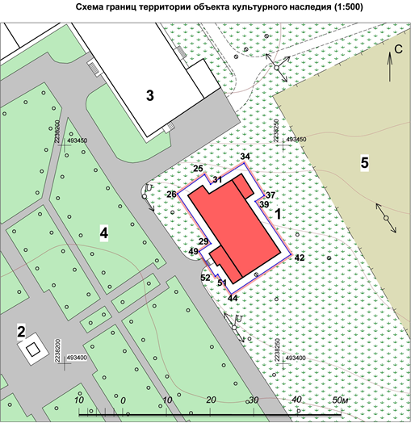 8. Описание предмета охраны объекта культурного наследия:8.1. Градостроительные характеристики:8.1.1. Место расположения здания в современных границах участка: расположено на территории Ивановского детского дома в северо-восточной части большого сквера, на одной оси с памятником А.Матросову, формируя тем самым единую мемориальную зону.8.1.2. Этажность и высотные габариты здания: двухэтажное.8.1.3. Объёмно-пространственная структура здания (в редакции начала 
ХХ в.; литеры А, А1): прямоугольный сруб, рубленый в обло, с двумя перерубами, с юго-восточной стороны примыкают два прируба. Здание перекрыто общей вальмовой крышей. Со стороны юго-западного фасада к нему примыкает одноэтажная веранда под односкатной крышей, усложнённая тамбуром входа под двускатной крышей, со стороны северо-восточного – тамбур входа под односкатной крышей.8.1.4. Планировочная структура здания: на первом этаже – анфиладная 
и двухсторонняя коридорная, на втором – анфиладная; место расположения лестниц.8.2. Инженерно-конструктивные характеристики:8.2.1. Материал (дерево) и способ рубки (в обло) стен, обшивка горизонтально направленной доской.8.2.2. Форма перекрытий – плоские.8.2.3. Оконные и дверные проёмы прямоугольной формы.8.2.4. Заполнения оконных и дверных проёмов: первоначальный материал (дерево) и форма (расстекловка и профилировка) заполнений.8.2.5. Материал кровельного покрытия (гладкие металлические листы 
с фальцевыми соединениями).8.3. Архитектурные характеристики:8.3.1. Стилистика – народный стиль.8.3.2. Композиция и архитектурно-художественное оформление фасадов,
в т.ч.: наличники с профилированными подоконными полочками и выпусками, накладным геометрическим декором, прямоугольными сандриками 
с профилированными карнизами, завершённые двускатными фронтончиками, опирающиеся на декоративные кронштейны с пропильной резьбой; обшивка горизонтально направленной доской; простые рамочные наличники; венчающий карниз.9. Сведения о наличии зон охраны данного объекта культурного наследия с указанием номера и даты принятия органом государственной власти акта об утверждении указанных зон либо информация о расположении данного объекта культурного наследия в границах зон охраны иного объекта культурного наследия: не утверждены. Уполномоченное должностное лицо Управления М.П.Дата оформления паспорта
(число, месяц, год) _____________УТВЕРЖДЕНОраспоряжением ПравительстваУльяновской областиОХРАННОЕ ОБЯЗАТЕЛЬСТВОсобственника или иного законного владельцаобъекта культурного наследия, включённого 
в единый государственный реестр объектов культурного наследия(памятников истории и культуры) народов Российской Федерации,«Жилой дом, две мастерские и другие строения, связанные с жизнью 
и деятельностью народного художника СССР Пластова Аркадия Александровича, и его могила. Жилой дом»Регистрационный номер объекта культурного наследия в едином государственном реестре объектов культурного наследия (памятников истории и культуры) народов Российской Федерации:Раздел 1. Данные об объекте культурного наследия, включённомв единый государственный реестр объектов культурного наследия(памятников истории и культуры) народов Российской ФедерацииОтметка о наличии или отсутствии паспорта объекта культурного наследия, включённого в единый государственный реестр объектов культурного наследия (памятников истории и культуры) народов Российской Федерации, в отношении которого утверждено охранное обязательство 
(далее – объект культурного наследия):При наличии паспорта объекта культурного наследия он является неотъемлемой частью охранного обязательства.Сведения о требованиях к осуществлению деятельности в границах территории объекта культурного наследия, об особом режиме использования земельного участка, в границах которого располагается объект археологического наследия, установленных статьёй 5.1 Федерального закона от 25.06.2002 № 73-ФЗ «Об объектах культурного наследия (памятниках истории и культуры) народов Российской Федерации» (далее – 
Закон № 73-ФЗ):1) на территории памятника или ансамбля запрещаются строительство объектов капитального строительства и увеличение объёмно-пространственных характеристик существующих на территории памятника или ансамбля объектов капитального строительства; проведение земляных, строительных, мелиоративных и иных работ, за исключением работ по сохранению объекта культурного наследия или его отдельных элементов, сохранению историко-градостроительной или природной среды объекта культурного наследия;2) на территории памятника, ансамбля разрешается ведение хозяйственной деятельности, не противоречащей требованиям обеспечения сохранности объекта культурного наследия и позволяющей обеспечить функционирование объекта культурного наследия в современных условиях;3) в случае нахождения памятника или ансамбля на территории достопримечательного места подлежат также выполнению требования и ограничения, установленные в соответствии со статьёй 5.1 Закона № 73-ФЗ, для осуществления хозяйственной деятельности на территории достопримечательного места;4) особый режим использования земельного участка, в границах которого располагается объект археологического наследия, предусматривает возможность проведения археологических полевых работ в порядке, установленном Законом № 73-ФЗ, земляных, строительных, мелиоративных, хозяйственных работ, указанных в статье 30 Закона № 73-ФЗ, работ по использованию лесов и иных работ при условии обеспечения сохранности объекта археологического наследия, а также обеспечения доступа граждан к указанному объекту.Раздел 2. Требования к сохранению объекта культурного наследия2.1. Требования к сохранению объекта культурного наследия предусматривают консервацию, ремонт, реставрацию объекта культурного наследия, приспособление объекта культурного наследия для современного использования либо сочетание указанных мер.Состав (перечень) и сроки (периодичность) проведения работ по сохранению объекта культурного наследия определяются региональным органом охраны объектов культурного наследия – управлением по охране объектов культурного наследия администрации Губернатора Ульяновской области (далее – Управление) на основании акта технического состояния объекта культурного наследия, составленного в порядке, установленном пунктом 2 статьи 47.2 Закона № 73-ФЗ.2.2. Лицо (лица), указанное (указанные) в пункте 11 статьи 47.6 Закона № 73-ФЗ, обязано (обязаны) обеспечить финансирование и организацию проведения научно-исследовательских, изыскательских, проектных работ, консервации, ремонта, реставрации и иных работ, направленных на обеспечение физической сохранности объекта культурного наследия и сохранение предмета охраны объекта культурного наследия, в порядке, установленном Законом № 73-ФЗ.В случае обнаружения при проведении работ по сохранению объекта культурного наследия объектов, обладающих признаками объекта культурного наследия, в том числе объектов археологического наследия, собственник 
или иной законный владелец объекта культурного наследия обязан незамедлительно приостановить работы и направить в Управление в течение трёх рабочих дней со дня обнаружения указанных объектов заявление 
в письменной форме о таком обнаружении.Дальнейшее взаимодействие с Управлением собственник или иной законный владелец объекта культурного наследия обязан осуществлять в порядке, установленном статьёй 36 Закона № 73-ФЗ.2.3. Работы по сохранению объекта культурного наследия должны организовываться собственником или иным законным владельцем объекта культурного наследия в соответствии с порядком, предусмотренным статьёй 45 Закона № 73-ФЗ.2.4. Собственник или иной законный владелец земельного участка, в границах которого расположен объект археологического наследия, обязан:обеспечивать неизменность внешнего облика объекта археологического наследия;сохранять целостность, структуру объекта археологического наследия;организовывать и финансировать спасательные археологические полевые работы на объекте археологического наследия в случае, предусмотренном статьёй 40 Закона № 73-ФЗ, и в порядке, установленном статьёй 45.1 Закона № 73-ФЗ.Раздел 3. Требования к содержанию объекта культурного наследия3.1. При содержании и использовании объекта культурного наследия в целях поддержания в надлежащем техническом состоянии без ухудшения физического состояния и (или) изменения предмета охраны объекта культурного наследия лица, указанные в пункте 11 статьи 47.6 Закона № 73-ФЗ, обязаны:1) осуществлять расходы на содержание объекта культурного наследия 
и поддержание его в надлежащем техническом, санитарном и противопожарном состоянии;2) не проводить работы, изменяющие предмет охраны объекта культурного наследия либо ухудшающие условия, необходимые для сохранности объекта культурного наследия;3) не проводить работы, изменяющие облик, объёмно-планировочные 
и конструктивные решения и структуры, интерьер объекта культурного наследия, в случае если предмет охраны объекта культурного наследия не определён;4) соблюдать установленные статьёй 5.1 Закона № 73-ФЗ требования к осуществлению деятельности в границах территории объекта культурного наследия, особый режим использования земельного участка, водного объекта или его части, в границах которых располагается объект археологического наследия;5) не использовать объект культурного наследия (за исключением оборудованных с учётом требований противопожарной безопасности объектов культурного наследия, предназначенных либо предназначавшихся для осуществления и (или) обеспечения указанных ниже видов хозяйственной деятельности, и помещений для хранения предметов религиозного назначения, включая свечи и лампадное масло):а) под склады и объекты производства взрывчатых и огнеопасных материалов, предметов и веществ, загрязняющих интерьер объекта культурного наследия, его фасад, территорию и водные объекты и (или) имеющих вредные парогазообразные и иные выделения;б) под объекты производства, имеющие оборудование, оказывающее динамическое и вибрационное воздействие на конструкции объекта культурного наследия, независимо от мощности данного оборудования;в) под объекты производства и лаборатории, связанные с неблагоприятным для объекта культурного наследия температурно-влажностным режимом 
и применением химически активных веществ;6) незамедлительно извещать Управление обо всех известных им повреждениях, авариях или об иных обстоятельствах, причинивших вред объекту культурного наследия, включая объект археологического наследия, земельному участку в границах территории объекта культурного наследия или угрожающих причинением такого вреда, и безотлагательно принимать меры 
по предотвращению дальнейшего разрушения, в том числе проводить противоаварийные работы в порядке, установленном для проведения работ по сохранению объекта культурного наследия;7) не допускать ухудшения состояния территории объекта культурного наследия, поддерживать территорию объекта культурного наследия в благоустроенном состоянии.3.2. Собственник жилого помещения, являющегося объектом культурного наследия или частью такого объекта, обязан выполнять требования к сохранению объекта культурного наследия в части, предусматривающей обеспечение поддержания объекта культурного наследия или части объекта культурного наследия в надлежащем техническом состоянии без ухудшения физического состояния и изменения предмета охраны объекта культурного наследия.3.3. В случае обнаружения при проведении работ на земельном участке в границах территории объекта культурного наследия либо на земельном участке, в границах которого располагается объект археологического наследия, объектов, обладающих признаками объекта культурного наследия, лица, указанные в пункте 11 статьи 47.6 Закона № 73-ФЗ, осуществляют действия, предусмотренные подпунктом 2 пункта 3 статьи 47.2 Закона № 73-ФЗ.3.4. В случае если содержание или использование объекта культурного наследия, а также земельного участка, в границах которого располагается объект археологического наследия, может привести к ухудшению состояния объекта культурного наследия и (или) предмета охраны указанного объекта культурного наследия, в предписании, направляемом Управлением собственнику или иному законному владельцу объекта культурного наследия, устанавливаются следующие требования:1) к видам хозяйственной деятельности с использованием объекта культурного наследия, земельного участка, в границах которого располагается объект археологического наследия, либо к видам хозяйственной деятельности, оказывающим воздействие на указанные объекты, в том числе ограничение хозяйственной деятельности;2) к использованию объекта культурного наследия, земельного участка, в границах которого располагается объект археологического наследия, 
при осуществлении хозяйственной деятельности, предусматривающие в том числе ограничение технических и иных параметров воздействия на объект культурного наследия;3) к благоустройству в границах территории объекта культурного наследия, земельного участка, в границах которого располагается объект археологического наследия.Раздел 4. Требования к обеспечению доступа гражданРоссийской Федерации, иностранных граждан и лиц без гражданствак объекту культурного наследияУсловия доступа к объекту культурного наследия (периодичность, длительность и иные характеристики доступа) устанавливаются Управлением с учётом мнения собственника или иного законного владельца объекта культурного наследия, а также с учётом вида объекта культурного наследия, категории его историко-культурного значения, предмета охраны, физического состояния объекта культурного наследия, требований к его сохранению, характера современного использования объекта культурного наследия.Условия доступа к объектам культурного наследия, используемым в качестве жилых помещений, а также к объектам культурного наследия религиозного назначения устанавливаются Управлением по согласованию с собственниками или иными законными владельцами объектов культурного наследия.При определении условий доступа к памятникам или ансамблям религиозного назначения учитываются требования к внешнему виду и поведению лиц, находящихся в границах территорий объектов культурного наследия религиозного назначения, соответствующие внутренним установлениям религиозной организации, если такие установления не противоречат законодательству Российской Федерации.В случае если интерьер объекта культурного наследия не относится к предмету охраны объекта культурного наследия, требование к обеспечению доступа во внутренние помещения объекта культурного наследия не может быть установлено.К объекту культурного наследия устанавливается следующее условие доступа: посещение по согласованию с собственником или иным законным владельцем объекта культурного наследия.Условия доступа к объектам культурного наследия, расположенным 
на территории Российской Федерации и предоставленным в соответствии с международными договорами Российской Федерации дипломатическим представительствам и консульским учреждениям иностранных государств в Российской Федерации, международным организациям, а также к объектам культурного наследия, находящимся в собственности иностранных государств и международных организаций, устанавливаются в соответствии с международными договорами Российской Федерации.Физические и юридические лица, проводящие археологические полевые работы, имеют право доступа к объектам археологического наследия, археологические полевые работы на которых предусмотрены разрешением (открытым листом) на проведение археологических полевых работ. Физическим и юридическим лицам, проводящим археологические полевые работы, в целях проведения указанных работ собственниками земельных участков, в границах которых расположены объекты археологического наследия, и (или) пользователями указанных земельных участков должен быть обеспечен доступ к земельным участкам, участкам водных объектов, участкам лесного фонда, на территорию, определённую разрешением (открытым листом) на проведение археологических полевых работ.Раздел 5. Требования к размещению наружной рекламына объектах культурного наследия, их территориях5.1. Требования к размещению наружной рекламы:1) не допускается распространение наружной рекламы на объектах культурного наследия, а также на их территориях, за исключением достопримечательных мест;2) запрет или ограничение на распространение наружной рекламы на объектах культурного наследия, находящихся в границах достопримечатель-ного места, а также требования к её распространению устанавливаются нормативными правовыми актами Правительства Ульяновской области 
и вносятся в правила землепользования и застройки, разработанные 
в соответствии с Градостроительным кодексом Российской Федерации.5.2. Указанные требования не применяются в отношении распространения на объектах культурного наследия, их территориях наружной рекламы, содержащей исключительно информацию о проведении на объектах культурного наследия, их территориях театрально-зрелищных, культурно- просветительских и зрелищно-развлекательных мероприятий или исключительно информацию об указанных мероприятиях с одновременным упоминанием об определённом лице как о спонсоре конкретного мероприятия при условии, если такому упоминанию отведено не более чем десять процентов рекламной площади (пространства). В таком случае актом Правительства Ульяновской области устанавливаются требования к размещению наружной рекламы на указанном объекте культурного наследия (либо его территории), включая место (места) возможного размещения наружной рекламы, требования к внешнему виду, цветовым решениям, способам крепления.Раздел 6. Иные обязанности лица (лиц), указанного (указанных)в пункте 11 статьи 47.6 Закона № 73-ФЗ6.1. Для лица (лиц), указанного (указанных) в пункте 11 статьи 47.6 Закона № 73-ФЗ, устанавливаются обязанности:1) по финансированию мероприятий, обеспечивающих выполнение требований в отношении объекта культурного наследия, установленных статьями 47.2-47.4 Закона № 73-ФЗ;2) по соблюдению требований к осуществлению деятельности в границах территории объекта культурного наследия либо особого режима использования земельного участка, в границах которого располагается объект археологического наследия, установленных статьёй 5.1 Закона № 73-ФЗ.6.2. Собственник или иной законный владелец объекта культурного наследия, пользователи объекта культурного наследия, земельного участка, 
в границах которого располагается объект археологического наследия (в случае, указанном в пункте 11 статьи 47.6 Закона № 73-ФЗ), а также все лица, привлечённые ими к проведению работ по сохранению (содержанию) объекта культурного наследия, обязаны соблюдать требования, запреты и ограничения, установленные законодательством об охране объектов культурного наследия.6.3. Собственник или иной законный владелец объекта культурного наследия, включённого в единый государственный реестр объектов культурного наследия (памятников истории и культуры) народов Российской Федерации, в соответствии с Порядком обеспечения условий доступности для инвалидов объектов культурного наследия, включённых в единый государственный реестр объектов культурного наследия (памятников истории 
и культуры) народов Российской Федерации, утверждённым приказом Министерства культуры Российской Федерации от 20.11.2015 № 2834 «Об утверждении Порядка обеспечения условий доступности для инвалидов объектов культурного наследия, включённых в единый государственный реестр объектов культурного наследия (памятников истории и культуры) народов Российской Федерации», обеспечивает следующие требования доступа инвалидов к объекту культурного наследия: обеспечение возможности самостоятельного передвижения 
по территории объекта культурного наследия, обеспечение возможности входа и выхода из объекта культурного наследия, в том числе с использованием кресел-колясок, специальных подъёмных устройств, возможности кратковременного отдыха в сидячем положении при нахождении на объекте культурного наследия, а также надлежащее размещение оборудования 
и носителей информации, используемых для обеспечения доступности объектов культурного наследия для инвалидов с учётом ограничений их жизнедеятельности;дублирование текстовых сообщений голосовыми сообщениями, оснащение объекта культурного наследия знаками, выполненными рельефно-точечным шрифтом Брайля;сопровождение инвалидов, имеющих стойкие расстройства функции зрения и самостоятельного передвижения;обеспечение условий для ознакомления с надписями, знаками и иной текстовой и графической информацией, допуск тифлосурдопереводчика;допуск собаки-проводника при наличии документа, подтверждающего специальное обучение собаки-проводника, выдаваемого по форме и в порядке, которые определяются федеральным органом исполнительной власти, осуществляющим функции по выработке и реализации государственной политики и нормативно-правовому регулированию в сфере социальной защиты населения в соответствии с пунктом 7 статьи 15 Федерального закона 
от 24.11.1995 № 181-ФЗ «О социальной защите инвалидов в Российской Федерации»;дублирование голосовой информации текстовой информацией, надписями и (или) световыми сигналами, допуск сурдопереводчика;оказание помощи инвалидам в преодолении барьеров, мешающих ознакомлению с объектом культурного наследия наравне с другими лицами.В случаях, когда обеспечение доступности для инвалидов объекта культурного наследия невозможно или может препятствовать соблюдению требований, обеспечивающих состояние сохранности и сохранение объекта культурного наследия, привести к изменению его особенностей, составляющих предмет охраны, собственником или иным законным владельцем объекта культурного наследия предусматривается доступность объекта культурного наследия в дистанционном режиме посредством создания и развития в информационно-телекоммуникационной сети «Интернет» интернет-ресурса об объекте культурного наследия и обеспечения доступа к нему инвалидов, в том числе создание и адаптация интернет-ресурса для слабовидящих.6.4. Дополнительные требования в отношении объекта культурного наследия.Согласно приложению № 3 к приказу Министерства культуры Российской Федерации от 01.07.2015 № 1887 «О реализации отдельных положений статьи 47.6 Федерального закона от 25 июня 2002 г. № 73-ФЗ «Об объектах культурного наследия (памятниках истории и культуры)» подтверждение лицом, указанным в пункте 11 статьи 47.6 Закона № 73-ФЗ, выполнения требований, содержащихся в охранном обязательстве собственника или иного законного владельца объекта культурного наследия, осуществляется в следующем порядке:6.4.1. Лицо, указанное в пункте 11 статьи 47.6 Закона № 73-ФЗ, ежегодно представляет в Управление уведомление о выполнении требований охранного обязательства в отношении принадлежащего ему объекта культурного наследия и (или) земельного участка, в границах которого располагается объект археологического наследия, либо их части (далее – уведомление).6.4.2. Уведомление составляется лицом, указанным в пункте 11 статьи 47.6 Закона № 73-ФЗ (далее – ответственное лицо), в произвольной форме. В случае если ответственным лицом выступает юридическое лицо, 
в том числе орган государственной власти или орган местного самоуправления, уведомление выполняется на бланке ответственного лица.6.4.3. Уведомление должно содержать сведения об исполнении ответственным лицом требований, установленных охранным обязательством и иными актами Правительства Ульяновской области.Также к уведомлению должны прилагаться фотографические изображения объекта культурного наследия и (или) земельного участка, в границах которого располагается объект археологического наследия, позволяющие зафиксировать индивидуальные особенности объекта культурного наследия на момент представления уведомления.6.4.4. В случае приостановления и возобновления доступа к объекту культурного наследия в порядке, установленном статьёй 47.5 Закона № 73-ФЗ, эта информация указывается ответственным лицом в уведомлении.6.4.5. Уведомление подписывается соответствующим физическим лицом либо руководителем соответствующего юридического лица с указанием даты составления уведомления.6.4.6. Уведомление направляется ответственным лицом в Управление заказным почтовым отправлением с уведомлением о вручении либо в форме электронного документа, подписанного электронной подписью (432017, Ульяновская область, г. Ульяновск, ул. Спасская, 10; e-mail: nasledie73@mail.ru).6.4.7. Уведомление направляется в Управление в срок не позднее 1 июля года, следующего за отчётным.ПАСПОРТ
объекта культурного наследияФотографическое изображение объекта культурного наследия, 
за исключением отдельных объектов археологического наследия, фотографическое изображение которых вносится на основании решения Управления:29.01.2017 Дата съёмки 
(число, месяц, год)1. Сведения о наименовании объекта культурного наследия: «Жилой дом, две мастерские и другие строения, связанные с жизнью 
и деятельностью народного художника СССР Пластова Аркадия Александровича, и его могила. Жилой дом». 2. Сведения о времени возникновения или дате создания объекта культурного наследия, датах основных изменений (перестроек) данного объекта и (или) датах связанных с ним исторических событий: 1932 г.3. Сведения о категории историко-культурного значения объекта культурного наследия:4. Сведения о виде объекта культурного наследия:5. Номер и дата принятия органом государственной власти решения о включении объекта культурного наследия в единый государственный реестр объектов культурного наследия (памятников истории и культуры) народов Российской Федерации: распоряжение Совета Министров РСФСР от 08.12.1978 № 1985-р.6. Сведения о местонахождении объекта культурного наследия (адрес объекта или при его отсутствии описание местоположения объекта):Ульяновская область, Карсунский район, с. Прислониха, ул. Льва Толстого, 4 (литеры А, А1, а, а1, а2, к).7. Сведения о границах территории объекта культурного наследия: точка 1 расположена на западной стороне территории, находится 
на столбе, на месте пересечения ограждения из штакетника и металлической сетки. От точки 1 до точки 2 граница проходит по прямой линии 
по металлической сетке. Точка 2 расположена на столбе, на месте пересечения металлической сетки и ограждения из штакетника. От точки 2 граница поворачивает на юго-запад, проходит по прямой линии до точки 3 
по ограждению из штакетника. Точка 3 расположена на столбе, на месте пересечения ограждений из штакетника. От точки 3 граница поворачивает 
на юго-восток, проходит по прямой линии, по штакетнику высотой 1,65 м 
до точки 4. От точки 4 до точки 5 граница проходит по прямой линии 
по ограждению из горизонтально расположенных жердей. Точка 5 расположена 
на столбе. От точки 5 граница поворачивает на юго-запад, проходит по прямой линии, по ограждению с прожилинами из брусадо точки 6. Точка 6 расположена на столбе у угла уборной. От точки 6 до точки 7 граница проходит по прямой линии. Точка 7 расположена на углу хозяйственного строения Г3 (литер по плану БТИ от 22.09.2004). От точки 7 до точки 8 граница проходит 
по юго-восточному фасаду хозяйственного строения Г3 (литер по плану БТИ 
от 22.09.2004). От точки 8 граница поворачивает на северо-запад, проходит 
по юго-западному фасаду хозяйственного строения Г3 (литер по плану БТИ 
от 22.09.2004) до точки 9. Точка 9 расположена на месте касания юго-восточного фасада хозяйственного строения Г3 (литер по плану БТИ 
от 22.09.2004) и ограждения из бетонных блоков. От точки 9 граница поворачивает на юго-запад и проходит по ограждению из бетонных блоков 
до точки 10. Точка 10 расположена на углу бани Г (литер по плану БТИ 
от 22.09.2004 ). От точки 10 граница проходит по юго-восточному фасаду 
бани Г (литер по плану БТИ от 22.09.2004) до точки 11. Точка 11 расположена 
на штакетнике, в месте касания его с баней Г (литер по плану БТИ 
от 22.09.2004). От точки 11 граница поворачивает на северо-запад, проходит 
по прямой линии до точки 12, пересекая баню Г (литер по плану БТИ 
от 22.09.2004). Точка 12 расположена на месте касания северо-западного фасада бани Г (литер по плану БТИ от 22.09.2004) и деревянной ограды. От точки 12 до точки 13 граница проходит по деревянной ограде по прямой линии. Точка 13 расположена на столбе ворот. От точки 13 граница проходит по воротам 
с калиткой до точки 14. Точка 14 расположена на столбе калитки. От точки 14 граница поворачивает на юго-запад, проходит по штакетнику палисадника 
по прямой линии до точки 15. Точка 15 расположена на столбе палисадника. 
От точки 15 граница поворачивает на северо-запад, проходит по штакетнику 
по прямой линии до точки 16. Точка 16 расположена на столбе палисадника. 
От точки 16 граница поворачивает на северо-восток, проходит по штакетнику палисадника до точки 17. Точка 17 находится в месте касания штакетника палисадника и металлического гаража Г10 (литер по плану БТИ от 22.09.2004). От точки 17 граница поворачивает на северо-запад, проходит по юго-западному фасаду металлического гаража до точки 18. Точка 18 находится на западном углу металлического гаража. От точки 18 граница поворачивает на северо-восток, проходит по северо-западному фасаду металлического гаража до точки 19. Точка 19 расположена в месте касания северо-западного фасада металлического гаража и штакетника. От точки 19 граница поворачивает 
на северо-запад, проходит по прямой линии по штакетнику до точки 20. Точка 20 расположена на столбе штакетника, на углу.От точки 20 граница поворачивает на северо-восток, проходит по прямой линии по штакетнику до точки 21. Точка 21 расположена на столбе штакетника. От точки 21 до точки 22 граница проходит по газовой трубе. Точка 22 расположена на столбе штакетника. От точки 22 граница проходит 
по штакетнику до точки 23. От точки 23 граница поворачивает на восток, проходит по штакетнику до точки 24. Точка 24 расположена на столбе штакетника. От точки 24 граница поворачивает на север и проходит по ограде до точки 1.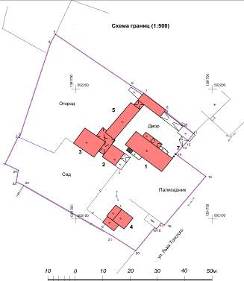 8. Описание предмета охраны объекта культурного наследия.8.1. Градостроительные характеристики.8.1.1. Место расположения здания в современных границах участка: 
в северо-восточной части усадьбы, в центре села на улице Льва Толстого (бывшая Заречная), напротив деревянной церкви во имя Богоявления Господня. Вытянуто вглубь участка, главным фасадом ориентировано на юго-восток.8.1.2. Этажность и высотные габариты здания: одноэтажное 
на кирпичном полуподвале.8.1.3. Объёмно-пространственная структура здания (в редакции середины 50-х – начала 70-х гг. XX в.): прямоугольный в плане под вальмовой крышей; состоит из прямоугольного в плане сруба, поставленного на кирпичный полуподвал, и трёхстенного прируба с перерубом на высоком цоколе, 
со стороны северо-восточного и юго-западного фасадов дополнен дощатыми застеклёнными верандами под односкатными крышами с открытыми крыльцами, на левом фланге северо-восточного фасада – тамбур входа 
в полуподвал.8.1.4. Планировочная структура здания: анфиладная.8.2. Инженерно-конструктивные характеристики:8.2.1. Материал (дерево) и способ рубки (в обло) стен.8.2.2. Форма перекрытий – плоские.8.2.3. Форма оконных и дверных проёмов: со стороны северо-восточного фасада прямоугольные, с юго-восточного и юго-западного – с лучковой перемычкой.8.2.4. Способ кладки (клинчатая) перемычки лучковых окон полуподвала.8.2.5. Заполнения оконных и дверных проёмов: первоначальный материал (дерево) и форма (расстекловка и профилировка) заполнений, в редакции середины 50-х – начала 70-х гг. XX в.8.2.6. Материал кровельного покрытия (гладкие металлические листы 
с фальцевыми соединениями).8.2.7. Форма и материал (дерево) ограждения территории усадьбы, соответствующие облику периода середины 50-х-начала 70-х гг. XX в.: главных (юго-восточных) ворот с двумя калитками (фото 1-3, 5, 6); вдоль южной, западной и восточной границ – из штакетника; вдоль северной границы –
из жердей. 8.3. Архитектурные характеристики:8.3.1. Стилистика: народный стиль.8.3.2. Композиция и архитектурно-художественное оформление фасадов 
(в редакции середины 50-х – начала 70-х гг. XX в.), в т.ч.: дощатая обшивка горизонтально направленной доской; объёмная, рельефная и накладная резьба 
в народном стиле с элементами классицизма:1) выпуски сруба декорированы: полуколонками круглого сечения 
(со стороны юго-восточного фасада) с капителями коринфского ордера; канеллированными пилястрами (со стороны северо-восточного и юго-западного фасадов) с капителями коринфского ордера; 2) двухсторонние наличники с подоконной полкой на камушках, сандриками в виде двухскатных фронтонов с линией дентикул, опирающимися на волютообразные кронштейны;3) архивольты с замковыми камнями (над окнами), опирающиеся 
на стилизованные ионические полуколонки; 4) веерная кладка полуподвальных окон;5) венчающий ступенчатый карниз с дентикулами, поддерживаемый резными волютообразными декоративными кронштейнами;6) плоские рамочные наличники с выпусками; 7) две дубовые памятные доски, выполненные в технике рельефной резьбы, с текстами: «Здесь родился, жил, работал и умер художник Аркадий Александрович Пластов, 1893-1972»; «Художник Николай Аркадьевич Пластов. 1930-2000».8.3.3. Композиция и архитектурно-художественное оформление ворот, соответствующие облику периода начала 70-х гг. XX в., с элементами рельефной, «глухой» резьбы: сказочные персонажи; растения; животные.8.4. Оформление интерьеров:8.4.1. Печи, соответствующие периоду 30-х–начала 60-х гг. XX в.: одна русская печь; две прямоугольных голландских печи; одна круглая голландская печь.8.4.2. Скобяные изделия, соответствующие периоду 50-х – 70-х гг. ХХ в.9. Сведения о наличии зон охраны данного объекта культурного наследия 
с указанием номера и даты принятия органом государственной власти акта 
об утверждении указанных зон либо информация о расположении данного объекта культурного наследия в границах зон охраны иного объекта культурного наследия: территория объекта культурного наследия регионального значения «Достопримечательное место «Прислониха – родина художника А.А.Пластова».Уполномоченное должностное лицо Управления М.П.Дата оформления паспорта
(число, месяц, год) ________________УТВЕРЖДЕНОраспоряжением ПравительстваУльяновской областиОХРАННОЕ ОБЯЗАТЕЛЬСТВОсобственника или иного законного владельцаобъекта культурного наследия, включённого 
в единый государственный реестр объектов культурного наследия(памятников истории и культуры) народов Российской Федерации,«Жилой дом, две мастерские и другие строения, связанные с жизнью 
и деятельностью народного художника СССР Пластова Аркадия Александровича, и его могила. Здание мастерских»Регистрационный номер объекта культурного наследия в едином государственном реестре объектов культурного наследия (памятников истории и культуры) народов Российской Федерации:Раздел 1. Данные об объекте культурного наследия, включённомв единый государственный реестр объектов культурного наследия(памятников истории и культуры) народов Российской ФедерацииОтметка о наличии или отсутствии паспорта объекта культурного наследия, включённого в единый государственный реестр объектов культурного наследия (памятников истории и культуры) народов Российской Федерации, в отношении которого утверждено охранное обязательство 
(далее – объект культурного наследия):При наличии паспорта объекта культурного наследия он является неотъемлемой частью охранного обязательства.Сведения о требованиях к осуществлению деятельности в границах территории объекта культурного наследия, об особом режиме использования земельного участка, в границах которого располагается объект археологического наследия, установленных статьёй 5.1 Федерального закона от 25.06.2002 № 73-ФЗ «Об объектах культурного наследия (памятниках истории и культуры) народов Российской Федерации» (далее – 
Закон № 73-ФЗ):1) на территории памятника или ансамбля запрещаются строительство объектов капитального строительства и увеличение объёмно-пространственных характеристик существующих на территории памятника или ансамбля объектов капитального строительства; проведение земляных, строительных, мелиоративных и иных работ, за исключением работ по сохранению объекта культурного наследия или его отдельных элементов, сохранению историко-градостроительной или природной среды объекта культурного наследия;2) на территории памятника, ансамбля разрешается ведение хозяйственной деятельности, не противоречащей требованиям обеспечения сохранности объекта культурного наследия и позволяющей обеспечить функционирование объекта культурного наследия в современных условиях;3) в случае нахождения памятника или ансамбля на территории достопримечательного места подлежат также выполнению требования и ограничения, установленные в соответствии со статьёй 5.1 Закона № 73-ФЗ, для осуществления хозяйственной деятельности на территории достопримечательного места;4) особый режим использования земельного участка, в границах которого располагается объект археологического наследия, предусматривает возможность проведения археологических полевых работ в порядке, установленном Законом № 73-ФЗ, земляных, строительных, мелиоративных, хозяйственных работ, указанных в статье 30 Закона № 73-ФЗ, работ по использованию лесов и иных работ при условии обеспечения сохранности объекта археологического наследия, а также обеспечения доступа граждан к указанному объекту.Раздел 2. Требования к сохранению объекта культурного наследия2.1. Требования к сохранению объекта культурного наследия предусматривают консервацию, ремонт, реставрацию объекта культурного наследия, приспособление объекта культурного наследия для современного использования либо сочетание указанных мер.Состав (перечень) и сроки (периодичность) проведения работ по сохранению объекта культурного наследия определяются региональным органом охраны объектов культурного наследия – управлением по охране объектов культурного наследия администрации Губернатора Ульяновской области (далее – Управление) на основании акта технического состояния объекта культурного наследия, составленного в порядке, установленном пунктом 2 статьи 47.2 Закона № 73-ФЗ.2.2. Лицо (лица), указанное (указанные) в пункте 11 статьи 47.6 Закона № 73-ФЗ, обязано (обязаны) обеспечить финансирование и организацию проведения научно-исследовательских, изыскательских, проектных работ, консервации, ремонта, реставрации и иных работ, направленных на обеспечение физической сохранности объекта культурного наследия и сохранение предмета охраны объекта культурного наследия, в порядке, установленном Законом № 73-ФЗ.В случае обнаружения при проведении работ по сохранению объекта культурного наследия объектов, обладающих признаками объекта культурного наследия, в том числе объектов археологического наследия, собственник 
или иной законный владелец объекта культурного наследия обязан незамедлительно приостановить работы и направить в Управление в течение трёх рабочих дней со дня обнаружения указанных объектов заявление 
в письменной форме о таком обнаружении.Дальнейшее взаимодействие с Управлением собственник или иной законный владелец объекта культурного наследия обязан осуществлять в порядке, установленном статьёй 36 Закона № 73-ФЗ.2.3. Работы по сохранению объекта культурного наследия должны организовываться собственником или иным законным владельцем объекта культурного наследия в соответствии с порядком, предусмотренным статьёй 45 Закона № 73-ФЗ.2.4. Собственник или иной законный владелец земельного участка, в границах которого расположен объект археологического наследия, обязан:обеспечивать неизменность внешнего облика объекта археологического наследия;сохранять целостность, структуру объекта археологического наследия;организовывать и финансировать спасательные археологические полевые работы на объекте археологического наследия в случае, предусмотренном статьёй 40 Закона № 73-ФЗ, и в порядке, установленном статьёй 45.1 Закона № 73-ФЗ.Раздел 3. Требования к содержанию объекта культурного наследия3.1. При содержании и использовании объекта культурного наследия в целях поддержания в надлежащем техническом состоянии без ухудшения физического состояния и (или) изменения предмета охраны объекта культурного наследия лица, указанные в пункте 11 статьи 47.6 Закона № 73-ФЗ, обязаны:1) осуществлять расходы на содержание объекта культурного наследия 
и поддержание его в надлежащем техническом, санитарном и противопожарном состоянии;2) не проводить работы, изменяющие предмет охраны объекта культурного наследия либо ухудшающие условия, необходимые для сохранности объекта культурного наследия;3) не проводить работы, изменяющие облик, объёмно-планировочные 
и конструктивные решения и структуры, интерьер объекта культурного наследия, в случае если предмет охраны объекта культурного наследия не определён;4) соблюдать установленные статьёй 5.1 Закона № 73-ФЗ требования к осуществлению деятельности в границах территории объекта культурного наследия, особый режим использования земельного участка, водного объекта или его части, в границах которых располагается объект археологического наследия;5) не использовать объект культурного наследия (за исключением оборудованных с учётом требований противопожарной безопасности объектов культурного наследия, предназначенных либо предназначавшихся для осуществления и (или) обеспечения указанных ниже видов хозяйственной деятельности, и помещений для хранения предметов религиозного назначения, включая свечи и лампадное масло):а) под склады и объекты производства взрывчатых и огнеопасных материалов, предметов и веществ, загрязняющих интерьер объекта культурного наследия, его фасад, территорию и водные объекты и (или) имеющих вредные парогазообразные и иные выделения;б) под объекты производства, имеющие оборудование, оказывающее динамическое и вибрационное воздействие на конструкции объекта культурного наследия, независимо от мощности данного оборудования;в) под объекты производства и лаборатории, связанные с неблагоприятным для объекта культурного наследия температурно-влажностным режимом 
и применением химически активных веществ;6) незамедлительно извещать Управление обо всех известных им повреждениях, авариях или об иных обстоятельствах, причинивших вред объекту культурного наследия, включая объект археологического наследия, земельному участку в границах территории объекта культурного наследия или угрожающих причинением такого вреда, и безотлагательно принимать меры 
по предотвращению дальнейшего разрушения, в том числе проводить противоаварийные работы в порядке, установленном для проведения работ по сохранению объекта культурного наследия;7) не допускать ухудшения состояния территории объекта культурного наследия, поддерживать территорию объекта культурного наследия в благоустроенном состоянии.3.2. Собственник жилого помещения, являющегося объектом культурного наследия или частью такого объекта, обязан выполнять требования к сохранению объекта культурного наследия в части, предусматривающей обеспечение поддержания объекта культурного наследия или части объекта культурного наследия в надлежащем техническом состоянии без ухудшения физического состояния и изменения предмета охраны объекта культурного наследия.3.3. В случае обнаружения при проведении работ на земельном участке в границах территории объекта культурного наследия либо на земельном участке, в границах которого располагается объект археологического наследия, объектов, обладающих признаками объекта культурного наследия, лица, указанные в пункте 11 статьи 47.6 Закона № 73-ФЗ, осуществляют действия, предусмотренные подпунктом 2 пункта 3 статьи 47.2 Закона № 73-ФЗ.3.4. В случае если содержание или использование объекта культурного наследия, а также земельного участка, в границах которого располагается объект археологического наследия, может привести к ухудшению состояния объекта культурного наследия и (или) предмета охраны указанного объекта культурного наследия, в предписании, направляемом Управлением собственнику или иному законному владельцу объекта культурного наследия, устанавливаются следующие требования:1) к видам хозяйственной деятельности с использованием объекта культурного наследия, земельного участка, в границах которого располагается объект археологического наследия, либо к видам хозяйственной деятельности, оказывающим воздействие на указанные объекты, в том числе ограничение хозяйственной деятельности;2) к использованию объекта культурного наследия, земельного участка, в границах которого располагается объект археологического наследия, 
при осуществлении хозяйственной деятельности, предусматривающие в том числе ограничение технических и иных параметров воздействия на объект культурного наследия;3) к благоустройству в границах территории объекта культурного наследия, земельного участка, в границах которого располагается объект археологического наследия.Раздел 4. Требования к обеспечению доступа гражданРоссийской Федерации, иностранных граждан и лиц без гражданствак объекту культурного наследияУсловия доступа к объекту культурного наследия (периодичность, длительность и иные характеристики доступа) устанавливаются Управлением с учётом мнения собственника или иного законного владельца объекта культурного наследия, а также с учётом вида объекта культурного наследия, категории его историко-культурного значения, предмета охраны, физического состояния объекта культурного наследия, требований к его сохранению, характера современного использования объекта культурного наследия.Условия доступа к объектам культурного наследия, используемым в качестве жилых помещений, а также к объектам культурного наследия религиозного назначения устанавливаются Управлением по согласованию с собственниками или иными законными владельцами объектов культурного наследия.При определении условий доступа к памятникам или ансамблям религиозного назначения учитываются требования к внешнему виду и поведению лиц, находящихся в границах территорий объектов культурного наследия религиозного назначения, соответствующие внутренним установлениям религиозной организации, если такие установления не противоречат законодательству Российской Федерации.В случае если интерьер объекта культурного наследия не относится к предмету охраны объекта культурного наследия, требование к обеспечению доступа во внутренние помещения объекта культурного наследия не может быть установлено.К объекту культурного наследия устанавливается следующее условие доступа: посещение по согласованию с собственником или иным законным владельцем объекта культурного наследия.Условия доступа к объектам культурного наследия, расположенным 
на территории Российской Федерации и предоставленным в соответствии с международными договорами Российской Федерации дипломатическим представительствам и консульским учреждениям иностранных государств в Российской Федерации, международным организациям, а также к объектам культурного наследия, находящимся в собственности иностранных государств и международных организаций, устанавливаются в соответствии с международными договорами Российской Федерации.Физические и юридические лица, проводящие археологические полевые работы, имеют право доступа к объектам археологического наследия, археологические полевые работы на которых предусмотрены разрешением (открытым листом) на проведение археологических полевых работ. Физическим и юридическим лицам, проводящим археологические полевые работы, в целях проведения указанных работ собственниками земельных участков, в границах которых расположены объекты археологического наследия, и (или) пользователями указанных земельных участков должен быть обеспечен доступ к земельным участкам, участкам водных объектов, участкам лесного фонда, на территорию, определённую разрешением (открытым листом) на проведение археологических полевых работ.Раздел 5. Требования к размещению наружной рекламына объектах культурного наследия, их территориях5.1. Требования к размещению наружной рекламы:1) не допускается распространение наружной рекламы на объектах культурного наследия, а также на их территориях, за исключением достопримечательных мест;2) запрет или ограничение на распространение наружной рекламы на объектах культурного наследия, находящихся в границах достопримечатель-ного места, а также требования к её распространению устанавливаются нормативными правовыми актами Правительства Ульяновской области 
и вносятся в правила землепользования и застройки, разработанные 
в соответствии с Градостроительным кодексом Российской Федерации.5.2. Указанные требования не применяются в отношении распространения на объектах культурного наследия, их территориях наружной рекламы, содержащей исключительно информацию о проведении на объектах культурного наследия, их территориях театрально-зрелищных, культурно- просветительских и зрелищно-развлекательных мероприятий или исключительно информацию об указанных мероприятиях с одновременным упоминанием об определённом лице как о спонсоре конкретного мероприятия при условии, если такому упоминанию отведено не более чем десять процентов рекламной площади (пространства). В таком случае актом Правительства Ульяновской области устанавливаются требования к размещению наружной рекламы на указанном объекте культурного наследия (либо его территории), включая место (места) возможного размещения наружной рекламы, требования к внешнему виду, цветовым решениям, способам крепления.Раздел 6. Иные обязанности лица (лиц), указанного (указанных)в пункте 11 статьи 47.6 Закона № 73-ФЗ6.1. Для лица (лиц), указанного (указанных) в пункте 11 статьи 47.6 Закона № 73-ФЗ, устанавливаются обязанности:1) по финансированию мероприятий, обеспечивающих выполнение требований в отношении объекта культурного наследия, установленных статьями 47.2-47.4 Закона № 73-ФЗ;2) по соблюдению требований к осуществлению деятельности в границах территории объекта культурного наследия либо особого режима использования земельного участка, в границах которого располагается объект археологического наследия, установленных статьёй 5.1 Закона № 73-ФЗ.6.2. Собственник или иной законный владелец объекта культурного наследия, пользователи объекта культурного наследия, земельного участка, 
в границах которого располагается объект археологического наследия (в случае, указанном в пункте 11 статьи 47.6 Закона № 73-ФЗ), а также все лица, привлечённые ими к проведению работ по сохранению (содержанию) объекта культурного наследия, обязаны соблюдать требования, запреты и ограничения, установленные законодательством об охране объектов культурного наследия.6.3. Собственник или иной законный владелец объекта культурного наследия, включённого в единый государственный реестр объектов культурного наследия (памятников истории и культуры) народов Российской Федерации, в соответствии с Порядком обеспечения условий доступности для инвалидов объектов культурного наследия, включённых в единый государственный реестр объектов культурного наследия (памятников истории 
и культуры) народов Российской Федерации, утверждённым приказом Министерства культуры Российской Федерации от 20.11.2015 № 2834 
«Об утверждении Порядка обеспечения условий доступности для инвалидов объектов культурного наследия, включённых в единый государственный реестр объектов культурного наследия (памятников истории и культуры) народов Российской Федерации», обеспечивает следующие требования доступа инвалидов к объекту культурного наследия: обеспечение возможности самостоятельного передвижения 
по территории объекта культурного наследия, обеспечение возможности входа и выхода из объекта культурного наследия, в том числе с использованием кресел-колясок, специальных подъёмных устройств, возможности кратковременного отдыха в сидячем положении при нахождении на объекте культурного наследия, а также надлежащее размещение оборудования 
и носителей информации, используемых для обеспечения доступности объектов культурного наследия для инвалидов с учётом ограничений их жизнедеятельности;дублирование текстовых сообщений голосовыми сообщениями, оснащение объекта культурного наследия знаками, выполненными рельефно-точечным шрифтом Брайля;сопровождение инвалидов, имеющих стойкие расстройства функции зрения и самостоятельного передвижения;обеспечение условий для ознакомления с надписями, знаками и иной текстовой и графической информацией, допуск тифлосурдопереводчика;допуск собаки-проводника при наличии документа, подтверждающего специальное обучение собаки-проводника, выдаваемого по форме и в порядке, которые определяются федеральным органом исполнительной власти, осуществляющим функции по выработке и реализации государственной политики и нормативно-правовому регулированию в сфере социальной защиты населения в соответствии с пунктом 7 статьи 15 Федерального закона 
от 24.11.1995 № 181-ФЗ «О социальной защите инвалидов в Российской Федерации»;дублирование голосовой информации текстовой информацией, надписями и (или) световыми сигналами, допуск сурдопереводчика;оказание помощи инвалидам в преодолении барьеров, мешающих ознакомлению с объектом культурного наследия наравне с другими лицами.В случаях, когда обеспечение доступности для инвалидов объекта культурного наследия невозможно или может препятствовать соблюдению требований, обеспечивающих состояние сохранности и сохранение объекта культурного наследия, привести к изменению его особенностей, составляющих предмет охраны, собственником или иным законным владельцем объекта культурного наследия предусматривается доступность объекта культурного наследия в дистанционном режиме посредством создания и развития 
в информационно-телекоммуникационной сети «Интернет» интернет-ресурса об объекте культурного наследия и обеспечения доступа к нему инвалидов, 
в том числе создание и адаптация интернет-ресурса для слабовидящих.6.4. Дополнительные требования в отношении объекта культурного наследия.Согласно приложению № 3 к приказу Министерства культуры Российской Федерации от 01.07.2015 № 1887 «О реализации отдельных положений статьи 47.6 Федерального закона от 25 июня 2002 г. № 73-ФЗ «Об объектах культурного наследия (памятниках истории и культуры)» подтверждение лицом, указанным 
в пункте 11 статьи 47.6 Закона № 73-ФЗ, выполнения требований, содержащихся 
в охранном обязательстве собственника или иного законного владельца объекта культурного наследия, осуществляется в следующем порядке:6.4.1. Лицо, указанное в пункте 11 статьи 47.6 Закона № 73-ФЗ, ежегодно представляет в Управление уведомление о выполнении требований охранного обязательства в отношении принадлежащего ему объекта культурного наследия 
и (или) земельного участка, в границах которого располагается объект археологического наследия, либо их части (далее – уведомление).6.4.2. Уведомление составляется лицом, указанным в пункте 11 статьи 47.6 Закона № 73-ФЗ (далее – ответственное лицо), в произвольной форме. 
В случае если ответственным лицом выступает юридическое лицо, 
в том числе орган государственной власти или орган местного самоуправления, уведомление выполняется на бланке ответственного лица.6.4.3. Уведомление должно содержать сведения об исполнении ответственным лицом требований, установленных охранным обязательством и иными актами Правительства Ульяновской области.Также к уведомлению должны прилагаться фотографические изображения объекта культурного наследия и (или) земельного участка, в границах которого располагается объект археологического наследия, позволяющие зафиксировать индивидуальные особенности объекта культурного наследия на момент представления уведомления.6.4.4. В случае приостановления и возобновления доступа к объекту культурного наследия в порядке, установленном статьёй 47.5 Закона № 73-ФЗ, эта информация указывается ответственным лицом в уведомлении.6.4.5. Уведомление подписывается соответствующим физическим лицом либо руководителем соответствующего юридического лица с указанием даты составления уведомления.6.4.6. Уведомление направляется ответственным лицом в Управление заказным почтовым отправлением с уведомлением о вручении либо в форме электронного документа, подписанного электронной подписью (432017, Ульяновская область, г. Ульяновск, ул. Спасская, 10; e-mail: nasledie73@mail.ru).6.4.7. Уведомление направляется в Управление в срок не позднее 1 июля года, следующего за отчётным.ПАСПОРТ
объекта культурного наследияФотографическое изображение объекта культурного наследия, 
за исключением отдельных объектов археологического наследия, фотографическое изображение которых вносится на основании решения Управления: 29.01.2017  Дата съёмки 
(число, месяц, год)1. Сведения о наименовании объекта культурного наследия: «Жилой дом, две мастерские и другие строения, связанные с жизнью 
и деятельностью народного художника СССР Пластова Аркадия Александровича, и его могила. Здание мастерских». 2. Сведения о времени возникновения или дате создания объекта культурного наследия, датах основных изменений (перестроек) данного объекта и (или) датах связанных с ним исторических событий: 1946-1957 гг.3. Сведения о категории историко-культурного значения объекта культурного наследия:4. Сведения о виде объекта культурного наследия:5. Номер и дата принятия органом государственной власти решения о включении объекта культурного наследия в единый государственный реестр объектов культурного наследия (памятников истории и культуры) народов Российской Федерации: распоряжение Совета Министров РСФСР от 08.12.1978 № 1985-р.6. Сведения о местонахождении объекта культурного наследия (адрес объекта или при его отсутствии описание местоположения объекта):Ульяновская область, Карсунский район, с. Прислониха, ул. Льва Толстого, 4 (литеры Б, Г9).7. Сведения о границах территории объекта культурного наследия: точка 1 расположена на западной стороне территории, находится 
на столбе, на месте пересечения ограждения из штакетника и металлической сетки. От точки 1 до точки 2 граница проходит по прямой линии 
по металлической сетке. Точка 2 расположена на столбе, на месте пересечения металлической сетки и ограждения из штакетника. От точки 2 граница поворачивает на юго-запад, проходит по прямой линии до точки 3 
по ограждению из штакетника. Точка 3 расположена на столбе, на месте пересечения ограждений из штакетника. От точки 3 граница поворачивает 
на юго-восток, проходит по прямой линии, по штакетнику высотой 1,65 м
до точки 4. От точки 4 до точки 5 граница проходит по прямой линии 
по ограждению из горизонтально расположенных жердей. Точка 5 расположена 
на столбе. От точки 5 граница поворачивает на юго-запад, проходит по прямой линии, по ограждению с прожилинами из бруса, до точки 6. Точка 6 расположена на столбе у угла уборной. От точки 6 до точки 7 граница проходит по прямой линии. Точка 7 расположена на углу хозяйственного строения Г3 (литера по плану БТИ от 22.09.2004). От точки 7 до точки 8 граница проходит по юго-восточному фасаду хозяйственного строения Г3 (литера по плану БТИ от 22.09.2004). От точки 8 граница поворачивает на северо-запад, проходит 
по юго-западному фасаду хозяйственного строения Г3 (литера по плану БТИ 
от 22.09.2004) до точки 9. Точка 9 расположена на месте касания юго-восточного фасада хозяйственного строения Г3 (литера по плану БТИ 
от 22.09.2004) и ограждения из бетонных блоков. От точки 9 граница поворачивает на юго-запад и проходит по ограждению из бетонных блоков 
до точки 10. Точка 10 расположена на углу бани Г (литера по плану БТИ 
от 22.09.2004). От точки 10 граница проходит по юго-восточному фасаду 
бани Г (литера по плану БТИ от 22.09.2004) до точки 11. Точка 11 расположена 
на штакетнике, в месте касания его с баней Г (литера по плану БТИ 
от 22.09.2004). От точки 11 граница поворачивает на северо-запад, проходит 
по прямой линии до точки 12, пересекая баню Г (литера по плану БТИ 
от 22.09.2004). Точка 12 расположена на месте касания северо-западного фасада бани Г (литера по плану БТИ от 22.09.2004) и деревянной ограды. От точки 12 до точки 13 граница проходит по деревянной ограде по прямой линии. Точка 13 расположена на столбе ворот. От точки 13 граница проходит по воротам 
с калиткой до точки 14. Точка 14 расположена на столбе калитки. От точки 14 граница поворачивает на юго-запад, проходит по штакетнику палисадника 
по прямой линии до точки 15. Точка 15 расположена на столбе палисадника. 
От точки 15 граница поворачивает на северо-запад, проходит по штакетнику 
по прямой линии до точки 16. Точка 16 расположена на столбе палисадника. 
От точки 16 граница поворачивает на северо-восток, проходит по штакетнику палисадника до точки 17. Точка 17 находится в месте касания штакетника палисадника и металлического гаража Г10 (литера по плану БТИ от 22.09.2004). От точки 17 граница поворачивает на северо-запад, проходит по юго-западному фасаду металлического гаража до точки 18. Точка 18 находится 
на западном углу металлического гаража. От точки 18 граница поворачивает 
на северо-восток, проходит по северо-западному фасаду металлического гаража до точки 19. Точка 19 расположена в месте касания северо-западного фасада металлического гаража и штакетника. От точки 19 граница поворачивает 
на северо-запад, проходит по прямой линии по штакетнику до точки 20. 
Точка 20 расположена на столбе штакетника, на углу.От точки 20 граница поворачивает на северо-восток, проходит по прямой линии по штакетнику до точки 21. Точка 21 расположена на столбе штакетника. От точки 21 до точки 22 граница проходит по газовой трубе. Точка 22 расположена на столбе штакетника. От точки 22 граница проходит 
по штакетнику до точки 23. От точки 23 граница поворачивает на восток, проходит по штакетнику до точки 24. Точка 24 расположена на столбе штакетника. От точки 24 граница поворачивает на север и проходит по ограде до точки 1.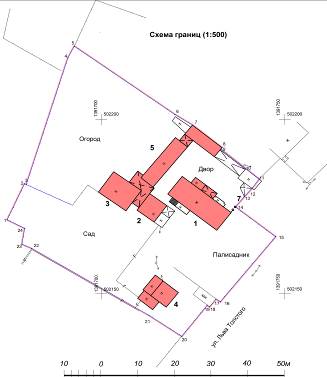 8. Описание предмета охраны объекта культурного наследия.8.1. Градостроительные характеристики:8.1.1. Место расположения здания в современных границах участка: 
в центре села на улице Льва Толстого (бывшая Заречная), напротив деревянной церкви во имя Богоявления Господня в центре усадьбы. Главным фасадом ориентировано на северо-восток.8.1.2. Этажность и высотные габариты здания: одноэтажное.8.1.3. Объёмно-пространственная структура здания (в редакции середины XX в.): одноэтажный прямоугольный в плане под двухскатной крышей объём, 
с восточной стороны соединен крытым переходом со старой мастерской (постройки 1946 г.); со стороны северо-восточного фасада соединен 
с конюшней более поздней вставкой под односкатной крышей; со стороны северо-западного фасада расположено высокое крыльцо под односкатным навесом.8.2. Инженерно-конструктивные характеристики:8.2.2. Материал (дерево) и способ рубки (в обло) стен.8.2.3. Материал (дерево) и форма перекрытий – плоские.8.2.4. Форма оконных и дверных проёмов – прямоугольные.8.2.5. Заполнения оконных и дверных проёмов: первоначальный материал (дерево) и форма (расстекловка и профилировка) заполнений, в редакции середины XX в.8.2.6. Материал кровельного покрытия (гладкие металлические листы 
с фальцевыми соединениями). 8.3. Архитектурные характеристики:8.3.1. Стилистика: народный стиль.8.3.2. Композиция и архитектурно-художественное оформление фасадов 
(в редакции середины XX в.), в т.ч.: плоские наличники, более широкий дополнен ушками; выпуски брёвен оформлены под лопатки.8.4. Оформление интерьеров: 8.4.1. Круглая голландская печь, соответствующая периоду середины 
XX в. 8.4.2. Дверные ручки авторской работы А.А.Пластова.8.4.3. Рельефный фриз из пальметт («глухая» резьба) на северо-западном дверном проёме.9. Сведения о наличии зон охраны данного объекта культурного наследия с указанием номера и даты принятия органом государственной власти акта 
об утверждении указанных зон либо информация о расположении данного объекта культурного наследия в границах зон охраны иного объекта культурного наследия: территория объекта культурного наследия регионального значения «Достопримечательное место «Прислониха – родина художника А.А.Пластова».Уполномоченное должностное лицо Управления М.П.Дата оформления паспорта
(число, месяц, год) ________________УТВЕРЖДЕНОраспоряжением ПравительстваУльяновской областиОХРАННОЕ ОБЯЗАТЕЛЬСТВОсобственника или иного законного владельцаобъекта культурного наследия, включённого 
в единый государственный реестр объектов культурного наследия(памятников истории и культуры) народов Российской Федерации,«Жилой дом, две мастерские и другие строения, связанные с жизнью 
и деятельностью народного художника СССР Пластова Аркадия Александровича, и его могила. Здание мастерских»Регистрационный номер объекта культурного наследия в едином государственном реестре объектов культурного наследия (памятников истории и культуры) народов Российской Федерации:Раздел 1. Данные об объекте культурного наследия, включённомв единый государственный реестр объектов культурного наследия(памятников истории и культуры) народов Российской ФедерацииОтметка о наличии или отсутствии паспорта объекта культурного наследия, включённого в единый государственный реестр объектов культурного наследия (памятников истории и культуры) народов Российской Федерации, в отношении которого утверждено охранное обязательство 
(далее – объект культурного наследия):При наличии паспорта объекта культурного наследия он является неотъемлемой частью охранного обязательства.Сведения о требованиях к осуществлению деятельности в границах территории объекта культурного наследия, об особом режиме использования земельного участка, в границах которого располагается объект археологического наследия, установленных статьёй 5.1 Федерального закона от 25.06.2002 № 73-ФЗ «Об объектах культурного наследия (памятниках истории и культуры) народов Российской Федерации» (далее – 
Закон № 73-ФЗ):1) на территории памятника или ансамбля запрещаются строительство объектов капитального строительства и увеличение объёмно-пространственных характеристик существующих на территории памятника или ансамбля объектов капитального строительства; проведение земляных, строительных, мелиоративных и иных работ, за исключением работ по сохранению объекта культурного наследия или его отдельных элементов, сохранению историко-градостроительной или природной среды объекта культурного наследия;2) на территории памятника, ансамбля разрешается ведение хозяйственной деятельности, не противоречащей требованиям обеспечения сохранности объекта культурного наследия и позволяющей обеспечить функционирование объекта культурного наследия в современных условиях;3) в случае нахождения памятника или ансамбля на территории достопримечательного места подлежат также выполнению требования и ограничения, установленные в соответствии со статьёй 5.1 Закона № 73-ФЗ, для осуществления хозяйственной деятельности на территории достопримечательного места;4) особый режим использования земельного участка, в границах которого располагается объект археологического наследия, предусматривает возможность проведения археологических полевых работ в порядке, установленном Законом № 73-ФЗ, земляных, строительных, мелиоративных, хозяйственных работ, указанных в статье 30 Закона № 73-ФЗ, работ по использованию лесов и иных работ при условии обеспечения сохранности объекта археологического наследия, а также обеспечения доступа граждан к указанному объекту.Раздел 2. Требования к сохранению объекта культурного наследия2.1. Требования к сохранению объекта культурного наследия предусматривают консервацию, ремонт, реставрацию объекта культурного наследия, приспособление объекта культурного наследия для современного использования либо сочетание указанных мер.Состав (перечень) и сроки (периодичность) проведения работ по сохранению объекта культурного наследия определяются региональным органом охраны объектов культурного наследия – управлением по охране объектов культурного наследия администрации Губернатора Ульяновской области (далее – Управление) на основании акта технического состояния объекта культурного наследия, составленного в порядке, установленном пунктом 2 статьи 47.2 Закона № 73-ФЗ.2.2. Лицо (лица), указанное (указанные) в пункте 11 статьи 47.6 Закона № 73-ФЗ, обязано (обязаны) обеспечить финансирование и организацию проведения научно-исследовательских, изыскательских, проектных работ, консервации, ремонта, реставрации и иных работ, направленных на обеспечение физической сохранности объекта культурного наследия и сохранение предмета охраны объекта культурного наследия, в порядке, установленном Законом № 73-ФЗ.В случае обнаружения при проведении работ по сохранению объекта культурного наследия объектов, обладающих признаками объекта культурного наследия, в том числе объектов археологического наследия, собственник 
или иной законный владелец объекта культурного наследия обязан незамедлительно приостановить работы и направить в Управление в течение трёх рабочих дней со дня обнаружения указанных объектов заявление 
в письменной форме о таком обнаружении.Дальнейшее взаимодействие с Управлением собственник или иной законный владелец объекта культурного наследия обязан осуществлять в порядке, установленном статьёй 36 Закона № 73-ФЗ.2.3. Работы по сохранению объекта культурного наследия должны организовываться собственником или иным законным владельцем объекта культурного наследия в соответствии с порядком, предусмотренным статьёй 45 Закона № 73-ФЗ.2.4. Собственник или иной законный владелец земельного участка, в границах которого расположен объект археологического наследия, обязан:обеспечивать неизменность внешнего облика объекта археологического наследия;сохранять целостность, структуру объекта археологического наследия;организовывать и финансировать спасательные археологические полевые работы на объекте археологического наследия в случае, предусмотренном статьёй 40 Закона № 73-ФЗ, и в порядке, установленном статьёй 45.1 Закона № 73-ФЗ.Раздел 3. Требования к содержанию объекта культурного наследия3.1. При содержании и использовании объекта культурного наследия в целях поддержания в надлежащем техническом состоянии без ухудшения физического состояния и (или) изменения предмета охраны объекта культурного наследия лица, указанные в пункте 11 статьи 47.6 Закона № 73-ФЗ, обязаны:1) осуществлять расходы на содержание объекта культурного наследия 
и поддержание его в надлежащем техническом, санитарном и противопожарном состоянии;2) не проводить работы, изменяющие предмет охраны объекта культурного наследия либо ухудшающие условия, необходимые для сохранности объекта культурного наследия;3) не проводить работы, изменяющие облик, объёмно-планировочные 
и конструктивные решения и структуры, интерьер объекта культурного наследия, в случае если предмет охраны объекта культурного наследия не определён;4) соблюдать установленные статьёй 5.1 Закона № 73-ФЗ требования к осуществлению деятельности в границах территории объекта культурного наследия, особый режим использования земельного участка, водного объекта или его части, в границах которых располагается объект археологического наследия;5) не использовать объект культурного наследия (за исключением оборудованных с учётом требований противопожарной безопасности объектов культурного наследия, предназначенных либо предназначавшихся для осуществления и (или) обеспечения указанных ниже видов хозяйственной деятельности, и помещений для хранения предметов религиозного назначения, включая свечи и лампадное масло):а) под склады и объекты производства взрывчатых и огнеопасных материалов, предметов и веществ, загрязняющих интерьер объекта культурного наследия, его фасад, территорию и водные объекты и (или) имеющих вредные парогазообразные и иные выделения;б) под объекты производства, имеющие оборудование, оказывающее динамическое и вибрационное воздействие на конструкции объекта культурного наследия, независимо от мощности данного оборудования;в) под объекты производства и лаборатории, связанные с неблагоприятным для объекта культурного наследия температурно-влажностным режимом 
и применением химически активных веществ;6) незамедлительно извещать Управление обо всех известных им повреждениях, авариях или об иных обстоятельствах, причинивших вред объекту культурного наследия, включая объект археологического наследия, земельному участку в границах территории объекта культурного наследия или угрожающих причинением такого вреда, и безотлагательно принимать меры 
по предотвращению дальнейшего разрушения, в том числе проводить противоаварийные работы в порядке, установленном для проведения работ по сохранению объекта культурного наследия;7) не допускать ухудшения состояния территории объекта культурного наследия, поддерживать территорию объекта культурного наследия в благоустроенном состоянии.3.2. Собственник жилого помещения, являющегося объектом культурного наследия или частью такого объекта, обязан выполнять требования к сохранению объекта культурного наследия в части, предусматривающей обеспечение поддержания объекта культурного наследия или части объекта культурного наследия в надлежащем техническом состоянии без ухудшения физического состояния и изменения предмета охраны объекта культурного наследия.3.3. В случае обнаружения при проведении работ на земельном участке в границах территории объекта культурного наследия либо на земельном участке, в границах которого располагается объект археологического наследия, объектов, обладающих признаками объекта культурного наследия, лица, указанные в пункте 11 статьи 47.6 Закона № 73-ФЗ, осуществляют действия, предусмотренные подпунктом 2 пункта 3 статьи 47.2 Закона № 73-ФЗ.3.4. В случае если содержание или использование объекта культурного наследия, а также земельного участка, в границах которого располагается объект археологического наследия, может привести к ухудшению состояния объекта культурного наследия и (или) предмета охраны указанного объекта культурного наследия, в предписании, направляемом Управлением собственнику или иному законному владельцу объекта культурного наследия, устанавливаются следующие требования:1) к видам хозяйственной деятельности с использованием объекта культурного наследия, земельного участка, в границах которого располагается объект археологического наследия, либо к видам хозяйственной деятельности, оказывающим воздействие на указанные объекты, в том числе ограничение хозяйственной деятельности;2) к использованию объекта культурного наследия, земельного участка, в границах которого располагается объект археологического наследия, 
при осуществлении хозяйственной деятельности, предусматривающие в том числе ограничение технических и иных параметров воздействия на объект культурного наследия;3) к благоустройству в границах территории объекта культурного наследия, земельного участка, в границах которого располагается объект археологического наследия.Раздел 4. Требования к обеспечению доступа гражданРоссийской Федерации, иностранных граждан и лиц без гражданствак объекту культурного наследияУсловия доступа к объекту культурного наследия (периодичность, длительность и иные характеристики доступа) устанавливаются Управлением с учётом мнения собственника или иного законного владельца объекта культурного наследия, а также с учётом вида объекта культурного наследия, категории его историко-культурного значения, предмета охраны, физического состояния объекта культурного наследия, требований к его сохранению, характера современного использования объекта культурного наследия.Условия доступа к объектам культурного наследия, используемым в качестве жилых помещений, а также к объектам культурного наследия религиозного назначения устанавливаются Управлением по согласованию с собственниками или иными законными владельцами объектов культурного наследия.При определении условий доступа к памятникам или ансамблям религиозного назначения учитываются требования к внешнему виду и поведению лиц, находящихся в границах территорий объектов культурного наследия религиозного назначения, соответствующие внутренним установлениям религиозной организации, если такие установления не противоречат законодательству Российской Федерации.В случае если интерьер объекта культурного наследия не относится к предмету охраны объекта культурного наследия, требование к обеспечению доступа во внутренние помещения объекта культурного наследия не может быть установлено.К объекту культурного наследия устанавливается следующее условие доступа: посещение по согласованию с собственником или иным законным владельцем объекта культурного наследия.Условия доступа к объектам культурного наследия, расположенным 
на территории Российской Федерации и предоставленным в соответствии с международными договорами Российской Федерации дипломатическим представительствам и консульским учреждениям иностранных государств в Российской Федерации, международным организациям, а также к объектам культурного наследия, находящимся в собственности иностранных государств и международных организаций, устанавливаются в соответствии с международными договорами Российской Федерации.Физические и юридические лица, проводящие археологические полевые работы, имеют право доступа к объектам археологического наследия, археологические полевые работы на которых предусмотрены разрешением (открытым листом) на проведение археологических полевых работ. Физическим и юридическим лицам, проводящим археологические полевые работы, в целях проведения указанных работ собственниками земельных участков, в границах которых расположены объекты археологического наследия, и (или) пользователями указанных земельных участков должен быть обеспечен доступ к земельным участкам, участкам водных объектов, участкам лесного фонда, на территорию, определённую разрешением (открытым листом) на проведение археологических полевых работ.Раздел 5. Требования к размещению наружной рекламына объектах культурного наследия, их территориях5.1. Требования к размещению наружной рекламы:1) не допускается распространение наружной рекламы на объектах культурного наследия, а также на их территориях, за исключением достопримечательных мест;2) запрет или ограничение на распространение наружной рекламы на объектах культурного наследия, находящихся в границах достопримечатель-ного места, а также требования к её распространению устанавливаются нормативными правовыми актами Правительства Ульяновской области 
и вносятся в правила землепользования и застройки, разработанные 
в соответствии с Градостроительным кодексом Российской Федерации.5.2. Указанные требования не применяются в отношении распространения на объектах культурного наследия, их территориях наружной рекламы, содержащей исключительно информацию о проведении на объектах культурного наследия, их территориях театрально-зрелищных, культурно- просветительских и зрелищно-развлекательных мероприятий или исключительно информацию об указанных мероприятиях с одновременным упоминанием об определённом лице как о спонсоре конкретного мероприятия при условии, если такому упоминанию отведено не более чем десять процентов рекламной площади (пространства). В таком случае актом Правительства Ульяновской области устанавливаются требования к размещению наружной рекламы на указанном объекте культурного наследия (либо его территории), включая место (места) возможного размещения наружной рекламы, требования к внешнему виду, цветовым решениям, способам крепления.Раздел 6. Иные обязанности лица (лиц), указанного (указанных)в пункте 11 статьи 47.6 Закона № 73-ФЗ6.1. Для лица (лиц), указанного (указанных) в пункте 11 статьи 47.6 Закона № 73-ФЗ, устанавливаются обязанности:1) по финансированию мероприятий, обеспечивающих выполнение требований в отношении объекта культурного наследия, установленных статьями 47.2-47.4 Закона № 73-ФЗ;2) по соблюдению требований к осуществлению деятельности в границах территории объекта культурного наследия либо особого режима использования земельного участка, в границах которого располагается объект археологического наследия, установленных статьёй 5.1 Закона № 73-ФЗ.6.2. Собственник или иной законный владелец объекта культурного наследия, пользователи объекта культурного наследия, земельного участка, 
в границах которого располагается объект археологического наследия (в случае, указанном в пункте 11 статьи 47.6 Закона № 73-ФЗ), а также все лица, привлечённые ими к проведению работ по сохранению (содержанию) объекта культурного наследия, обязаны соблюдать требования, запреты и ограничения, установленные законодательством об охране объектов культурного наследия.6.3. Собственник или иной законный владелец объекта культурного наследия, включённого в единый государственный реестр объектов культурного наследия (памятников истории и культуры) народов Российской Федерации, в соответствии с Порядком обеспечения условий доступности для инвалидов объектов культурного наследия, включённых в единый государственный реестр объектов культурного наследия (памятников истории
и культуры) народов Российской Федерации, утверждённым приказом Министерства культуры Российской Федерации от 20.11.2015 № 2834 
«Об утверждении Порядка обеспечения условий доступности для инвалидов объектов культурного наследия, включённых в единый государственный реестр объектов культурного наследия (памятников истории и культуры) народов Российской Федерации», обеспечивает следующие требования доступа инвалидов к объекту культурного наследия: обеспечение возможности самостоятельного передвижения 
по территории объекта культурного наследия, обеспечение возможности входа и выхода из объекта культурного наследия, в том числе с использованием кресел-колясок, специальных подъёмных устройств, возможности кратковременного отдыха в сидячем положении при нахождении на объекте культурного наследия, а также надлежащее размещение оборудования 
и носителей информации, используемых для обеспечения доступности объектов культурного наследия для инвалидов с учётом ограничений их жизнедеятельности;дублирование текстовых сообщений голосовыми сообщениями, оснащение объекта культурного наследия знаками, выполненными рельефно-точечным шрифтом Брайля;сопровождение инвалидов, имеющих стойкие расстройства функции зрения и самостоятельного передвижения;обеспечение условий для ознакомления с надписями, знаками и иной текстовой и графической информацией, допуск тифлосурдопереводчика;допуск собаки-проводника при наличии документа, подтверждающего специальное обучение собаки-проводника, выдаваемого по форме и в порядке, которые определяются федеральным органом исполнительной власти, осуществляющим функции по выработке и реализации государственной политики и нормативно-правовому регулированию в сфере социальной защиты населения в соответствии с пунктом 7 статьи 15 Федерального закона 
от 24.11.1995 № 181-ФЗ «О социальной защите инвалидов в Российской Федерации»;дублирование голосовой информации текстовой информацией, надписями и (или) световыми сигналами, допуск сурдопереводчика;оказание помощи инвалидам в преодолении барьеров, мешающих ознакомлению с объектом культурного наследия наравне с другими лицами.В случаях, когда обеспечение доступности для инвалидов объекта культурного наследия невозможно или может препятствовать соблюдению требований, обеспечивающих состояние сохранности и сохранение объекта культурного наследия, привести к изменению его особенностей, составляющих предмет охраны, собственником или иным законным владельцем объекта культурного наследия предусматривается доступность объекта культурного наследия в дистанционном режиме посредством создания и развития 
в информационно-телекоммуникационной сети «Интернет» интернет-ресурса об объекте культурного наследия и обеспечения доступа к нему инвалидов, 
в том числе создание и адаптация интернет-ресурса для слабовидящих.6.4. Дополнительные требования в отношении объекта культурного наследия.Согласно приложению № 3 к приказу Министерства культуры Российской Федерации от 01.07.2015 № 1887 «О реализации отдельных положений статьи 47.6 Федерального закона от 25 июня 2002 г. № 73-ФЗ «Об объектах культурного наследия (памятниках истории и культуры)» подтверждение лицом, указанным в пункте 11 статьи 47.6 Закона № 73-ФЗ, выполнения требований, содержащихся в охранном обязательстве собственника или иного законного владельца объекта культурного наследия, осуществляется в следующем порядке:6.4.1. Лицо, указанное в пункте 11 статьи 47.6 Закона № 73-ФЗ, ежегодно представляет в Управление уведомление о выполнении требований охранного обязательства в отношении принадлежащего ему объекта культурного наследия и (или) земельного участка, в границах которого располагается объект археологического наследия, либо их части (далее – уведомление).6.4.2. Уведомление составляется лицом, указанным в пункте 11 статьи 47.6 Закона № 73-ФЗ (далее – ответственное лицо), в произвольной форме. В случае если ответственным лицом выступает юридическое лицо, 
в том числе орган государственной власти или орган местного самоуправления, уведомление выполняется на бланке ответственного лица.6.4.3. Уведомление должно содержать сведения об исполнении ответственным лицом требований, установленных охранным обязательством и иными актами Правительства Ульяновской области.Также к уведомлению должны прилагаться фотографические изображения объекта культурного наследия и (или) земельного участка, в границах которого располагается объект археологического наследия, позволяющие зафиксировать индивидуальные особенности объекта культурного наследия на момент представления уведомления.6.4.4. В случае приостановления и возобновления доступа к объекту культурного наследия в порядке, установленном статьёй 47.5 Закона № 73-ФЗ, эта информация указывается ответственным лицом в уведомлении.6.4.5. Уведомление подписывается соответствующим физическим лицом либо руководителем соответствующего юридического лица с указанием даты составления уведомления.6.4.6. Уведомление направляется ответственным лицом в Управление заказным почтовым отправлением с уведомлением о вручении либо в форме электронного документа, подписанного электронной подписью (432017, Ульяновская область, г. Ульяновск, ул. Спасская, 10; e-mail: nasledie73@mail.ru).6.4.7. Уведомление направляется в Управление в срок не позднее 1 июля года, следующего за отчётным.ПАСПОРТ
объекта культурного наследияФотографическое изображение объекта культурного наследия, 
за исключением отдельных объектов археологического наследия, фотографическое изображение которых вносится на основании решения Управления: 29.01.2017  Дата съёмки 
(число, месяц, год)1. Сведения о наименовании объекта культурного наследия: «Жилой дом, две мастерские и другие строения, связанные с жизнью 
и деятельностью народного художника СССР Пластова Аркадия Александровича, и его могила. Здание мастерских». 2. Сведения о времени возникновения или дате создания объекта культурного наследия, датах основных изменений (перестроек) данного объекта и (или) датах связанных с ним исторических событий: 1957-1972 гг.3. Сведения о категории историко-культурного значения объекта культурного наследия:4. Сведения о виде объекта культурного наследия:5. Номер и дата принятия органом государственной власти решения о включении объекта культурного наследия в единый государственный реестр объектов культурного наследия (памятников истории и культуры) народов Российской Федерации: распоряжение Совета Министров РСФСР от 08.12.1978 № 1985-р.6. Сведения о местонахождении объекта культурного наследия (адрес объекта или при его отсутствии описание местоположения объекта):Ульяновская область, Карсунский район, с. Прислониха, ул. Льва Толстого, 4 (литера В).7. Сведения о границах территории объекта культурного наследия: Точка 1 расположена на западной стороне территории, находится 
на столбе, на месте пересечения ограждения из штакетника и металлической сетки. От точки 1 до точки 2 граница проходит по прямой линии 
по металлической сетке. Точка 2 расположена на столбе, на месте пересечения металлической сетки и ограждения из штакетника. От точки 2 граница поворачивает на юго-запад, проходит по прямой линии до точки 3 
по ограждению из штакетника. Точка 3 расположена на столбе, на месте пересечения ограждений из штакетника. От точки 3 граница поворачивает 
на юго-восток, проходит по прямой линии, по штакетнику, высотой 1,65 м, 
до точки 4. От точки 4 до точки 5 граница проходит по прямой линии 
по ограждению из горизонтально расположенных жердей. Точка 5 расположена 
на столбе. От точки 5 граница поворачивает на юго-запад, проходит по прямой линии, по ограждению с прожилинами из бруса до точки 6. Точка 6 расположена на столбе у угла уборной. От точки 6 до точки 7 граница проходит по прямой линии. Точка 7 расположена на углу хозяйственного строения Г3 (литера по плану БТИ от 22.09.2004). От точки 7 до точки 8 граница проходит по юго-восточному фасаду хозяйственного строения Г3 (литерапо плану БТИ от 22.09.2004). От точки 8 граница поворачивает на северо-запад, проходит 
по юго-западному фасаду хозяйственного строения Г3 (литера по плану БТИ 
от 22.09.2004) до точки 9. Точка 9 расположена на месте касания юго-восточного фасада хозяйственного строения Г3 (литера по плану БТИ 
от 22.09.2004) и ограждения из бетонных блоков. От точки 9 граница поворачивает на юго-запад и проходит по ограждению из бетонных блоков 
до точки 10. Точка 10 расположена на углу бани Г (литера по плану БТИ 
от 22.09.2004). От точки 10 граница проходит по юго-восточному фасаду 
бани Г (литера по плану БТИ от 22.09.2004) до точки 11. Точка 11 расположена 
на штакетнике, в месте касания его с баней Г (литера по плану БТИ 
от 22.09.2004). От точки 11 граница поворачивает на северо-запад, проходит 
по прямой линии до точки 12, пересекая баню Г (литера по плану БТИ 
от 22.09.2004). Точка 12 расположена на месте касания северо-западного фасада бани Г (литера по плану БТИ от 22.09.2004) и деревянной ограды. От точки 12 до точки 13 граница проходит по деревянной ограде по прямой линии. Точка 13 расположена на столбе ворот. От точки 13 граница проходит по воротам 
с калиткой до точки 14. Точка 14 расположена на столбе калитки. От точки 14 граница поворачивает на юго-запад, проходит по штакетнику палисадника 
по прямой линии до точки 15. Точка 15 расположена на столбе палисадника. 
От точки 15 граница поворачивает на северо-запад, проходит по штакетнику 
по прямой линии до точки 16. Точка 16 расположена на столбе палисадника. 
От точки 16 граница поворачивает на северо-восток, проходит по штакетнику палисадника до точки 17. Точка 17 находится в месте касания штакетника палисадника и металлического гаража Г10 (литера по плану БТИ от 22.09.2004). От точки 17 граница поворачивает на северо-запад, проходит по юго-западному фасаду металлического гаража до точки 18. Точка 18 находится на западном углу металлического гаража. От точки 18 граница поворачивает на северо-восток, проходит по северо-западному фасаду металлического гаража до точки 19. Точка 19 расположена в месте касания северо-западного фасада металлического гаража и штакетника. От точки 19 граница поворачивает 
на северо-запад, проходит по прямой линии по штакетнику до точки 20. 
Точка 20 расположена на столбе штакетника, на углу.От точки 20 граница поворачивает на северо-восток, проходит по прямой линии по штакетнику до точки 21. Точка 21 расположена на столбе штакетника. От точки 21 до точки 22 граница проходит по газовой трубе. Точка 22 расположена на столбе штакетника. От точки 22 граница проходит 
по штакетнику до точки 23. От точки 23 граница поворачивает на восток, проходит по штакетнику до точки 24. Точка 24 расположена на столбе штакетника. От точки 24 граница поворачивает на север и проходит по ограде до точки 1.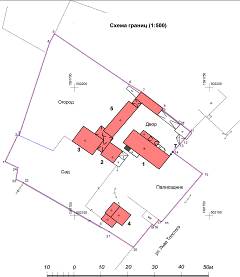 8. Описание предмета охраны объекта культурного наследия:8.1. Градостроительные характеристики:8.1.1.Место расположения здания в современных границах участка: 
в центре села на улице Льва Толстого (бывшая Заречная), напротив деревянной церкви во имя Богоявления Господня в центре усадьбы, в двух метрах к юго-западу от жилого дома. Главным фасадом ориентировано на северо-восток.8.1.2.Этажность и высотные габариты здания: одноэтажное.8.1.3.Объёмно-пространственная структура здания (в редакции начала 70-х гг. XX в.): одноэтажный квадратный в плане (5,5х5,0 м) под двухскатной крышей основной объём дополнен со стороны юго-восточного фасада пристроем застеклённой веранды с крыльцом под односкатной крышей.8.2. Инженерно-конструктивные характеристики:8.2.1. Материал (дерево) и способ рубки (в обло) стен.8.2.2. Материал (дерево) и форма перекрытий – плоские.8.2.3. Форма оконных и дверных проёмов – прямоугольные.8.2.4. Заполнения оконных и дверных проёмов: первоначальный материал (дерево) и форма (расстекловка и профилировка) заполнений, в редакции начала 70-х гг. XX в.8.2.5. материал кровельного покрытия (гладкие металлические листы 
с фальцевыми соединениями). 8.3. Архитектурные характеристики:8.3.1. Стилистика: народный стиль.8.3.2. Композиция и архитектурно-художественное оформление фасадов 
(в редакции середины 70-х гг. XX в.), в т.ч.: плоский рамочный наличник встроенного окна.8.4. Оформление интерьеров: 8.4.1. Круглая голландская печь, соответствующая периоду начала 
70-х гг. 8.4.2. Дверные ручки авторской работы А.А.Пластова.9. Сведения о наличии зон охраны данного объекта культурного наследия с указанием номера и даты принятия органом государственной власти акта 
об утверждении указанных зон либо информация о расположении данного объекта культурного наследия в границах зон охраны иного объекта культурного наследия: территория объекта культурного наследия регионального значения «Достопримечательное место «Прислониха – родина художника А.А.Пластова».Уполномоченное должностное лицо Управления М.П.Дата оформления паспорта
(число, месяц, год) ________________УТВЕРЖДЕНОраспоряжением ПравительстваУльяновской областиОХРАННОЕ ОБЯЗАТЕЛЬСТВОсобственника или иного законного владельцаобъекта культурного наследия, включённого 
в единый государственный реестр объектов культурного наследия(памятников истории и культуры) народов Российской Федерации,«Жилой дом, две мастерские и другие строения, связанные с жизнью 
и деятельностью народного художника СССР Пластова Аркадия Александровича, и его могила. Здание мастерских в саду»Регистрационный номер объекта культурного наследия в едином государственном реестре объектов культурного наследия (памятников истории и культуры) народов Российской Федерации:Раздел 1. Данные об объекте культурного наследия, включённомв единый государственный реестр объектов культурного наследия(памятников истории и культуры) народов Российской ФедерацииОтметка о наличии или отсутствии паспорта объекта культурного наследия, включённого в единый государственный реестр объектов культурного наследия (памятников истории и культуры) народов Российской Федерации, в отношении которого утверждено охранное обязательство 
(далее – объект культурного наследия):При наличии паспорта объекта культурного наследия он является неотъемлемой частью охранного обязательства.Сведения о требованиях к осуществлению деятельности в границах территории объекта культурного наследия, об особом режиме использования земельного участка, в границах которого располагается объект археологического наследия, установленных статьёй 5.1 Федерального закона от 25.06.2002 № 73-ФЗ «Об объектах культурного наследия (памятниках истории и культуры) народов Российской Федерации» (далее – 
Закон № 73-ФЗ):1) на территории памятника или ансамбля запрещаются строительство объектов капитального строительства и увеличение объёмно-пространственных характеристик существующих на территории памятника или ансамбля объектов капитального строительства; проведение земляных, строительных, мелиоративных и иных работ, за исключением работ по сохранению объекта культурного наследия или его отдельных элементов, сохранению историко-градостроительной или природной среды объекта культурного наследия;2) на территории памятника, ансамбля разрешается ведение хозяйственной деятельности, не противоречащей требованиям обеспечения сохранности объекта культурного наследия и позволяющей обеспечить функционирование объекта культурного наследия в современных условиях;3) в случае нахождения памятника или ансамбля на территории достопримечательного места подлежат также выполнению требования и ограничения, установленные в соответствии со статьёй 5.1 Закона № 73-ФЗ, для осуществления хозяйственной деятельности на территории достопримечательного места;4) особый режим использования земельного участка, в границах которого располагается объект археологического наследия, предусматривает возможность проведения археологических полевых работ в порядке, установленном Законом № 73-ФЗ, земляных, строительных, мелиоративных, хозяйственных работ, указанных в статье 30 Закона № 73-ФЗ, работ по использованию лесов и иных работ при условии обеспечения сохранности объекта археологического наследия, а также обеспечения доступа граждан к указанному объекту.Раздел 2. Требования к сохранению объекта культурного наследия2.1. Требования к сохранению объекта культурного наследия предусматривают консервацию, ремонт, реставрацию объекта культурного наследия, приспособление объекта культурного наследия для современного использования либо сочетание указанных мер.Состав (перечень) и сроки (периодичность) проведения работ по сохранению объекта культурного наследия определяются региональным органом охраны объектов культурного наследия – управлением по охране объектов культурного наследия администрации Губернатора Ульяновской области (далее – Управление) на основании акта технического состояния объекта культурного наследия, составленного в порядке, установленном пунктом 2 статьи 47.2 Закона № 73-ФЗ.2.2. Лицо (лица), указанное (указанные) в пункте 11 статьи 47.6 Закона № 73-ФЗ, обязано (обязаны) обеспечить финансирование и организацию проведения научно-исследовательских, изыскательских, проектных работ, консервации, ремонта, реставрации и иных работ, направленных на обеспечение физической сохранности объекта культурного наследия и сохранение предмета охраны объекта культурного наследия, в порядке, установленном Законом № 73-ФЗ.В случае обнаружения при проведении работ по сохранению объекта культурного наследия объектов, обладающих признаками объекта культурного наследия, в том числе объектов археологического наследия, собственник 
или иной законный владелец объекта культурного наследия обязан незамедлительно приостановить работы и направить в Управление в течение трёх рабочих дней со дня обнаружения указанных объектов заявление 
в письменной форме о таком обнаружении.Дальнейшее взаимодействие с Управлением собственник или иной законный владелец объекта культурного наследия обязан осуществлять в порядке, установленном статьёй 36 Закона № 73-ФЗ.2.3. Работы по сохранению объекта культурного наследия должны организовываться собственником или иным законным владельцем объекта культурного наследия в соответствии с порядком, предусмотренным статьёй 45 Закона № 73-ФЗ.2.4. Собственник или иной законный владелец земельного участка, в границах которого расположен объект археологического наследия, обязан:обеспечивать неизменность внешнего облика объекта археологического наследия;сохранять целостность, структуру объекта археологического наследия;организовывать и финансировать спасательные археологические полевые работы на объекте археологического наследия в случае, предусмотренном статьёй 40 Закона № 73-ФЗ, и в порядке, установленном статьёй 45.1 Закона № 73-ФЗ.Раздел 3. Требования к содержанию объекта культурного наследия3.1. При содержании и использовании объекта культурного наследия в целях поддержания в надлежащем техническом состоянии без ухудшения физического состояния и (или) изменения предмета охраны объекта культурного наследия лица, указанные в пункте 11 статьи 47.6 Закона № 73-ФЗ, обязаны:1) осуществлять расходы на содержание объекта культурного наследия 
и поддержание его в надлежащем техническом, санитарном и противопожарном состоянии;2) не проводить работы, изменяющие предмет охраны объекта культурного наследия либо ухудшающие условия, необходимые для сохранности объекта культурного наследия;3) не проводить работы, изменяющие облик, объёмно-планировочные 
и конструктивные решения и структуры, интерьер объекта культурного наследия, в случае если предмет охраны объекта культурного наследия не определён;4) соблюдать установленные статьёй 5.1 Закона № 73-ФЗ требования к осуществлению деятельности в границах территории объекта культурного наследия, особый режим использования земельного участка, водного объекта или его части, в границах которых располагается объект археологического наследия;5) не использовать объект культурного наследия (за исключением оборудованных с учётом требований противопожарной безопасности объектов культурного наследия, предназначенных либо предназначавшихся для осуществления и (или) обеспечения указанных ниже видов хозяйственной деятельности, и помещений для хранения предметов религиозного назначения, включая свечи и лампадное масло):а) под склады и объекты производства взрывчатых и огнеопасных материалов, предметов и веществ, загрязняющих интерьер объекта культурного наследия, его фасад, территорию и водные объекты и (или) имеющих вредные парогазообразные и иные выделения;б) под объекты производства, имеющие оборудование, оказывающее динамическое и вибрационное воздействие на конструкции объекта культурного наследия, независимо от мощности данного оборудования;в) под объекты производства и лаборатории, связанные с неблагоприятным для объекта культурного наследия температурно-влажностным режимом 
и применением химически активных веществ;6) незамедлительно извещать Управление обо всех известных им повреждениях, авариях или об иных обстоятельствах, причинивших вред объекту культурного наследия, включая объект археологического наследия, земельному участку в границах территории объекта культурного наследия или угрожающих причинением такого вреда, и безотлагательно принимать меры 
по предотвращению дальнейшего разрушения, в том числе проводить противоаварийные работы в порядке, установленном для проведения работ по сохранению объекта культурного наследия;7) не допускать ухудшения состояния территории объекта культурного наследия, поддерживать территорию объекта культурного наследия в благоустроенном состоянии.3.2. Собственник жилого помещения, являющегося объектом культурного наследия или частью такого объекта, обязан выполнять требования к сохранению объекта культурного наследия в части, предусматривающей обеспечение поддержания объекта культурного наследия или части объекта культурного наследия в надлежащем техническом состоянии без ухудшения физического состояния и изменения предмета охраны объекта культурного наследия.3.3. В случае обнаружения при проведении работ на земельном участке в границах территории объекта культурного наследия либо на земельном участке, в границах которого располагается объект археологического наследия, объектов, обладающих признаками объекта культурного наследия, лица, указанные в пункте 11 статьи 47.6 Закона № 73-ФЗ, осуществляют действия, предусмотренные подпунктом 2 пункта 3 статьи 47.2 Закона № 73-ФЗ.3.4. В случае если содержание или использование объекта культурного наследия, а также земельного участка, в границах которого располагается объект археологического наследия, может привести к ухудшению состояния объекта культурного наследия и (или) предмета охраны указанного объекта культурного наследия, в предписании, направляемом Управлением собственнику или иному законному владельцу объекта культурного наследия, устанавливаются следующие требования:1) к видам хозяйственной деятельности с использованием объекта культурного наследия, земельного участка, в границах которого располагается объект археологического наследия, либо к видам хозяйственной деятельности, оказывающим воздействие на указанные объекты, в том числе ограничение хозяйственной деятельности;2) к использованию объекта культурного наследия, земельного участка, в границах которого располагается объект археологического наследия, 
при осуществлении хозяйственной деятельности, предусматривающие в том числе ограничение технических и иных параметров воздействия на объект культурного наследия;3) к благоустройству в границах территории объекта культурного наследия, земельного участка, в границах которого располагается объект археологического наследия.Раздел 4. Требования к обеспечению доступа гражданРоссийской Федерации, иностранных граждан и лиц без гражданствак объекту культурного наследияУсловия доступа к объекту культурного наследия (периодичность, длительность и иные характеристики доступа) устанавливаются Управлением с учётом мнения собственника или иного законного владельца объекта культурного наследия, а также с учётом вида объекта культурного наследия, категории его историко-культурного значения, предмета охраны, физического состояния объекта культурного наследия, требований к его сохранению, характера современного использования объекта культурного наследия.Условия доступа к объектам культурного наследия, используемым в качестве жилых помещений, а также к объектам культурного наследия религиозного назначения устанавливаются Управлением по согласованию с собственниками или иными законными владельцами объектов культурного наследия.При определении условий доступа к памятникам или ансамблям религиозного назначения учитываются требования к внешнему виду и поведению лиц, находящихся в границах территорий объектов культурного наследия религиозного назначения, соответствующие внутренним установлениям религиозной организации, если такие установления не противоречат законодательству Российской Федерации.В случае если интерьер объекта культурного наследия не относится к предмету охраны объекта культурного наследия, требование к обеспечению доступа во внутренние помещения объекта культурного наследия не может быть установлено.К объекту культурного наследия устанавливается следующее условие доступа: посещение по согласованию с собственником или иным законным владельцем объекта культурного наследия.Условия доступа к объектам культурного наследия, расположенным 
на территории Российской Федерации и предоставленным в соответствии с международными договорами Российской Федерации дипломатическим представительствам и консульским учреждениям иностранных государств в Российской Федерации, международным организациям, а также к объектам культурного наследия, находящимся в собственности иностранных государств и международных организаций, устанавливаются в соответствии с международными договорами Российской Федерации.Физические и юридические лица, проводящие археологические полевые работы, имеют право доступа к объектам археологического наследия, археологические полевые работы на которых предусмотрены разрешением (открытым листом) на проведение археологических полевых работ. Физическим и юридическим лицам, проводящим археологические полевые работы, в целях проведения указанных работ собственниками земельных участков, в границах которых расположены объекты археологического наследия, и (или) пользователями указанных земельных участков должен быть обеспечен доступ к земельным участкам, участкам водных объектов, участкам лесного фонда, на территорию, определённую разрешением (открытым листом) на проведение археологических полевых работ.Раздел 5. Требования к размещению наружной рекламына объектах культурного наследия, их территориях5.1. Требования к размещению наружной рекламы:1) не допускается распространение наружной рекламы на объектах культурного наследия, а также на их территориях, за исключением достопримечательных мест;2) запрет или ограничение на распространение наружной рекламы на объектах культурного наследия, находящихся в границах достопримечатель-ного места, а также требования к её распространению устанавливаются нормативными правовыми актами Правительства Ульяновской области 
и вносятся в правила землепользования и застройки, разработанные 
в соответствии с Градостроительным кодексом Российской Федерации.5.2. Указанные требования не применяются в отношении распространения на объектах культурного наследия, их территориях наружной рекламы, содержащей исключительно информацию о проведении на объектах культурного наследия, их территориях театрально-зрелищных, культурно- просветительских и зрелищно-развлекательных мероприятий или исключительно информацию об указанных мероприятиях с одновременным упоминанием об определённом лице как о спонсоре конкретного мероприятия при условии, если такому упоминанию отведено не более чем десять процентов рекламной площади (пространства). В таком случае актом Правительства Ульяновской области устанавливаются требования к размещению наружной рекламы на указанном объекте культурного наследия (либо его территории), включая место (места) возможного размещения наружной рекламы, требования к внешнему виду, цветовым решениям, способам крепления.Раздел 6. Иные обязанности лица (лиц), указанного (указанных)в пункте 11 статьи 47.6 Закона № 73-ФЗ6.1. Для лица (лиц), указанного (указанных) в пункте 11 статьи 47.6 Закона № 73-ФЗ, устанавливаются обязанности:1) по финансированию мероприятий, обеспечивающих выполнение требований в отношении объекта культурного наследия, установленных статьями 47.2-47.4 Закона № 73-ФЗ;2) по соблюдению требований к осуществлению деятельности в границах территории объекта культурного наследия либо особого режима использования земельного участка, в границах которого располагается объект археологического наследия, установленных статьёй 5.1 Закона № 73-ФЗ.6.2. Собственник или иной законный владелец объекта культурного наследия, пользователи объекта культурного наследия, земельного участка, 
в границах которого располагается объект археологического наследия (в случае, указанном в пункте 11 статьи 47.6 Закона № 73-ФЗ), а также все лица, привлечённые ими к проведению работ по сохранению (содержанию) объекта культурного наследия, обязаны соблюдать требования, запреты и ограничения, установленные законодательством об охране объектов культурного наследия.6.3. Собственник или иной законный владелец объекта культурного наследия, включённого в единый государственный реестр объектов культурного наследия (памятников истории и культуры) народов Российской Федерации, в соответствии с Порядком обеспечения условий доступности для инвалидов объектов культурного наследия, включённых в единый государственный реестр объектов культурного наследия (памятников истории 
и культуры) народов Российской Федерации, утверждённым приказом Министерства культуры Российской Федерации от 20.11.2015 № 2834 
«Об утверждении Порядка обеспечения условий доступности для инвалидов объектов культурного наследия, включённых в единый государственный реестр объектов культурного наследия (памятников истории и культуры) народов Российской Федерации», обеспечивает следующие требования доступа инвалидов к объекту культурного наследия: обеспечение возможности самостоятельного передвижения 
по территории объекта культурного наследия, обеспечение возможности входа и выхода из объекта культурного наследия, в том числе с использованием кресел-колясок, специальных подъёмных устройств, возможности кратковременного отдыха в сидячем положении при нахождении на объекте культурного наследия, а также надлежащее размещение оборудования 
и носителей информации, используемых для обеспечения доступности объектов культурного наследия для инвалидов с учётом ограничений их жизнедеятельности;дублирование текстовых сообщений голосовыми сообщениями, оснащение объекта культурного наследия знаками, выполненными рельефно-точечным шрифтом Брайля;сопровождение инвалидов, имеющих стойкие расстройства функции зрения и самостоятельного передвижения;обеспечение условий для ознакомления с надписями, знаками и иной текстовой и графической информацией, допуск тифлосурдопереводчика;допуск собаки-проводника при наличии документа, подтверждающего специальное обучение собаки-проводника, выдаваемого по форме и в порядке, которые определяются федеральным органом исполнительной власти, осуществляющим функции по выработке и реализации государственной политики и нормативно-правовому регулированию в сфере социальной защиты населения в соответствии с пунктом 7 статьи 15 Федерального закона 
от 24.11.1995 № 181-ФЗ «О социальной защите инвалидов в Российской Федерации»;дублирование голосовой информации текстовой информацией, надписями и (или) световыми сигналами, допуск сурдопереводчика;оказание помощи инвалидам в преодолении барьеров, мешающих ознакомлению с объектом культурного наследия наравне с другими лицами.В случаях, когда обеспечение доступности для инвалидов объекта культурного наследия невозможно или может препятствовать соблюдению требований, обеспечивающих состояние сохранности и сохранение объекта культурного наследия, привести к изменению его особенностей, составляющих предмет охраны, собственником или иным законным владельцем объекта культурного наследия предусматривается доступность объекта культурного наследия в дистанционном режиме посредством создания и развития 
в информационно-телекоммуникационной сети «Интернет» интернет-ресурса об объекте культурного наследия и обеспечения доступа к нему инвалидов, 
в том числе создание и адаптация интернет-ресурса для слабовидящих.6.4. Дополнительные требования в отношении объекта культурного наследия.Согласно приложению № 3 к приказу Министерства культуры Российской Федерации от 01.07.2015 № 1887 «О реализации отдельных положений статьи 47.6 Федерального закона от 25 июня 2002 г. № 73-ФЗ «Об объектах культурного наследия (памятниках истории и культуры)» подтверждение лицом, указанным 
в пункте 11 статьи 47.6 Закона № 73-ФЗ, выполнения требований, содержащихся 
в охранном обязательстве собственника или иного законного владельца объекта культурного наследия, осуществляется в следующем порядке:6.4.1. Лицо, указанное в пункте 11 статьи 47.6 Закона № 73-ФЗ, ежегодно представляет в Управление уведомление о выполнении требований охранного обязательства в отношении принадлежащего ему объекта культурного наследия 
и (или) земельного участка, в границах которого располагается объект археологического наследия, либо их части (далее – уведомление).6.4.2. Уведомление составляется лицом, указанным в пункте 11 статьи 47.6 Закона № 73-ФЗ (далее – ответственное лицо), в произвольной форме. В случае если ответственным лицом выступает юридическое лицо, в том числе орган государственной власти или орган местного самоуправления, уведомление выполняется на бланке ответственного лица.6.4.3. Уведомление должно содержать сведения об исполнении ответственным лицом требований, установленных охранным обязательством и иными актами Правительства Ульяновской области.Также к уведомлению должны прилагаться фотографические изображения объекта культурного наследия и (или) земельного участка, в границах которого располагается объект археологического наследия, позволяющие зафиксировать индивидуальные особенности объекта культурного наследия на момент представления уведомления.6.4.4. В случае приостановления и возобновления доступа к объекту культурного наследия в порядке, установленном статьёй 47.5 Закона № 73-ФЗ, эта информация указывается ответственным лицом в уведомлении.6.4.5. Уведомление подписывается соответствующим физическим лицом либо руководителем соответствующего юридического лица с указанием даты составления уведомления.6.4.6. Уведомление направляется ответственным лицом в Управление заказным почтовым отправлением с уведомлением о вручении либо в форме электронного документа, подписанного электронной подписью (432017, Ульяновская область, г. Ульяновск, ул. Спасская, 10; e-mail: nasledie73@mail.ru).6.4.7. Уведомление направляется в Управление в срок не позднее 1 июля года, следующего за отчётным.ПАСПОРТ
объекта культурного наследияФотографическое изображение объекта культурного наследия, 
за исключением отдельных объектов археологического наследия, фотографическое изображение которых вносится на основании решения Управления: 29.01.2017  Дата съёмки 
(число, месяц, год)1. Сведения о наименовании объекта культурного наследия: «Жилой дом, две мастерские и другие строения, связанные с жизнью 
и деятельностью народного художника СССР Пластова Аркадия Александровича, и его могила. Здание мастерских в саду». 2. Сведения о времени возникновения или дате создания объекта культурного наследия, датах основных изменений (перестроек) данного объекта и (или) датах связанных с ним исторических событий: 1972 г.3. Сведения о категории историко-культурного значения объекта культурного наследия:4. Сведения о виде объекта культурного наследия:5. Номер и дата принятия органом государственной власти решения о включении объекта культурного наследия в единый государственный реестр объектов культурного наследия (памятников истории и культуры) народов Российской Федерации: распоряжение Совета Министров РСФСР от 08.12.1978 № 1985-р.6. Сведения о местонахождении объекта культурного наследия (адрес объекта или при его отсутствии описание местоположения объекта):Ульяновская область, Карсунский район, с. Прислониха, ул. Льва Толстого, 4 (литерыД, д).7. Сведения о границах территории объекта культурного наследия: точка 1 расположена на западной стороне территории, находится 
на столбе, на месте пересечения ограждения из штакетника и металлической сетки. От точки 1 до точки 2 граница проходит по прямой линии 
по металлической сетке. Точка 2 расположена на столбе, на месте пересечения металлической сетки и ограждения из штакетника. От точки 2 граница поворачивает на юго-запад, проходит по прямой линии до точки 3 
по ограждению из штакетника. Точка 3 расположена на столбе, на месте пересечения ограждений из штакетника. От точки 3 граница поворачивает 
на юго-восток, проходит по прямой линии по штакетнику высотой 1,65 м 
до точки 4. От точки 4 до точки 5 граница проходит по прямой линии 
по ограждению из горизонтально расположенных жердей. Точка 5 расположена 
на столбе. От точки 5 граница поворачивает на юго-запад, проходит по прямой линии по ограждению с прожилинами из бруса до точки 6. Точка 6 расположена на столбе у угла уборной. От точки 6 до точки 7 граница проходит по прямой линии. Точка 7 расположена на углу хозяйственного строения Г3 (литера по плану БТИ от 22.09.2004). От точки 7 до точки 8 граница проходит по юго-восточному фасаду хозяйственного строения Г3 (литера по плану БТИ от 22.09.2004). От точки 8 граница поворачивает на северо-запад, проходит 
по юго-западному фасаду хозяйственного строения Г3 (литера по плану БТИ 
от 22.09.2004) до точки 9. Точка 9 расположена на месте касания юго-восточного фасада хозяйственного строения Г3 (литера по плану БТИ 
от 22.09.2004) и ограждения из бетонных блоков. От точки 9 граница поворачивает на юго-запад и проходит по ограждению из бетонных блоков 
до точки 10. Точка 10 расположена на углу бани Г (литера по плану БТИ 
от 22.09.2004). От точки 10 граница проходит по юго-восточному фасаду 
бани Г (литера по плану БТИ от 22.09.2004) до точки 11. Точка 11 расположена 
на штакетнике, в месте касания его с баней Г (литера по плану БТИ 
от 22.09.2004). От точки 11 граница поворачивает на северо-запад, проходит 
по прямой линии до точки 12, пересекая баню Г (литера по плану БТИ 
от 22.09.2004). Точка 12 расположена на месте касания северо-западного фасада бани Г (литера по плану БТИ от 22.09.2004) и деревянной ограды. От точки 12 до точки 13 граница проходит по деревянной ограде по прямой линии. Точка 13 расположена на столбе ворот. От точки 13 граница проходит по воротам 
с калиткой до точки 14. Точка 14 расположена на столбе калитки. От точки 14 граница поворачивает на юго-запад, проходит по штакетнику палисадника 
по прямой линии до точки 15. Точка 15 расположена на столбе палисадника. 
От точки 15 граница поворачивает на северо-запад, проходит по штакетнику 
по прямой линии до точки 16. Точка 16 расположена на столбе палисадника. 
От точки 16 граница поворачивает на северо-восток, проходит по штакетнику палисадника до точки 17. Точка 17 находится в месте касания штакетника палисадника и металлического гаража Г10 (литера по плану БТИ от 22.09.2004). От точки 17 граница поворачивает на северо-запад, проходит по юго-западному фасаду металлического гаража до точки 18. Точка 18 находится на западном углу металлического гаража. От точки 18 граница поворачивает на северо-восток, проходит по северо-западному фасаду металлического гаража до точки 19. Точка 19 расположена в месте касания северо-западного фасада металлического гаража и штакетника. От точки 19 граница поворачивает 
на северо-запад, проходит по прямой линии по штакетнику до точки 20. Точка 20 расположена на столбе штакетника, на углу.От точки 20 граница поворачивает на северо-восток, проходит по прямой линии по штакетнику до точки 21. Точка 21 расположена на столбе штакетника. От точки 21 до точки 22 граница проходит по газовой трубе. Точка 22 расположена на столбе штакетника. От точки 22 граница проходит 
по штакетнику до точки 23. От точки 23 граница поворачивает на восток, проходит по штакетнику до точки 24. Точка 24 расположена на столбе штакетника. От точки 24 граница поворачивает на север и проходит по ограде до точки 1.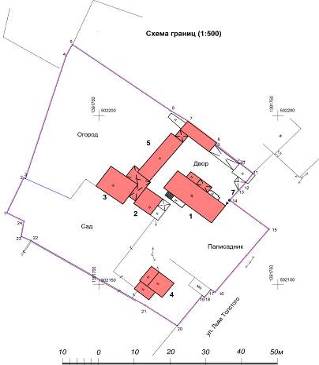 8. Описание предмета охраны объекта культурного наследия.8.1. Градостроительные характеристики:8.1.1. Место расположения здания в современных границах участка: 
в центре села на улице Л. Толстого (бывшая Заречная), напротив деревянной церкви во имя Богоявления Господня, в южной части сада усадьбы Пластовых.8.1.2. Этажность и высотные габариты здания: одноэтажное на высоком цоколе.8.1.3. Объёмно-пространственная структура здания (в редакции середины ХХ в.): квадратный в плане (5х5 м) объём перекрыт двухскатной крышей, 
со стороны северо-западного фасада дополнен дощатым пристроем под односкатной крышей.8.2. Инженерно-конструктивные характеристики.8.2.1. Материал (дерево) и способ рубки (в обло) стен.8.2.2. Форма перекрытий – плоские.8.2.3. Оконные и дверные проёмы прямоугольной формы.8.2.4. Заполнения оконных и дверных проёмов: первоначальный материал (дерево) и форма (расстекловка и профилировка) заполнений.8.2.5. Материал кровельного покрытия (гладкие металлические листы 
с фальцевыми соединениями).8.2.6. Односкатный навес на деревянных кронштейнах со стороны северо-восточного фасада над главным входом.8.3. Архитектурные характеристики.8.3.1. Стилистика: народный стиль.8.3.2. Композиция и архитектурно-художественное оформление фасадов 
(в редакции середины ХХ в.), в т.ч.: обшивка горизонтально направленной доской; плоские рамочные наличники; венчающий карниз; выпуски брёвен оформлены под лопатки.8.4. Предметы интерьеров: круглая голландская печь, соответствующая периоду середины XX в. и дверные ручки авторской работы.9. Сведения о наличии зон охраны данного объекта культурного наследия с указанием номера и даты принятия органом государственной власти акта 
об утверждении указанных зон либо информация о расположении данного объекта культурного наследия в границах зон охраны иного объекта культурного наследия: территория объекта культурного наследия регионального значения «Достопримечательное место «Прислониха – родина художника А.А.Пластова».Уполномоченное должностное лицо Управления М.П.Дата оформления паспорта
(число, месяц, год) ________________УТВЕРЖДЕНОраспоряжением ПравительстваУльяновской областиОХРАННОЕ ОБЯЗАТЕЛЬСТВОсобственника или иного законного владельцаобъекта культурного наследия, включённого 
в единый государственный реестр объектов культурного наследия(памятников истории и культуры) народов Российской Федерации,«Жилой дом, две мастерские и другие строения, связанные с жизнью 
и деятельностью народного художника СССР Пластова Аркадия Александровича, и его могила. Здание надворных построек»Регистрационный номер объекта культурного наследия в едином государственном реестре объектов культурного наследия (памятников истории и культуры) народов Российской Федерации:Раздел 1. Данные об объекте культурного наследия, включённомв единый государственный реестр объектов культурного наследия(памятников истории и культуры) народов Российской ФедерацииОтметка о наличии или отсутствии паспорта объекта культурного наследия, включённого в единый государственный реестр объектов культурного наследия (памятников истории и культуры) народов Российской Федерации, в отношении которого утверждено охранное обязательство 
(далее – объект культурного наследия):При наличии паспорта объекта культурного наследия он является неотъемлемой частью охранного обязательства.Сведения о требованиях к осуществлению деятельности в границах территории объекта культурного наследия, об особом режиме использования земельного участка, в границах которого располагается объект археологического наследия, установленных статьёй 5.1 Федерального закона от 25.06.2002 № 73-ФЗ «Об объектах культурного наследия (памятниках истории и культуры) народов Российской Федерации» (далее – 
Закон № 73-ФЗ):1) на территории памятника или ансамбля запрещаются строительство объектов капитального строительства и увеличение объёмно-пространственных характеристик существующих на территории памятника или ансамбля объектов капитального строительства; проведение земляных, строительных, мелиоративных и иных работ, за исключением работ по сохранению объекта культурного наследия или его отдельных элементов, сохранению историко-градостроительной или природной среды объекта культурного наследия;2) на территории памятника, ансамбля разрешается ведение хозяйственной деятельности, не противоречащей требованиям обеспечения сохранности объекта культурного наследия и позволяющей обеспечить функционирование объекта культурного наследия в современных условиях;3) в случае нахождения памятника или ансамбля на территории достопримечательного места подлежат также выполнению требования и ограничения, установленные в соответствии со статьёй 5.1 Закона № 73-ФЗ, для осуществления хозяйственной деятельности на территории достопримечательного места;4) особый режим использования земельного участка, в границах которого располагается объект археологического наследия, предусматривает возможность проведения археологических полевых работ в порядке, установленном Законом № 73-ФЗ, земляных, строительных, мелиоративных, хозяйственных работ, указанных в статье 30 Закона № 73-ФЗ, работ по использованию лесов и иных работ при условии обеспечения сохранности объекта археологического наследия, а также обеспечения доступа граждан к указанному объекту.Раздел 2. Требования к сохранению объекта культурного наследия2.1. Требования к сохранению объекта культурного наследия предусматривают консервацию, ремонт, реставрацию объекта культурного наследия, приспособление объекта культурного наследия для современного использования либо сочетание указанных мер.Состав (перечень) и сроки (периодичность) проведения работ по сохранению объекта культурного наследия определяются региональным органом охраны объектов культурного наследия – управлением по охране объектов культурного наследия администрации Губернатора Ульяновской области (далее – Управление) на основании акта технического состояния объекта культурного наследия, составленного в порядке, установленном пунктом 2 статьи 47.2 Закона № 73-ФЗ.2.2. Лицо (лица), указанное (указанные) в пункте 11 статьи 47.6 Закона № 73-ФЗ, обязано (обязаны) обеспечить финансирование и организацию проведения научно-исследовательских, изыскательских, проектных работ, консервации, ремонта, реставрации и иных работ, направленных на обеспечение физической сохранности объекта культурного наследия и сохранение предмета охраны объекта культурного наследия, в порядке, установленном Законом № 73-ФЗ.В случае обнаружения при проведении работ по сохранению объекта культурного наследия объектов, обладающих признаками объекта культурного наследия, в том числе объектов археологического наследия, собственник 
или иной законный владелец объекта культурного наследия обязан незамедлительно приостановить работы и направить в Управление в течение трёх рабочих дней со дня обнаружения указанных объектов заявление 
в письменной форме о таком обнаружении.Дальнейшее взаимодействие с Управлением собственник или иной законный владелец объекта культурного наследия обязан осуществлять в порядке, установленном статьёй 36 Закона № 73-ФЗ.2.3. Работы по сохранению объекта культурного наследия должны организовываться собственником или иным законным владельцем объекта культурного наследия в соответствии с порядком, предусмотренным статьёй 45 Закона № 73-ФЗ.2.4. Собственник или иной законный владелец земельного участка, в границах которого расположен объект археологического наследия, обязан:обеспечивать неизменность внешнего облика объекта археологического наследия;сохранять целостность, структуру объекта археологического наследия;организовывать и финансировать спасательные археологические полевые работы на объекте археологического наследия в случае, предусмотренном статьёй 40 Закона № 73-ФЗ, и в порядке, установленном статьёй 45.1 Закона № 73-ФЗ.Раздел 3. Требования к содержанию объекта культурного наследия3.1. При содержании и использовании объекта культурного наследия в целях поддержания в надлежащем техническом состоянии без ухудшения физического состояния и (или) изменения предмета охраны объекта культурного наследия лица, указанные в пункте 11 статьи 47.6 Закона № 73-ФЗ, обязаны:1) осуществлять расходы на содержание объекта культурного наследия 
и поддержание его в надлежащем техническом, санитарном и противопожарном состоянии;2) не проводить работы, изменяющие предмет охраны объекта культурного наследия либо ухудшающие условия, необходимые для сохранности объекта культурного наследия;3) не проводить работы, изменяющие облик, объёмно-планировочные 
и конструктивные решения и структуры, интерьер объекта культурного наследия, в случае если предмет охраны объекта культурного наследия не определён;4) соблюдать установленные статьёй 5.1 Закона № 73-ФЗ требования к осуществлению деятельности в границах территории объекта культурного наследия, особый режим использования земельного участка, водного объекта или его части, в границах которых располагается объект археологического наследия;5) не использовать объект культурного наследия (за исключением оборудованных с учётом требований противопожарной безопасности объектов культурного наследия, предназначенных либо предназначавшихся для осуществления и (или) обеспечения указанных ниже видов хозяйственной деятельности, и помещений для хранения предметов религиозного назначения, включая свечи и лампадное масло):а) под склады и объекты производства взрывчатых и огнеопасных материалов, предметов и веществ, загрязняющих интерьер объекта культурного наследия, его фасад, территорию и водные объекты и (или) имеющих вредные парогазообразные и иные выделения;б) под объекты производства, имеющие оборудование, оказывающее динамическое и вибрационное воздействие на конструкции объекта культурного наследия, независимо от мощности данного оборудования;в) под объекты производства и лаборатории, связанные с неблагоприятным для объекта культурного наследия температурно-влажностным режимом 
и применением химически активных веществ;6) незамедлительно извещать Управление обо всех известных им повреждениях, авариях или об иных обстоятельствах, причинивших вред объекту культурного наследия, включая объект археологического наследия, земельному участку в границах территории объекта культурного наследия или угрожающих причинением такого вреда, и безотлагательно принимать меры 
по предотвращению дальнейшего разрушения, в том числе проводить противоаварийные работы в порядке, установленном для проведения работ по сохранению объекта культурного наследия;7) не допускать ухудшения состояния территории объекта культурного наследия, поддерживать территорию объекта культурного наследия в благоустроенном состоянии.3.2. Собственник жилого помещения, являющегося объектом культурного наследия или частью такого объекта, обязан выполнять требования к сохранению объекта культурного наследия в части, предусматривающей обеспечение поддержания объекта культурного наследия или части объекта культурного наследия в надлежащем техническом состоянии без ухудшения физического состояния и изменения предмета охраны объекта культурного наследия.3.3. В случае обнаружения при проведении работ на земельном участке в границах территории объекта культурного наследия либо на земельном участке, в границах которого располагается объект археологического наследия, объектов, обладающих признаками объекта культурного наследия, лица, указанные в пункте 11 статьи 47.6 Закона № 73-ФЗ, осуществляют действия, предусмотренные подпунктом 2 пункта 3 статьи 47.2 Закона № 73-ФЗ.3.4. В случае если содержание или использование объекта культурного наследия, а также земельного участка, в границах которого располагается объект археологического наследия, может привести к ухудшению состояния объекта культурного наследия и (или) предмета охраны указанного объекта культурного наследия, в предписании, направляемом Управлением собственнику или иному законному владельцу объекта культурного наследия, устанавливаются следующие требования:1) к видам хозяйственной деятельности с использованием объекта культурного наследия, земельного участка, в границах которого располагается объект археологического наследия, либо к видам хозяйственной деятельности, оказывающим воздействие на указанные объекты, в том числе ограничение хозяйственной деятельности;2) к использованию объекта культурного наследия, земельного участка, в границах которого располагается объект археологического наследия, 
при осуществлении хозяйственной деятельности, предусматривающие в том числе ограничение технических и иных параметров воздействия на объект культурного наследия;3) к благоустройству в границах территории объекта культурного наследия, земельного участка, в границах которого располагается объект археологического наследия.Раздел 4. Требования к обеспечению доступа гражданРоссийской Федерации, иностранных граждан и лиц без гражданствак объекту культурного наследияУсловия доступа к объекту культурного наследия (периодичность, длительность и иные характеристики доступа) устанавливаются Управлением с учётом мнения собственника или иного законного владельца объекта культурного наследия, а также с учётом вида объекта культурного наследия, категории его историко-культурного значения, предмета охраны, физического состояния объекта культурного наследия, требований к его сохранению, характера современного использования объекта культурного наследия.Условия доступа к объектам культурного наследия, используемым в качестве жилых помещений, а также к объектам культурного наследия религиозного назначения устанавливаются Управлением по согласованию с собственниками или иными законными владельцами объектов культурного наследия.При определении условий доступа к памятникам или ансамблям религиозного назначения учитываются требования к внешнему виду и поведению лиц, находящихся в границах территорий объектов культурного наследия религиозного назначения, соответствующие внутренним установлениям религиозной организации, если такие установления не противоречат законодательству Российской Федерации.В случае если интерьер объекта культурного наследия не относится к предмету охраны объекта культурного наследия, требование к обеспечению доступа во внутренние помещения объекта культурного наследия не может быть установлено.К объекту культурного наследия устанавливается следующее условие доступа: посещение по согласованию с собственником или иным законным владельцем объекта культурного наследия.Условия доступа к объектам культурного наследия, расположенным 
на территории Российской Федерации и предоставленным в соответствии с международными договорами Российской Федерации дипломатическим представительствам и консульским учреждениям иностранных государств в Российской Федерации, международным организациям, а также к объектам культурного наследия, находящимся в собственности иностранных государств и международных организаций, устанавливаются в соответствии с международными договорами Российской Федерации.Физические и юридические лица, проводящие археологические полевые работы, имеют право доступа к объектам археологического наследия, археологические полевые работы на которых предусмотрены разрешением (открытым листом) на проведение археологических полевых работ. Физическим и юридическим лицам, проводящим археологические полевые работы, в целях проведения указанных работ собственниками земельных участков, в границах которых расположены объекты археологического наследия, и (или) пользователями указанных земельных участков должен быть обеспечен доступ к земельным участкам, участкам водных объектов, участкам лесного фонда, на территорию, определённую разрешением (открытым листом) на проведение археологических полевых работ.Раздел 5. Требования к размещению наружной рекламына объектах культурного наследия, их территориях5.1. Требования к размещению наружной рекламы:1) не допускается распространение наружной рекламы на объектах культурного наследия, а также на их территориях, за исключением достопримечательных мест;2) запрет или ограничение на распространение наружной рекламы на объектах культурного наследия, находящихся в границах достопримечатель-ного места, а также требования к её распространению устанавливаются нормативными правовыми актами Правительства Ульяновской области 
и вносятся в правила землепользования и застройки, разработанные 
в соответствии с Градостроительным кодексом Российской Федерации.5.2. Указанные требования не применяются в отношении распространения на объектах культурного наследия, их территориях наружной рекламы, содержащей исключительно информацию о проведении на объектах культурного наследия, их территориях театрально-зрелищных, культурно- просветительских и зрелищно-развлекательных мероприятий или исключительно информацию об указанных мероприятиях с одновременным упоминанием об определённом лице как о спонсоре конкретного мероприятия при условии, если такому упоминанию отведено не более чем десять процентов рекламной площади (пространства). В таком случае актом Правительства Ульяновской области устанавливаются требования к размещению наружной рекламы на указанном объекте культурного наследия (либо его территории), включая место (места) возможного размещения наружной рекламы, требования к внешнему виду, цветовым решениям, способам крепления.Раздел 6. Иные обязанности лица (лиц), указанного (указанных)в пункте 11 статьи 47.6 Закона № 73-ФЗ6.1. Для лица (лиц), указанного (указанных) в пункте 11 статьи 47.6 Закона № 73-ФЗ, устанавливаются обязанности:1) по финансированию мероприятий, обеспечивающих выполнение требований в отношении объекта культурного наследия, установленных статьями 47.2-47.4 Закона № 73-ФЗ;2) по соблюдению требований к осуществлению деятельности в границах территории объекта культурного наследия либо особого режима использования земельного участка, в границах которого располагается объект археологического наследия, установленных статьёй 5.1 Закона № 73-ФЗ.6.2. Собственник или иной законный владелец объекта культурного наследия, пользователи объекта культурного наследия, земельного участка, 
в границах которого располагается объект археологического наследия (в случае, указанном в пункте 11 статьи 47.6 Закона № 73-ФЗ), а также все лица, привлечённые ими к проведению работ по сохранению (содержанию) объекта культурного наследия, обязаны соблюдать требования, запреты и ограничения, установленные законодательством об охране объектов культурного наследия.6.3. Собственник или иной законный владелец объекта культурного наследия, включённого в единый государственный реестр объектов культурного наследия (памятников истории и культуры) народов Российской Федерации, в соответствии с Порядком обеспечения условий доступности для инвалидов объектов культурного наследия, включённых в единый государственный реестр объектов культурного наследия (памятников истории 
и культуры) народов Российской Федерации, утверждённым приказом Министерства культуры Российской Федерации от 20.11.2015 № 2834 
«Об утверждении Порядка обеспечения условий доступности для инвалидов объектов культурного наследия, включённых в единый государственный реестр объектов культурного наследия (памятников истории и культуры) народов Российской Федерации», обеспечивает следующие требования доступа инвалидов к объекту культурного наследия: обеспечение возможности самостоятельного передвижения 
по территории объекта культурного наследия, обеспечение возможности входа и выхода из объекта культурного наследия, в том числе с использованием кресел-колясок, специальных подъёмных устройств, возможности кратковременного отдыха в сидячем положении при нахождении на объекте культурного наследия, а также надлежащее размещение оборудования 
и носителей информации, используемых для обеспечения доступности объектов культурного наследия для инвалидов с учётом ограничений их жизнедеятельности;дублирование текстовых сообщений голосовыми сообщениями, оснащение объекта культурного наследия знаками, выполненными рельефно-точечным шрифтом Брайля;сопровождение инвалидов, имеющих стойкие расстройства функции зрения и самостоятельного передвижения;обеспечение условий для ознакомления с надписями, знаками и иной текстовой и графической информацией, допуск тифлосурдопереводчика;допуск собаки-проводника при наличии документа, подтверждающего специальное обучение собаки-проводника, выдаваемого по форме и в порядке, которые определяются федеральным органом исполнительной власти, осуществляющим функции по выработке и реализации государственной политики и нормативно-правовому регулированию в сфере социальной защиты населения в соответствии с пунктом 7 статьи 15 Федерального закона 
от 24.11.1995 № 181-ФЗ «О социальной защите инвалидов в Российской Федерации»;дублирование голосовой информации текстовой информацией, надписями и (или) световыми сигналами, допуск сурдопереводчика;оказание помощи инвалидам в преодолении барьеров, мешающих ознакомлению с объектом культурного наследия наравне с другими лицами.В случаях, когда обеспечение доступности для инвалидов объекта культурного наследия невозможно или может препятствовать соблюдению требований, обеспечивающих состояние сохранности и сохранение объекта культурного наследия, привести к изменению его особенностей, составляющих предмет охраны, собственником или иным законным владельцем объекта культурного наследия предусматривается доступность объекта культурного наследия в дистанционном режиме посредством создания и развития 
в информационно-телекоммуникационной сети «Интернет» интернет-ресурса об объекте культурного наследия и обеспечения доступа к нему инвалидов, 
в том числе создание и адаптация интернет-ресурса для слабовидящих.6.4. Дополнительные требования в отношении объекта культурного наследия.Согласно приложению № 3 к приказу Министерства культуры Российской Федерации от 01.07.2015 № 1887 «О реализации отдельных положений статьи 47.6 Федерального закона от 25 июня 2002 г. № 73-ФЗ «Об объектах культурного наследия (памятниках истории и культуры)» подтверждение лицом, указанным 
в пункте 11 статьи 47.6 Закона № 73-ФЗ, выполнения требований, содержащихся 
в охранном обязательстве собственника или иного законного владельца объекта культурного наследия, осуществляется в следующем порядке:6.4.1. Лицо, указанное в пункте 11 статьи 47.6 Закона № 73-ФЗ, ежегодно представляет в Управление уведомление о выполнении требований охранного обязательства в отношении принадлежащего ему объекта культурного наследия 
и (или) земельного участка, в границах которого располагается объект археологического наследия, либо их части (далее – уведомление).6.4.2. Уведомление составляется лицом, указанным в пункте 11 статьи 47.6 Закона № 73-ФЗ (далее – ответственное лицо), в произвольной форме. 
В случае если ответственным лицом выступает юридическое лицо, 
в том числе орган государственной власти или орган местного самоуправления, уведомление выполняется на бланке ответственного лица.6.4.3. Уведомление должно содержать сведения об исполнении ответственным лицом требований, установленных охранным обязательством и иными актами Правительства Ульяновской области.Также к уведомлению должны прилагаться фотографические изображения объекта культурного наследия и (или) земельного участка, в границах которого располагается объект археологического наследия, позволяющие зафиксировать индивидуальные особенности объекта культурного наследия на момент представления уведомления.6.4.4. В случае приостановления и возобновления доступа к объекту культурного наследия в порядке, установленном статьёй 47.5 Закона № 73-ФЗ, эта информация указывается ответственным лицом в уведомлении.6.4.5. Уведомление подписывается соответствующим физическим лицом либо руководителем соответствующего юридического лица с указанием даты составления уведомления.6.4.6. Уведомление направляется ответственным лицом в Управление заказным почтовым отправлением с уведомлением о вручении либо в форме электронного документа, подписанного электронной подписью (432017, Ульяновская область, г. Ульяновск, ул. Спасская, 10; e-mail: nasledie73@mail.ru).6.4.7. Уведомление направляется в Управление в срок не позднее 1 июля года, следующего за отчётным.ПАСПОРТ
объекта культурного наследияФотографическое изображение объекта культурного наследия, 
за исключением отдельных объектов археологического наследия, фотографическое изображение которых вносится на основании решения Управления: 29.01.2017  Дата съёмки 
(число, месяц, год)1. Сведения о наименовании объекта культурного наследия: «Жилой дом, две мастерские и другие строения, связанные с жизнью 
и деятельностью народного художника СССР Пластова Аркадия Александровича, и его могила. Здание надворных построек». 2. Сведения о времени возникновения или дате создания объекта культурного наследия, датах основных изменений (перестроек) данного объекта и (или) датах связанных с ним исторических событий: 1957-1972 гг.3. Сведения о категории историко-культурного значения объекта культурного наследия:4. Сведения о виде объекта культурного наследия:5. Номер и дата принятия органом государственной власти решения о включении объекта культурного наследия в единый государственный реестр объектов культурного наследия (памятников истории и культуры) народов Российской Федерации: распоряжение Совета Министров РСФСР от 08.12.1978 № 1985-р.6. Сведения о местонахождении объекта культурного наследия (адрес объекта или при его отсутствии описание местоположения объекта):Ульяновская область, Карсунский район, с. Прислониха, ул. Льва Толстого, 4 (литеры Г2, Г3, Г5, Г6, Г7, Г8).7. Сведения о границах территории объекта культурного наследия: точка 1 расположена на западной стороне территории, находится 
на столбе, на месте пересечения ограждения из штакетника и металлической сетки. От точки 1 до точки 2 граница проходит по прямой линии 
по металлической сетке. Точка 2 расположена на столбе, на месте пересечения металлической сетки и ограждения из штакетника. От точки 2 граница поворачивает на юго-запад, проходит по прямой линии до точки 3 
по ограждению из штакетника. Точка 3 расположена на столбе, на месте пересечения ограждений из штакетника. От точки 3 граница поворачивает 
на юго-восток, проходит по прямой линии по штакетнику высотой 1,65 м 
до точки 4. От точки 4 до точки 5 граница проходит по прямой линии 
по ограждению из горизонтально расположенных жердей. Точка 5 расположена на столбе. От точки 5 граница поворачивает на юго-запад, проходит по прямой линии по ограждению с прожилинами из бруса до точки 6. Точка 6 расположена на столбе у угла уборной. От точки 6 до точки 7 граница проходит по прямой линии. Точка 7 расположена на углу хозяйственного строения Г3 (литера по плану БТИ от 22.09.2004). От точки 7 до точки 8 граница проходит по юго-восточному фасаду хозяйственного строения Г3 (литера по плану БТИ от 22.09.2004). От точки 8 граница поворачивает на северо-запад, проходит 
по юго-западному фасаду хозяйственного строения Г3 (литера по плану БТИ 
от 22.09.2004) до точки 9. Точка 9 расположена на месте касания юго-восточного фасада хозяйственного строения Г3 (литера по плану БТИ 
от 22.09.2004) и ограждения из бетонных блоков. От точки 9 граница поворачивает на юго-запад и проходит по ограждению из бетонных блоков 
до точки 10. Точка 10 расположена на углу бани Г (литера по плану БТИ 
от 22.09.2004). От точки 10 граница проходит по юго-восточному фасаду 
бани Г (литера по плану БТИ от 22.09.2004) до точки 11. Точка 11 расположена 
на штакетнике, в месте касания его с баней Г (литера по плану БТИ 
от 22.09.2004). От точки 11 граница поворачивает на северо-запад, проходит 
по прямой линии до точки 12, пересекая баню Г (литера по плану БТИ 
от 22.09.2004). Точка 12 расположена на месте касания северо-западного фасада бани Г (литера по плану БТИ от 22.09.2004) и деревянной ограды. От точки 12 до точки 13 граница проходит по деревянной ограде по прямой линии. Точка 13 расположена на столбе ворот. От точки 13 граница проходит по воротам 
с калиткой до точки 14. Точка 14 расположена на столбе калитки. От точки 14 граница поворачивает на юго-запад, проходит по штакетнику палисадника 
по прямой линии до точки 15. Точка 15 расположена на столбе палисадника. 
От точки 15 граница поворачивает на северо-запад, проходит по штакетнику 
по прямой линии до точки 16. Точка 16 расположена на столбе палисадника. 
От точки 16 граница поворачивает на северо-восток, проходит по штакетнику палисадника до точки 17. Точка 17 находится в месте касания штакетника палисадника и металлического гаража Г10 (литера по плану БТИ от 22.09.2004). От точки 17 граница поворачивает на северо-запад, проходит по юго-западному фасаду металлического гаража до точки 18. Точка 18 находится на западном углу металлического гаража. От точки 18 граница поворачивает на северо-восток, проходит по северо-западному фасаду металлического гаража 
до точки 19. Точка 19 расположена в месте касания северо-западного фасада металлического гаража и штакетника. От точки 19 граница поворачивает 
на северо-запад, проходит по прямой линии по штакетнику до точки 20. 
Точка 20 расположена на столбе штакетника, на углу.От точки 20 граница поворачивает на северо-восток, проходит по прямой линии по штакетнику 
до точки 21. Точка 21 расположена на столбе штакетника. От точки 21 до 
точки 22 граница проходит по газовой трубе. Точка 22 расположена на столбе штакетника. От точки 22 граница проходит по штакетнику до точки 23. 
От точки 23 граница поворачивает на восток, проходит по штакетнику 
до точки 24. Точка 24 расположена на столбе штакетника. От точки 24 граница поворачивает на север и проходит по ограде до точки 1.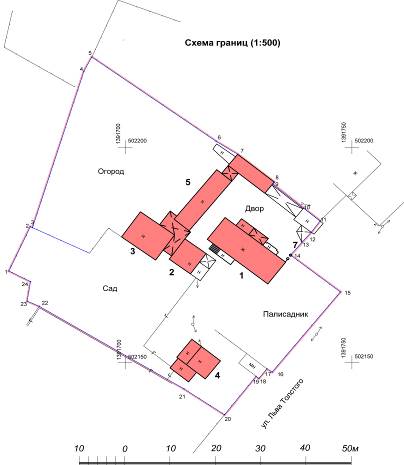 8. Описание предмета охраны объекта культурного наследия.8.1. Градостроительные характеристики:8.1.1. Место расположения здания в современных границах участка: 
в центре села на улице Льва Толстого (бывшая Заречная), напротив деревянной церкви во имя Богоявления Господня, вдоль северо-восточной границы дворового пространства. Надворные постройки расположены в южной части участка, главным фасадом выходят на улицу Л. Толстого.8.1.2. Этажность и высотные габариты здания: одноэтажное.8.1.3. Объёмно-пространственная структура здания (в редакции второй половины XX в.): протяжённый прямоугольный в плане трёхчастный объём (погребица (литера Г8), конюшня (литера Г7), хлев (литера Г6) под единой двухскатной крышей. Со стороны правой трети строения к основному объёму здания пристроен односкатный навес на столбах-кронштейнах (литера Г5), далее перпендикулярно к большому хозстроению примыкает малое хозстроение (литера ГЗ), которое главным фасадом ориентировано на юго-запад. Рядом расположен прямоугольный объём амбара (литера Г2). Литеры Г3 и Г2 перекрыты единой односкатной крышей на кронштейнах, с большим выносом в сторону дворового пространства.8.2. Инженерно-конструктивные характеристики.8.2.1. Материал (дерево) и способ рубки (в обло) стен литеры Г3, Г2, Г6, Г7, Г8.8.2.2. Материал (дерево) и форма (плоские) перекрытий.8.2.3. Форма оконных и дверных проёмов – прямоугольные.8.2.4. Заполнения оконных и дверных проёмов: первоначальный материал (дерево) 
и форма (расстекловка и профилировка) заполнений в редакции середины XX в.8.2.5. Материал кровельного покрытия – гладкие металлические листы 
с фальцевыми соединениями. 8.3. Архитектурные характеристики:8.3.1. Стилистика: народный стиль.8.3.2. Композиция и архитектурно-художественное оформление фасадов 
(в редакции второй половины XX в.), в т.ч.: резной декор слухового окна 
и свеса крыши литеры Г6; сандрики дверного и оконного проёмов, сочетающие рельефную, объёмную и краевую резьбу литеры Г2; дверные ручки авторской работы А.А.Пластова.9. Сведения о наличии зон охраны данного объекта культурного наследия с указанием номера и даты принятия органом государственной власти акта 
об утверждении указанных зон либо информация о расположении данного объекта культурного наследия в границах зон охраны иного объекта культурного наследия: территория объекта культурного наследия регионального значения «Достопримечательное место «Прислониха – родина художника А.А.Пластова».Уполномоченное должностное лицо Управления М.П.Дата оформления паспорта
(число, месяц, год) ________________УТВЕРЖДЕНОраспоряжением ПравительстваУльяновской областиОХРАННОЕ ОБЯЗАТЕЛЬСТВОсобственника или иного законного владельцаобъекта культурного наследия, включённого 
в единый государственный реестр объектов культурного наследия(памятников истории и культуры) народов Российской Федерации,«Памятник С.Л.Репинскому– комиссару батальона, погибшему в селе при борьбе с кулацким восстанием»Регистрационный номер объекта культурного наследия в едином государственном реестре объектов культурного наследия (памятников истории и культуры) народов Российской Федерации:Раздел 1. Данные об объекте культурного наследия, включённомв единый государственный реестр объектов культурного наследия(памятников истории и культуры) народов Российской ФедерацииОтметка о наличии или отсутствии паспорта объекта культурного наследия, включённого в единый государственный реестр объектов культурного наследия (памятников истории и культуры) народов Российской Федерации, в отношении которого утверждено охранное обязательство 
(далее – объект культурного наследия):При наличии паспорта объекта культурного наследия он является неотъемлемой частью охранного обязательства.Сведения о требованиях к осуществлению деятельности в границах территории объекта культурного наследия, об особом режиме использования земельного участка, в границах которого располагается объект археологического наследия, установленных статьёй 5.1 Федерального закона от 25.06.2002 № 73-ФЗ «Об объектах культурного наследия (памятниках истории и культуры) народов Российской Федерации» (далее – 
Закон № 73-ФЗ):1) на территории памятника или ансамбля запрещаются строительство объектов капитального строительства и увеличение объёмно-пространственных характеристик существующих на территории памятника или ансамбля объектов капитального строительства; проведение земляных, строительных, мелиоративных и иных работ, за исключением работ по сохранению объекта культурного наследия или его отдельных элементов, сохранению историко-градостроительной или природной среды объекта культурного наследия;2) на территории памятника, ансамбля разрешается ведение хозяйственной деятельности, не противоречащей требованиям обеспечения сохранности объекта культурного наследия и позволяющей обеспечить функционирование объекта культурного наследия в современных условиях;3) в случае нахождения памятника или ансамбля на территории достопримечательного места подлежат также выполнению требования и ограничения, установленные в соответствии со статьёй 5.1 Закона № 73-ФЗ, для осуществления хозяйственной деятельности на территории достопримечательного места;4) особый режим использования земельного участка, в границах которого располагается объект археологического наследия, предусматривает возможность проведения археологических полевых работ в порядке, установленном Законом № 73-ФЗ, земляных, строительных, мелиоративных, хозяйственных работ, указанных в статье 30 Закона № 73-ФЗ, работ по использованию лесов и иных работ при условии обеспечения сохранности объекта археологического наследия, а также обеспечения доступа граждан к указанному объекту.Раздел 2. Требования к сохранению объекта культурного наследия2.1. Требования к сохранению объекта культурного наследия предусматривают консервацию, ремонт, реставрацию объекта культурного наследия, приспособление объекта культурного наследия для современного использования либо сочетание указанных мер.Состав (перечень) и сроки (периодичность) проведения работ по сохранению объекта культурного наследия определяются региональным органом охраны объектов культурного наследия – управлением по охране объектов культурного наследия администрации Губернатора Ульяновской области (далее – Управление) на основании акта технического состояния объекта культурного наследия, составленного в порядке, установленном пунктом 2 статьи 47.2 Закона № 73-ФЗ.2.2. Лицо (лица), указанное (указанные) в пункте 11 статьи 47.6 Закона № 73-ФЗ, обязано (обязаны) обеспечить финансирование и организацию проведения научно-исследовательских, изыскательских, проектных работ, консервации, ремонта, реставрации и иных работ, направленных на обеспечение физической сохранности объекта культурного наследия и сохранение предмета охраны объекта культурного наследия, в порядке, установленном Законом № 73-ФЗ.В случае обнаружения при проведении работ по сохранению объекта культурного наследия объектов, обладающих признаками объекта культурного наследия, в том числе объектов археологического наследия, собственник 
или иной законный владелец объекта культурного наследия обязан незамедлительно приостановить работы и направить в Управление в течение трёх рабочих дней со дня обнаружения указанных объектов заявление 
в письменной форме о таком обнаружении.Дальнейшее взаимодействие с Управлением собственник или иной законный владелец объекта культурного наследия обязан осуществлять в порядке, установленном статьёй 36 Закона № 73-ФЗ.2.3. Работы по сохранению объекта культурного наследия должны организовываться собственником или иным законным владельцем объекта культурного наследия в соответствии с порядком, предусмотренным статьёй 45 Закона № 73-ФЗ.2.4. Собственник или иной законный владелец земельного участка, в границах которого расположен объект археологического наследия, обязан:обеспечивать неизменность внешнего облика объекта археологического наследия;сохранять целостность, структуру объекта археологического наследия;организовывать и финансировать спасательные археологические полевые работы на объекте археологического наследия в случае, предусмотренном статьёй 40 Закона № 73-ФЗ, и в порядке, установленном статьёй 45.1 Закона № 73-ФЗ.Раздел 3. Требования к содержанию объекта культурного наследия3.1. При содержании и использовании объекта культурного наследия в целях поддержания в надлежащем техническом состоянии без ухудшения физического состояния и (или) изменения предмета охраны объекта культурного наследия лица, указанные в пункте 11 статьи 47.6 Закона № 73-ФЗ, обязаны:1) осуществлять расходы на содержание объекта культурного наследия 
и поддержание его в надлежащем техническом, санитарном и противопожарном состоянии;2) не проводить работы, изменяющие предмет охраны объекта культурного наследия либо ухудшающие условия, необходимые для сохранности объекта культурного наследия;3) не проводить работы, изменяющие облик, объёмно-планировочные 
и конструктивные решения и структуры, интерьер объекта культурного наследия, в случае если предмет охраны объекта культурного наследия не определён;4) соблюдать установленные статьёй 5.1 Закона № 73-ФЗ требования к осуществлению деятельности в границах территории объекта культурного наследия, особый режим использования земельного участка, водного объекта или его части, в границах которых располагается объект археологического наследия;5) не использовать объект культурного наследия (за исключением оборудованных с учётом требований противопожарной безопасности объектов культурного наследия, предназначенных либо предназначавшихся для осуществления и (или) обеспечения указанных ниже видов хозяйственной деятельности, и помещений для хранения предметов религиозного назначения, включая свечи и лампадное масло):а) под склады и объекты производства взрывчатых и огнеопасных материалов, предметов и веществ, загрязняющих интерьер объекта культурного наследия, его фасад, территорию и водные объекты и (или) имеющих вредные парогазообразные и иные выделения;б) под объекты производства, имеющие оборудование, оказывающее динамическое и вибрационное воздействие на конструкции объекта культурного наследия, независимо от мощности данного оборудования;в) под объекты производства и лаборатории, связанные с неблагоприятным для объекта культурного наследия температурно-влажностным режимом 
и применением химически активных веществ;6) незамедлительно извещать Управление обо всех известных им повреждениях, авариях или об иных обстоятельствах, причинивших вред объекту культурного наследия, включая объект археологического наследия, земельному участку в границах территории объекта культурного наследия или угрожающих причинением такого вреда, и безотлагательно принимать меры 
по предотвращению дальнейшего разрушения, в том числе проводить противоаварийные работы в порядке, установленном для проведения работ по сохранению объекта культурного наследия;7) не допускать ухудшения состояния территории объекта культурного наследия, поддерживать территорию объекта культурного наследия в благоустроенном состоянии.3.2. Собственник жилого помещения, являющегося объектом культурного наследия или частью такого объекта, обязан выполнять требования к сохранению объекта культурного наследия в части, предусматривающей обеспечение поддержания объекта культурного наследия или части объекта культурного наследия в надлежащем техническом состоянии без ухудшения физического состояния и изменения предмета охраны объекта культурного наследия.3.3. В случае обнаружения при проведении работ на земельном участке в границах территории объекта культурного наследия либо на земельном участке, в границах которого располагается объект археологического наследия, объектов, обладающих признаками объекта культурного наследия, лица, указанные в пункте 11 статьи 47.6 Закона № 73-ФЗ, осуществляют действия, предусмотренные подпунктом 2 пункта 3 статьи 47.2 Закона № 73-ФЗ.3.4. В случае если содержание или использование объекта культурного наследия, а также земельного участка, в границах которого располагается объект археологического наследия, может привести к ухудшению состояния объекта культурного наследия и (или) предмета охраны указанного объекта культурного наследия, в предписании, направляемом Управлением собственнику или иному законному владельцу объекта культурного наследия, устанавливаются следующие требования:1) к видам хозяйственной деятельности с использованием объекта культурного наследия, земельного участка, в границах которого располагается объект археологического наследия, либо к видам хозяйственной деятельности, оказывающим воздействие на указанные объекты, в том числе ограничение хозяйственной деятельности;2) к использованию объекта культурного наследия, земельного участка, в границах которого располагается объект археологического наследия, 
при осуществлении хозяйственной деятельности, предусматривающие в том числе ограничение технических и иных параметров воздействия на объект культурного наследия;3) к благоустройству в границах территории объекта культурного наследия, земельного участка, в границах которого располагается объект археологического наследия.Раздел 4. Требования к обеспечению доступа гражданРоссийской Федерации, иностранных граждан и лиц без гражданствак объекту культурного наследияУсловия доступа к объекту культурного наследия (периодичность, длительность и иные характеристики доступа) устанавливаются Управлением 
с учётом мнения собственника или иного законного владельца объекта культурного наследия, а также с учётом вида объекта культурного наследия, категории его историко-культурного значения, предмета охраны, физического состояния объекта культурного наследия, требований к его сохранению, характера современного использования объекта культурного наследия.Условия доступа к объектам культурного наследия, используемым в качестве жилых помещений, а также к объектам культурного наследия религиозного назначения устанавливаются Управлением по согласованию 
с собственниками или иными законными владельцами объектов культурного наследия.При определении условий доступа к памятникам или ансамблям религиозного назначения учитываются требования к внешнему видуи поведению лиц, находящихся в границах территорий объектов культурного наследия религиозного назначения, соответствующие внутренним установлениям религиозной организации, если такие установления не противоречат законодательству Российской Федерации.В случае если интерьер объекта культурного наследия не относится 
к предмету охраны объекта культурного наследия, требование к обеспечению доступа во внутренние помещения объекта культурного наследия не может быть установлено.Условием доступа к данному объекту культурного наследия является обеспечение свободного доступа граждан и лиц без гражданства к объекту культурного наследия. Условия доступа к объектам культурного наследия, расположенным 
на территории Российской Федерации и предоставленным в соответствии с международными договорами Российской Федерации дипломатическим представительствам и консульским учреждениям иностранных государств 
в Российской Федерации, международным организациям, а также к объектам культурного наследия, находящимся в собственности иностранных государств 
и международных организаций, устанавливаются в соответствии с международными договорами Российской Федерации.Физические и юридические лица, проводящие археологические полевые работы, имеют право доступа к объектам археологического наследия, археологические полевые работы на которых предусмотрены разрешением (открытым листом) на проведение археологических полевых работ. Физическим и юридическим лицам, проводящим археологические полевые работы, в целях проведения указанных работ собственниками земельных участков, в границах которых расположены объекты археологического наследия, и (или) пользователями указанных земельных участков должен быть обеспечен доступ к земельным участкам, участкам водных объектов, участкам лесного фонда, на территорию, определённую разрешением (открытым листом) на проведение археологических полевых работ.Раздел 5. Требования к размещению наружной рекламына объектах культурного наследия, их территориях5.1. Требования к размещению наружной рекламы:1) не допускается распространение наружной рекламы на объектах культурного наследия, а также на их территориях, за исключением достопримечательных мест;2) запрет или ограничение на распространение наружной рекламы на объектах культурного наследия, находящихся в границах достопримечатель-ного места, а также требования к её распространению устанавливаются нормативными правовыми актами Правительства Ульяновской области 
и вносятся в правила землепользования и застройки, разработанные 
в соответствии с Градостроительным кодексом Российской Федерации.5.2. Указанные требования не применяются в отношении распространения на объектах культурного наследия, их территориях наружной рекламы, содержащей исключительно информацию о проведении на объектах культурного наследия, их территориях театрально-зрелищных, культурно- просветительских и зрелищно-развлекательных мероприятий или исключительно информацию об указанных мероприятиях с одновременным упоминанием об определённом лице как о спонсоре конкретного мероприятия при условии, если такому упоминанию отведено не более чем десять процентов рекламной площади (пространства). В таком случае актом Правительства Ульяновской области устанавливаются требования к размещению наружной рекламы на указанном объекте культурного наследия (либо его территории), включая место (места) возможного размещения наружной рекламы, требования к внешнему виду, цветовым решениям, способам крепления.Раздел 6. Иные обязанности лица (лиц), указанного (указанных)в пункте 11 статьи 47.6 Закона № 73-ФЗ6.1. Для лица (лиц), указанного (указанных) в пункте 11 статьи 47.6 Закона № 73-ФЗ, устанавливаются обязанности:1) по финансированию мероприятий, обеспечивающих выполнение требований в отношении объекта культурного наследия, установленных статьями 47.2-47.4 Закона № 73-ФЗ;2) по соблюдению требований к осуществлению деятельности в границах территории объекта культурного наследия либо особого режима использования земельного участка, в границах которого располагается объект археологического наследия, установленных статьёй 5.1 Закона № 73-ФЗ.6.2. Собственник или иной законный владелец объекта культурного наследия, пользователи объекта культурного наследия, земельного участка, 
в границах которого располагается объект археологического наследия (в случае, указанном в пункте 11 статьи 47.6 Закона № 73-ФЗ), а также все лица, привлечённые ими к проведению работ по сохранению (содержанию) объекта культурного наследия, обязаны соблюдать требования, запреты и ограничения, установленные законодательством об охране объектов культурного наследия.6.3. Дополнительные требования в отношении объекта культурного наследия.Согласно приложению № 3 к приказу Министерства культуры Российской Федерации от 01.07.2015 № 1887 «О реализации отдельных положений статьи 47.6 Федерального закона от 25 июня 2002 г. № 73-ФЗ «Об объектах культурного наследия (памятниках истории и культуры)» подтверждение лицом, указанным в пункте 11 статьи 47.6 Закона № 73-ФЗ, выполнения требований, содержащихся в охранном обязательстве собственника или иного законного владельца объекта культурного наследия, осуществляется в следующем порядке:6.3.1. Лицо, указанное в пункте 11 статьи 47.6 Закона № 73-ФЗ, ежегодно представляет в Управление уведомление о выполнении требований охранного обязательства в отношении принадлежащего ему объекта культурного наследия и (или) земельного участка, в границах которого располагается объект археологического наследия, либо их части (далее – уведомление).6.3.2. Уведомление составляется лицом, указанным в пункте 11 
статьи 47.6 Закона № 73-ФЗ (далее – ответственное лицо), в произвольной форме. В случае если ответственным лицом выступает юридическое лицо, 
в том числе орган государственной власти или орган местного самоуправления, уведомление выполняется на бланке ответственного лица.6.3.3. Уведомление должно содержать сведения об исполнении ответственным лицом требований, установленных охранным обязательством и иными актами Правительства Ульяновской области.Также к уведомлению должны прилагаться фотографические изображения объекта культурного наследия и (или) земельного участка, в границах которого располагается объект археологического наследия, позволяющие зафиксировать индивидуальные особенности объекта культурного наследия на момент представления уведомления.6.3.4. В случае приостановления и возобновления доступа к объекту культурного наследия в порядке, установленном статьёй 47.5 Закона № 73-ФЗ, эта информация указывается ответственным лицом в уведомлении.6.3.5. Уведомление подписывается соответствующим физическим лицом либо руководителем соответствующего юридического лица с указанием даты составления уведомления.6.3.6. Уведомление направляется ответственным лицом в Управление заказным почтовым отправлением с уведомлением о вручении либо 
в форме электронного документа, подписанного электронной подписью (432017, Ульяновская область, г. Ульяновск, ул. Спасская, 10; 
e-mail: nasledie73@mail.ru).6.3.7. Уведомление направляется в Управление в срок не позднее 1 июля года, следующего за отчётным.ПАСПОРТ
объекта культурного наследияФотографическое изображение объекта культурного наследия, 
за исключением отдельных объектов археологического наследия, фотографическое изображение которых вносится на основании решения Управления:06.06.2018 Дата съёмки 
(число, месяц, год)1. Сведения о наименовании объекта культурного наследия: «Памятник С.Л.Репинскому – комиссару батальона, погибшему в селе при борьбе с кулацким восстанием». 2. Сведения о времени возникновения или дате создания объекта культурного наследия, датах основных изменений (перестроек) данного объекта и (или) датах связанных с ним исторических событий: 1970-е гг.3. Сведения о категории историко-культурного значения объекта культурного наследия:4. Сведения о виде объекта культурного наследия:5. Номер и дата принятия органом государственной власти решения о включении объекта культурного наследия в единый государственный реестр объектов культурного наследия (памятников истории и культуры) народов Российской Федерации: постановление Правительства Ульяновской области от 25.06.2014 
№ 253-П «О включении выявленных объектов культурного наследия в единый государственный реестр объектов культурного наследия (памятников истории 
и культуры) народов Российской Федерации».6. Сведения о местонахождении объекта культурного наследия (адрес объекта или при его отсутствии описание местоположения объекта):Ульяновская область, Вешкаймский район, с. Красный Бор, ул. Карсунская.7. Сведения о границах территории объекта культурного наследия: не утверждены. 8. Описание предмета охраны объекта культурного наследия:место расположения памятника в современных границах участка;высотные габариты памятника;бюст С.Л.Репинского;форма стилобата и постамента;мемориальная доска с текстом: «Семён Львович Репинский рабочий петроградской фабрики «Скороход», член КПСС с 1917 г. Прибыл в Симбирск в конце января 1918 г. в качестве руководителя группы агитаторов, направленных петроградским пролетариатом по призыву В.И.Ленина для оказания помощи в установлении советской власти на местах. В феврале 1918 г. в связи с напряжённой обстановкой и программным выступлением кулачества, исполком симбирского Совета направил для оказания помощи Карсунскому Совету вооружённый отряд и группу агитаторов во главе с Репинским, где, проявив себя одним из активных организаторов, он избирается в состав уездного Комитета, член чрезвычайного штаба. 16 ноября – председатель бюро УКОМА. Позднее занял ответственный пост политического комиссара полка.В начале марта волна кулацких мятежей захватила многие сёла Карсунского уезда, особенно сильным движение было в селе Соплёвка. 
По решению УКОМА и исполкома уездного Совета был послан конный отряд, во главе которого Репинский решил поехать сам. При этом он рассчитывал, что ему, как и раньше, удастся ликвидировать этот кулацкий бунт мирным путём. Прибыв в Соплёвку 15 марта 1919 г., Репинский оставил отряд у сельской школы, а сам вместе с коммунистами Кудрявцевым, Кожевниковым, Поляковым, Денисовым и Поповым направился к сельскому совету, где в это время митинговали кулаки. Репинский пытался выступить с речью, 
но озверевшая кулацкая толпа не дала говорить Репинскому, сильно избитого 
и потерявшего сознание озверелое кулачьё ещё живого бросили в прорубь реки Барыш. Тело Репинского было найдено весной, после спада паводковых вод, 
на берегу реки, километрах в двух от села Соплёвки. Похоронен Семён Львович Репинский с другими погибшими борцами революции на одной из площадей р.п. Карсуна в братской могиле. Свято хранит народ светлую память о верном сыне и беззаветном бойце коммунистической партии Семёне Львовиче Репинском. Его именем назван наш колхоз, где оборвалась его замечательная жизнь, наполненная неутомимой борьбой за народное счастье».9. Сведения о наличии зон охраны данного объекта культурного наследия с указанием номера и даты принятия органом государственной власти акта 
об утверждении указанных зон либо информация о расположении данного объекта культурного наследия в границах зон охраны иного объекта культурного наследия: не утверждены.Уполномоченное должностное лицо Управления М.П.Дата оформления паспорта
(число, месяц, год) ________________УТВЕРЖДЕНОраспоряжением ПравительстваУльяновской областиОХРАННОЕ ОБЯЗАТЕЛЬСТВОсобственника или иного законного владельцаобъекта культурного наследия, включённого 
в единый государственный реестр объектов культурного наследия(памятников истории и культуры) народов Российской Федерации,«Жилая усадьба дворян Зимнинских. Жилой дом», арх. Ф.Е.Вольсов.Регистрационный номер объекта культурного наследия в едином государственном реестре объектов культурного наследия (памятников истории и культуры) народов Российской Федерации:Раздел 1. Данные об объекте культурного наследия, включённомв единый государственный реестр объектов культурного наследия(памятников истории и культуры) народов Российской ФедерацииОтметка о наличии или отсутствии паспорта объекта культурного наследия, включённого в единый государственный реестр объектов культурного наследия (памятников истории и культуры) народов Российской Федерации, в отношении которого утверждено охранное обязательство 
(далее – объект культурного наследия):При наличии паспорта объекта культурного наследия он является неотъемлемой частью охранного обязательства.Сведения о требованиях к осуществлению деятельности в границах территории объекта культурного наследия, об особом режиме использования земельного участка, в границах которого располагается объект археологического наследия, установленных статьёй 5.1 Федерального закона от 25.06.2002 № 73-ФЗ «Об объектах культурного наследия (памятниках истории и культуры) народов Российской Федерации» (далее – 
Закон № 73-ФЗ):1) на территории памятника или ансамбля запрещаются строительство объектов капитального строительства и увеличение объёмно-пространственных характеристик существующих на территории памятника или ансамбля объектов капитального строительства; проведение земляных, строительных, мелиоративных и иных работ, за исключением работ по сохранению объекта культурного наследия или его отдельных элементов, сохранению историко-градостроительной или природной среды объекта культурного наследия;2) на территории памятника, ансамбля разрешается ведение хозяйственной деятельности, не противоречащей требованиям обеспечения сохранности объекта культурного наследия и позволяющей обеспечить функционирование объекта культурного наследия в современных условиях;3) в случае нахождения памятника или ансамбля на территории достопримечательного места подлежат также выполнению требования и ограничения, установленные в соответствии со статьёй 5.1 Закона № 73-ФЗ, для осуществления хозяйственной деятельности на территории достопримечательного места;4) особый режим использования земельного участка, в границах которого располагается объект археологического наследия, предусматривает возможность проведения археологических полевых работ в порядке, установленном 
Законом № 73-ФЗ, земляных, строительных, мелиоративных, хозяйственных работ, указанных в статье 30 Закона № 73-ФЗ, работ по использованию лесов 
и иных работ при условии обеспечения сохранности объекта археологического наследия, а также обеспечения доступа граждан к указанному объекту.Раздел 2. Требования к сохранению объекта культурного наследия2.1. Требования к сохранению объекта культурного наследия предусматривают консервацию, ремонт, реставрацию объекта культурного наследия, приспособление объекта культурного наследия для современного использования либо сочетание указанных мер.Состав (перечень) и сроки (периодичность) проведения работ по сохранению объекта культурного наследия определяются региональным органом охраны объектов культурного наследия – управлением по охране объектов культурного наследия администрации Губернатора Ульяновской области (далее – Управление) на основании акта технического состояния объекта культурного наследия, составленного в порядке, установленном пунктом 2 статьи 47.2 Закона № 73-ФЗ.2.2. Лицо (лица), указанное (указанные) в пункте 11 статьи 47.6 Закона № 73-ФЗ, обязано (обязаны) обеспечить финансирование и организацию проведения научно-исследовательских, изыскательских, проектных работ, консервации, ремонта, реставрации и иных работ, направленных на обеспечение физической сохранности объекта культурного наследия и сохранение предмета охраны объекта культурного наследия, в порядке, установленном Законом № 73-ФЗ.В случае обнаружения при проведении работ по сохранению объекта культурного наследия объектов, обладающих признаками объекта культурного наследия, в том числе объектов археологического наследия, собственник или иной законный владелец объекта культурного наследия обязан незамедлительно приостановить работы и направить в Управление в течение трёх рабочих дней со дня обнаружения указанных объектов заявление 
в письменной форме о таком обнаружении.Дальнейшее взаимодействие с Управлением собственник или иной законный владелец объекта культурного наследия обязан осуществлять в порядке, установленном статьёй 36 Закона № 73-ФЗ.2.3. Работы по сохранению объекта культурного наследия должны организовываться собственником или иным законным владельцем объекта культурного наследия в соответствии с порядком, предусмотренным статьёй 45 Закона № 73-ФЗ.2.4. Собственник или иной законный владелец земельного участка, в границах которого расположен объект археологического наследия, обязан:обеспечивать неизменность внешнего облика объекта археологического наследия;сохранять целостность, структуру объекта археологического наследия;организовывать и финансировать спасательные археологические полевые работы на объекте археологического наследия в случае, предусмотренном статьёй 40 Закона № 73-ФЗ, и в порядке, установленном статьёй 45.1 
Закона № 73-ФЗ.Раздел 3. Требования к содержанию объекта культурного наследия3.1. При содержании и использовании объекта культурного наследия в целях поддержания в надлежащем техническом состоянии без ухудшения физического состояния и (или) изменения предмета охраны объекта культурного наследия лица, указанные в пункте 11 статьи 47.6 Закона № 73-ФЗ, обязаны:1) осуществлять расходы на содержание объекта культурного наследия 
и поддержание его в надлежащем техническом, санитарном и противопожарном состоянии;2) не проводить работы, изменяющие предмет охраны объекта культурного наследия либо ухудшающие условия, необходимые для сохранности объекта культурного наследия;3) не проводить работы, изменяющие облик, объёмно-планировочные 
и конструктивные решения и структуры, интерьер объекта культурного наследия, в случае если предмет охраны объекта культурного наследия не определён;4) соблюдать установленные статьёй 5.1 Закона № 73-ФЗ требования к осуществлению деятельности в границах территории объекта культурного наследия, особый режим использования земельного участка, водного объекта или его части, в границах которых располагается объект археологического наследия;5) не использовать объект культурного наследия (за исключением оборудованных с учётом требований противопожарной безопасности объектов культурного наследия, предназначенных либо предназначавшихся для осуществления и (или) обеспечения указанных ниже видов хозяйственной деятельности, и помещений для хранения предметов религиозного назначения, включая свечи и лампадное масло):а) под склады и объекты производства взрывчатых и огнеопасных материалов, предметов и веществ, загрязняющих интерьер объекта культурного наследия, его фасад, территорию и водные объекты и (или) имеющих вредные парогазообразные и иные выделения;б) под объекты производства, имеющие оборудование, оказывающее динамическое и вибрационное воздействие на конструкции объекта культурного наследия, независимо от мощности данного оборудования;в) под объекты производства и лаборатории, связанные с неблагоприятным для объекта культурного наследия температурно-влажностным режимом и применением химически активных веществ;6) незамедлительно извещать Управление обо всех известных им повреждениях, авариях или об иных обстоятельствах, причинивших вред объекту культурного наследия, включая объект археологического наследия, земельному участку в границах территории объекта культурного наследия или угрожающих причинением такого вреда, и безотлагательно принимать меры 
по предотвращению дальнейшего разрушения, в том числе проводить противоаварийные работы в порядке, установленном для проведения работ по сохранению объекта культурного наследия;7) не допускать ухудшения состояния территории объекта культурного наследия, поддерживать территорию объекта культурного наследия в благоустроенном состоянии.3.2. Собственник жилого помещения, являющегося объектом культурного наследия или частью такого объекта, обязан выполнять требования к сохранению объекта культурного наследия в части, предусматривающей обеспечение поддержания объекта культурного наследия или части объекта культурного наследия в надлежащем техническом состоянии без ухудшения физического состояния и изменения предмета охраны объекта культурного наследия.3.3. В случае обнаружения при проведении работ на земельном участке в границах территории объекта культурного наследия либо на земельном участке, в границах которого располагается объект археологического наследия, объектов, обладающих признаками объекта культурного наследия, лица, указанные в пункте 11 статьи 47.6 Закона № 73-ФЗ, осуществляют действия, предусмотренные подпунктом 2 пункта 3 статьи 47.2 Закона № 73-ФЗ.3.4. В случае если содержание или использование объекта культурного наследия, а также земельного участка, в границах которого располагается объект археологического наследия, может привести к ухудшению состояния объекта культурного наследия и (или) предмета охраны указанного объекта культурного наследия, в предписании, направляемом Управлением собственнику или иному законному владельцу объекта культурного наследия, устанавливаются следующие требования:1) к видам хозяйственной деятельности с использованием объекта культурного наследия, земельного участка, в границах которого располагается объект археологического наследия, либо к видам хозяйственной деятельности, оказывающим воздействие на указанные объекты, в том числе ограничение хозяйственной деятельности;2) к использованию объекта культурного наследия, земельного участка, в границах которого располагается объект археологического наследия, при осуществлении хозяйственной деятельности, предусматривающие в том числе ограничение технических и иных параметров воздействия на объект культурного наследия;3) к благоустройству в границах территории объекта культурного наследия, земельного участка, в границах которого располагается объект археологического наследия.Раздел 4. Требования к обеспечению доступа гражданРоссийской Федерации, иностранных граждан и лиц без гражданствак объекту культурного наследияУсловия доступа к объекту культурного наследия (периодичность, длительность и иные характеристики доступа) устанавливаются Управлением с учётом мнения собственника или иного законного владельца объекта культурного наследия, а также с учётом вида объекта культурного наследия, категории его историко-культурного значения, предмета охраны, физического состояния объекта культурного наследия, требований к его сохранению, характера современного использования объекта культурного наследия.Условия доступа к объектам культурного наследия, используемым в качестве жилых помещений, а также к объектам культурного наследия религиозного назначения устанавливаются Управлением по согласованию с собственниками или иными законными владельцами объектов культурного наследия.При определении условий доступа к памятникам или ансамблям религиозного назначения учитываются требования к внешнему виду и поведению лиц, находящихся в границах территорий объектов культурного наследия религиозного назначения, соответствующие внутренним установлениям религиозной организации, если такие установления не противоречат законодательству Российской Федерации.В случае, если интерьер объекта культурного наследия не относится к предмету охраны объекта культурного наследия, требование к обеспечению доступа во внутренние помещения объекта культурного наследия не может быть установлено.К объекту культурного наследия устанавливается следующее условие доступа: посещение согласно режиму работы образовательной организации
по предварительному согласованию с руководителем образовательной организации дополнительного образования.Условия доступа к объектам культурного наследия, расположенным 
на территории Российской Федерации и предоставленным в соответствии с международными договорами Российской Федерации дипломатическим представительствам и консульским учреждениям иностранных государств в Российской Федерации, международным организациям, а также к объектам культурного наследия, находящимся в собственности иностранных 
государств и международных организаций, устанавливаются в соответствии с международными договорами Российской Федерации.Физические и юридические лица, проводящие археологические полевые работы, имеют право доступа к объектам археологического наследия, археологические полевые работы на которых предусмотрены разрешением (открытым листом) на проведение археологических полевых работ. Физическим и юридическим лицам, проводящим археологические полевые работы, в целях проведения указанных работ собственниками земельных участков, в границах которых расположены объекты археологического наследия, и (или) пользователями указанных земельных участков должен быть обеспечен доступ к земельным участкам, участкам водных объектов, участкам лесного фонда, на территорию, определённую разрешением (открытым листом) на проведение археологических полевых работ.Раздел 5. Требования к размещению наружной рекламына объектах культурного наследия, их территориях5.1. Требования к размещению наружной рекламы:1) не допускается распространение наружной рекламы на объектах культурного наследия, а также на их территориях, за исключением достопримечательных мест;2) запрет или ограничение на распространение наружной рекламы на объектах культурного наследия, находящихся в границах достопримечательного места, а также требования к её распространению устанавливаются нормативными правовыми актами Правительства Ульяновской области и вносятся в правила землепользования и застройки, разработанные в соответствии с Градостроительным кодексом Российской Федерации.5.2. Указанные требования не применяются в отношении распространения на объектах культурного наследия, их территориях наружной рекламы, содержащей исключительно информацию о проведении на объектах культурного наследия, их территориях театрально-зрелищных, культурно-просветительских и зрелищно-развлекательных мероприятий 
или исключительно информацию об указанных мероприятиях 
с одновременным упоминанием об определённом лице как о спонсоре конкретного мероприятия при условии, если такому упоминанию отведено
не более чем десять процентов рекламной площади (пространства). В таком случае актом Правительства Ульяновской области устанавливаются требования 
к размещению наружной рекламы на указанном объекте культурного наследия (либо его территории), включая место (места) возможного размещения наружной рекламы, требования к внешнему виду, цветовым решениям, способам крепления.Раздел 6. Иные обязанности лица (лиц), указанного (указанных)в пункте 11 статьи 47.6 Закона № 73-ФЗ6.1. Для лица (лиц), указанного (указанных) в пункте 11 статьи 47.6 Закона № 73-ФЗ, устанавливаются обязанности:1) по финансированию мероприятий, обеспечивающих выполнение требований в отношении объекта культурного наследия, установленных статьями 47.2-47.4 Закона № 73-ФЗ;2) по соблюдению требований к осуществлению деятельности в границах территории объекта культурного наследия либо особого режима использования земельного участка, в границах которого располагается объект археологического наследия, установленных статьёй 5.1 Закона № 73-ФЗ.6.2. Собственник или иной законный владелец объекта культурного наследия, пользователи объекта культурного наследия, земельного участка, 
в границах которого располагается объект археологического наследия (в случае, указанном в пункте 11 статьи 47.6 Закона № 73-ФЗ), а также все лица, привлечённые ими к проведению работ по сохранению (содержанию) объекта культурного наследия, обязаны соблюдать требования, запреты и ограничения, установленные законодательством об охране объектов культурного наследия.6.3. Собственник или иной законный владелец объекта культурного наследия, включённого в единый государственный реестр объектов культурного наследия (памятников истории и культуры) народов Российской Федерации, в соответствии с Порядком обеспечения условий доступности для инвалидов объектов культурного наследия, включённых в единый государственный реестр объектов культурного наследия (памятников истории 
и культуры) народов Российской Федерации, утверждённым приказом Министерства культуры Российской Федерации от 20.11.2015 № 2834 
«Об утверждении Порядка обеспечения условий доступности для инвалидов объектов культурного наследия, включённых в единый государственный реестр объектов культурного наследия (памятников истории и культуры) народов Российской Федерации», обеспечивает следующие требования доступа инвалидов к объекту культурного наследия: обеспечение возможности самостоятельного передвижения 
по территории объекта культурного наследия, обеспечение возможности входа и выхода из объекта культурного наследия, в том числе с использованием кресел-колясок, специальных подъёмных устройств, возможности кратковременного отдыха в сидячем положении при нахождении на объекте культурного наследия, а также надлежащее размещение оборудования 
и носителей информации, используемых для обеспечения доступности объектов культурного наследия для инвалидов с учётом ограничений их жизнедеятельности;дублирование текстовых сообщений голосовыми сообщениями, оснащение объекта культурного наследия знаками, выполненными рельефно-точечным шрифтом Брайля;сопровождение инвалидов, имеющих стойкие расстройства функции зрения и самостоятельного передвижения;обеспечение условий для ознакомления с надписями, знаками и иной текстовой и графической информацией, допуск тифлосурдопереводчика;допуск собаки-проводника при наличии документа, подтверждающего специальное обучение собаки-проводника, выдаваемого по форме и в порядке, которые определяются федеральным органом исполнительной власти, осуществляющим функции по выработке и реализации государственной политики и нормативно-правовому регулированию в сфере социальной защиты населения в соответствии с пунктом 7 статьи 15 Федерального закона 
от 24.11.1995 № 181-ФЗ «О социальной защите инвалидов в Российской Федерации»;дублирование голосовой информации текстовой информацией, надписями и (или) световыми сигналами, допуск сурдопереводчика;оказание помощи инвалидам в преодолении барьеров, мешающих ознакомлению с объектом культурного наследия наравне с другими лицами.В случаях, когда обеспечение доступности для инвалидов объекта культурного наследия невозможно или может препятствовать соблюдению требований, обеспечивающих состояние сохранности и сохранение объекта культурного наследия, привести к изменению его особенностей, составляющих предмет охраны, собственником или иным законным владельцем объекта культурного наследия предусматривается доступность объекта культурного наследия в дистанционном режиме посредством создания и развития 
в информационно-телекоммуникационной сети «Интернет» интернет-ресурса об объекте культурного наследия и обеспечения доступа к нему инвалидов, 
в том числе создание и адаптация интернет-ресурса для слабовидящих.6.4. Дополнительные требования в отношении объекта культурного наследия.Согласно приложению № 3 к приказу Министерства культуры Российской Федерации от 01.07.2015 № 1887 «О реализации отдельных положений статьи 47.6 Федерального закона от 25 июня 2002 г. № 73-ФЗ «Об объектах культурного наследия (памятниках истории и культуры)» подтверждение лицом, указанным в пункте 11 статьи 47.6 Закона № 73-ФЗ, выполнения требований, содержащихся в охранном обязательстве собственника или иного законного владельца объекта культурного наследия, осуществляется в следующем порядке:6.4.1. Лицо, указанное в пункте 11 статьи 47.6 Закона № 73-ФЗ, ежегодно представляет в Управление уведомление о выполнении требований 
охранного обязательства в отношении принадлежащего ему объекта культурного наследия и (или) земельного участка, в границах которого располагается объект археологического наследия, либо их части (далее – уведомление).6.4.2. Уведомление составляется лицом, указанным в пункте 11 
статьи 47.6 Закона № 73-ФЗ (далее – ответственное лицо), в произвольной форме. В случае если ответственным лицом выступает юридическое лицо, 
в том числе орган государственной власти или орган местного самоуправления, уведомление выполняется на бланке ответственного лица.6.4.3. Уведомление должно содержать сведения об исполнении ответственным лицом требований, установленных охранным обязательством и иными актами Правительства Ульяновской области.Также к уведомлению должны прилагаться фотографические изображения объекта культурного наследия и (или) земельного участка, в границах которого располагается объект археологического наследия, позволяющие зафиксировать индивидуальные особенности объекта культурного наследия на момент представления уведомления.6.4.4. В случае приостановления и возобновления доступа к объекту культурного наследия в порядке, установленном статьёй 47.5 Закона № 73-ФЗ, эта информация указывается ответственным лицом в уведомлении.6.4.5. Уведомление подписывается соответствующим физическим лицом либо руководителем соответствующего юридического лица с указанием даты составления уведомления.6.4.6. Уведомление направляется ответственным лицом в Управление заказным почтовым отправлением с уведомлением о вручении либо в форме электронного документа, подписанного электронной подписью (432017, Ульяновская область, г. Ульяновск, ул. Спасская, 10; 
e-mail: nasledie73@mail.ru).6.4.7. Уведомление направляется в Управление в срок не позднее 1 июля года, следующего за отчётным.ПАСПОРТ
объекта культурного наследияФотографическое изображение объекта культурного наследия,
за исключением отдельных объектов археологического наследия,
фотографическое изображение которых вносится на основании решения
Управления: 18.04.2017  Дата съёмки 
 (число, месяц, год)1. Сведения о наименовании объекта культурного наследия: «Жилая усадьба дворян Зимнинских. Жилой дом», арх. Ф.Е.Вольсов.2. Сведения о времени возникновения или дате создания объекта 
культурного наследия, датах основных изменений (перестроек) данного объекта и (или) датах связанных с ним исторических событий: 1913 – 1914 гг.3. Сведения о категории историко-культурного значения объекта культурного наследия:4. Сведения о виде объекта культурного наследия:5. Номер и дата принятия органом государственной власти решения 
о включении объекта культурного наследия в единый государственный 
реестр объектов культурного наследия (памятников истории и культуры) народов Российской Федерации: постановление Ульяновской Городской Думы от 29.10.2003 № 332 
«О согласовании Перечня объектов культурного наследия (памятников истории 
и культуры) муниципального значения».6. Сведения о местонахождении объекта культурного наследия 
(адрес объекта или при его отсутствии описание местоположения объекта):г. Ульяновск, ул. Ленина, 51. 7. Сведения о границах территории объекта культурного наследия: не утверждены.8. Описание предмета охраны объекта культурного наследия:место расположения здания в современных границах участка;этажность и высотные габариты здания;планировочная и объёмно-пространственная структура;инженерно-конструктивные особенности;архитектурный декор и стилистика фасадов.9. Сведения о наличии зон охраны данного объекта культурного наследия 
с указанием номера и даты принятия органом государственной власти акта об утверждении указанных зон либо информация о расположении данного объекта культурного наследия в границах зон охраны иного объекта культурного наследия: постановление Правительства Ульяновской области от 02.07.2009 
№ 256-П «О границах зон охраны объектов культурного наследия 
на территории муниципального образования «город Ульяновск», режимах использования земель и градостроительных регламентах в границах данных зон».Уполномоченное должностное лицо Управления М.П.Дата оформления паспорта
(число, месяц, год) _____________УТВЕРЖДЕНОраспоряжением ПравительстваУльяновской областиОХРАННОЕ ОБЯЗАТЕЛЬСТВОсобственника или иного законного владельцаобъекта культурного наследия, включённого 
в единый государственный реестр объектов культурного наследия(памятников истории и культуры) народов Российской Федерации,«Дом Костеркина, в котором жила семья Ульяновых в 1875 – 1876 гг.» Регистрационный номер объекта культурного наследия в едином государственном реестре объектов культурного наследия (памятников истории и культуры) народов Российской Федерации:Раздел 1. Данные об объекте культурного наследия, включённомв единый государственный реестр объектов культурного наследия(памятников истории и культуры) народов Российской ФедерацииОтметка о наличии или отсутствии паспорта объекта культурного наследия, включённого в единый государственный реестр объектов культурного наследия (памятников истории и культуры) народов Российской Федерации, в отношении которого утверждено охранное обязательство 
(далее – объект культурного наследия):При наличии паспорта объекта культурного наследия он является неотъемлемой частью охранного обязательства.Сведения о требованиях к осуществлению деятельности в границах территории объекта культурного наследия, об особом режиме использования земельного участка, в границах которого располагается объект археологического наследия, установленных статьёй 5.1 Федерального закона от 25.06.2002 № 73-ФЗ «Об объектах культурного наследия (памятниках истории и культуры) народов Российской Федерации» (далее – 
Закон № 73-ФЗ):1) на территории памятника или ансамбля запрещаются строительство объектов капитального строительства и увеличение объёмно-пространственных характеристик существующих на территории памятника или ансамбля объектов капитального строительства; проведение земляных, строительных, мелиоративных и иных работ, за исключением работ по сохранению объекта культурного наследия или его отдельных элементов, сохранению историко-градостроительной или природной среды объекта культурного наследия;2) на территории памятника, ансамбля разрешается ведение хозяйственной деятельности, не противоречащей требованиям обеспечения сохранности объекта культурного наследия и позволяющей обеспечить функционирование объекта культурного наследия в современных условиях;3) в случае нахождения памятника или ансамбля на территории достопримечательного места подлежат также выполнению требования и ограничения, установленные в соответствии со статьёй 5.1 Закона № 73-ФЗ, для осуществления хозяйственной деятельности на территории достопримечательного места;4) особый режим использования земельного участка, в границах которого располагается объект археологического наследия, предусматривает возможность проведения археологических полевых работ в порядке, установленном 
Законом № 73-ФЗ, земляных, строительных, мелиоративных, хозяйственных работ, указанных в статье 30 Закона № 73-ФЗ, работ по использованию лесов 
и иных работ при условии обеспечения сохранности объекта археологического наследия, а также обеспечения доступа граждан к указанному объекту.Раздел 2. Требования к сохранению объекта культурного наследия2.1. Требования к сохранению объекта культурного наследия предусматривают консервацию, ремонт, реставрацию объекта культурного наследия, приспособление объекта культурного наследия для современного использования либо сочетание указанных мер.Состав (перечень) и сроки (периодичность) проведения работ по сохранению объекта культурного наследия определяются региональным органом охраны объектов культурного наследия – управлением по охране объектов культурного наследия администрации Губернатора Ульяновской области (далее – Управление) на основании акта технического состояния объекта культурного наследия, составленного в порядке, установленном пунктом 2 статьи 47.2 Закона № 73-ФЗ.2.2. Лицо (лица), указанное (указанные) в пункте 11 статьи 47.6 Закона № 73-ФЗ, обязано (обязаны) обеспечить финансирование и организацию проведения научно-исследовательских, изыскательских, проектных работ, консервации, ремонта, реставрации и иных работ, направленных на обеспечение физической сохранности объекта культурного наследия и сохранение предмета охраны объекта культурного наследия, в порядке, установленном Законом № 73-ФЗ.В случае обнаружения при проведении работ по сохранению объекта культурного наследия объектов, обладающих признаками объекта культурного наследия, в том числе объектов археологического наследия, собственник или иной законный владелец объекта культурного наследия обязан незамедлительно приостановить работы и направить в Управление в течение трёх рабочих дней со дня обнаружения указанных объектов заявление 
в письменной форме о таком обнаружении.Дальнейшее взаимодействие с Управлением собственник или иной законный владелец объекта культурного наследия обязан осуществлять в порядке, установленном статьёй 36 Закона № 73-ФЗ.2.3. Работы по сохранению объекта культурного наследия должны организовываться собственником или иным законным владельцем объекта культурного наследия в соответствии с порядком, предусмотренным статьёй 45 Закона № 73-ФЗ.2.4. Собственник или иной законный владелец земельного участка, в границах которого расположен объект археологического наследия, обязан:обеспечивать неизменность внешнего облика объекта археологического наследия;сохранять целостность, структуру объекта археологического наследия;организовывать и финансировать спасательные археологические полевые работы на объекте археологического наследия в случае, предусмотренном статьёй 40 Закона № 73-ФЗ, и в порядке, установленном статьёй 45.1 
Закона № 73-ФЗ.Раздел 3. Требования к содержанию объекта культурного наследия3.1. При содержании и использовании объекта культурного наследия в целях поддержания в надлежащем техническом состоянии без ухудшения физического состояния и (или) изменения предмета охраны объекта культурного наследия лица, указанные в пункте 11 статьи 47.6 Закона № 73-ФЗ, обязаны:1) осуществлять расходы на содержание объекта культурного наследия 
и поддержание его в надлежащем техническом, санитарном и противопожарном состоянии;2) не проводить работы, изменяющие предмет охраны объекта культурного наследия либо ухудшающие условия, необходимые для сохранности объекта культурного наследия;3) не проводить работы, изменяющие облик, объёмно-планировочные 
и конструктивные решения и структуры, интерьер объекта культурного наследия, в случае если предмет охраны объекта культурного наследия не определён;4) соблюдать установленные статьёй 5.1 Закона № 73-ФЗ требования к осуществлению деятельности в границах территории объекта культурного наследия, особый режим использования земельного участка, водного объекта или его части, в границах которых располагается объект археологического наследия;5) не использовать объект культурного наследия (за исключением оборудованных с учётом требований противопожарной безопасности объектов культурного наследия, предназначенных либо предназначавшихся для осуществления и (или) обеспечения указанных ниже видов хозяйственной деятельности, и помещений для хранения предметов религиозного назначения, включая свечи и лампадное масло):а) под склады и объекты производства взрывчатых и огнеопасных материалов, предметов и веществ, загрязняющих интерьер объекта культурного наследия, его фасад, территорию и водные объекты и (или) имеющих вредные парогазообразные и иные выделения;б) под объекты производства, имеющие оборудование, оказывающее динамическое и вибрационное воздействие на конструкции объекта культурного наследия, независимо от мощности данного оборудования;в) под объекты производства и лаборатории, связанные с неблагоприятным для объекта культурного наследия температурно-влажностным режимом и применением химически активных веществ;6) незамедлительно извещать Управление обо всех известных им повреждениях, авариях или об иных обстоятельствах, причинивших вред объекту культурного наследия, включая объект археологического наследия, земельному участку в границах территории объекта культурного наследия или угрожающих причинением такого вреда, и безотлагательно принимать меры 
по предотвращению дальнейшего разрушения, в том числе проводить противоаварийные работы в порядке, установленном для проведения работ по сохранению объекта культурного наследия;7) не допускать ухудшения состояния территории объекта культурного наследия, поддерживать территорию объекта культурного наследия в благоустроенном состоянии.3.2. Собственник жилого помещения, являющегося объектом культурного наследия или частью такого объекта, обязан выполнять требования к сохранению объекта культурного наследия в части, предусматривающей обеспечение поддержания объекта культурного наследия или части объекта культурного наследия в надлежащем техническом состоянии без ухудшения физического состояния и изменения предмета охраны объекта культурного наследия.3.3. В случае обнаружения при проведении работ на земельном участке в границах территории объекта культурного наследия либо на земельном участке, в границах которого располагается объект археологического наследия, объектов, обладающих признаками объекта культурного наследия, лица, указанные в пункте 11 статьи 47.6 Закона № 73-ФЗ, осуществляют действия, предусмотренные подпунктом 2 пункта 3 статьи 47.2 Закона № 73-ФЗ.3.4. В случае если содержание или использование объекта культурного наследия, а также земельного участка, в границах которого располагается объект археологического наследия, может привести к ухудшению состояния объекта культурного наследия и (или) предмета охраны указанного объекта культурного наследия, в предписании, направляемом Управлением собственнику или иному законному владельцу объекта культурного наследия, устанавливаются следующие требования:1) к видам хозяйственной деятельности с использованием объекта культурного наследия, земельного участка, в границах которого располагается объект археологического наследия, либо к видам хозяйственной деятельности, оказывающим воздействие на указанные объекты, в том числе ограничение хозяйственной деятельности;2) к использованию объекта культурного наследия, земельного участка, в границах которого располагается объект археологического наследия, при осуществлении хозяйственной деятельности, предусматривающие в том числе ограничение технических и иных параметров воздействия на объект культурного наследия;3) к благоустройству в границах территории объекта культурного наследия, земельного участка, в границах которого располагается объект археологического наследия.Раздел 4. Требования к обеспечению доступа гражданРоссийской Федерации, иностранных граждан и лиц без гражданствак объекту культурного наследияУсловия доступа к объекту культурного наследия (периодичность, длительность и иные характеристики доступа) устанавливаются Управлением с учётом мнения собственника или иного законного владельца объекта культурного наследия, а также с учётом вида объекта культурного наследия, категории его историко-культурного значения, предмета охраны, физического состояния объекта культурного наследия, требований к его сохранению, характера современного использования объекта культурного наследия.Условия доступа к объектам культурного наследия, используемым в качестве жилых помещений, а также к объектам культурного наследия религиозного назначения устанавливаются Управлением по согласованию с собственниками или иными законными владельцами объектов культурного наследия.При определении условий доступа к памятникам или ансамблям религиозного назначения учитываются требования к внешнему виду и поведению лиц, находящихся в границах территорий объектов культурного наследия религиозного назначения, соответствующие внутренним установлениям религиозной организации, если такие установления не противоречат законодательству Российской Федерации.В случае, если интерьер объекта культурного наследия не относится к предмету охраны объекта культурного наследия, требование к обеспечению доступа во внутренние помещения объекта культурного наследия не может быть установлено.К объекту культурного наследия устанавливается следующее условие доступа: посещение согласно режиму работы образовательной организации
по предварительному согласованию с руководителем образовательной организации дополнительного образования.Условия доступа к объектам культурного наследия, расположенным 
на территории Российской Федерации и предоставленным в соответствии с международными договорами Российской Федерации дипломатическим представительствам и консульским учреждениям иностранных государств в Российской Федерации, международным организациям, а также к объектам культурного наследия, находящимся в собственности иностранных 
государств и международных организаций, устанавливаются в соответствии с международными договорами Российской Федерации.Физические и юридические лица, проводящие археологические полевые работы, имеют право доступа к объектам археологического наследия, археологические полевые работы на которых предусмотрены разрешением (открытым листом) на проведение археологических полевых работ. Физическим и юридическим лицам, проводящим археологические полевые работы, в целях проведения указанных работ собственниками земельных участков, в границах которых расположены объекты археологического наследия, и (или) пользователями указанных земельных участков должен быть обеспечен доступ к земельным участкам, участкам водных объектов, участкам лесного фонда, на территорию, определённую разрешением (открытым листом) на проведение археологических полевых работ.Раздел 5. Требования к размещению наружной рекламына объектах культурного наследия, их территориях5.1. Требования к размещению наружной рекламы:1) не допускается распространение наружной рекламы на объектах культурного наследия, а также на их территориях, за исключением достопримечательных мест;2) запрет или ограничение на распространение наружной рекламы на объектах культурного наследия, находящихся в границах достопримечательного места, а также требования к её распространению устанавливаются нормативными правовыми актами Правительства Ульяновской области и вносятся в правила землепользования и застройки, разработанные в соответствии с Градостроительным кодексом Российской Федерации.5.2. Указанные требования не применяются в отношении распространения на объектах культурного наследия, их территориях наружной рекламы, содержащей исключительно информацию о проведении на объектах культурного наследия, их территориях театрально-зрелищных, культурно-просветительских и зрелищно-развлекательных мероприятий 
или исключительно информацию об указанных мероприятиях 
с одновременным упоминанием об определённом лице как о спонсоре конкретного мероприятия при условии, если такому упоминанию отведено
не более чем десять процентов рекламной площади (пространства). В таком случае актом Правительства Ульяновской области устанавливаются требования 
к размещению наружной рекламы на указанном объекте культурного наследия (либо его территории), включая место (места) возможного размещения наружной рекламы, требования к внешнему виду, цветовым решениям, способам крепления.Раздел 6. Иные обязанности лица (лиц), указанного (указанных)в пункте 11 статьи 47.6 Закона № 73-ФЗ6.1. Для лица (лиц), указанного (указанных) в пункте 11 статьи 47.6 Закона № 73-ФЗ, устанавливаются обязанности:1) по финансированию мероприятий, обеспечивающих выполнение требований в отношении объекта культурного наследия, установленных статьями 47.2-47.4 Закона № 73-ФЗ;2) по соблюдению требований к осуществлению деятельности в границах территории объекта культурного наследия либо особого режима использования земельного участка, в границах которого располагается объект археологического наследия, установленных статьёй 5.1 Закона № 73-ФЗ.6.2. Собственник или иной законный владелец объекта культурного наследия, пользователи объекта культурного наследия, земельного участка, 
в границах которого располагается объект археологического наследия (в случае, указанном в пункте 11 статьи 47.6 Закона № 73-ФЗ), а также все лица, привлечённые ими к проведению работ по сохранению (содержанию) объекта культурного наследия, обязаны соблюдать требования, запреты и ограничения, установленные законодательством об охране объектов культурного наследия.6.3. Собственник или иной законный владелец объекта культурного наследия, включённого в единый государственный реестр объектов культурного наследия (памятников истории и культуры) народов Российской Федерации, в соответствии с Порядком обеспечения условий доступности для инвалидов объектов культурного наследия, включённых в единый государственный реестр объектов культурного наследия (памятников истории 
и культуры) народов Российской Федерации, утверждённым приказом Министерства культуры Российской Федерации от 20.11.2015 № 2834 «Об утверждении Порядка обеспечения условий доступности для инвалидов объектов культурного наследия, включённых в единый государственный реестр объектов культурного наследия (памятников истории и культуры) народов Российской Федерации», обеспечивает следующие требования доступа инвалидов к объекту культурного наследия: обеспечение возможности самостоятельного передвижения 
по территории объекта культурного наследия, обеспечение возможности входа и выхода из объекта культурного наследия, в том числе с использованием кресел-колясок, специальных подъёмных устройств, возможности кратковременного отдыха в сидячем положении при нахождении на объекте культурного наследия, а также надлежащее размещение оборудования 
и носителей информации, используемых для обеспечения доступности объектов культурного наследия для инвалидов с учётом ограничений их жизнедеятельности;дублирование текстовых сообщений голосовыми сообщениями, оснащение объекта культурного наследия знаками, выполненными рельефно-точечным шрифтом Брайля;сопровождение инвалидов, имеющих стойкие расстройства функции зрения и самостоятельного передвижения;обеспечение условий для ознакомления с надписями, знаками и иной текстовой и графической информацией, допуск тифлосурдопереводчика;допуск собаки-проводника при наличии документа, подтверждающего специальное обучение собаки-проводника, выдаваемого по форме и в порядке, которые определяются федеральным органом исполнительной власти, осуществляющим функции по выработке и реализации государственной политики и нормативно-правовому регулированию в сфере социальной защиты населения в соответствии с пунктом 7 статьи 15 Федерального закона 
от 24.11.1995 № 181-ФЗ «О социальной защите инвалидов в Российской Федерации»;дублирование голосовой информации текстовой информацией, надписями и (или) световыми сигналами, допуск сурдопереводчика;оказание помощи инвалидам в преодолении барьеров, мешающих ознакомлению с объектом культурного наследия наравне с другими лицами.В случаях, когда обеспечение доступности для инвалидов объекта культурного наследия невозможно или может препятствовать соблюдению требований, обеспечивающих состояние сохранности и сохранение объекта культурного наследия, привести к изменению его особенностей, составляющих предмет охраны, собственником или иным законным владельцем объекта культурного наследия предусматривается доступность объекта культурного наследия в дистанционном режиме посредством создания и развития 
в информационно-телекоммуникационной сети «Интернет» интернет-ресурса об объекте культурного наследия и обеспечения доступа к нему инвалидов, 
в том числе создание и адаптация интернет-ресурса для слабовидящих.6.4. Дополнительные требования в отношении объекта культурного наследия.Согласно приложению № 3 к приказу Министерства культуры Российской Федерации от 01.07.2015 № 1887 «О реализации отдельных положений статьи 47.6 Федерального закона от 25 июня 2002 г. № 73-ФЗ «Об объектах культурного наследия (памятниках истории и культуры)» подтверждение лицом, указанным в пункте 11 статьи 47.6 Закона № 73-ФЗ, выполнения требований, содержащихся в охранном обязательстве собственника или иного законного владельца объекта культурного наследия, осуществляется в следующем порядке:6.4.1. Лицо, указанное в пункте 11 статьи 47.6 Закона № 73-ФЗ, ежегодно представляет в Управление уведомление о выполнении требований 
охранного обязательства в отношении принадлежащего ему объекта культурного наследия и (или) земельного участка, в границах которого располагается объект археологического наследия, либо их части (далее – уведомление).6.4.2. Уведомление составляется лицом, указанным в пункте 11 
статьи 47.6 Закона № 73-ФЗ (далее – ответственное лицо), в произвольной форме. В случае если ответственным лицом выступает юридическое лицо, 
в том числе орган государственной власти или орган местного самоуправления, уведомление выполняется на бланке ответственного лица.6.4.3. Уведомление должно содержать сведения об исполнении ответственным лицом требований, установленных охранным обязательством и иными актами Правительства Ульяновской области.Также к уведомлению должны прилагаться фотографические изображения объекта культурного наследия и (или) земельного участка, в границах которого располагается объект археологического наследия, позволяющие зафиксировать индивидуальные особенности объекта культурного наследия на момент представления уведомления.6.4.4. В случае приостановления и возобновления доступа к объекту культурного наследия в порядке, установленном статьёй 47.5 Закона № 73-ФЗ, эта информация указывается ответственным лицом в уведомлении.6.4.5. Уведомление подписывается соответствующим физическим лицом либо руководителем соответствующего юридического лица с указанием даты составления уведомления.6.4.6. Уведомление направляется ответственным лицом в Управление заказным почтовым отправлением с уведомлением о вручении либо в форме электронного документа, подписанного электронной подписью (432017, Ульяновская область, г. Ульяновск, ул. Спасская, 10; 
e-mail: nasledie73@mail.ru).6.4.7. Уведомление направляется в Управление в срок не позднее 1 июля года, следующего за отчётным.ПАСПОРТ
объекта культурного наследияФотографическое изображение объекта культурного наследия,
за исключением отдельных объектов археологического наследия,
фотографическое изображение которых вносится на основании решения
Управления: 18.04.2017  Дата съёмки 
 (число, месяц, год)1. Сведения о наименовании объекта культурного наследия: «Дом Костеркина, в котором жила семья Ульяновых в 1875-1876 гг.».2. Сведения о времени возникновения или дате создания объекта 
культурного наследия, датах основных изменений (перестроек) данного объекта и (или) датах связанных с ним исторических событий: 1875-1876 гг. 3. Сведения о категории историко-культурного значения объекта культурного наследия:4. Сведения о виде объекта культурного наследия:5. Номер и дата принятия органом государственной власти решения о включении объекта культурного наследия в единый государственный 
реестр объектов культурного наследия (памятников истории и культуры) народов Российской Федерации: постановление Совета Министров РСФСР от 04.12.1974 № 624 
«О дополнении и частичном изменении Постановления Совета Министров РСФСР от 30 августа 1960 г. № 1327 «О дальнейшем улучшении дела охраны памятников культуры в РСФСР».6. Сведения о местонахождении объекта культурного наследия 
(адрес объекта или при его отсутствии описание местоположения объекта):г. Ульяновск, ул. Ленина, 92. 7. Сведения о границах территории объекта культурного наследия: ТФ – объединённая территория объектов культурного наследия федерального значения «Дом Анаксагорова, в котором в 1876 – 1877 гг. жила семья Ульяновых» (ул. Ленина, 90) и «Дом Костеркина, в котором жила семья Ульяновых в 1875 – 1876 гг.» (ул. Ленина, 92).Северная граница проходит по линии тротуара ул. Ленина вдоль домов 
№ 86-92, восточная – вдоль восточного фасада дома № 92 по ул. Ленина 
с отступом на расстоянии около 15 м, южная – по дворовым границам участков домов № 86-90 по ул. Ленина, западная – по западной границе участка дома 
№ 86 по ул. Ленина.8. Описание предмета охраны объекта культурного наследия.8.1. Градостроительные характеристики:8.1.1. Место расположения здания в современных границах участка: 
в границах мемориального квартала Государственного историко-мемориального музея-заповедника «Родина В.И.Ленина», на старейшей улице города – ул. Ленина (бывшая Московская), протяжённым главным фасадом ориентировано на север и вытянуто вдоль красной линии ул. Ленина.8.1.2. Этажность и высотные габариты здания: одноэтажное 
с антресольным и подвальным этажами.8.1.3. Объёмно-пространственная структура здания (в редакции 1870-
1880-х гг.): П-образное в плане здание состоит из нескольких объёмов: основной – одноэтажный с антресолью над дворовой половиной объёма, прямоугольный в плане, перекрытый вальмовой крышей, к которому 
со стороны дворового (южного) фасада пристроены два одноэтажных деревянных прируба под двухскатными крышами. Со стороны торцевых фасадов основного объёма устроены тесовые пристройки-сени, с востока 
и запада примыкает ограждение, с востока – с двустворчатыми воротами 
и калиткой.8.2. Инженерно-конструктивные характеристики:8.2.1. Материал (дерево) и способ рубки (в обло) стен основного объёма, материал (горизонтально направленная доска) стен тамбура-входа.8.2.2. Форма перекрытий – плоские.8.2.3. Оконные и дверные проёмы прямоугольной формы.8.2.4. Заполнения оконных и дверных проёмов: первоначальный материал (дерево) и форма (расстекловка и профилировка) заполнений.8.2.5. Материал кровельного покрытия (гладкие металлические листы 
с фальцевыми соединениями).8.2.6. Двухскатные козырьки на деревянных кронштейнах над парадными входами.8.2.7. Материал (тёс) и форма ограждения усадьбы.8.3. Архитектурные характеристики:8.3.1. Стилистика – народный стиль.8.3.2. Композиция и архитектурно-художественное оформление фасадов 
(в редакции 1870-1880-х гг.), в т.ч.: обшивка горизонтально направленной доской; венчающий карниз небольшого выноса; пилястры, оформляющие выпуски брёвен; плоские рамочные наличники; трёхсторонние наличники с выпусками, прямоугольными сандриками-карнизами и подоконными полками; накладной профилированный декор в виде филёнок.8.3.3. Квадратные рамки, внутри которых расположены рамки в виде ромбов.8.3.4. Профилированные прямоугольные рамки с внутренним геометрическим декором в виде сплошных ромбов и треугольников.8.4. Мемориальная доска с надписью «Здесь в 1875-1876 гг. жила семья Ульяновых».9. Сведения о наличии зон охраны данного объекта культурного наследия 
с указанием номера и даты принятия органом государственной власти акта об утверждении указанных зон либо информация о расположении данного объекта культурного наследия в границах зон охраны иного объекта культурного наследия: постановление Правительства Ульяновской области от 02.07.2009 № 256-П «О границах зон охраны объектов культурного наследия на территории муниципального образования «город Ульяновск», режимах использования земель 
и градостроительных регламентах в границах данных зон».Уполномоченное должностное лицо Управления М.П.Дата оформления паспорта
(число, месяц, год) _____________731510252670006имеетсяVотсутствуетЭкземпляр № 4731510252670006731510252670006Регистрационный номер объекта культурного наследия в едином государственном реестре объектов культурного наследия (памятников 
истории и культуры) народов Российской ФедерацииРегистрационный номер объекта культурного наследия в едином государственном реестре объектов культурного наследия (памятников 
истории и культуры) народов Российской ФедерацииРегистрационный номер объекта культурного наследия в едином государственном реестре объектов культурного наследия (памятников 
истории и культуры) народов Российской Федерации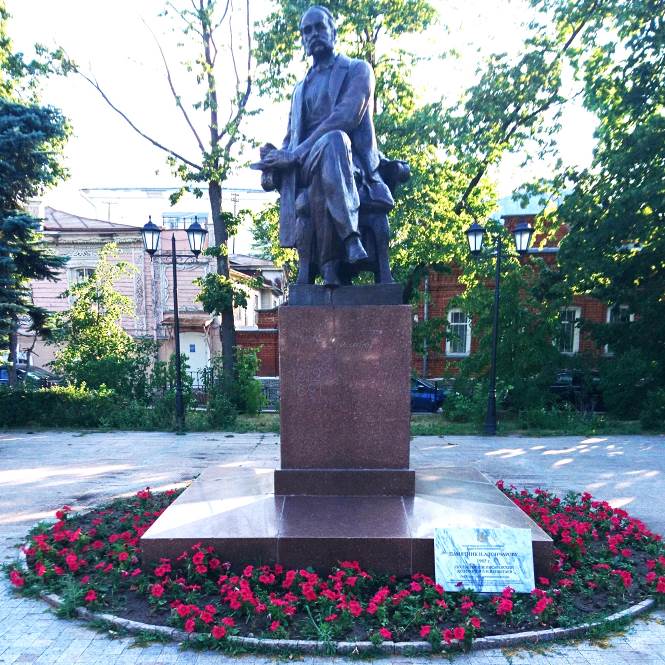 ФедеральногозначенияРегиональногозначенияМестного (муниципального) значения+ПамятникАнсамбльДостопримечательное место+ Всего в паспорте листов 3Исполняющий обязанностиначальника управления Е.Г.Сизоненко должностьподписьинициалы, фамилия01042019731410065810006имеетсяVотсутствуетЭкземпляр № 4731410065810006731410065810006Регистрационный номер объекта культурного наследия в едином государственном реестре объектов культурного наследия (памятников 
истории и культуры) народов Российской ФедерацииРегистрационный номер объекта культурного наследия в едином государственном реестре объектов культурного наследия (памятников 
истории и культуры) народов Российской ФедерацииРегистрационный номер объекта культурного наследия в едином государственном реестре объектов культурного наследия (памятников 
истории и культуры) народов Российской Федерации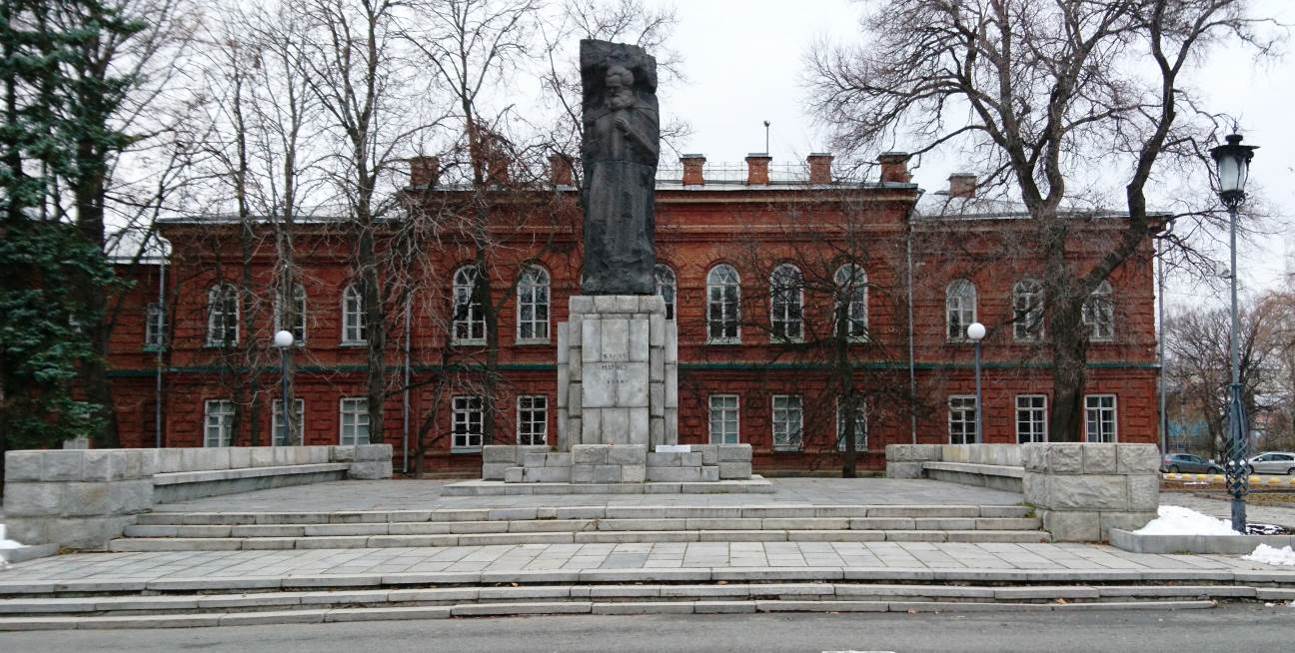 ФедеральногозначенияРегиональногозначенияМестного (муниципального) значения+ПамятникАнсамбльДостопримечательное место+ Всего в паспорте листов 3Исполняющий обязанностиначальника управления Е.Г.Сизоненко должностьподписьинициалы, фамилия01042019731510024380006имеетсяVотсутствуетЭкземпляр № 4731510024380006731510024380006Регистрационный номер объекта культурного наследия в едином государственном реестре объектов культурного наследия (памятников 
истории и культуры) народов Российской ФедерацииРегистрационный номер объекта культурного наследия в едином государственном реестре объектов культурного наследия (памятников 
истории и культуры) народов Российской ФедерацииРегистрационный номер объекта культурного наследия в едином государственном реестре объектов культурного наследия (памятников 
истории и культуры) народов Российской Федерации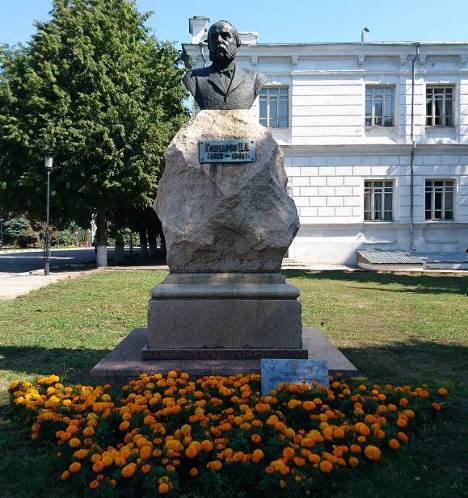 ФедеральногозначенияРегиональногозначенияМестного (муниципального) значения+ПамятникАнсамбльДостопримечательное место+ Всего в паспорте листов 3Исполняющий обязанностиначальника управления Е.Г.Сизоненко должностьподписьинициалы, фамилия01042019731510327550006имеетсяVотсутствуетЭкземпляр № 4731510327550006731510327550006Регистрационный номер объекта культурного наследия в едином государственном реестре объектов культурного наследия (памятников 
истории и культуры) народов Российской ФедерацииРегистрационный номер объекта культурного наследия в едином государственном реестре объектов культурного наследия (памятников 
истории и культуры) народов Российской ФедерацииРегистрационный номер объекта культурного наследия в едином государственном реестре объектов культурного наследия (памятников 
истории и культуры) народов Российской Федерации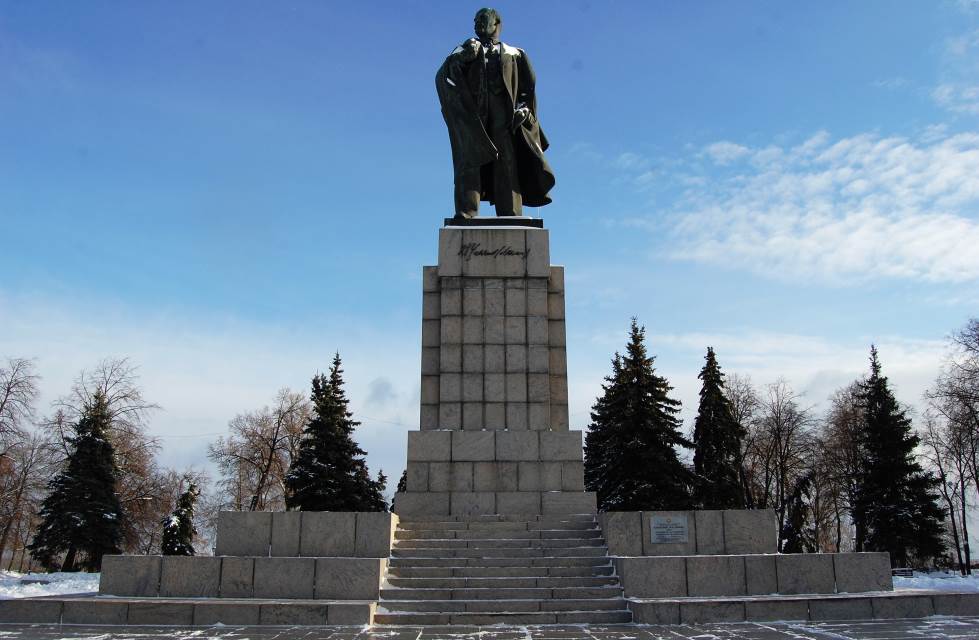 ФедеральногозначенияРегиональногозначенияМестного (муниципального) значения+ПамятникАнсамбльДостопримечательное место+ Всего в паспорте листов3Исполняющий обязанностиначальника управления Е.Г.Сизоненко должностьподписьинициалы, фамилия01042019731410062560006имеетсяVотсутствуетЭкземпляр № 4731410062560006731410062560006Регистрационный номер объекта культурного наследия в едином государственном реестре объектов культурного наследия (памятников 
истории и культуры) народов Российской ФедерацииРегистрационный номер объекта культурного наследия в едином государственном реестре объектов культурного наследия (памятников 
истории и культуры) народов Российской ФедерацииРегистрационный номер объекта культурного наследия в едином государственном реестре объектов культурного наследия (памятников 
истории и культуры) народов Российской Федерации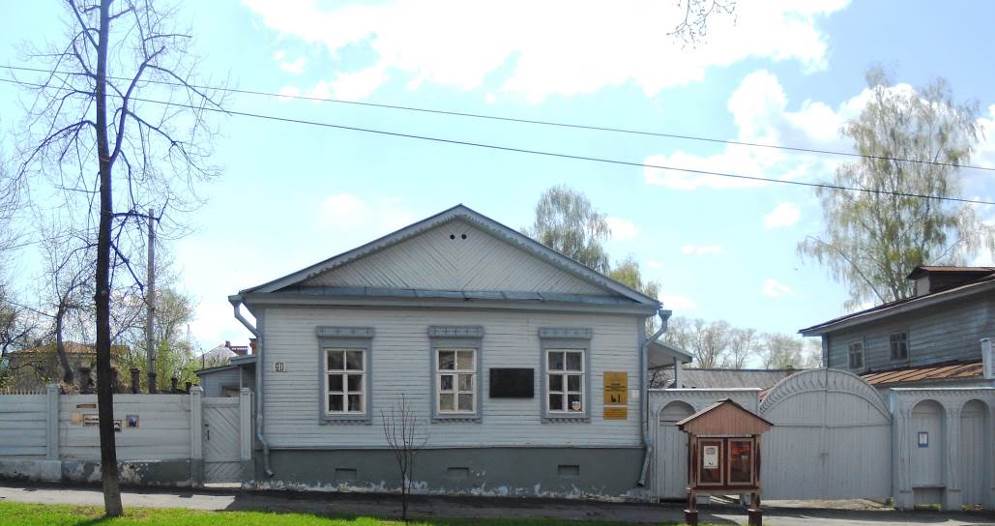 ФедеральногозначенияРегиональногозначенияМестного (муниципального) значения+ПамятникАнсамбльДостопримечательное место+ Всего в паспорте листов 4Исполняющий обязанностиначальника управления Е.Г.Сизоненко должностьподписьинициалы, фамилия01042019731410064370006имеетсяVотсутствуетЭкземпляр № 4731410064370006731410064370006Регистрационный номер объекта культурного наследия в едином государственном реестре объектов культурного наследия (памятников 
истории и культуры) народов Российской ФедерацииРегистрационный номер объекта культурного наследия в едином государственном реестре объектов культурного наследия (памятников 
истории и культуры) народов Российской ФедерацииРегистрационный номер объекта культурного наследия в едином государственном реестре объектов культурного наследия (памятников 
истории и культуры) народов Российской Федерации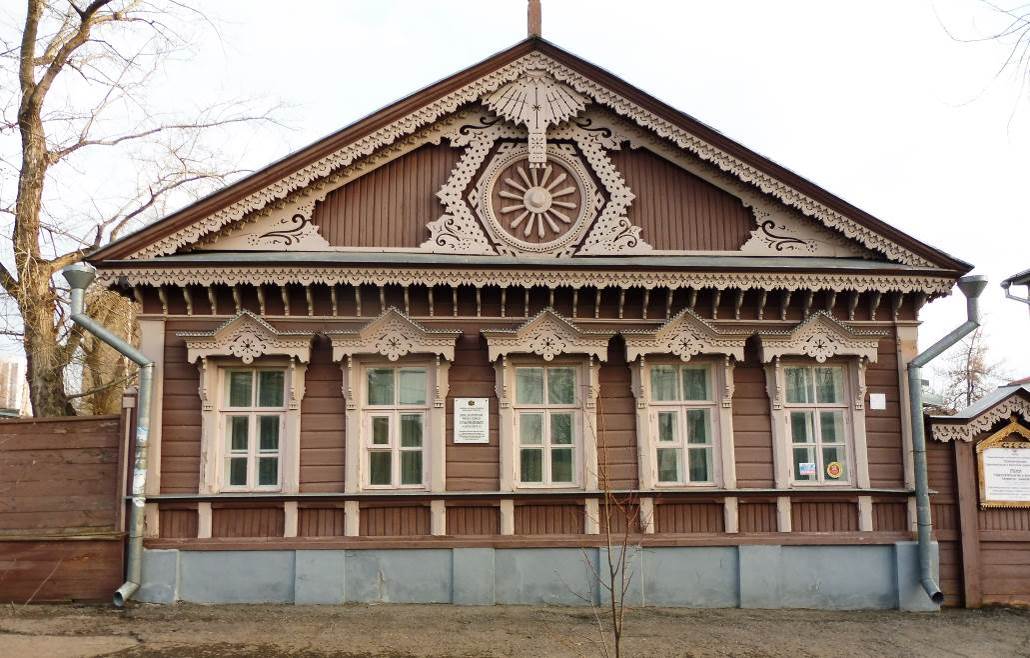 ФедеральногозначенияРегиональногозначенияМестного (муниципального) значения+ПамятникАнсамбльДостопримечательное место+ Всего в паспорте листов 4Исполняющий обязанностиначальника управления Е.Г.Сизоненко должностьподписьинициалы, фамилия01042019731410144530006имеетсяVотсутствуетЭкземпляр № 4731410144530006731410144530006Регистрационный номер объекта культурного наследия в едином государственном реестре объектов культурного наследия (памятников 
истории и культуры) народов Российской ФедерацииРегистрационный номер объекта культурного наследия в едином государственном реестре объектов культурного наследия (памятников 
истории и культуры) народов Российской ФедерацииРегистрационный номер объекта культурного наследия в едином государственном реестре объектов культурного наследия (памятников 
истории и культуры) народов Российской Федерации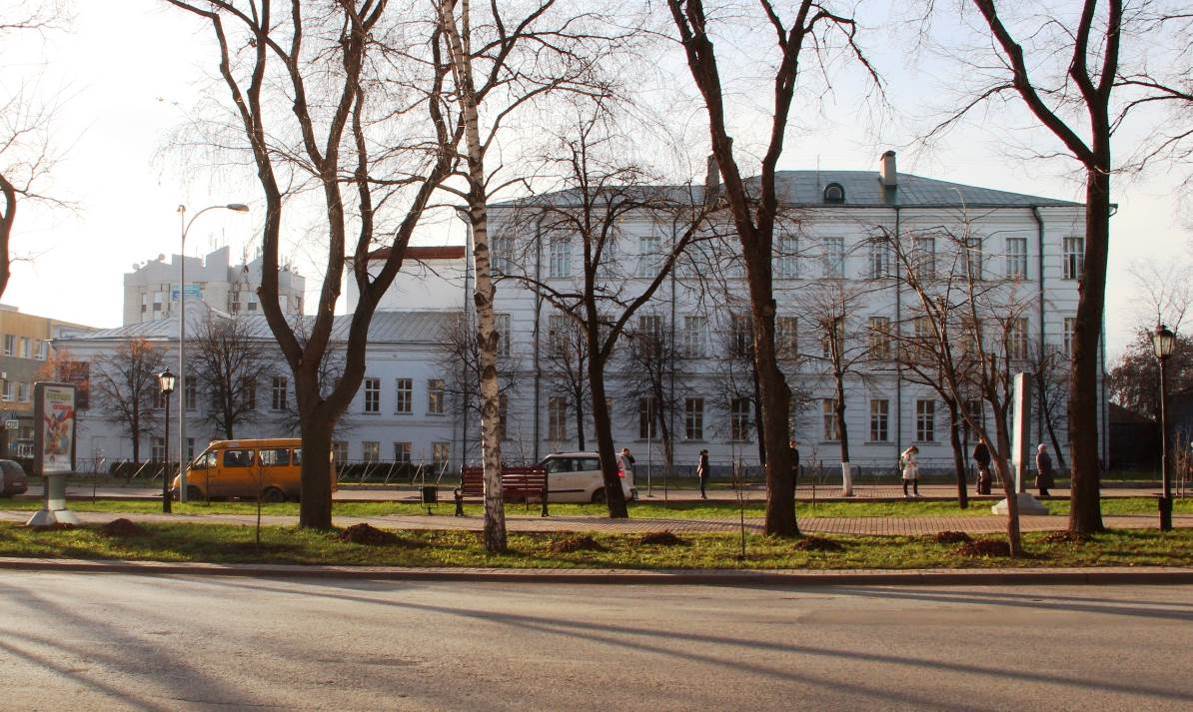 ФедеральногозначенияРегиональногозначенияМестного (муниципального) значения+ПамятникАнсамбльДостопримечательное место+ Всего в паспорте листов 5Исполняющий обязанностиначальника управления Е.Г.Сизоненко должностьподписьинициалы, фамилия01042019731510024420006имеетсяVотсутствуетЭкземпляр № 4731510024420006731510024420006Регистрационный номер объекта культурного наследия в едином государственном реестре объектов культурного наследия (памятников 
истории и культуры) народов Российской ФедерацииРегистрационный номер объекта культурного наследия в едином государственном реестре объектов культурного наследия (памятников 
истории и культуры) народов Российской ФедерацииРегистрационный номер объекта культурного наследия в едином государственном реестре объектов культурного наследия (памятников 
истории и культуры) народов Российской Федерации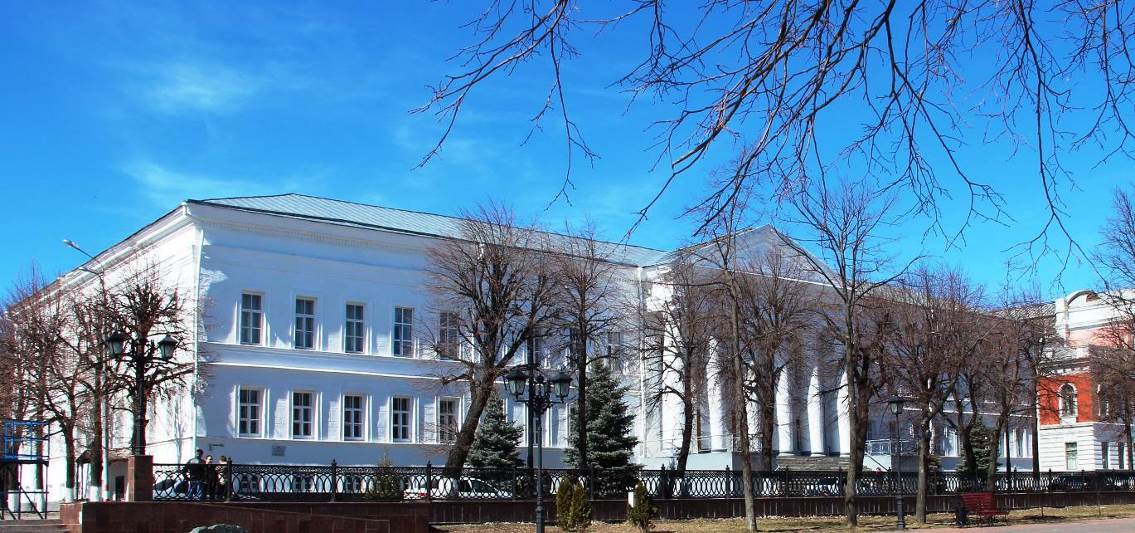 ФедеральногозначенияРегиональногозначенияМестного (муниципального) значения+ПамятникАнсамбльДостопримечательное место+ Всего в паспорте листов 5Исполняющий обязанностиначальника управления Е.Г.Сизоненко должностьподписьинициалы, фамилия01042019731510246110006имеетсяVотсутствуетЭкземпляр № 4731510246110006731510246110006Регистрационный номер объекта культурного наследия в едином государственном реестре объектов культурного наследия (памятников 
истории и культуры) народов Российской Федерации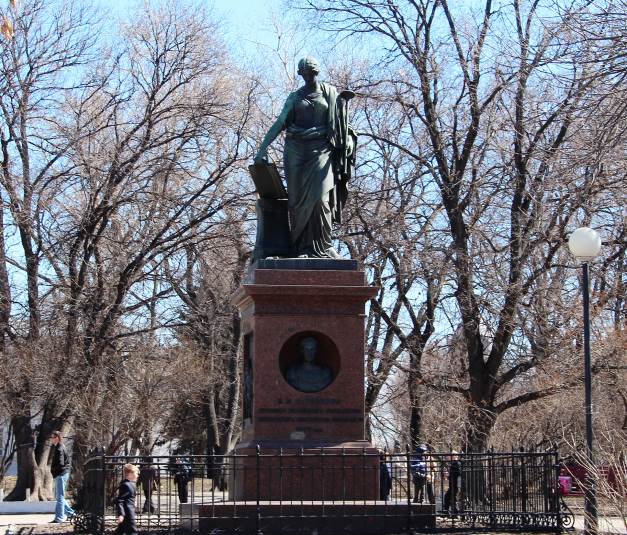 ФедеральногозначенияРегиональногозначенияМестного (муниципального) значения+ПамятникАнсамбльДостопримечательное место+ Всего в паспорте листов 4Исполняющий обязанностиначальника управления Е.Г.Сизоненко должностьподписьинициалы, фамилия25012019741310015360006имеетсяVотсутствуетЭкземпляр № 4741310015360006741310015360006Регистрационный номер объекта культурного наследия в едином государственном реестре объектов культурного наследия (памятников 
истории и культуры) народов Российской ФедерацииРегистрационный номер объекта культурного наследия в едином государственном реестре объектов культурного наследия (памятников 
истории и культуры) народов Российской ФедерацииРегистрационный номер объекта культурного наследия в едином государственном реестре объектов культурного наследия (памятников 
истории и культуры) народов Российской Федерации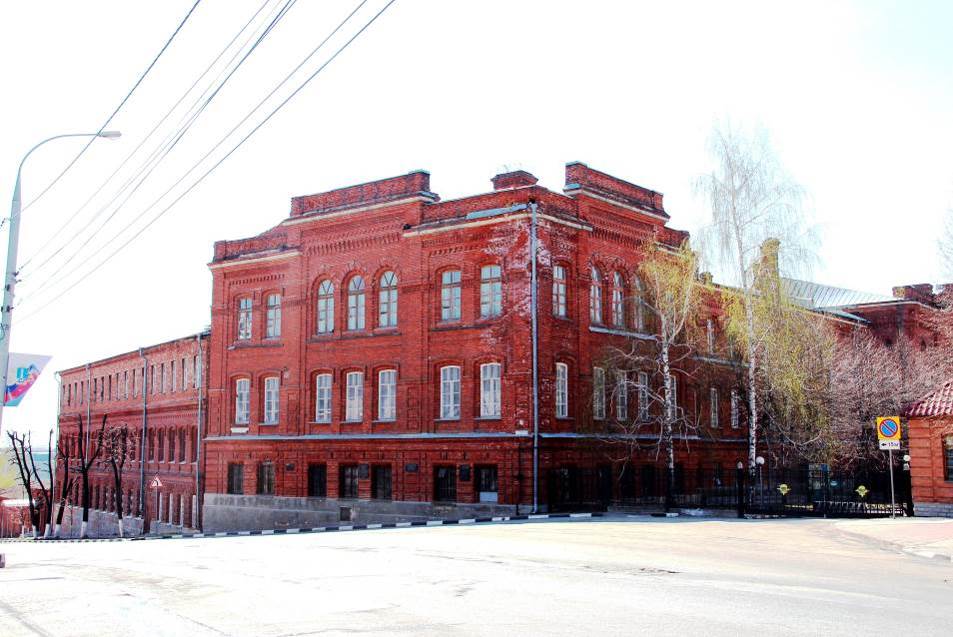 ФедеральногозначенияРегиональногозначенияМестного (муниципального) значения+ПамятникАнсамбльДостопримечательное место+ Всего в паспорте листов 3Исполняющий обязанностиначальника управления Е.Г.Сизоненко должностьподписьинициалы, фамилия01042019731410064390006имеетсяVотсутствуетЭкземпляр № 4731410064390006731410064390006Регистрационный номер объекта культурного наследия в едином государственном реестре объектов культурного наследия (памятников 
истории и культуры) народов Российской ФедерацииРегистрационный номер объекта культурного наследия в едином государственном реестре объектов культурного наследия (памятников 
истории и культуры) народов Российской ФедерацииРегистрационный номер объекта культурного наследия в едином государственном реестре объектов культурного наследия (памятников 
истории и культуры) народов Российской Федерации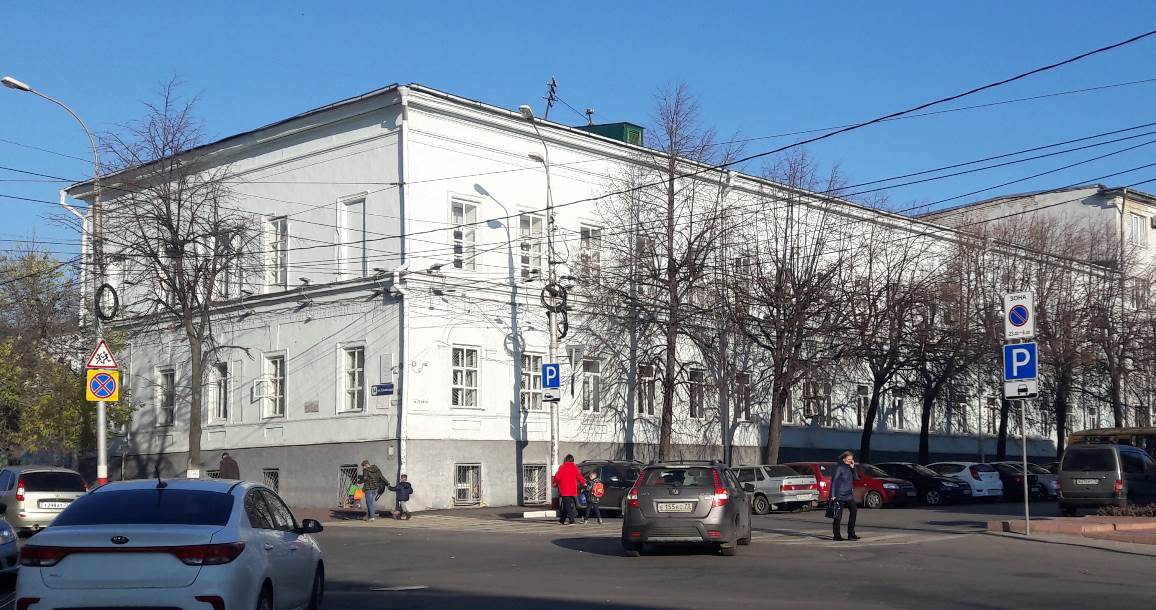 ФедеральногозначенияРегиональногозначенияМестного (муниципального) значения+ПамятникАнсамбльДостопримечательное место+ Всего в паспорте листов 4Исполняющий обязанностиначальника управления Е.Г.Сизоненко должностьподписьинициалы, фамилия01042019731510204150006имеетсяVотсутствуетЭкземпляр № 4731510204150006731510204150006Регистрационный номер объекта культурного наследия в едином государственном реестре объектов культурного наследия (памятников 
истории и культуры) народов Российской Федерации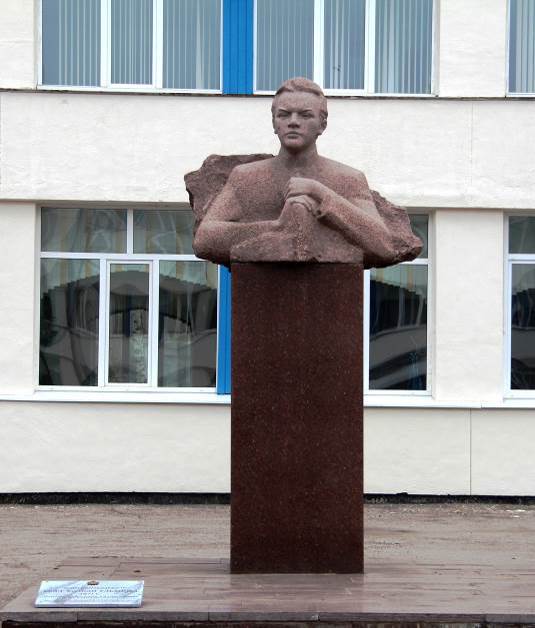 ФедеральногозначенияРегиональногозначенияМестного (муниципального) значения+ПамятникАнсамбльДостопримечательное место+ Всего в паспорте листов 3Исполняющий обязанностиначальника управления Е.Г.Сизоненко должностьподписьинициалы, фамилия01042019731410065540006имеетсяVотсутствуетЭкземпляр № 4731410065540006731410065540006Регистрационный номер объекта культурного наследия в едином государственном реестре объектов культурного наследия (памятников 
истории и культуры) народов Российской ФедерацииРегистрационный номер объекта культурного наследия в едином государственном реестре объектов культурного наследия (памятников 
истории и культуры) народов Российской ФедерацииРегистрационный номер объекта культурного наследия в едином государственном реестре объектов культурного наследия (памятников 
истории и культуры) народов Российской Федерации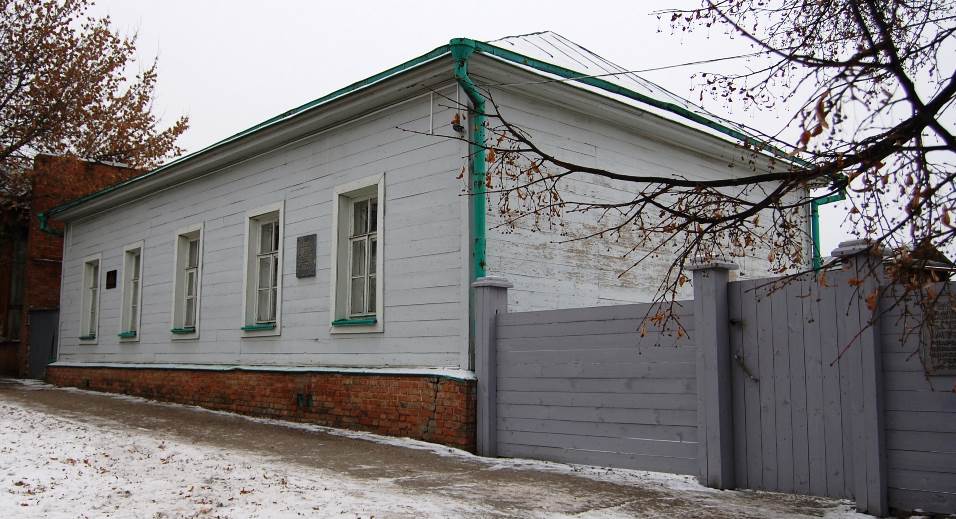 ФедеральногозначенияРегиональногозначенияМестного (муниципального) значения+ПамятникАнсамбльДостопримечательное место+ Всего в паспорте листов 4Исполняющий обязанностиначальника управления Е.Г.Сизоненко должностьподписьинициалы, фамилия01042019731510258510006имеетсяVотсутствуетЭкземпляр № 4731510258510006731510258510006Регистрационный номер объекта культурного наследия в едином государственном реестре объектов культурного наследия (памятников 
истории и культуры) народов Российской ФедерацииРегистрационный номер объекта культурного наследия в едином государственном реестре объектов культурного наследия (памятников 
истории и культуры) народов Российской ФедерацииРегистрационный номер объекта культурного наследия в едином государственном реестре объектов культурного наследия (памятников 
истории и культуры) народов Российской Федерации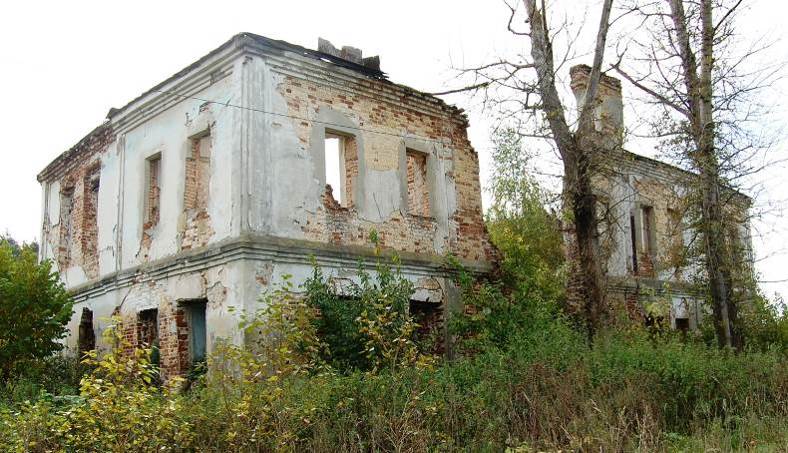 ФедеральногозначенияРегиональногозначенияМестного (муниципального) значения+ПамятникАнсамбльДостопримечательное место+ Всего в паспорте листов 3Исполняющий обязанностиначальника управления Е.Г.Сизоненко должностьподписьинициалы, фамилия01042019731410191600006имеетсяVотсутствуетЭкземпляр № 4731410191600006731410191600006Регистрационный номер объекта культурного наследия в едином государственном реестре объектов культурного наследия (памятников 
истории и культуры) народов Российской ФедерацииРегистрационный номер объекта культурного наследия в едином государственном реестре объектов культурного наследия (памятников 
истории и культуры) народов Российской ФедерацииРегистрационный номер объекта культурного наследия в едином государственном реестре объектов культурного наследия (памятников 
истории и культуры) народов Российской Федерации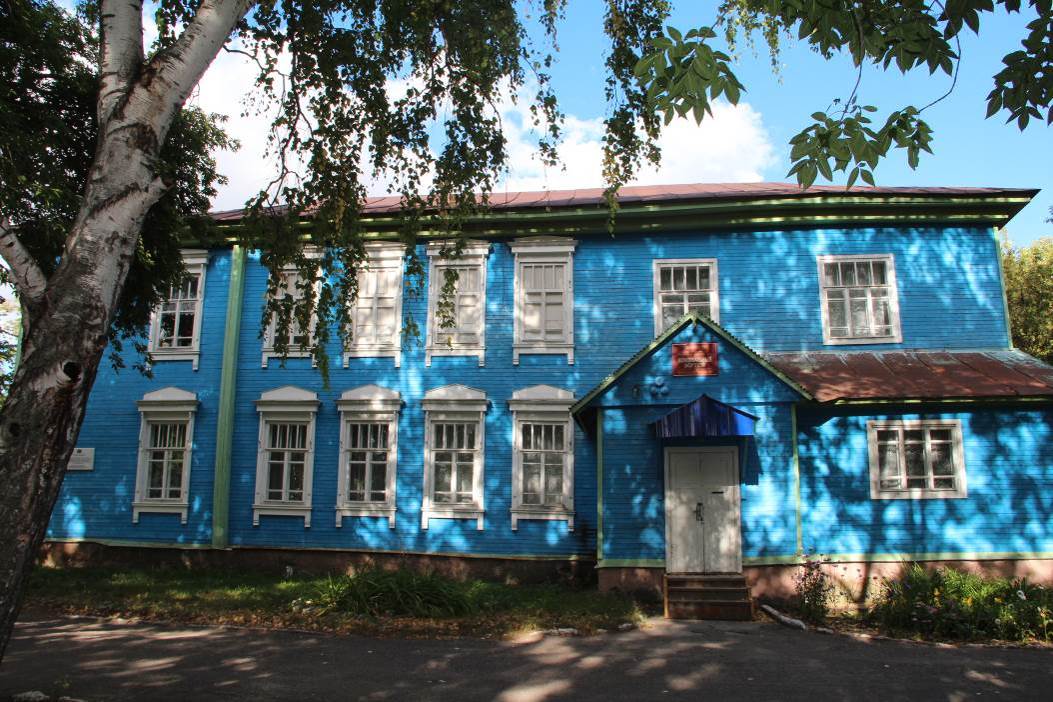 ФедеральногозначенияРегиональногозначенияМестного (муниципального) значения+ПамятникАнсамбльДостопримечательное место+ Всего в паспорте листов 4Исполняющий обязанностиначальника управления Е.Г.Сизоненко должностьподписьинициалы, фамилия01042019731710296840016имеетсяVотсутствуетЭкземпляр № 4731710296840016731710296840016Регистрационный номер объекта культурного наследия в едином государственном реестре объектов культурного наследия (памятников 
истории и культуры) народов Российской ФедерацииРегистрационный номер объекта культурного наследия в едином государственном реестре объектов культурного наследия (памятников 
истории и культуры) народов Российской ФедерацииРегистрационный номер объекта культурного наследия в едином государственном реестре объектов культурного наследия (памятников 
истории и культуры) народов Российской Федерации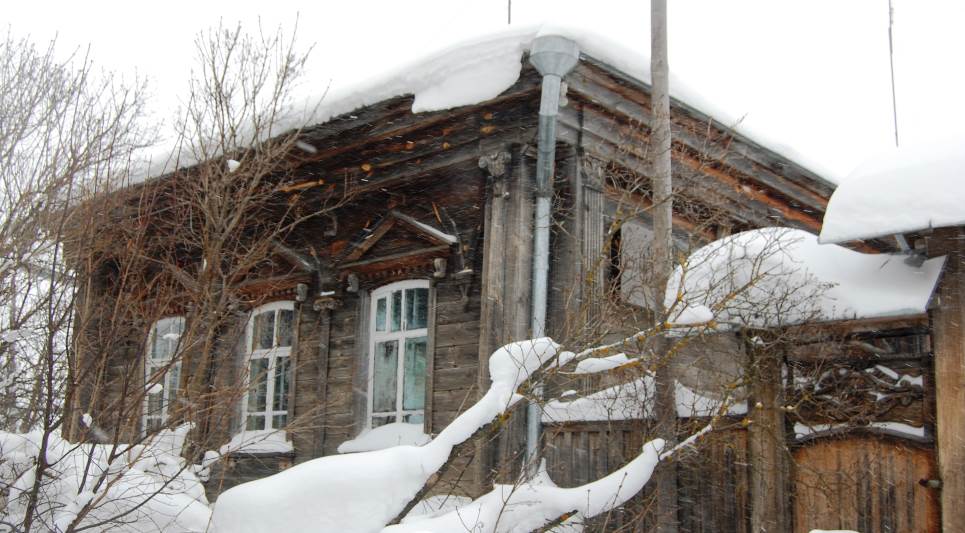 ФедеральногозначенияРегиональногозначенияМестного (муниципального) значения+ПамятникАнсамбльДостопримечательное место+ Всего в паспорте листов 4Исполняющий обязанностиначальника управления Е.Г.Сизоненко должностьподписьинициалы, фамилия01042019731710296840026имеетсяVотсутствуетЭкземпляр № 4731710296840026731710296840026Регистрационный номер объекта культурного наследия в едином государственном реестре объектов культурного наследия (памятников 
истории и культуры) народов Российской ФедерацииРегистрационный номер объекта культурного наследия в едином государственном реестре объектов культурного наследия (памятников 
истории и культуры) народов Российской ФедерацииРегистрационный номер объекта культурного наследия в едином государственном реестре объектов культурного наследия (памятников 
истории и культуры) народов Российской Федерации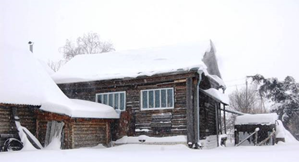 ФедеральногозначенияРегиональногозначенияМестного (муниципального) значения+ПамятникАнсамбльДостопримечательное место+ Всего в паспорте листов 5Исполняющий обязанностиначальника управления Е.Г.Сизоненко должностьподписьинициалы, фамилия01042019731710296840036имеетсяVотсутствуетЭкземпляр № 4731710296840036731710296840036Регистрационный номер объекта культурного наследия в едином государственном реестре объектов культурного наследия (памятников 
истории и культуры) народов Российской ФедерацииРегистрационный номер объекта культурного наследия в едином государственном реестре объектов культурного наследия (памятников 
истории и культуры) народов Российской ФедерацииРегистрационный номер объекта культурного наследия в едином государственном реестре объектов культурного наследия (памятников 
истории и культуры) народов Российской Федерации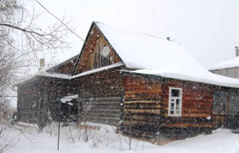 ФедеральногозначенияРегиональногозначенияМестного (муниципального) значения+ПамятникАнсамбльДостопримечательное место+ Всего в паспорте листов 4Исполняющий обязанностиначальника управления Е.Г.Сизоненко должностьподписьинициалы, фамилия01042019731710296840046имеетсяVотсутствуетЭкземпляр № 4731710296840046731710296840046Регистрационный номер объекта культурного наследия в едином государственном реестре объектов культурного наследия (памятников 
истории и культуры) народов Российской ФедерацииРегистрационный номер объекта культурного наследия в едином государственном реестре объектов культурного наследия (памятников 
истории и культуры) народов Российской ФедерацииРегистрационный номер объекта культурного наследия в едином государственном реестре объектов культурного наследия (памятников 
истории и культуры) народов Российской Федерации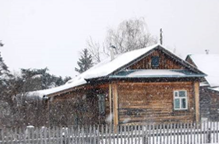 ФедеральногозначенияРегиональногозначенияМестного (муниципального) значения+ПамятникАнсамбльДостопримечательное место+ Всего в паспорте листов 5Исполняющий обязанностиначальника управления Е.Г.Сизоненко должностьподписьинициалы, фамилия01042019731710296840056имеетсяVотсутствуетЭкземпляр № 4731710296840056731710296840056Регистрационный номер объекта культурного наследия в едином государственном реестре объектов культурного наследия (памятников 
истории и культуры) народов Российской ФедерацииРегистрационный номер объекта культурного наследия в едином государственном реестре объектов культурного наследия (памятников 
истории и культуры) народов Российской ФедерацииРегистрационный номер объекта культурного наследия в едином государственном реестре объектов культурного наследия (памятников 
истории и культуры) народов Российской Федерации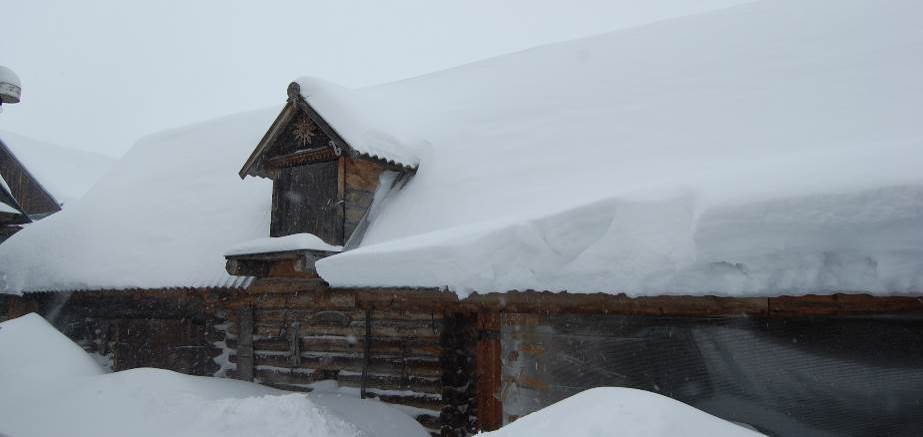 ФедеральногозначенияРегиональногозначенияМестного (муниципального) значения+ПамятникАнсамбльДостопримечательное место+ Всего в паспорте листов 5Исполняющий обязанностиначальника управления Е.Г.Сизоненко должностьподписьинициалы, фамилия01042019731510227710005имеетсяVотсутствуетЭкземпляр № 4731510227710005731510227710005Регистрационный номер объекта культурного наследия в едином государственном реестре объектов культурного наследия (памятников 
истории и культуры) народов Российской ФедерацииРегистрационный номер объекта культурного наследия в едином государственном реестре объектов культурного наследия (памятников 
истории и культуры) народов Российской ФедерацииРегистрационный номер объекта культурного наследия в едином государственном реестре объектов культурного наследия (памятников 
истории и культуры) народов Российской Федерации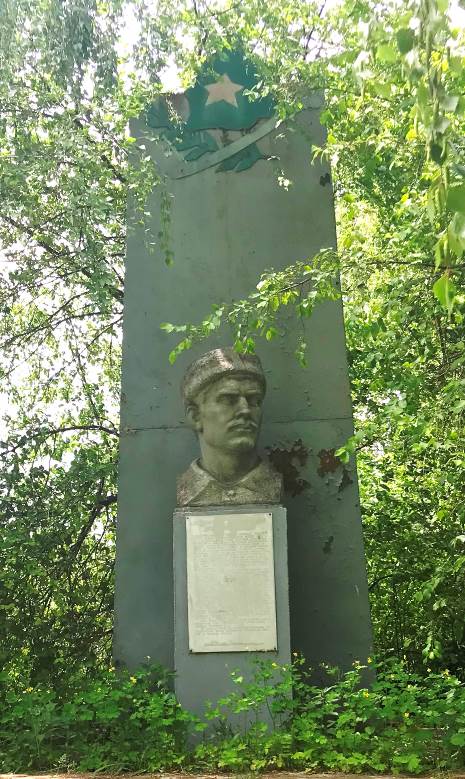 ФедеральногозначенияРегиональногозначенияМестного (муниципального) значения+ПамятникАнсамбльДостопримечательное место+ Всего в паспорте листов 3Исполняющий обязанностиначальника управления Е.Г.Сизоненко должностьподписьинициалы, фамилия01042019731610643790024имеетсяVотсутствуетЭкземпляр № 4731610643790024731610643790024Регистрационный номер объекта культурного наследия в едином государственном реестре объектов культурного наследия (памятников 
истории и культуры) народов Российской ФедерацииРегистрационный номер объекта культурного наследия в едином государственном реестре объектов культурного наследия (памятников 
истории и культуры) народов Российской ФедерацииРегистрационный номер объекта культурного наследия в едином государственном реестре объектов культурного наследия (памятников 
истории и культуры) народов Российской Федерации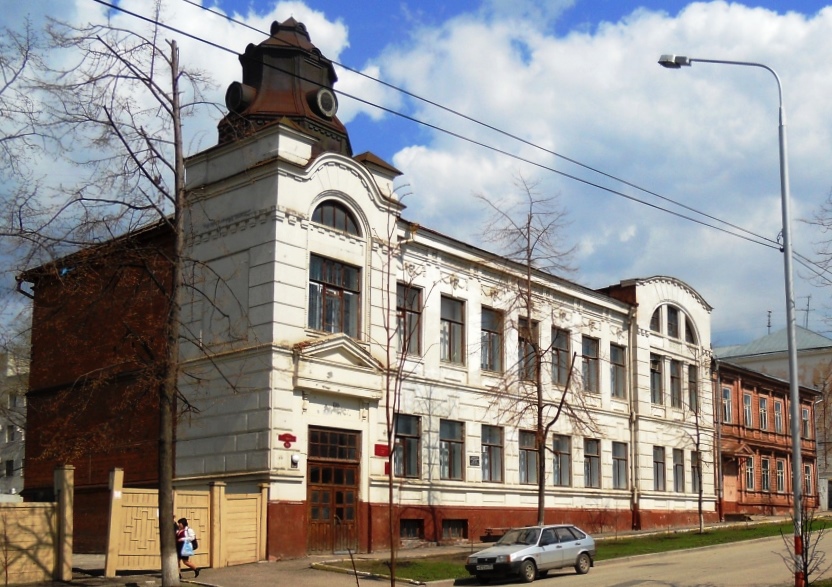 ФедеральногозначенияРегиональногозначенияМестного (муниципального) значения+ПамятникАнсамбльДостопримечательное место+ Всего в паспорте листов 3Исполняющий обязанностиначальника управления Е.Г.Сизоненко должностьподписьинициалы, фамилия30042019731410062620006имеетсяVотсутствуетЭкземпляр № 4731410062620006731410062620006Регистрационный номер объекта культурного наследия в едином государственном реестре объектов культурного наследия (памятников 
истории и культуры) народов Российской ФедерацииРегистрационный номер объекта культурного наследия в едином государственном реестре объектов культурного наследия (памятников 
истории и культуры) народов Российской ФедерацииРегистрационный номер объекта культурного наследия в едином государственном реестре объектов культурного наследия (памятников 
истории и культуры) народов Российской Федерации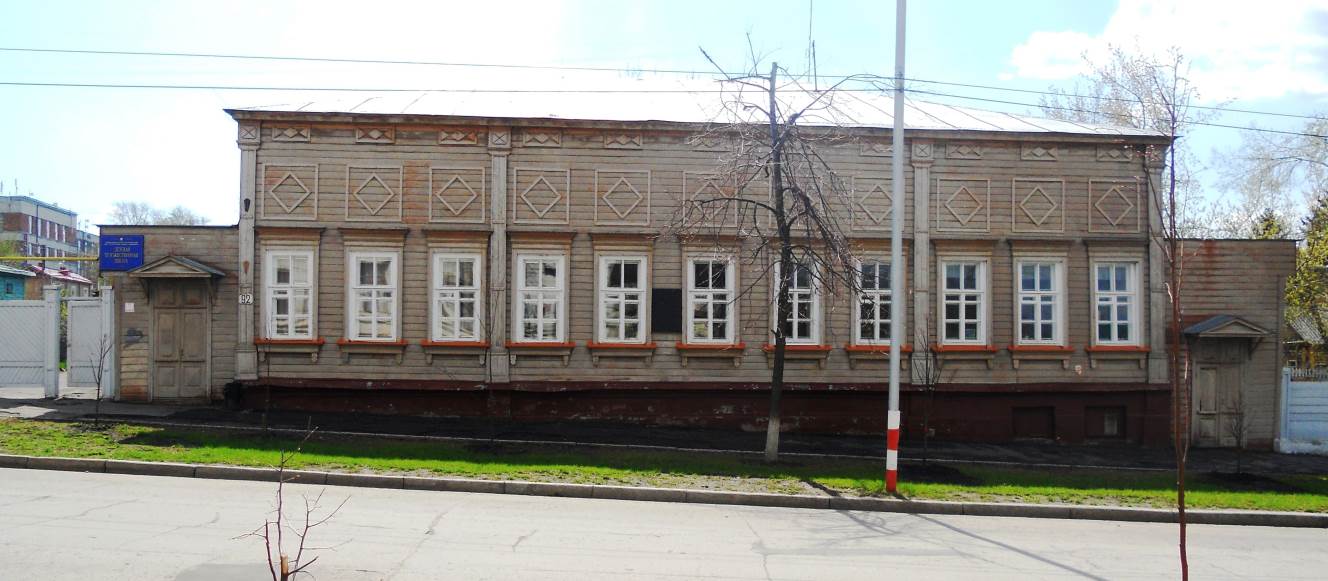 ФедеральногозначенияРегиональногозначенияМестного (муниципального) значения+ПамятникАнсамбльДостопримечательное место+ Всего в паспорте листов 4Исполняющий обязанностиначальника управления Е.Г.Сизоненко должностьподписьинициалы, фамилия01042019